NUMERO OCHOCIENTOS VEINTIUNO.	 -En Vecindario; a veintiseis de Julio de mil --
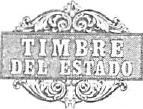 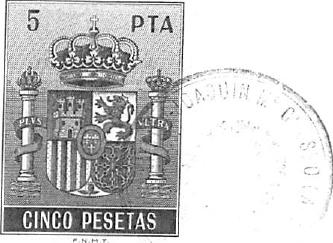 uovecientos:othenta y ocho.. 	 Alite mi JOIQUIN-MARIA CRESPO CANDELA, Notario de-Ilustre Colegio de Las Palmas, con residenciaen el lugar de la fecha	,COMPARECE..
DON CARMELO RAMIREZ MARRERO, Alcalde-Presidente del Ilmo. Ayuntamiento de Santa Lucía de Tirajana cuyaa :zircunstanCias.saarssonales no se reseñan, de conformidad con el, artículo 163 del Reglamento NotarialINTERVIENE: en su condición de Alcalde-Presidente del Ayuntamiebto de Santa Lucía, encontrándose factiltadd par.0:-Este. acato en ,virtud =de los si-guigntrés;Jicuerdos:del,Pleno,,.de la. Corporaciónde	la19) El de fecha de 25 de febrero de 1987, sobre la municipalización sin monopolio (iniciativa pública de servicios) de los servicios de cultura y deporte del Ayuntamiento de Santa Lucía.-2º) Otro de.la misma fecha de constitución de una-Sociedad-Anónima Municipal para la gestión de los servicios de cultura y deportes del Ayun-
30) Otro de fecha 24 da junio de 1988 sobre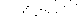 •designación, nombramiento	aceptación, siprocede, de los miembros: de los órganos de gobierno y administración de la,SOciedad Anónimamunicipal en Constitución.	
- Todas las. certificaciones están expedidais por el Secretario de la CorporacióW;uDoarfacun-do-V. López y López, con el VºBº del Alcaide-Prsesidente Cuilsfirmas:Conez.Coky. cosidero legítimas y que quedan'incorporadas a la presente para'sé.trááládo, mediante fotocopia legiti-
	mada, con las que:- da-4s-ta se expidan.	

Le conozco y tieneY.S'ini:.juic4,O, según interviene, la capacidad legal necesaria. para otorgar esta escritura de CONSTITUCION DE SOCIEDADANONIMA, a cuyo fin	

DICE-Y OTORGA PRIMERO.- Que según interviene- constituye y funda 'en este acto una Sociedad Anónima denomi-
nada "ATENEO MUNICIPAL-GERENCIA' MUNICIPAL DE . CULTURA Y DEPORTES- .DE'',SANTA'•LUCIA,S.A.'"iren anagrama "ATENEO- MUNICIPAL,S;k",conforme a Ids estatutos-que se me entregan:para su prott..?colizáción en folios de papel común por una sola cara en número dé veinticuatro, que debida-
mente reintegrados incorporo a la presente, para'acompañar a las-copias mediante fotocopiédebidamente	legitimada.-=	

- Dichos Estatutos son firmados por el compare-Ciente al pie del últimó folio y al 'margen de los demás, tras afirmar haberlos leido inte-
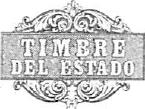 CLASE la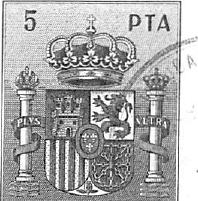 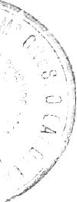 gramente y con anterioridad.	
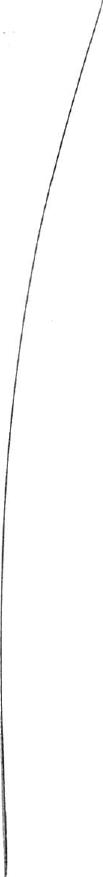 Me' asegura el compareciente que no existe ninguna. otra Sociedad con la misma• denominación, y lo-atrédítá con la •correspondiente- Certifica-
ción -de Registro General de Sociedades, que queda 1 incorparada a esta matriz para su traslado en' 1 s -copias mediante fotocopia debidamente legitimadaSEGUNDO.- '-'21 = Ayuntamiento de Santa Lucía .de Tirajana, representado en este acto por su Alcal-
de Presidente, pone en circulación, suscribe y desembolsa integramente el capital social de la Cpompañía . fundada en este ació Este ¿api-tal és de' QUINIENTAS MIL PESETAS (500.000), representado por una sola acción nominativa,...hab-te-ItdiYsé---réállíádt• él" desenibeilásb-él-niátál-isco, en moneda nacional, ingresado en la Caja Social.-TERCERO.- El .Consejo de Administración designado en la Junta General de fecha' 24 de junio de 1988, con la distribución de cargos realizada en la de 13 de julio de 1988 es lá siguieáte: PRESIDENTE: ‘DUN-CAMító-S.NCHBVIDDIWZDÁ, Concejal-, Primer' Teniente de Alcalde, por-delegación de Sr. Alcalde' Presidente,' Concéjál-I-Del&gádo de 'Cultura,'Aomictliado- 'en "Casa'Pahorés; yen la Calle'..-Bandkinta:',47., con D.W.I.VICE=PRESIDENTE Y VOCAL 151: DON CARMELO RAMIREZ CABRERA, Concejal-Delagado de Deportes, provisto del D.N.I. número 42.769.261, con domicilio en el Cruce de Sardina, en la Calle Marconi,13. VOCAL.. SEGUNDO. : DP YOLANDA RAMIREZ GIL, Concejala-Delegada de la Juventud, con domicilio en Vecindario, en la Calle Juan XXIII, 14,con D.N.I. número 43.272.271.	
SECRETARIO Y. DIRECTOR GERENTE	,DON ANTONIO

SANTANA PERDOMp, Director de los. Programas, Culturales y Deportivos, con domicilio en. Sardina, calle -León y Castillo. 5, con D.N.I. 42.723.700, quien como Director-pneyul-asami:7 rá las facultades señaladas, en los. Estatutes.-
Todos los, designados fueron. notificados de.sus nombramientos y han aceptado :la designación, comunicando al propio tiempo no estar incursos en los casos de incompatibilidad a que.se.refiere la L y,25/83 de. 26 de,diciem7 bre raegfin-resnIta-Tde,-cert.*lelIOn7-exped*da,pol. el Segretario del Ilustre Ayuntiallento, con el VgBf: del Alcalde, cuyas firmas conozco y con-sidero legítimas, de fecha quince de julio de.mil novecientos ochenta y ocho, que uno a esta, matriz, para su traslado en: las copiasen	1PrglIarlA4TePt951-11 	
Así dice y otorga el Sr. compareciente, a quien hago las reservas y advertencias legales, especiamente las fiscales y las.preveni-das. en. la.Ley. 25/83 de 26.. de diciembre,a quien leo integramente y en voz alta esta escritura, previa advertencia y renuncia de su derecho a hacerlo por sí, la encuentra conforme, se ratif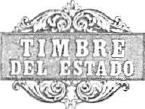 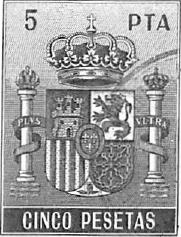 ca y firma conmigo.	
De todo el contenido de este instrumento público extendido sobre tres folios de clase 8a, 0G7830960 0G7830961 y 0J84655512, yo, el Notario, DOY FE.-Hay una firma ilegible.-Signado:Joaquin Maria Crespo Candela.-Rubricado.-Está el sello de la Notaria.-
ES COPIA LITJUAL DE SU MATRIZ, que con el número de orden al principio ándicado,obra en el protocolo general corriente de instrumentos públicos donde dejo nota de esta expedición que libro para el Ayuntamiento de Santa Lucia,La expido Yo, Juan Luis Prieto Rubio, Notario del Ilustre Colegio de Las Palmas con residencia en Vecindario,por imposibilidad accidental de mi compañero de residencia, va extendida en tres folios de la clase octava, serie OJ, números - 8./i54.736, 8.454.737 y el presente, que signo, firmo, rubrico y sello en Vecindario el dia veintisiete de Julio de mil novecientos ochenta y ocho.Doy F.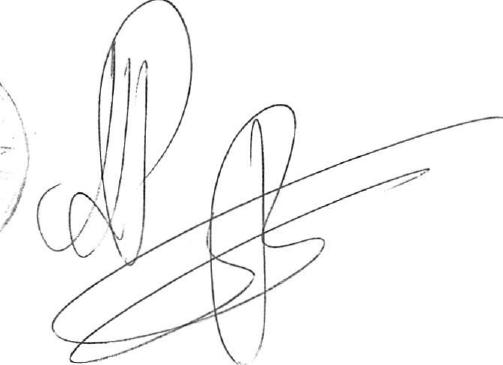 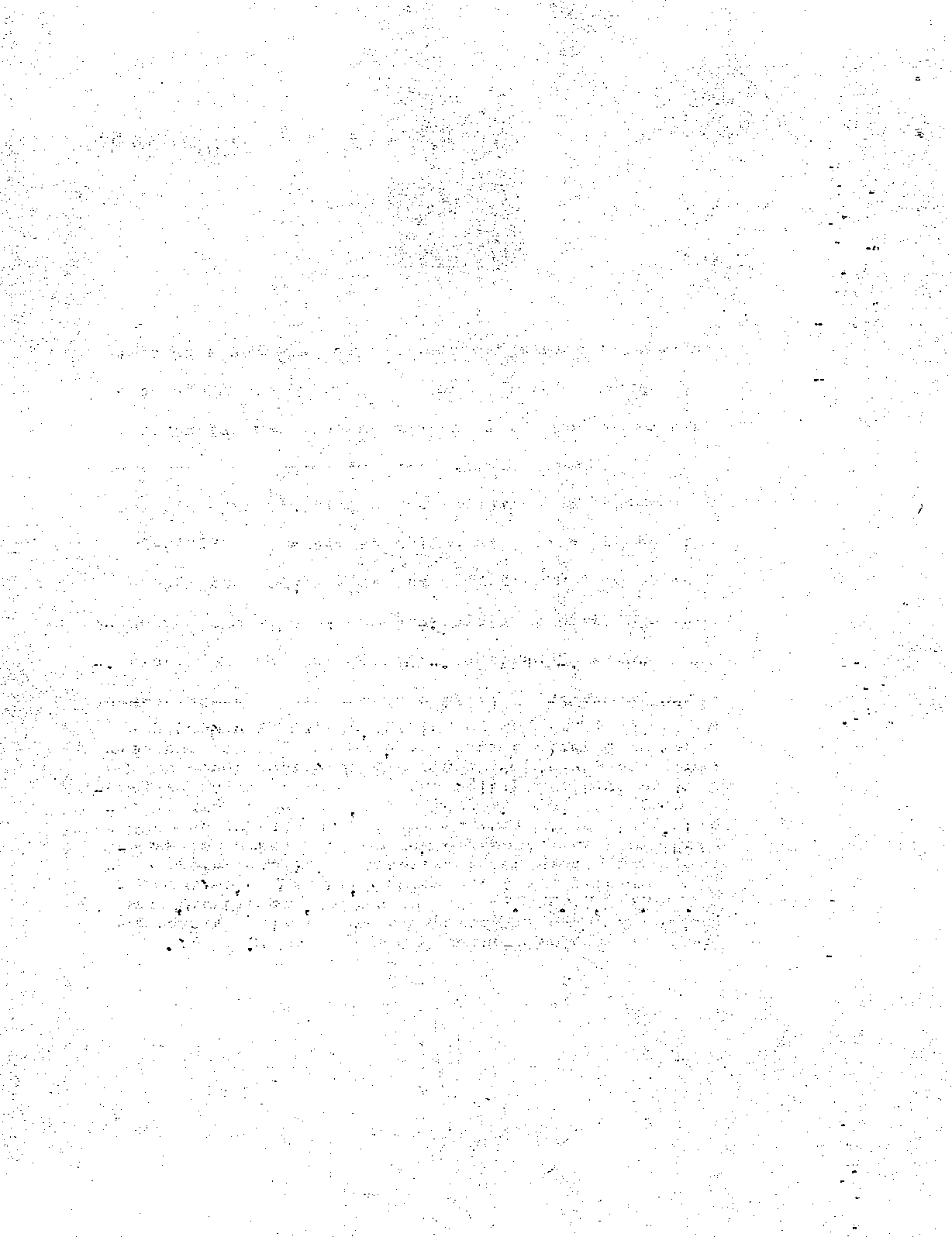 DON FACUNDO-V. LOPEZ Y LOPEZ, SECRETARIO etal. DEE ILUSTRE AYUNTAMIENTO DE SANTA LUCIÁ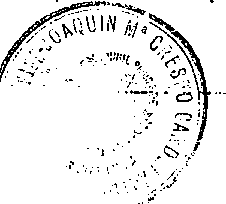 ,	Y.1	,CERTIFICO: Que el Ayuntamiento Pleno sesión celebrada el dia veinticinco de febrep ro de mil novecientos ochenta y siete adoptó-entre otros, el siguiente acuerdo:7. CONSTITUCION DE LA SOCIEDAD ANONIMA MUNICIPAL PARA LA GESTION DE LOS SERVICIOS-DE CULTURA Y DEPORTES DE ESTE AYUNTAMIENTO' Y APROBACION DE SUS ESTATUTOS.- Visto el ex pediente instruido para la Constitución del la Sociedad Anónima Municipal para la ges—t-16n do los servicios de Cultura y Deportes de este Ayuntamiento, y aprobación de sus - Estatutos.Teniendo en cuenta que se han cumplido Lodos los trdmites previsto en el Reglameng Lo de Servicios de las Entidades Locales _y-Real Decreto Legislativo 781/86, de 18 de - Abril.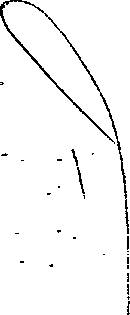 Teniendo en cuenta que por acuerdo Pie nario en esta misma sesión, se ha acordado-la Municipalización, sin monopolio de los - servicios indicados.La Corporación conocidos los Estatutos que han de regir en la referida Sociedad -Anónima Municipal y en Base a los informes-y demás documentos que componen el expedien te, acuerda por unanimidad de los sres. Con tejaleswasistent.es, mayoria absoluta legal:PRIMERO.- Constituir la Sociedad Anóni ma Municipal, para la gestión de los serla--cioá de Cultura y Deportes de este Ayunta-miento.SEGUNDO.- Aprobar los Estatutos que -han de regir en dicha Sociedad Anónima y cii yo tenor literal es el siguiente:• •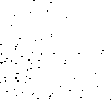 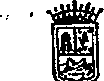 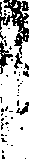 ILUSTRE AYUNTAMIENTO DE SANTA LUCIA DE TIRAJANA ESTATUTOS DE LA SOCIEDAD ANONIMA MUNICIPAL "GERENCIA MUNICIPAL DE CULTURA Y DEPORTES  DE SANTA LUCIA S.A."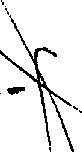 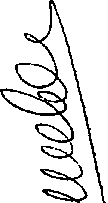 TITULOIDE LA DENOMINACION OBJETO DURACION Y DOMICILIOARTICULO PRIMERO: Con la denominación de "GERENCIA MUNI-
CIPAL DE CULTURA Y DEPORTES DE SANTA LUCIA S.A.", en anagrama "ATENEO MUNICIPAL S.A." se constituye una Sociedad Mercantil Municipal de forma103 y ss. del Real Decreto Legislativo 781/86 de 18 de Abril, sin fin de lucro, con Personalidad Jurídica y Patrimonio propios, así como Organos de Gobierno, Ges.-tión y Administración diferenciados de los del Ente Fundacional; el Iltre. Ayuntamiento de Santa Lucia de Tirajana, previa la tramitación del Expediente de Iniciativa Plblica del Servicio (Municipalización) sinGerencia de C. y D.; ESTATUTOS.	pag. 1...86 de la Ley y 1	ss.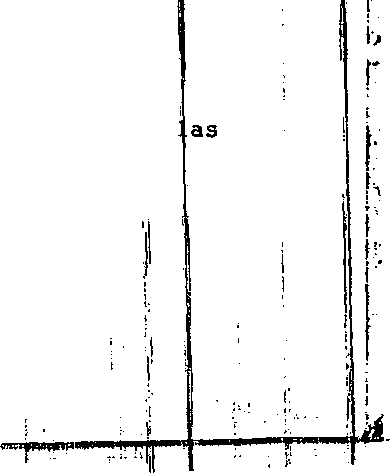 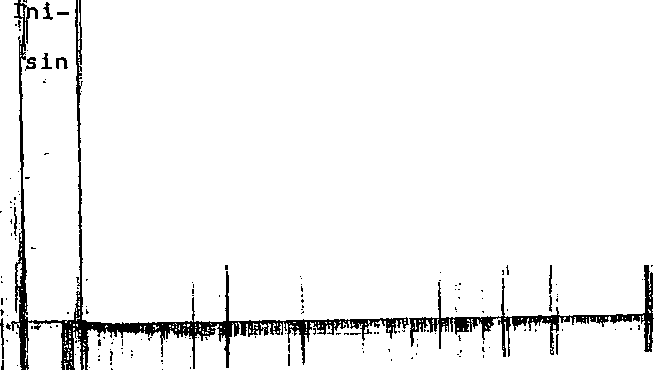 ase en el art. 1,8 2 de primer lugar, po lasItatutos y, en loci e no rla Ley Regulador del des Anónimas de ',17 detomercio y demás no mas vil y Mercantil, r fe, ento y, en tarlto su rama Municipal, lpo• ladesarrollo.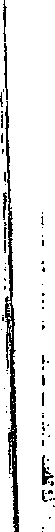 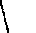 Sin c racter limitativo'1 se enum siguentes finalidades concretas de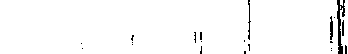 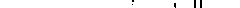 Gee cia d 1
ran "ad exemplut objeto social:pag.	2..,1111114111111~PP17
1LiTRE. AYUNTAirIENTO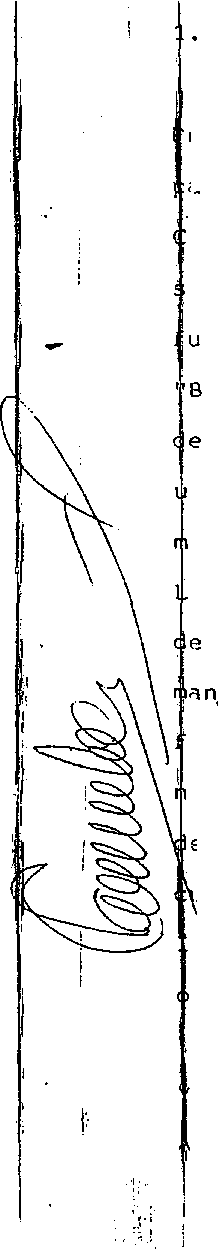 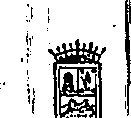 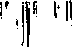 I . DE!SANTA LIklIstLAS PALM 'S-'DE INDOLE ESPEC(NLMEI4E CULTURAL:1-•, ,en general,	li Coor	I 'ión y dirección dctlividad Culturalca Iva Municipal, co!Gerencia de C. yESTATUTOS .1
pag.	3...Lumr1
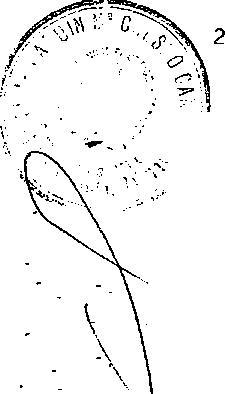 ILTRE. AYUNTAMIENTO- DESANTA LUCIALAS PALMAScualesquiera otras Instituciones, Organizaciones, Empresas o Personas, nacionales y extranjeras, ya sean públicas o privadas..- DE ORDEN ESPECIALMENTE DEPORTIVO:hEl fomento del Deporte Escolar; La coordinación de lostitorneos o campeonatos Municipales; El funcionamiento de las "Escuelas Deportivas", incluyendo la coordinación el uso y el mantenimiento; La ejecución y desarrollo del "Plan de Gimnasia de Barrios"; La dirección de las "Campañas de Promoción Deportiva", asi como de cursillos de este orden; La coordinación de los Monitores Deportivos; El mantenimiento y formación de la "Biblioteca Deportiva"; y, en general, la coordinación y dirección de toda la acción deportiva Municipal con la de cualesquiera otras Instituciones, Organizaciones, Empresas o Personas, nacionales y extrangeras, ya sean públicas o privadas, incluso actividades conjuntas.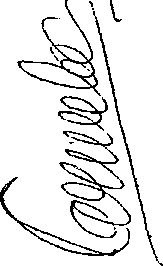 3.- DE INDOLE ESPECIALMENTE ECONOMICO:Gestión económica y Administración de su Patrimonio yGerencia de C. y D.; ESTATUTOS.	pag. 4...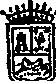 Imbrl

ILTRE. AYUNTAMIENTO

DE

SANTA LUCIALAS PALMASde sus ingresos y gastos en base a sus Presupuestos.La fijación de los importes de las cuotas o precios que se devenguen y su cobro efectivo, asi como de las sub-*, venciones, premios o donativos, que se reciban, ya sean del Ayuntamiento o de otros Organismos, Entidades, Ern-
i..	presas o Particulares, españoles y extranjeros, ya sean de caracter páblico o privado.ARTICULO TERCERO: Su duración será de caracter indefini-
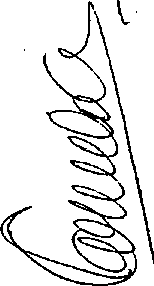 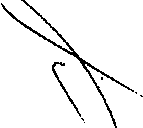 do. El comienzo de las operaciones sociales queda referido a la fecha de la constitución de la Sociedad, que se subrogará y pasará a sustituir al Iltmo. Ayuntamiento de Santa Lucia de Tirajana, que actualmente gestiona los mismos Servicios por el Sistema de Gestión Directa, con Organo Especial, sin personalidad diferenciada.ARTICULO CUARTO: El Domicilio Social se fija en eel Municipio de Santa Lucia de Tirajana, en Vecindario, calle, Poema La Maleta No. 16.•El establecimiento de Sucursales, Agencias o Delega-
* Gerencia de C. y D.; ESTATUTOS.	pag. 5...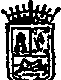 ILTRE.AYUNTAMIENTO- DESANTA LUCIALAS PALMASciones, podrá ser acordado por el Consejo de Administración en el ndmero y lugares que estime convenientes.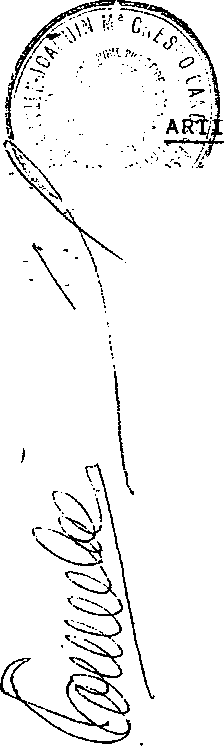 T I T U L O IIDEL CAPITAL SOCIAL Y DE LAS ACCIONESCULO QUINTO:	El Capital Social será de 500.000ft devalor nominal, que constituye lacompleta dotación fundacional del Ayuntamiento. Este.Capital. dado el caracter Especial de la Sociedad que seconstituye, está configurado por una sola Acción nomina-
t i.va , creada, emitida, suscrita y desembolsada en sutotalidad por el Iltmo. Ayuntamiento de Santa Lucia deTirajana.ARTICULO SEXTO:	El titulo de la Acción se extenderá enun documento, con el sello de la So. ciedad y con la firma de, al menos, dos de los Miembros del Consejo de Administración.ARTICULO SEPTIMO: La Acción, que tendrá el caracter de "INTRANSMISIBLE", será propiedad in-
Gerencia de C. y D.; ESTATUTOS.	pag. 6...1.4

19134r'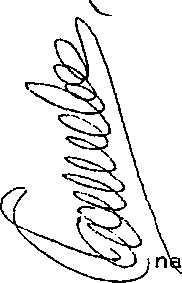 ILTRE. AYUNTAMIENTODESANTA LUCIALAS PALMAStegra, única y exclusiva del Iltmo. Ayuntamiento de Santa Lucia de Tirajana.ARTCULO OCTAVO:	Los inmuebles del actual "ServicioMunicipal de Cultura y Deportes", elexpresamente ecordado, en cada caso, por la Junta General de la Sociedad.Los bienes inmuebles e instalaciones, de naturaleza no inmobiliaria, afectos actualmente al Servicio, y desti-dos al cumplimiento del fin social, pasarán a serpropiedad de esta Sociadad, sin perjuicio, en amboscasos, de los que se incorporen, en el futuro, porr.* Gerencia de C. y D.; ESTATUTOS.	pag. 7...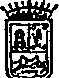 siher4

ILTRE. AYUNTAMIENTO

DE

SANTA LUCIA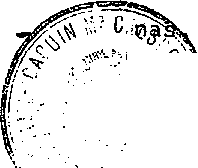 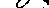 LAS PALMAScualquier titulo, ya sea oneroso o lucrativo.En cuanto a las dotaciones en metálico, la Sociedad puede recibir ya sea del Iltre. Ayuntamiento de Santa e Lucia de Tirajana, o sea de cualesquiera otras Entidades, Instituciones, corporaciones, empresas o Persa-
pblicas o Privadas, subvenciones, ayudas y donati-
sípis;:, asi como concertar Convenios y comprometer actua-
d1cl-psnjs, siempre que estén dentro del marco de sus finesTambien puede percibir, directamente, ingresos por la prestación de sus actividades y Servicios. Todas las dotaciones que constituyen los ingresos de la Sociedad se declaran de utilidad publica.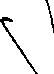 DE LA ADMINISTRACION DE LA SOCIEDAD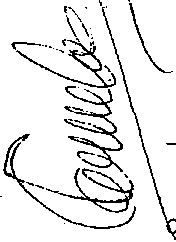 ARTICULO NOVENO:	La Junta General de Accionistas y ef Consejo de Admonistración, serán los rganos que habrán de regir y Administrar la Sociedad, ambos con competencias propias determinadas en etos Estatutos.Gerencia de C. y D.; ESTATUTOS.	pag. 8...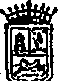 Sur*

ILTRE. AYUNTAMIENTO

DE

SANTA LUCIALAS PALMASLos restantes Organos, cualesquiera que fueren actuarán siempre con competencias delegadas, bien por la Junta General o por el Consejo de Administración. Las Competencias delegadas, deberán concretarse en los podered otorgados, en cada caso.La representación de la Sociedad corresponderá al Consejo y, en su nombre, podrá ser ejercida, si asi se dispone, por los Administradores que se designen, con las atribuciones que consten en los respectivos Poderes.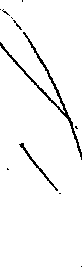 Un Director General, puede nombrarse y tener las atribuciones y poderes que se establezcan en estos Estatutos.T I T U L O IVGerencia de C. y D.; ESTATUTOS.	pag. 9...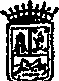 km*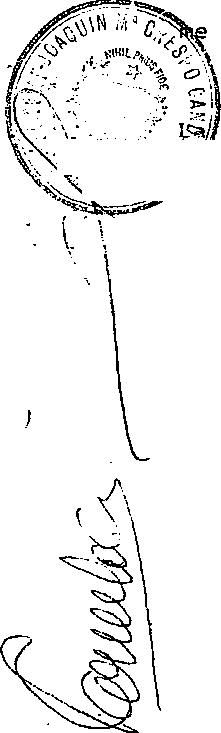 ILTRE. AYUNTAMIENTO_ DESANTA LUCIALAS PALMASDado el caracter Especial de esta Sociedad, de un solo Socio, la Junta General de Accionistas estará compuesta por la totalidad de los Miembros, Concejales y Alcalde, que conformen el Ayuntamiento Pleno de Santa Lucia de Tirajana, si bien su actuación, será a titulo de miembro de la Junta General y no del Organo Administrativo Municipal. Los componentes podrán intervenir, personal-
nte o debidamente representados.representación deberá acreditarse mediante poder otarial o apoderamiento "apud acta", que deberá obrar en la Secretaria de la Sociedad al menos 24 horas antes de la celebración de la sesión, sin que conste su revocación. Los poderes deben conferirse, necesariamente, a favor de personas fisicas determinadas, que ya sean Miembros de la Junta, no admitiendose poderes a personas Juridicas ni a personas fisicas ajenas a la Junta.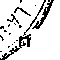 La Presidencia reacaerá en la persona que ostente el cargo de Alcalde Presidente del Iltre. Ayumtamiento de Santa Lucia de Tirajana, en el momento de celebrarse la Sesión, y en caso de ausencia o enfermedad a los Sres. Tenientes de Alcalde por el orden que ostentan en laGerencia de C. y D.; ESTATUTOS.	pag. 10...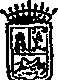 sasmar4.

ILTRE. AYUNTAMIENTO

DE

SANTA LUCIALAS PALMASCorporación Municipal, caso de no existir Delegación expresa en favor de otro miembro do la Junta.ARTICULO UNDECIMO: Se podrán constituir y celebrar las siguentes clases de Juntas:Junta General Ordinaria, que se reunirá necesariamen-
te, una vez al año y se celebrará dentro de los dos primeros meses, para tratar de las siguentes materias: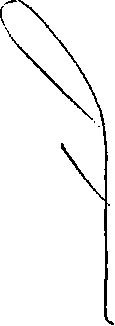 Gestión Social; Programa de actuación; Aprobación, en su caso, del Presupuesto,. su Liquidación, la Memoria y Balance del ejercicio anterior, que presente el Consejo de. Administración y designación o confirmación de los Mierribros del Consejo, cuando procediere; Nombramiento de Censores Internos de Cuentas, entre los que deberá figurar, necesariamente, el Interventor que lo sea del Ayuntamiento de Santa Lucia de Tirajana; Y cualesquiera otros asuntos que le sean presentados a la Junta para su exámen.F.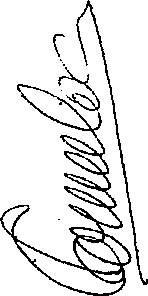 Junta General Extraordinaria, que se ruenirá cuandola convoque el Presidente de la Junta, cuando lo consi-	hGerencia de C. y D.; ESTATUTOS.	pag. 11...111

sh.r&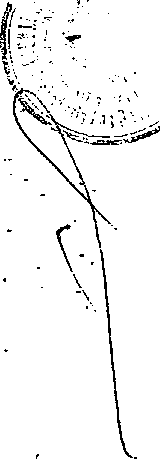 . ILTRE. AYUNTAMIENTODESANTA LUCIALAS PALMAS•dere conveniente el Consejo o cuando se solicite por más de un tercio de los Miembros que la componen, de pleno derecho, mediante escrito dirigido a la Presidencia. La petición deberá determinar, especificamente, los temas a tratar para ser admitida.r	,c,„ 4,,ministración, se someterá a la consideración de una Junta General Extraordinaria, convocada para. tal fin.C) Junta Universal, cuando se hallen presentes o debidamente representados, segdn las reglas expuestas, la totalidad de los Miembros que componen la Junta General y los asistentes, acepten, por unanimidad, la celebración de esta Junta Universal.Gerencia de C. y D.; ESTATUTOS.	pag. 12...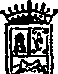 sZ4

ILTRE. AYUNTAMIENTO

DE

SANTA LUCIALAS PALMASpico de esta Sociedad de un solo Socio titular y propietario de todo el Capital social.1.- La Junta General Ordinaria, se convocará medianté Notificación suscrita por el Presidente, sin que sean necesarios los anuncios en el Boletin Oficial ni en la Prensa. Las Notificaciones, se comunicarán con quince dias de antelación, al menos, expresando la fecha de la reunión, el lugar y los asuntos que hayan de tratarse. Podrá, asimismo, hacewrse constar la fecha en la que, si procediera, se reunirá la Junta en segunda Convocatoria, debiendo mediar entre ambas un plazo minimo de veinticuatro horas.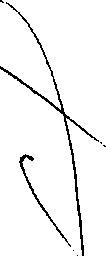 Gerencia de C. y D.; ESTATUTOS.	pag. 13...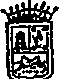 201444
- ILTRE. AYUNTAMIENTO_ DESANTA LUCIALAS PALMAScuando la Ley o los Estatutos, no requieran un "quorum" especial. El Presidente, dispondrá, en casos de empate, de voto de calidad.4.- Con la excepción de la Junta General Universal, el'. "auorum" necesario para tomar acuerdos, será el de un tercio de los componentes de la Junta y del Presidente o persona que legalmente le sustituya.Su Presidente, será, siempre, el Sr. Alcalde del Ayunta-
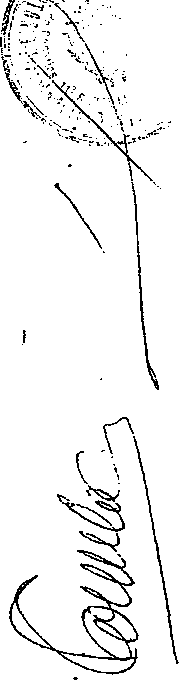 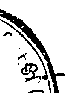 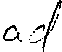 * Gerencia de C. y D.; ESTATUTOS.	pag. 14...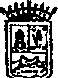 4
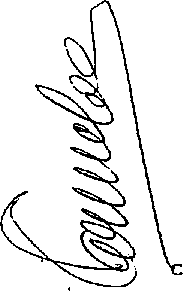 ILTRE. AYUNTAMIENTODESANTA LUCIALAS PALMAS•miento, o persona en quien delegue. Tambiem formarán parte del Consejo; El Director General de la Sociedad y los Concejales que ostenten las Delegaciones de Cultura_ y Deportes, siendo el resto de libre designación de la Junta General.w.	ARTICULO DECIMOCUARTO: Para ser elegido Consejero noserá válida en el primer periodo de funcionamiento que terminará con la Constitución del Nuevo Ayuntamientó tras las primeras elecciones Municipales. Pueden crearseotros Organos complementarios de participación social	y

on el caracter de Organos Asesores y Consultivos.Gerencia de C. y D.; ESTATUTOS.	pag. 15...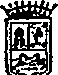 smarat

JURE. AYUNTAMIENTO

DE

SAÑTA LUCIA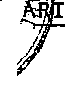 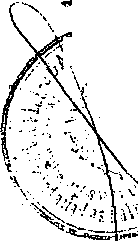 LAS PALMASARTICULO DECIMOSEXTO: Los Consejeros no podrán percibirretribuciones. El cargo se confi-
gura como honorífico sin contenido económico alguno.ARTICULO DECIMOSEPTIMO: El Consejo se reunirá cuando loestime oportuno su Presidente olo solicite dos Miembros del mismo. En cualquier casoWiklkai\erá obligatoria su reunión una vez cada tres meses. ;...111411
.	;'17r>rrá investido de los más amplios poderes para regir y Administrar la Sociedad, teniendo la representación plena de la misma. En especial el Consejo estará facultado para:Gerencia de C. y D..; ESTATUTOS.	paq. 16...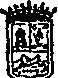 .	Inec.rtILTRE. AYUNTAMIENTODESANTA LUCIALAS PALMASConferir poderes tanto generales como especiales asi como revocarlos.Invertir los fondos sociales.Representar a la Sociedad en Juicio y fuera de él.Contratar y separar al personal.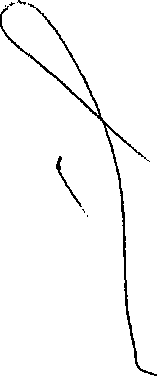 Realizar toda clase de operaciones ante Organismos, -^ Personas o Entes Plblicos, Entidades Bancarias. asi como Personas Fisicas o Juridicas privadas, nacio- - nales o extranjeras.Participar en otras Entidades constituidas o en pe-
riodo de constitución.Establecer las Tarifas de los Servicios que se, presten al Póblico.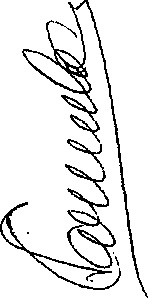 Proponer a la Junta General el Proyecto de Presupuesto de Explotación para cada año.* Gerencia de C. y D.; ESTATUTOS.	pag. 17...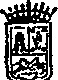 2%04

ILTRE. AYUNTAMIENTO

DE

SANTA LUCIA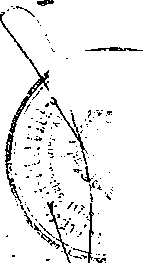 LAS PALMAS-~-
12) Y, en general, el Conseio tendrá la plenitud de facultades, atribuciones y poderes de la Sociedad, salvo los que estén expresamente reservados a la Junta General.ARTICULO DECIMONOVENO: Las Convocatorias las suscribe elPresidente del Consejo, en todos los casos, y se notificarán con un minimo de 24 horas deR\) )IN1	Yuult.	lación al momento de la celebración de la Sesión.CD•.	•	;.''.1*	;los quince dias.Las deliberaciones, votaciones, convocatorias y Libros de Actas se regirán por lo establecido para la Junta General en estos Estatutos.ARTICULO VIGESIMO: La constitución, funcionamiento Y régimen del Consejo de Administración, en lo no reguldo por los Estatutos, se ajustará a !Jo dispuesto en la Ley de Sociadades Anónimas.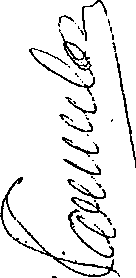 Gerencia de C. y D.; ESTATUTOS.	pag. 18...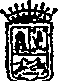 bilmo4

ILTRE. AYUNTAMIENTO

DE

SANTA LUCIALAS PALMAST I T U L O VIDE LA DIRECCION GENERALARTICULO VIGESIMO PRIMERO: La administración y direc-cion activa de la Sociedad se podrá encomendar a una Persona, cuyo nombramiento y cese por libre deSignación corresponde a la Alcaldia, como presidente de la Junta General.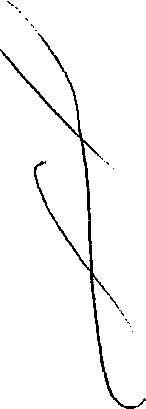 El Director General, desempeñará esta función, siguiendo las directrices emanadas del Presidente del Consejo, dentro de la Delegación de facultades que acuerde el Consejo que le proveerá de los correspondientes poderes que habrán de quedar inscritos en el. Registro Mercantil.El cumplimiento de cuantas funciones sean necesarias, para el cumplimiento del fin social, podrá recaer sobre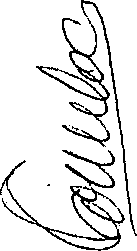 personal contratado al efecto por la Entidad, con capacidad plena, o sobre funcionarios del propio Ayuntamiento, por designación libre de la Alcaldia, previa Resolu-
cion motivada.1Gerencia de C. y D.: ESTATUTOS.	pag. 19...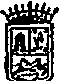 1~4

ILTRE. AYUNTAMIENTO

DE

SANTA LUCIA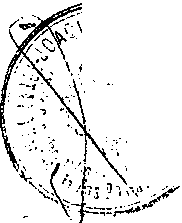 _LAS PALMASEn este último supuesto, el funcionario •afectado, pasará a la situacion administrativa de COMISION DE SERVICIOS, o la que corresponda de acuerdo con su legislacion especifica, percibiendo únicamente una sola retribución, con reserva de plaza, respeto de todos sus derechos, tanto económicos como de tiempo de servicios y pasivosN i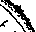 DEL PRESUPUESTO, BALANCES, CUENTAS Y-DE LOS BENEFICIOSARTICULO VIGESIMOSEGUNDO: El ejercicio social se inicia—
rá el dia primero de Enero Y	1

finalizará el 31 de Diciembre de cada año. El primer ejercicio, comenzará en la fecha de la Constitución de la Sociedad, y finalizará el 31 de Diciembre siguente.Con referencia al 1 de In11-Q1 gC rOggtar4 Vn PRI5VPUE1-TO ANUAL comprensivo de la totalidad de ingresos y gastos que se estime serán necesarios para ejecutar la gestión Social de acuerdo con los Programas previstos. El Consejo de Administración propondrá este Presupuesto a la aprobación de la Junta General.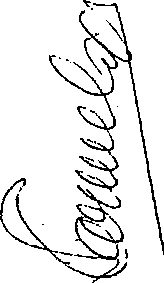 Gerencia de C. y D.; ESTATUTOS.	paq. 20...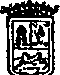 Lwrirl

ILTRE. AYUNTAMIENTO

DE

SANTA LUCIALAS PALMASSiendo la Sociedad una Entidad de Derecho Privado, tanto los ingresos como los gastos presupuestarios previstos, no tendrán caracter limitativo, si bien, al sobrepasar los créditos iniciales el Consejo deberá dar cuentá justificada de su necesidad a la Junta General.ARTICULO VIGESIMOTERCERO: Con referencia al treinta y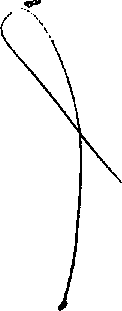 uno de Diciembre de cada ejercicio, y en base al Presupuesto inicialmente aprobado y sus modificaciones, se formalizará el Balance de la Sociedad, la Cuenta de Pérdidas y Ganancias, la propuesta de "Atribución", no distribución, de resultados y la Memoria explicativa de las operaciones sociales. En ellos se recogerán las variaciones presupuestarias y sus justificaciones aprobadas. Estos documentos quedarán redactados dentro de los dos primeros meses de cada año.ARTICULO VIGESIMOCUARTO: El Balance, la Cuenta de Perdi-, das y Ganancias, la Liquidación del Presupuesto,la Propuesta sobre la "atribución de resultados" y la Memoria. deberán ser sometidos a exámen informe de los tres Miembros Censores, de Cuentas, entre los que. necesariamente, figurará el Interventor,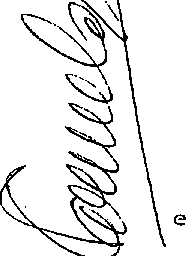 * Gerencia de C. y D.; ESTATUTOS.	pag. 21...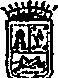 Ilkort

ILTRE. AYUNTAMIENTO

DE

SANTA LUCIALAS PALMASque lo sea del Ayuntamiento. Los nombramientos de los restantes Censores de Cuentas, corresponderán al Consejo-y sus atribuciones se regirán por los Arts. 108 y 109 de la Ley de Sociedades Anónimas. Su aprobación, correspon-. derá a la Junta General con propuesta razonada del Conseio de Administración.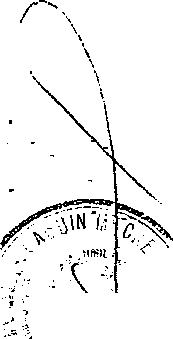 3) A fondo de Reserva Voluntaria, si se establece.No se dedicará cantidad alguna al pago de Dividendos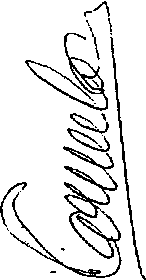 activos por ser una Sociedad sin ánimo de lucro.	•A otras atenciones, en la cuantia y forma que la Junta General acuerde, a propuiesta del Conseio de Administración.Gerencia de C. y D.; ESTATUTOS.	pag. 22...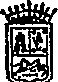 sourt

ILTRE. AYUNTAMIENTO

DE

SANTA LUCIALAS PALMASTITULO VIIIDE LA DISOLUCION Y LIQUIDACIONARTICULO VIGESIMOSEXTO: La Sociedad se disolverá por cualquiera de las causas señaladas en'el art. 150 de la Ley de sociedades Anónimas, con las especificidades propias de ser una Sociedad Municipal, especialmente las establecidas en el art. 103.2 del Real decreto Legislativo 781/86 citado.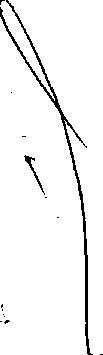 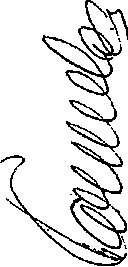 ARTICULO VIGESIMOSEPTIMO: El nombramiento de liquida-
dores corresponderá efectuarlo a la Junta General, designando un nthmero impar de los mismos, con la participación necesaria del Interventor que lo sea del Iltre. Ayuntamiento fundador.ARTICULO VIGESIMOCTAVO: Las normas sobre disolución yliquidación de la Sociedad y garantias de los acreedores, se ajustarán, en todo momento, a las disposiciones contenidas en la Ley de sociedades Anónimas.Gerencia de C. y D.; ESTATUTOS.	pag. 23...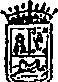 Luara4
ILTRE. AYUNTAMIENTODESANTA LUCIA- LAS PALMASARTICULO VIGESIMONOVENO: Todas las cuestiones que sesusciten sobre la cualidad de Mimbto de la Sociedad o entre estos y la Sociedad asi como los que sae originen por motivo de la disolución total o parcial de la misma, se resolverán por acuerdo (31.1 Ayuntamiento Pleno del Municipio de Santa Lucia, que sF:rA recurrible ante la jurisdicción Contencioso Admi-nislrativa de la Provincia de Las Palmas.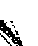 c:,(3 1 Anónima Municipal "GERENCIA MUNICIPAL DE CULTURA Y,.DEVORTES DE SANTA LUCIA S.A.", y que deberán ser aproba-dw; por el Ayuntamiento Pleno de Santa Lucia, formalizado; en Escritura POblica e Inscritos en el Registro Mercantil.TERCERO.- Facultar a la. Alcaldía-Presidencia para la firma de la escritura pública de constitución, con el nombre que se fijan en los propios Estatutos y.en -sus propios términos.CUARTO.- Instar del Sr. Registrador su inscripción en el Registro Mercatil, y, por su parte, obtener-numero de código Fiscal y Patronal ante la Seguridad So cial y cuantos otros sean necesarios para llegar a su -funcionamiento, según lo establecido en sus Estatutos,-
,	que actuarán, en cualquier caso, como norma básica de -511a Entidad Mercantil formada...,• : r .: -75N	---7t11:7',	4.	.-. --- ,	' -	Y para que asi conster	do.- presente de orden,	,,„-,,	7:;kon el visto bueno del	Al	n Santa Lucia, a,,,,,	-eklilinta y uno de julio d'i• il-ii.	tos ochenta y --

. _selte.	--
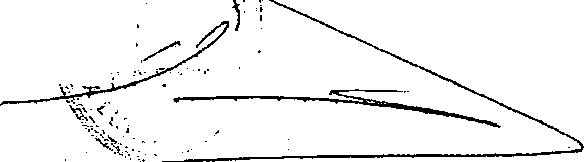 1 Vº• Bº.	:..-- i'i El	calde,	.k..,h.»..-	5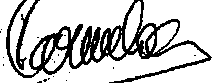 ....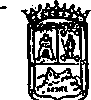 gEtc,20FLTRE. AYUNTAMIENTODESANTA LUCIALAS PALMASDON FACUNDO-V. LOPEZ Y LOPEZ, SECRETARIO ACCTAL. DEL ILUSTRE AYUNTAMIENTO DE SANTA LUCIA.CERTIFICO: Que el Ayuntamiento Pleno, en sesión ordina ria celebrada el día veinticuatro de junio de mil novecien= tos ochenta y ocho adoptó, entre otros, el siguiente acuerdo:" 12. DESIGNACION, NOMBRAMIENTO Y ACEPTACION, SI PROLE_ DE, DE LOS MIEMBROS DE LOS ORGANOS DE GOBIERNO Y ADMINISTRA CION DE LAS SOCIEDADES ANONIMAS MUNICIPALES, EN CONSTITU-CION:a) Gerencia Municipal de Cultura y Deportes.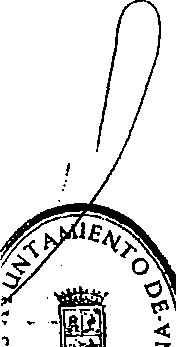 b Fundación Municiyal de Escuelas  Infantiles.
Expone la Presidencia que realizados los trámites de -.-municipalimción, con acuerdos definitivos aprobatorios y -los de creación de las Compartias Mercantiles referidas, de-carácter pdblicd, y aprobación de sus respectivos estatutos como trámite previo al otorgamiento de las escrituras pibli cas de constitución, se hace necesario que, con el fin de  evitar sucesivas modificaciones de las escrituras fundacionales, se determinen con carácter previo los miembros de -los órganos previstos en los Estatutos, a fin de que aprobaos los nombramientos y aceptados por los interesados, se - roceda a su inclusión nominal en las propias escrituras -e constitución, abreviando trámites y facilitando sus ins-ripciones en el Registro Mercantil.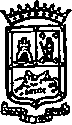 ILTRE-AYUNT • irDESANTA LUCIALAS PALMAS.	•	• • •Alcalde-Presidente sobre nombramiento de los miembros del Consejo de Administraci6n de la GERENCIA MUNICIPAL DE CULTURA Y DEPORTES, el cual queda constituido como a continua ci6n se indica:D. Camilo Sánchez Benitez, Primer Teniente de Alcalde de este Ayuntamiento.D. Carmelo Ramirez Cabrera, Concejal Delegado de De-portes.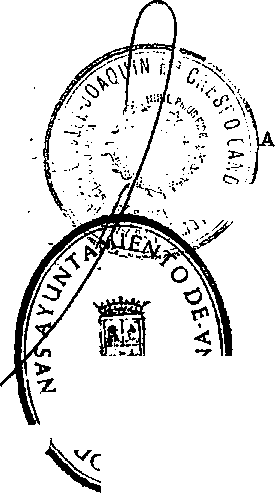 Srta. Yolanda Ramirez Gil, Concejala Delegada de Ju--ventud.D. Antonio Santana Perdomo, Director de los Programas Culturales y Deportivos.TERCERO.- Aprobar la propuesta formulada por el Sr. - lcalde-Presidente, sobre nombramiento del Consejo de Admi nistración de las ESCUELAS INFANTILES MUNICIPALES, el cual • queda constituido como a continuación se indica:D. Camilo Sánchez Benitez, Primer Teniente de Alcalde de este Ayuntamiento.D. Bilverio Matos Pérez, Concejal Delegado de Acción-Social.D. Antonio M. Ruiz Pérez, Concejal Delegado de Ense—ñanza.D. Juan Alvarado Monroy, Concejal Delegado de Partici pación Ciudadana.D. Francisco Miguel Jimenez González, Concejal Delega do de Hacienda.D. Josefa R. Pérez Artiles, Concejala Delegada de Salud, tercera edad y Mujer.D. Antonio Guedes Guedes, como Director Gerente de di cha Entidad.D. Ana Maria Moreno Hidalgo, Trabajadora de las Es--cuelas Infantiles Municipales, propuesta por sus compañe—ras, en los términos previstos en los Estatutos.0 • OiksetePs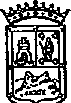 fLTRE. AYUNTDESANTA LUCIALAS PALMAS• •CUARTO.- Los miembros de los Consejos de Administración de los Organos antes reseñados, incluidos el Presi—dente, serán nombrados y removidos, en cualquier momento, por la Junta General (Pleno del Ayuntamiento), si bien -las propuestas y designaciones son facultades de la Alcaldia al amparo de las previsiones estatuarias."	
Y para que asi conste expido la presente de orden ycon el visto bueno del Sr.	alde, en Santa Lucia, a - -

veintinueve de Junio de mil n cientos ochenta y ocho.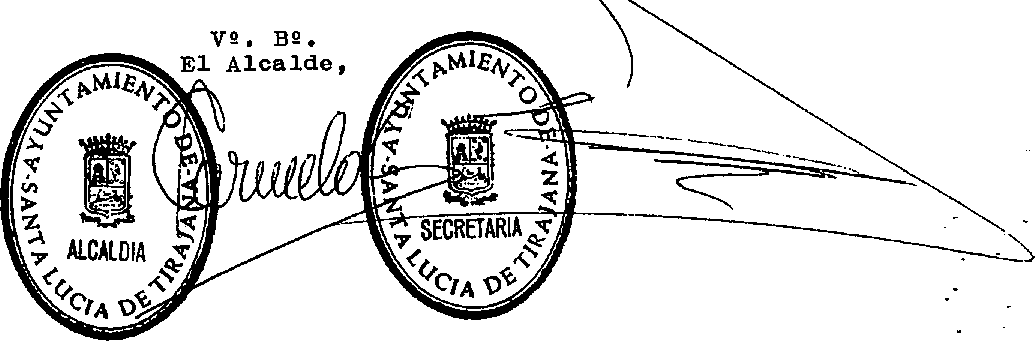 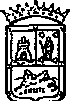 lIcergs
JURE. AYUNTAMIENTO-	DE-SANTA LUCIALAS PALMASEn uso de las atribuciones que me están conferidas en el art. décimo tercero, párrafo segundo, de los Estatutos-de la Gerencia Municipal de Cultura y Deportes de Santa -Lucía S.A., en vias de constitución, delego la Presidencia del Consejo de Administración de la Entidad Mercantil, en-D. Camilo Sánchez Benitez, Primer Teniente de Alcalde del-Ayuntamiento de Santa Lucia, y concejal-Delegado de Cultura. Esta delegación se efectua en la condición de Alcalde-del Ayuntamiento de Santa Lucia y Presidente de la Junta General, según las previsiones estatuarias.Asimismo, y en uso de las atribuciones que me estén conferidas en el artículo vigésimo primero de los Estatu--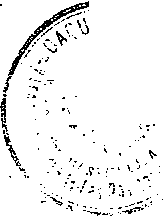 ,	tos, y actuando en la misma condición de Alcalde del Ayun-

C> amiento de Santa Lucía y Presidente de la Junta General,-ngo en nombrar a D. Antonio Santana Perdomo, Director- - Géneral de la Entidad Mercantil.YSanta Lucia, a 12 de julio de 1.988El Alcalde y Presidente deta General.,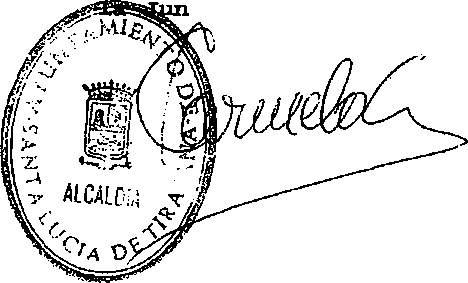 En Santa Lucía de Tirajana, siendo las dieciocho troin ta horas, del dia trece de julio de mil novecientos ochenta. y ocho, se reunen en el Salón de Juntas de las Oficinas Municipales del Ayuntamiento de Santa Lucía, en Vecindario, los miembros designados por acuerdo del Ayuntamiento Pleno, en sesión ordinaria celebrada el dia veinticuatro dé junio-de' mil novecientos ochenta y ocho, para tomar parte del-Con sejo de Administración de la Socieidad Anónima Municipal, 7: en vias de constitución, denominada " Gerencia Municipal de Cultura y Deportes S.A.", D. Camilo Sánchez Benitez, D. Car melo Ramirez Cabrera, Dila. Yolanda Ramirez Gil y D. Antonio Santana Perdomo, al objeto de tratar los asuntos incluidos-en el Orden Del Dia.1. DETERMINACION DE CARGOS DE LOS MIEMBROS DEL^CONSEJO DE ADMINISTRACION.Según las previsiones estatutarir3 deben determinarse los cargos de Presidente, Vice-Presidente, Vocal y Secreta rio.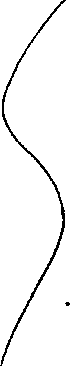 El artículo decimotercero de los Estatutos, establecen en su párrafo segundo que el Presidente del Consejo de Ad—ministración será siempre, el Sr. Alcalde del Ayuntamiento-de Santa Lucia, o persona en quien delegue. Qie tambien frr nará parte del Consejo el Director Gerente de la Sociedad los sres. concejales que ostenten las delegaciones de Cultu ra y la de Deportes, siendo el resto de libre deálnacidn de la Junta General.Por D. Camilo Sánchez Benitez, se aporta escrito del Sr. Alcalde, como Prdsidente de la Junta General y del Consejo de la Sociedad por el cual delega la presidencia del Consejo de Administración en D. Camilo Sánchez Benitez.Los miembros del Consejo a la vista de la propuesta-de la Presidencia y de la aceptación del Sr. Sánchez Benítez,-acuerda por unanimidad:Aceptar la delegación conferida y en consecuencia, - reconocer como su presidente a D. Camilo Sánchez Benitez, el cual ostenta la condición de Concejal-Delegado de Cultura.En base al artículo decimocuarto de los estatutos, eir Sr. Presidente nombrado por acuerdo anterior, designa al -Sr. Vice-Presidente y al Sr. Secretario, en las persones (les D. Carmelo Ramirez Cabrera y D. Antonio Santana Perdomo, rfs pectivamente.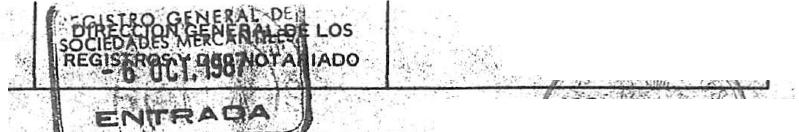 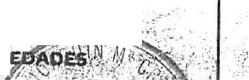 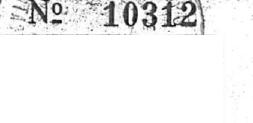 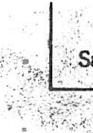 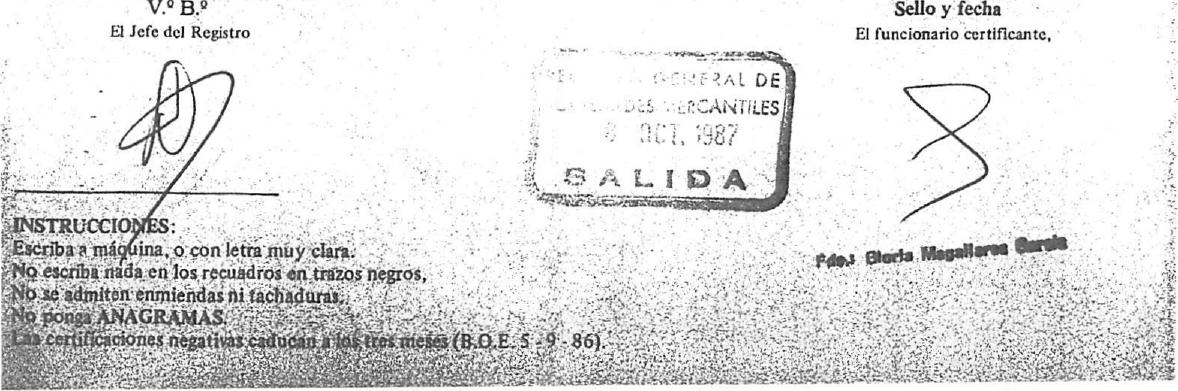 OBSERVACIONES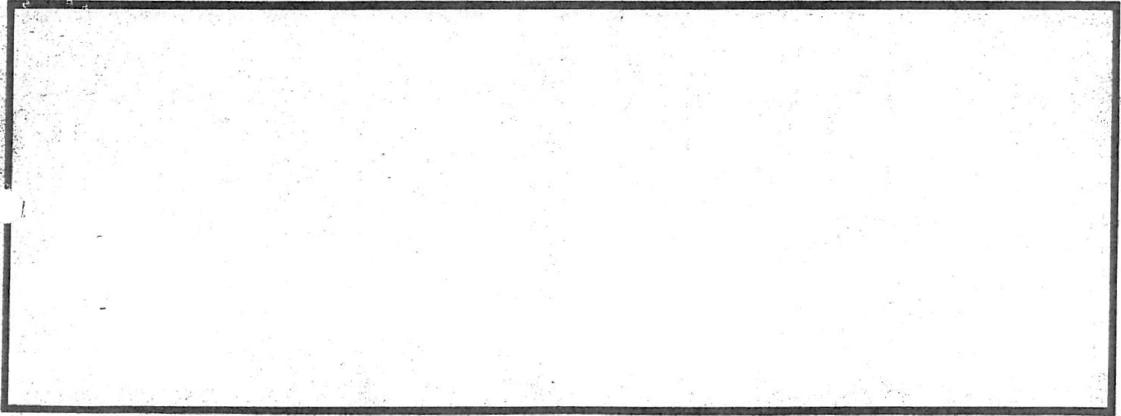 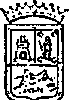 Itt/r.arRJ
ILTRE. AYUNTAMIENTODE1. "SANTA LUCIALAS PALMASDON FACUNDO-V. LOPEZ Y LOPEZ, SECRETARIO ACCTAL. DEL ILUSTRE AYUNTAMIENTO DE SANTA LUCIACERTIFICO: Que el Ayuntamiento Pino en sesión Ordinaria celebrada -el dia veinticinco de febrero de mil novecientos ochenta y siete adoptó,-entre otros, el siguiente acuerdo:5. ADOPTAR ACUERDO SOBRE MUNICIPALIZACION, SIN MONOPOLIO, DE LOS SERVICIOS DE CULTURA Y DEPORTE DEL AYUNTAMIENTO DE SANTA LUCIA.- Vist expediente de Municipalización, sin monopélio, de los servicios de Cultura y Deporte de este Ayuntamiento (iniciativa pública de servicios), iniciado por acuerdo del Ayuntamiento Pleno de tres de Agosto de mil nove---cientos ochenta y cinco.Resultando que se han seguido los trámites a que hace referencia eh-articulo 56 y siguientes del Reglamento de Servicios de las Entidades Lo-
cales y Real Decreto Legislativo 781/86, de 18 de Abril.	-Resultando que redactada la Memoria por la Comisión Especial para el trámite Municipalizador, sin monopolio, de los servicios indicados. -
Resultando que aprobada dicha memoria por acuerdo plenario de veintinueve de Octubre de mil novecientos ochenta y seis y publicado el co---rrespondiente Edicto en el Boletin Oficial de la Provincia número 12, de-28 de enero de 1.987, por plazo de 30 dias, sin que durante el mismo se presentaran reclamaciones ni observaciones.El Ayuntamiento Pleno conocido el expediente instruido acuerda p -unanimidad de los señores Concejales asistentes, mayoria absoluta legal:PRIMERO.- Aprobar la Municipalización, sin monopolio, de los servid cios de Cultura y Deporte de este Ayuntamiento (iniciativa pública de ser vicios).SEGUNDO.- Facultar a la Alcaldia-Presidencia para que en nombre y re presentación de la Corporación putda suscribir cuantos documentos seannecesarios para la plena efectividad e este acuerdo."	
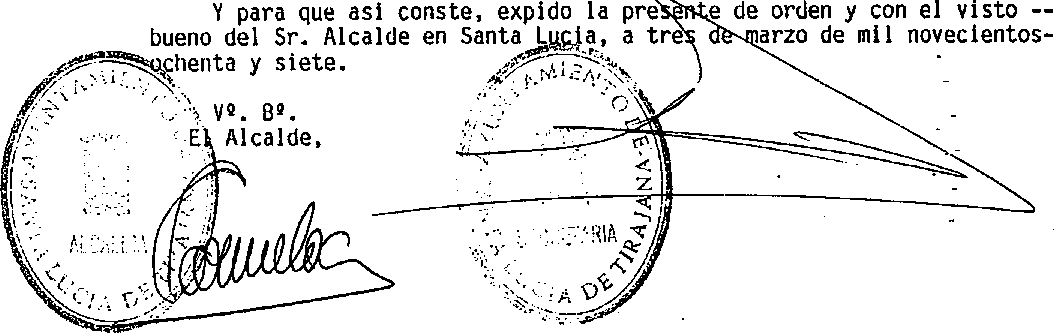 151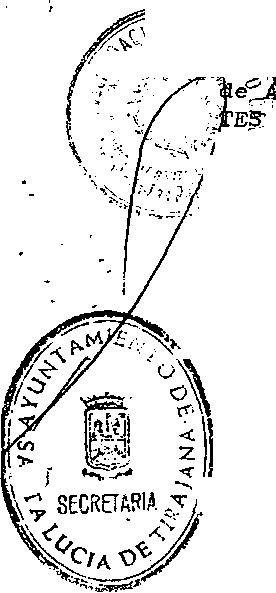 gutb.ráN.TRE. AYUNT	NTODESANTA LUCAALAS PALMASDON FACUNDO-V. LOPEZ Y LOPEZ, SECRETARIO ACCTAL. nwL ILUSTRE AYUNTAMIENTO DE SANTA LUCIA.CERTIFICO:PRIMERO.- Que el Ayuntamiento Pleno, en sesión ordinaria ,1,,~lebrada el dia veinticuatro de junio de mil novecientos - -"	enta y ocho aprobó la propuesta formulada por el Sr. Alcal-4'"-^,	re-aliciente, sobre nombramiento de los miembros del Consejo-
dministración de la GERENCIA MUNICIPAL DE CULTURA Y DEPOR quedando constituido el Consejo en:sesidn de 13 de julio co ' a continuación se indica:Presidente: D. Camilo Sánchez bénitez, Primer Teniente - Alcalde de este Ayuntamiento, por Delegaci4n de la Alcal--dia, Concejal-Delégado de Cultura , con D.N.I. ndm.42.767.722 domiciliado en la calle Bandama 47, de Casa Pastores.Vocal 19 y Vice-Presidente, D. Carmelo Ramírez Cabrera,-Concejal-Delegado de Deportes, provisto del Documento Nacio--nal de Identidad ntim. 42.769.261, domiciliado en la calle Mar cona 13 del Cruce de Sardina.Vocal 29, Srta. Yolanda Ramírez Gil, concejala-Delegada-de Juventud, con D.N.I. 3215m. 43.272.271, con domicilio en la-'calle Juan XXIII 14 de Veciñdario.Secretario, D. Antonio Santana Perdomo, Director de los-Programas Culturales y Deportivos que asumirá, asimismo, el -cargo de Director General del COnsejo de Administración, provisto del D.N.I. núm. 42.723.700, domiciliado en la calle - -León y Castillo ndm. 5 de Sardina.SEGUNDO.- Que los r.cargos reseñados en el ordinal primero de esta certificación fueron notificados a cada uno de - ellos, los cuales han aceptado la designación comunicando, al propio tiempo,que no estan incursos en los casos de incompati bilidades a que se refiere la Ley 25/83, de 20 de diciembre.TERCERO.- Que en la misma sesión plenaria, fue aprobada-la propuesta del Sr. Alcalde-Presidente, sobre nombramiento -de los miembros del Consejo de Administración de la Fundación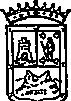 tsardPs
HARE. AYUNTAMIENTO	IIDESANTA LUCIALAS PALMASMunicipal de las Escuelas Infantiles, quedando constituido él Consejo, -en sesión.del día 13 de julio, como a continua ción se indica:Presidente: D. Camilo Sánchez Benítez, Primer Teniente de Alcalde de este Ayuntamiento, por delegación de la - Alcaldia, Concejal-Delegado de Cultura, con Documento Na--cional de-Identidad núm. 42.767.722, con domicilio en la calle Bandamá 47 de Casa Pastores.Vocal 12 y Vice-Presidente, D. Silverio Matos Pérez,-Concejal-Delegado de Acción Social, provisto del D.N.I. --núm. 42.741.901, domiciliado en la calle Pio XII 1 de Ve--cindario.Vocal 22, D. Antonio-M. Ruiz Pérez, Concejal-Delegado de Enseñanza, con D.N.I. nuffl. 28.550.761, domiciliado en la calle Fernando Güanarteme.27, del Cruce de SardinaVocal 32, D. Juan Alvarado Monroy, Concejal-Delegado-de Participación Ciudadana, con D.N.I. núm. 42.678.36d, -y domiciliado en la calle Antonio Bólahos 12 de Sardina.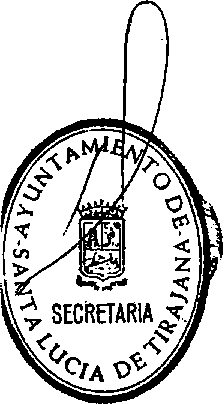 Vocal 42, D. Francisco-Miguel Jimenez González, Con__ cejal-Delegado de Hacienda, con D.N.I. ndm. 78.431.075, -domiciliado en la calle Los Sabandeños 14 de Vecindario.Vocal 52, D. Josefa-Rosa Pérez Artiles, concejala-delegada de Salud, Tercera Edad y Mujer, provisto del D.N.I. núm. 42.690.673, domiciliada en la calle Avenida de Cana—rias 350 de Vecindario...Vocal 62, D. Antonio Guedes Guedes, como Director-gerente de dicha Entidad, con D.N.I. núm. 42.748.268, y domi ciliado en la calle Avda. de Amurga 27,42 Izquierda, de -Las Palmas de Gran Canaria.Vocal 72, Dha. Ana-Maria Moreno Hidalgo, trabajadora-de las Escuelas Infantiles Municipales, propuestas por sus compaherab, en los términós previstos en los Estatutos-, -con D.N.I. núm. 42.755.041, con domicilio en la calle Los-Sabandeflos 29.• •pd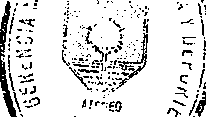 ---
Asimismo el Presidente entrega escrito del Sr. Alcalde, - Como Presidente de la Junta General, nombrando Director General de la Sociedad, en base al art. vegésimo primero-de los Estatutos, a D. Antonio Santana Perdomorly:el,Con-sejo queda entesado y le reconoce como Miembro.El Consejo a la vista de las designaciones formula-das para los cargos de Vice-Presidente y Secretario y de-su aceptación, acuerda por unanimidad:Aceptar las designaciones formuladas por la Presiden cia y en consecuencia, reconocer como Vice-Presidente a - D. Carmelo Ramirez Cabrera, que a su vez reune la condi—ción de Concejal-Delegado de Deportes del Ayuntamiento, y como su Secretario a D. Antonio Santana Perdomo.Cumplidas las previsiones estatuarias por las que -marón Parte del consejo, necesariamente, el Director - ral de la Sociedad y los concejales que ostenten Disco,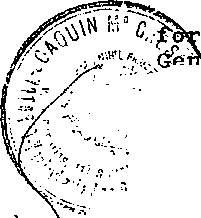 cadiciones de Delegados de Cultura y Deportes y visto el ';acuerdo Plenario de fecha 24 de junio ppdo", por el que se-nombra miembro de este Consejo a la Srta.' Yálanda Rami N'vre/Z Gil, en base al último inciso dgl articulo decimoter-Pro de los Estatutos, acuerda por unanimidad:Aceptar la designación y en consecuencia reconocer como Vocal de este Consejo a la Srta. Yolanda Ramirez Gil.Los miembros del Consejo dan por constituido el mismo en la condición acordada para qada uno de ellos y ex--presan su libre aceptación a los cargos, declarandomismo no hallarse incurso en ninguna de las causas de in-compatiblidad establecida por la Ley 25/83, de 20 de - diciembre2. DELEGACION DE FACULTADES EN LOS MIEMBROS DEL CONSEJO DE ADMINISTRACION.En base a lo establecido en el artículo decimo octavo, punto cuarto y doce de los Estatutos, el Consejo tiene facultad para conferir poderes tanto generales como es peciales, no reservados a la Junta General, por lo que -estimando la necesidad de otorgar estos poderes y delegación do facultades, y vista la propuesta realizada por el Sr. Presidente,e1 Consejo, por unanimidad de sus miembros acuerda:PRIMERO.- A D. Camilo Sánchez Benitez, como te del Consejo le corresponde las facultades de:Celebrar y ejecutar todo tipo de actos y tosusar de la firma social para los asuntos me de interés para la Sociedad.IIIo) Conferir poderes tanto generales como especiales asi como revocarlos.d) Contratar y sancionar al personal de la Sociedad por faltas leves.SEGUNDO.- A D. Camilo Sánchez Benitez, como Prési--dente del Consejo y a D. Antonio Santana Perdomo, como Director General de la Sociedad, indistintamente, les--
corresponden las facultades de:Adquirir, disponer y vender toda clase de bienes muebles de la Sociedad que no hayan sido cedidos por el-Ayuntamiento.Representar a la Sociedad en juicio y fuera de -61.Realizar toda clase de operaciones ante Orgamis-mos, personas o entes públicos, entidades bancarias, asi como personas físicas y jurídicas, privadas, nacionales-o extranjeras.TERCERO.- A D. Antonio Santana' Perdomo, como Dir'ec-tor General de la Sociedad, le corresponde las faculta-z.--des de:La Jefatura de todo el personal, excepto la po:--testad sancionadora que corresponderé al Presidente para las faltas leves y al Consejo para las graves o muy graves.La compra de suministros ordinarios y bienes con sumibles, necesarios para el funcionamiento normal de la Entidad.CUARTO.- Se faculta al Presidente del Consejo para-otorgar las escrituras de poder en las que se concreta las facultades conferidas en este acuerdo.Y no habiendo más asuntos de que tratar, por el Presidente se da po	ncluido el a o, siendo las diecinueve y diez hor	, todo lo cual	o el Secretario, doy

fé.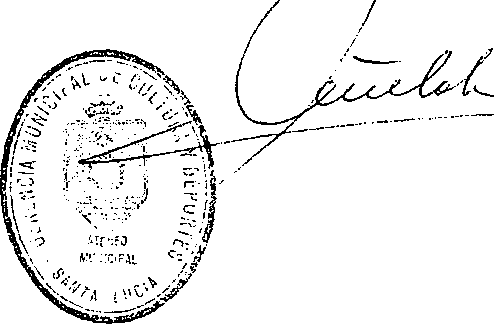 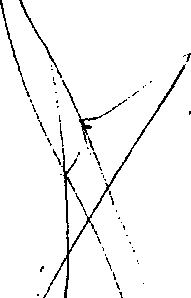 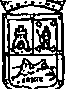 Skeirg
ILTRE. AYUNTAMIENTO	IIIDESANTA LUCIALAZ PALMAS•Secretario, el Director-Gerente, D. Antonio Guedes -Guedes.CUARTO.- Que los cargos resellados en el ordinal - -tercero de esta certificación, fueron notificados a cada-uno de ellos, los cuales han aceptado la designación, - comunicando al propio tiempo, no estar incursos en los -casos de incompatibilidad a que se refiere la Ley 25/1983de 20 de diciembre."	
Y para que asi conste, expido la presente de orden y con el visto bueno del Sr. Al ide, en Santa Lucía, a - quince de julio de mil novecient ochenta y ocho.YO,JUAN LUIS PRIETO RUBIO,NOTARIO DEL ILUSTRE COLEGIO DE LAS PALMAS CON RESIDENCIA EN VECINDARIO,DOY FE: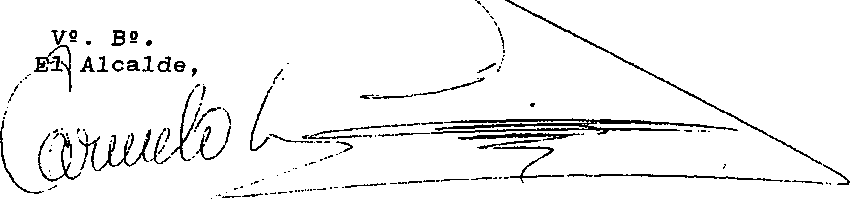 Que la presente fotocopia extendida en diecinueve folios de papel comun cada uno de los cuales rubrico y sello reproduce fielmente-su original que figura incorporada a la escritura con el amero 821 del año 1.988 del protocolo General de mi compañero Don Joaquin Maria Crespo Candela.Y para que conste expido el presente testimonio en Vecindario a veintisiete de Julio de mil novecientos ochenta y ocho.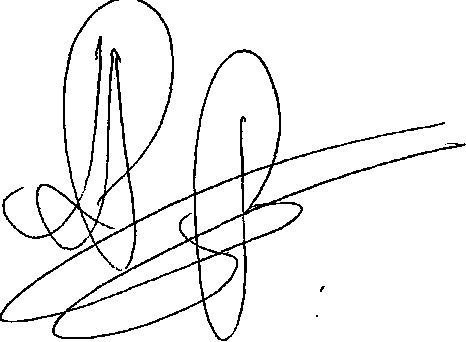 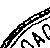 WHIL'm (5) s77'•.	-,,‘.1"?PIMPUESTO C7N17P.11; POPPT1 TRANSLT!5.:IC•b:ATIMIÓNI.-1.;:j	•	_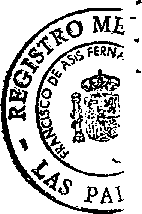 111.3CIIITA EN EL REGISTRO DE ENTIDADES PI*,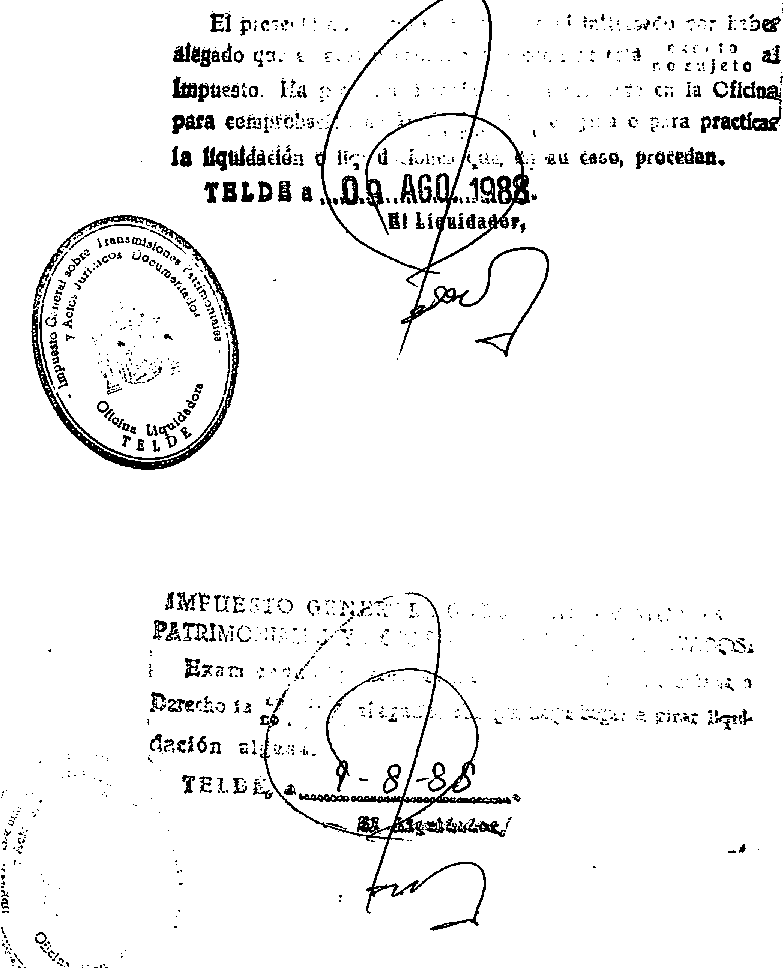 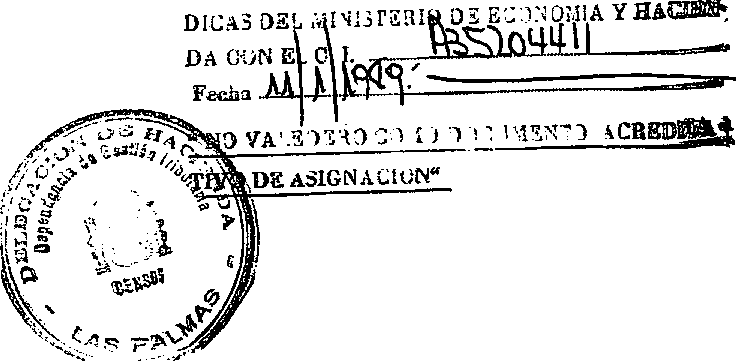 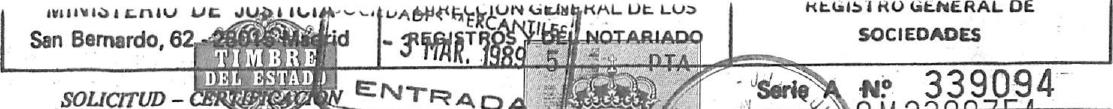 Figura: ENEO MUNICIPAL-GERENCIA MUNICIPAL DE CULTURA Y DEPORTES DE SANTA CIA S.A., segun escritura de 26 de julio de 1988, otor gada ante el notario de Vecindario D. Joaquin M4 Crespo Candela y domicilias a en Vecindario, Sta. Lucia, Poema la Maleta 16.-6 3 89	O 1 3 6 1 7 4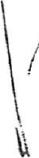 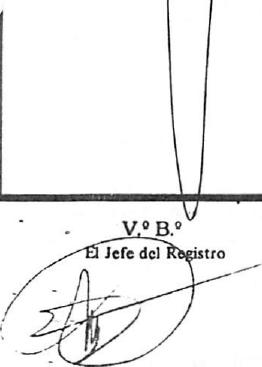 INSTRUCCIONES: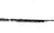 Escriba a máquina, o con letra muy daNo escriba nada en los recuadros en tra 5 negros, SALIDANo se admiten enmiendas ni tachaduras.No ponga ANAGRAMAS.Las certificaciones negativas caducan a los tres meses (B.O.E. 5 -9 - 86).rLTRE: AYUNTAMIENTO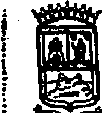 DESANTA LUCIA	•41•11MaillLA.11 PALMASDON FACUNDO-V. LOPEZ Y LOPEZ, SECRETARIO ACCTAL. DEL ILUSTRE AYUNTAMIENTO DE SANTA LUCIA.	-WhCEATI11100: Que el Ayuntamiento Pleno, en selidn extra ordinária Ca lebrada el dia diecisite de febrero de mil:no-
vecientos Ohenta y nueve adoptó, entre otros, el siguien-
,-te acuerdo." Vista.la propuesta formulada por la Alcaldia-Presi-dencia, en.relación con las observaciones formuladas por el Sr. Reglptrador del Registro Mercantil, a los Estatutos de la Gerenbiá Municipal de Cultura y Deportes, a efectos de su inscripción, y que fueron modificados por acuerdo deesta CorpoOción en Pleno, el dia 28 de octubre de 1.988. .%,.La Corporación, conocidas las modificaciones a introducir en lósindicados estatutos a los efectos de su pos--_ terior inscripción en el Registro Mercantil, acuerdal con-el vot45 favorable de la mayoría absoluta legal de sus miem bros (:16 yptós a favor, correspondiente a: 12 del Grupo - Político A01.;INC, 3 del Grupo PSOE-I. y 1 del Grupo Mixto,-y tres•abs<Inciones correspondiente a los sres. conceja--les,,D. Frgicisco-Miguel Jimenez González, D. Miguel Ricar te Afonso y D. Sebastian-A. Garcia Trujillo):PRIMERO.- Aprobar las modificaciones figuradas en'la-propuesta de.ja Alcaldia-Presidencia y que se concretan aloe artículoeQUINTO Y DECIMOQUINTO de los Estatutos de la Genrencia Municipal de Cultura y Deportes; quedando los -mismos redíCtados como a continuaoión se reseñan:ARTICULO QUINTO.-.E1 CapitallSocial sera de 500.000,-pesetas que constituye la completa dotación fundacional -.del Ayuntamiento. Este Capital, dado el cardoter especial-de.la Sociedad que se constituye, ;está configurado por - diez aqciones nominativas de 50.060;- ptas cada una de valor nominal, creadas, emitidas,-suscritas y desembolsa-das en su totalidad por el Ilustre Ayuntamiento de Santa_-Icía de Tirajana.ARTICULO.DECIMOQUINTO.- El Consejo tendrá una dura-ojón de cuatro años, y sus miembros, no técnicos, selreno.-vardn, necesariamente, tras cada periodo electoral, geollt - la representación resultante, mediante acuerdo del Ayuntamiento Pleno, en el acto de oonstituolón o en la sesión -siguiente, en calidad de Junta General de accionistas. Esta regla no ser£J.vdlida en el primer periodo de funciona-miento que.terminará con la constitución del nuevo Ayunta-
••••• • *ID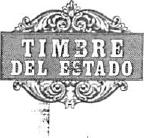 CLASE la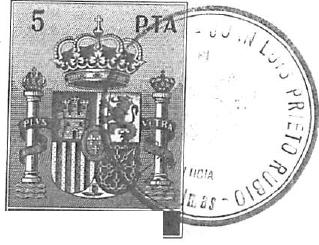 NÚMERO TRESCIENTOS CUARENTA Y OCHO.EN VECI ARIO, A veinte de Marzo de mil nove-
cientos ochenta y nueve.ANTEmí, JUAN LUIS PRIETO RUBIO, NOTARIO DELILUST	COLEGIO DE LAS PALMAS CON RESIDENCIA EN

'\ ESTA LOCALIDAD, ----
COMPARECEN 	

DON CARMELO RAMIREZ MARRERO, ALCALDE-
PR SIDENTE DEL ILUSTRE AYUNTAMIENTO DE SANTA LUCÍA TIRAJANA, CUYAS CIRCUNSTANCIAS PERSONALES NO SE R SEÑAN, DE CONFORMIDAD CON EL ARTÍCULO 163 DELEGLAMENTO NOTARIAL, 	

INTERVIENE EN EL CONCEPTO EXPRESADO, CUYO CARGO ME CONSTA POR NOTORIEDAD EJERCE EN LA ACTUALI-AD, EN NOMBRE Y REPRESENTACIÓN DE DICHO AYUNTA-
IENTO, 	
SU	NÚMERO DE IDENTIFICACIÓN FISCAL ES A-
/02300A, 	

SE HALLA EXPRESAMENTE FACULTADO PARA ESTE ACTO POR ACUEDO ADOPTADO POR EL AYUNTAMIENTO PLENO EN SESIÓN EXTRAORDINARIA CELEBRADA EL DIECISIETE DE FEBRERO DE 1,989, LO QUE ASÍ RESULTA DE UNA CERTIFICACIÓN LIBRADA POR DON FACUNDO V,LÓPEZ LÓEPZ,SECRETARIO ACCIDENTAL DEL AYUNTAMIENTO, CON EL VISTO BUENO DEL ALCALDE-PRESIDENTE COMPARECIENTE, CON FIRMAS Y RÚBRICAS QUE CONOZCO Y CONSIDERO LEGÍTIMAS, QUE SE DEJA INCORPORADA A ESTA MATRIZPARA QUE LE SIRVA DE COMPLEMENTO. 	

TIENE, A MI JUICIO, SEGÚN CONCURRE, LA CAPACIDAD LEGAL NECESARIA PARA FORMALIZAR ESCRITURA ACLARATORIA, RECTIFICATORIA Y COMPLEMENTARIA DEOTRA ANTERIOR, Y EN SU VIRTUD, 	
DICE Y OTORGA: 	
I,- QUE MEDIANTE ESCRITURA OTORGADA EN ESTA LOCALIDAD, EL DÍA VEINTISEIS DE JULIO DE 1.988, ANTE EL NOTARIO DON JOAQUÍN MARÍA CRESPO CANDELA, BAJO EL NÚMERO 821 DE PROTOCOLO, EL COMPARECIENTE, EN LA MISMA REPRESENTACION QUE AHORA OSTENTA, PROCEDIÓ A LA CONSTITUCIÓN DE UNA COMPAÑIA DENOMINADA "ATENEO MUNICIPAL GERENCIA MUNICIPAL DE CULTURA Y DEPORTES DE SANTA LUCIA, S,A.", Y CUYOS ESTATUTOSQUEDARON INCOPORADOS A DICHA ESCRITURA, 	

II.- QUE DICHA ESCRITURA FUE ACLARADA Y RECTIFICADA POR OTRA OTORGADA EN ESTA LOCALIDAD, ANTE EL INFRASCRITO NOTARIO, EL PRIMERO DE DICIEMBRE DE1.988, BAJO EL NÚMERO 1.392 DE PROTOCOLO, 	
QUE HABIÉNDOSE DETECTADO POSTERIORMENTE EN LA REDACCIÓN DE LOS ESTATUTOS DE LA COMPAÑÍA VARIAS INCORRECCIONES Y ERROES, SE HA PROCEDIDO POR LA CORPORACIÓN MUNICIPAL EN EL INDICADO PLENO ORDINARIO DEL DÍA DIECISIETE DE FEBRERO DE 1.989, A REDACTAR DIVERSOS ARTÍCULOS DE LOS ESTATUTOS,QUE CONSTAN EN DICHA CERTIFICACIÓN. QUE SUPLAN A LOS ANTERIORES, CON ESAS DEFICIENCIAS YA SUBSANA-
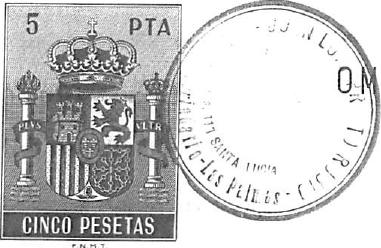 DAS.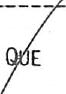 ASIMISMO ME FACILITA UN!. CERT:FICA-CIÓN EXP •IDA POR LA DIRECCIÓN GENERAL DE SOCIEDADES, A REDITATIVA DE QUE CON LA EXPRESADA DENOMI-NACIÓ NO EXISTE NINGUNA OTRA SOCIEDAD EN DICHO REGI' RO CENTRAL, EXPEDIDA EL SEIS DE MARZO DE 1,9'9, QUE DEJO INCORPORADA A ESTA MATRIZ PARA QUE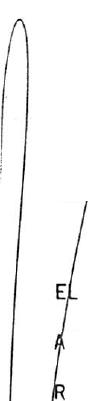 LE SIRVA DE COMPLEMENTO. 	

V,- QUE POR CONSECUENCIA DE TODO LO EXPUESTO, SEÑOR COMPARECIENTE, SEGÚN INTERVIENE, DEJA CLARADAS Y RECTIFICADAS LAS ESCRITURAS DE REFE-ENCIA, SOLICITANDO EXPRESAMENTE DEL SEÑOR REGISTRADOR MERCANTIL DE ESTA PROVINCIA DE LAS PALMASSU CONSTANCIA REGISTRAL 	 QUEDAN HECHAS LAS RESERVAS Y ADVERTENCIAS LE-
GALES. 	
--
ASÍ LO DICE Y OTORGA EL SEÑOR COMPARECIENTE A QUIEN LEO ESTA ESCRITURA, POR SU ELECCIÓN í EN-
CONTRÁNDOLA CONFORME, LA RATIFICA Y FIRMA. 	

DE CONOCERLE Y DE TODO LO DEMAE CONSIGNADO EN ESTE INSTRUMENTO PuBLICO, EXTENDIDO EN DOS FOLIOSDE LA CLASE OCTAVA, SERIE OM NUMEROS 2.302.670 Y2302.671, YO, EL NOTADO, DOY FE. Firmado ilegibles.- _Signado: Juan Luis Prieto Rubio.-Rubricado.-Está el sello de la Notaria.DOCUMENTO UNIDOCLASE 18
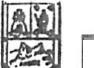 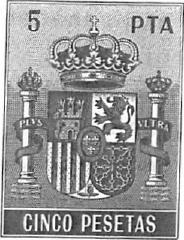 miento, tras las últimas elecciones municipales que se celebren. Son miembros E no tónicos u, unicamente, el -Sr. Alcalde o persona en quien delegue y los sres. consejebos que lo son por su condición de concejales."	
y para que asi conste, e	do la presente de ordeny con el visto bueno del Sr. Al de, en Santa Lucía, a-veinte de febrero de mil novecien s ochenta y nueve.ES COPIA LITERAL DE SU MATRIZ, que con el número de orden al principio indicado obra en mi protocolo general corriente de instrumentos públicos donde dejo nota de esta expedición que libro para el Ayuntamiento de Santa Lucia en cuatro folios de la clase octava, serie OM, números 2.300.752, 2.300.792, 2.300. 754 y el presente que signo, firmo, ruibrico y sello en Vecindario el dia veintiuno de Marzo de mil nove-
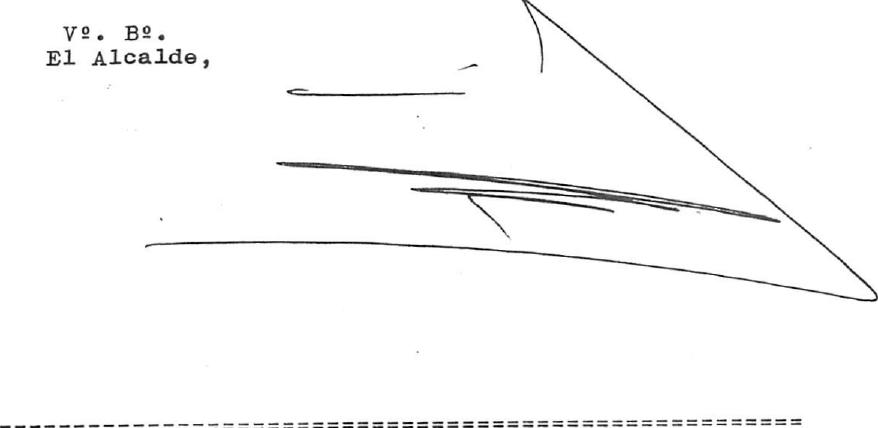 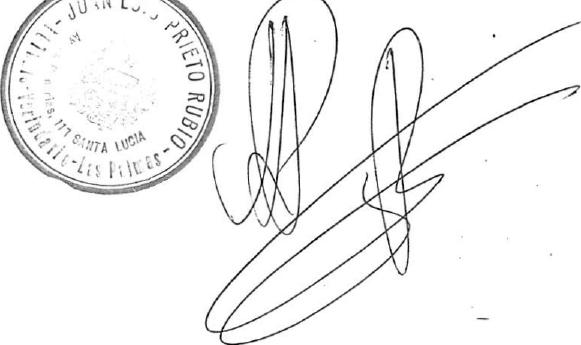 Relacionado el precedente documentu al folio.2.5-11broS25D, General de Sociedades número9.2.2...Sección2.'—hoja n° .°63q  inscripción-11-1 -.Las Palmas de Gran	192
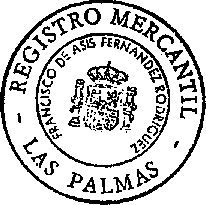 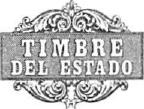 CLASE 8P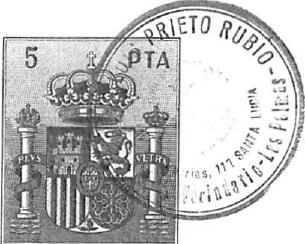 Númer MIL TRESCIENTOS NOVENTA Y DOS.-
En V cindario a primero de Diciembre de m 1 novecientos ochenta y ocho. ---
A te mi, ,LUAN: LUIS PRIETO RUBIO, Notario del/Ilustre Colegio de Las Palmas con residencia en esta localidad,	COMPARECE 	
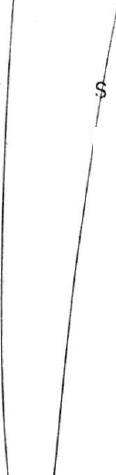 Don CARMELO RAMIREZ MARRERO, Alcalde-Pre-idente del Ilustre Ayuntamiento de Santa Lucía de Tirajana, cuyas circunstancias personales no se reseñan, de conformidad con el artículo 163 del Reglamento Notarial.INTERVIENE en el concepto expresado, cuyo cargo me consta por notoriedad ejercer en la actualidad, en nombre y representación de dicho Ayuntamiento.Su número de Identificación Fiscal es A-
35/02300A.	
Se halla expresamente facultado para este acto por acuerdo adoptado por el Ayuntamiento Pleno de dicho Ayuntamiento, en sesión ordinaria celebrada el día veintiocho de Octubre de 1.988, lo que así resulta de una certificación, expedida por Don Facundo V.López López Secretario Accidental del Ayuntamiento, con el visto bueno del Teniente Alcalde Don Camilo Sánchez Benítez, con firmas y rúbricas que conozco y considero legítimas, iy que se deja incorporada a esta matriz para que le sirva de complemento.Tiene, a mi juicio, según concurre; la capacidad legal necesaria para formalizar escritura ACLARATORIA, RECTIFICATORIA Y COMPLEMENTARIA DE OTRA ANTERIOR, y en su virtud	DICE Y OTORGA	
Que mediante escritura otorgada en esta localidad, el día veintiseis de Jun(' de 1.988, ante el Notarlo Don Joaquín María CresporCandela, bajo el número 821 de prote-colo, el compareciente, en la misma representación que ahora ostenta, procedió a la cors-titución de una Compañía denominada "ATENEO MUNICIPAL-GERENCIA MUNICIPAL DE CULTURA Y DEPORTES DE SANTA LUCIA, S.A.", y cuyos Estatutos quedaron incorporados a.dicha escritura.Que habiéndose detectado posteriormente en la redacció de los Estatutos de la Compañía varias incorrecciones yerrores, ha procedido por la Corporación Municipal, en el indicado Pleno ordinario del día vein-tiocno de Octubre de 1.988, a redactar unGsnuevos Es atutos que suplan a los anteriores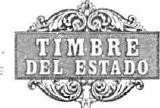 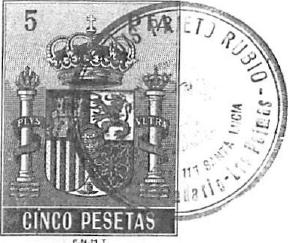 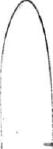 con es	deficiencias ya subsanadas, y que figuran incorporados a la certificación a que antes se hizo referencia, todo--lo cual se' eja incorpórado-a esta matriz para ,que_le sirva_de.comPlemento. 	
Que asimismo me facilita una cer—tificación expedida por el Registro General de Sociedades acreditativa de que con la expresada denominación no existe ninguna ipitra Sociedad en dicho Registro Central, ya ilque la que en su día se incorporó a la cons—
titución había caducado. 	
Que por consecuencia de todo lo ex—puesto, el senor copareciente, en la repre—sentación que ostenta, deja aclarada, recti—ficada y complementada la escritura otorgadaen esta localidad, ante el Notario Sr. Crespo Candela, el veintiseis de Julio de 1.988, bajo el número 821 de protocolo, solicitandoexpresamente su constancia registra'. 	
Quedan hechas las reservas y advertencias legales, y en especial las de la Ley Fiscal.Asi lo dice y otorga el señor compareciente a quien leo esta escritura, por su elección, y encontrándola conforme; la ratifica y firma.De conocerle y de todo lo demás consignado en este instrumento público, extendido en dos folios de la clase octava, serie OL nú—meros 3.115.412 y 3.115.413, yo, el Notario, doy fe.Firmado ilegible.-Signados Juan Luis Prieto Rubio.-lubricado.-Está el sello de laNotaria.DOCUMENTOS UNIDOSOBSERVACIONES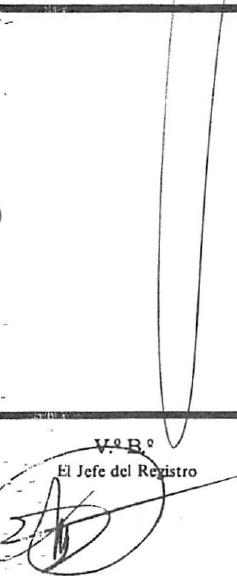 INSTRUCCIONES :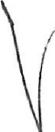 Escriba a máqUina, o con letra muy clara.No escriba nada en los recuadros en trazos negros,SALIDA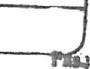 No se admiten enmiendas ni tachaduras.No ponga ANAGRAMAS.Las certificaciones negativas caducan a los tres incscs B.O.F. 5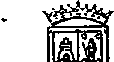 'gskt:é8

LTRE. AYUNTAMIENTO

DE

SANTA LUCIALAS PALMASDON FACUNDO-V. LOPEZ Y LOPEZ, SECRETARIO ACCTAL. DEL ILUSTRE AYUNTAMIENTO  DE SANTA LUCIA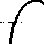 CERTIFICO:Que el Ayuntamiento Pleno en, sesión ordinaria celebrada el dia veintiocho de Octubre de mil novecientos ochenta y ocho adoptó, entre -f---etros el siguiente acuerdo:" 14.- ASUNTOS DE TRAMITE Y URGENCIA.- Previa declaración de urgencia con los requisitos establecidos en el articulo SI del Real Decreto -Legislativo 781/1.986, de 18 de Abril, y 83 del Reglamento de Organiza---ción, Funcionamiento y Régimen Jurídico de las Entidades Locales, se ---acuerda con el voto favorable de la mayoria absoluta legal de sus miem---bros (16 votos a favor, 1 en contra correspondiente al Sr. Portavoz del-grupo Mixto y 1 a la abstención del Sr. Concejal del mismo grupo D. Amado Ramirez Vega)incluir en el Orden del Dia el siguiente punto: MODIFICACIONES EN LOS ESTATUTOS DE LA SOCIEDAD ANONIMA MUNICIPAL"GERENCIA MUNICIPAL-DE CULTURA Y DEPORTES DE SANTA LUCIA S.A.".-
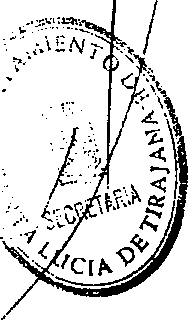 El Sr. Portavoz del Grupo Politico Mixto pone de manifiesto que no.-ve la urgencia de este punto y el tema lo desconoce independientemente-de su pase posterior a la Comisión Informativa correspondiente.La Presidencia pone de manifiesto la necesidad de hacer determinadas modificaciones al Estatuto de la Sociedad antes reseñada, de acuerdo con-las observaciones formuladas por el Sr. Registrador 4ercantil de Las Fa..-mas, modificaciones necesarias para la inscripción eJ el Organismo antes-indicado.Acto seguido el Sr. Primer Teniente de Alcalde Mace una reseña de :as. modificaciones que deben introducirse para que la Custitución de la So--ciedad Anónima Municipal, Gerencia Municipal de Cutlura .y Deportes de Siln ta Lucia S.A.tenga plena fun':ionalidad.En este sentido se da cuenta de la propuesta de., acuerdo sobre modl-ficaciones a introducir a los ya referidos Estatutos y que se reseñan a continuación, solicitando al propio tiempo la aprobación de dicnas'bodi-ficaciones a los efectos ya indicados:LOS ESTATUTOS DE LAS SOCIEDAD ANONIMA MUNICIPAL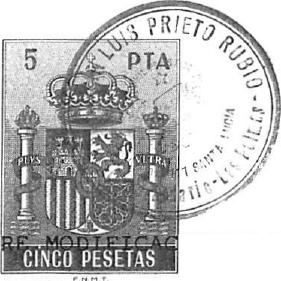 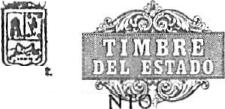 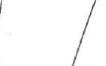 "GERENCIA MUNICIPAL DE CULTURA Y DEPORTES DE SANTA LUCIA S.A."fecha	de Julio de 1.988, No. 821, se formalizó la ritura Póblica correspondiente a la constitución de ta So sedad Municipal ante el Sr. Notario de Vecindario D Joaquin Maria Crespo Candela.echa 19 de Agosto de 1.988, se presentaron los utos incorporados a la Escritura de constitución de mencionada Sociedad, ante el Registro Mercantil de Palmas, siendo registrada con el No. 774 del diario con el No. 23.293.E.tudiada la Escritura, sometida al registro, se han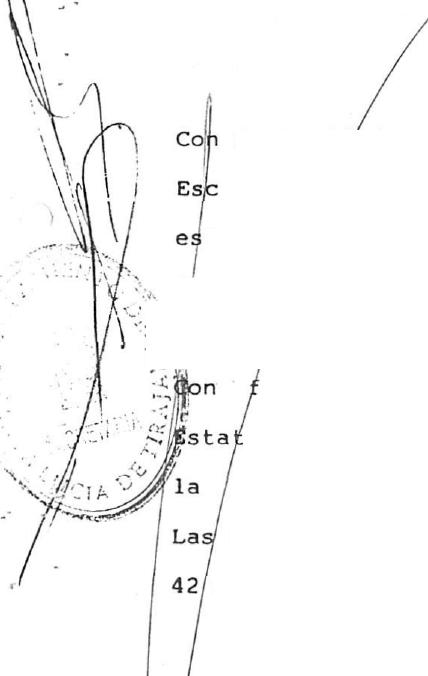 ncontrado diversas objeciones y reparos que, el Sr. egistrador, ha puesto de manifiesto verbalmente al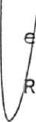 Notario otorgante, que lo ha comunicado al Ayuntamientoen reunión mantenida el dia 26 de los corrientes.Estudiados, conjuntamente con la asesoria municipal, lospag.	1...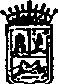 incr0-.TRE. AYUNTAMIENTODESANTA LUCIALAS PALMAS	•-motIvos de oposición y reparos al registro, se han encontrado conformes, teniendo su causa, fundamentalmente, en las necesarias interferencias entre el Derecho Público y el Privado, que concurren en estas Sociedades Municipales, asi como en la adecuación a algunos criterios de la Ley de Sociedades Anónomas, y se ha encontrado que los reparos son razonables e incluso convenientes, por lo que paso a detallarlos al propio tiempo que ;propongo el acuerdo modificando los Estatutos de 25 de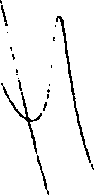 'Febrero, en los términos siquentes:

/1.
/	ARTICULO PRIMERO.- Dado que la Sociedad Anónima está/ configurada en la Ley como tipicamente "de capital", es-Conveniente quitar de este articulo la referencia a que "ES SIN FIN DE LUCRO", aunque debe dejarse constancia de esta voluntad municipal cono pacto Extraestatutario en el contenido de la Escritura de Constitución.ARTICULO QUINTO.- En relación con lo expuesto para el art. primero, conviene suprimir .."UNA SOLA ACCION",'pag.	2...LAS PALMAS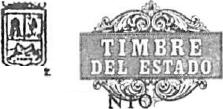 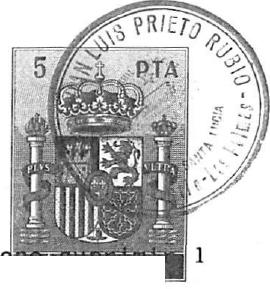 ARTICU	NlaOVENO.- ConviCLASEW AS ATRIBUCIONES Y PODERES QUE SE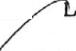 ESTABLEZCAN EN E TOS ESTATUTOS", sustituyendola por la mas concreta •e "...y tener las atribuciones y Poderes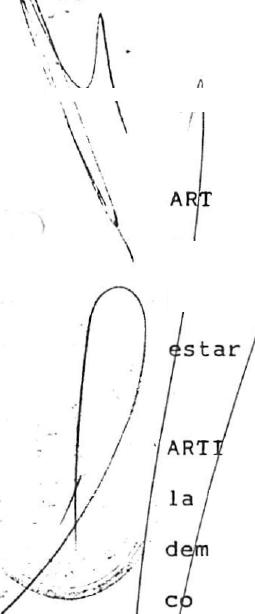 se estab ezcan según el articulo 21."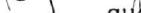 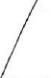 ICULO DECIMO-- Conviene suprimir la última frase; C SO DE NO EXISTIR DELEGACION EXPRESA EN FAVOR DEO	EMBRO DE LA JUNTA", porque la Presidencia debe de bien determinada.CULO UNDECIMO.- A) Respecto al plazo señalado para celebración de la Junta General Ordinaria, que parece asiado escaso, dode se dice "...DOS MESES" es mas nveniente decir "seis meses", ya que esto está en elación con lo establecido en los arts. 23 y 24, que establecen el mismo plazo para la formación de las cuentas y los balances, con lo que seria imposible que se aprobaran antes de estar redactados.ARTICULO UNDECIMO.- B) Respecto a los requisitos para la celebración de la Junta Extraordinaria, conviene armonizarlo con los criterios de la Ley de Sociedades Anónimas'pag.	3...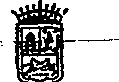 1~4

ILTRE. AYUNTAMIENTO

DE

SANTA LUCIA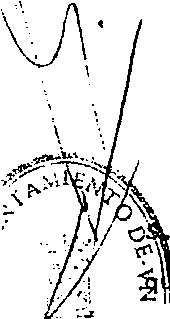 LAS PALMASa la vez que aclarar qué organo es el que aprueba el Presupuesto. En consecuencia es conveniente suprimir el ultimo párrafo; "EL PRESUPUESTO ANUAL, PROPUESTO POR ELCONSEJO DE ADMINISTRACION, SE SOMETERA A LA CONSIDERA-
,CON DE UNA JUNTA GENERAL EXTRAORDINARIA, CONVOCADA PARA TAL FIN", este es un resabio de la antigua Ley de Régimen Local, que ya no rige actualmente y que la Ley de A. no impone. El Presupuesto puede aprobarse por cual-ier clase de Junta General. Asimismo el ndmero deembros necesario para provocar la reunión de la Junta•••xtraordinaria, en la Ley es de "la mayoria del capitalOCIAsocial", por lo que conviene suprimir dónde dice; "...SESOLICITE POR MAS DE UN TERCIO.."ARTICULO DUODECIMO.- 1.- Conviene modificar el sistema de convocatoria de la Junta General Ordinaria adecuando-la al art. 53 de la L.S.A., suprimiendo lo referente a las Notificaciones y manteniendo la obligación de notificar mediante anuncios.Igualmente respecto a la Junta Extraordinaria, debe ajustarse al art. 56 de la Ley sin perjuicio de su armonia con las normas de Régimen Local.Debe suprimirse el párrafo que dice; EL PRESIDENTE,pag__ 4...irtirt
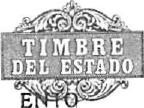 11.'1'11E. AYUNTAMIDESANTA LUCIALAS PALMASDISPONDRA,EN CASOS DE CLASE 8Pser contrario a la L.S.A.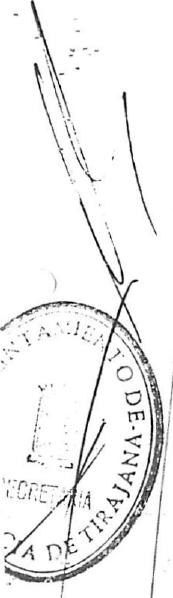 4.- El "quorum' exigido por la L.S.A. es el que "lamayoría"	or	que debe suprimirse la referencia a

"...UN TE I0.." y es conveniente determinar el de laegunda	nvocatoria.ARTICUO DECIMOTERCERO.- Dado que los Miembros del Con-
!sejo /de Administración son natos, en función de lodispyesto poe el párrafo segundo de este articulo, es conveniente suprimir la frase; ".. QUE SERAN NOMBRADOS Y REM VIDOS POR ACUERDO DE LA JUNTA GENERAL EN CUALQUIER MO ENTO", ello sin perjuicio de que al darse la dualidad identidad entre el AYUNTAMIENTO PLENO y la JUNTA G NERAL DE ACCIONISTAS, los cambios producidos en aquel, ue afecten a la condición de miembros natos de la unta, llevarán necesariamente, a que la Junta adopte el acuerdo correspondiente en consonancia con el del Ayuntamiento Pleno.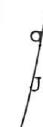 ARTICULO DECIMOCUARTO.- Conviene suprimir el párrafo que dice; "PARA SER ELEGIDO CONSEJERO NO SERA NECESARIO POSEER LA CONDICION DE MIEMBRO DE LA JUNTA GENERAL",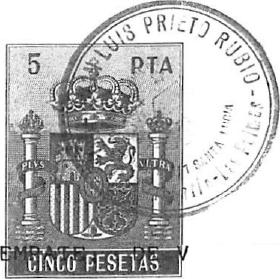 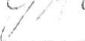 °pag.	5...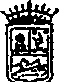 1-gsgwrg•7R.E. AYUNT c NTODESANTA LUCIALAS PALMAS.•••••••■••••••••••ARTICULO VIGESIMOQUINTO.- 4) Conviene suprimir la frase; "...POR SER UNA SOCIEDAD SIN ANIMO DE LUCRO", ya que, esencialmente, choca con la naturaleza de las sociedades anonimas que son puramente de capital, sin que ello excluya el establecimieto de clausulas extraestatuta-rias, en la Escritura, que recojan esta condición.ARTICULOS 26, 27 Y 28: Por un error en las fotocopias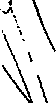 entregadas, no aparecen en el ANEXO a lá Escritura, no bstante se mantienen en los mismos términos que fueron obados en su dia.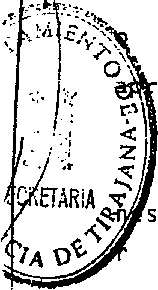 La Corporación conocida	propuesta sobre modificacioen los Estatutos de la Sociedad AñoniMa Municipal "Ge encia Municipal de Cultura y Deportes de Santa Lucia S.A y considerando que las mismas son necesarias para su inscripción en el Registro Mercaltil de Las Palmas , acuerda con el voto favorable de la mayoria absolúta legal de sus miembros, 16 votos a favor , correspondientes a: 13 votos del grupo Politico AC-INC y 3 del grupo PSOE-I. y 2 yotos a la abstención correspondientes a los sres. concejales del grupo Mixto:--A-Irobar las modificaciones figuradas en la propuesta a introducir en los Estatutos.de la Sociedad Anónima Muni cipal "GERENCIA MUNICIPAL DE CULTURA Y DEPORTES DE SANTA-LUCIA S.A.", y cuyo texto literal con las modificaciones-
introducidas es:el que a coñtinuación se transcribe:	.• •ILUSTRE AYUNTAMIENTO DE SANTA LUCIA DE TIRAJANA ESTATUTO DE LA SOCIEDAD ANONIMA MUNICIPAL "GEREN A MUNICIPAL DE CULTURA Y DEPORTES DE SANTA LUCIA S.A."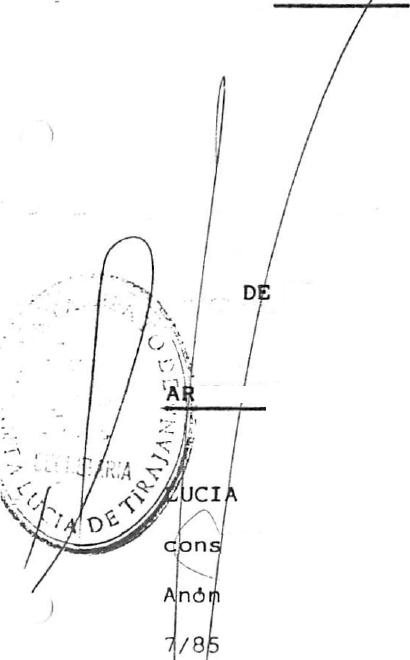 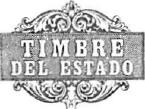 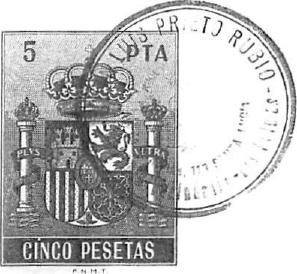 TITULOILA DENOMINACION OBJETO DURACION Y DOMICILIOTIC LO PRIMERO: Con la denominación de "GERENCIA MUNICIPAL DE CULTURA Y DEPORTES DE SANTA en anagrama "ATENEO MUNICIPAL S.A." se tituye un0 Sociedad-Mercantil Municipal de forma 1-Friá-,--to-n- fundamento en el art. 85.3.C, de la Ley de 2 de Abril de Bases del Régimen Local y arts. y ss. del Real Decreto Legislativo 781/86 de 18 deAbril, con Personalidad Juridica y Patrimonio propios, asi como Organos de Gobierno, Gestión y Administración diferenciados de los del Ente Fundacional; el Iltre. Ayuntamiento de Santa Lucia de Tiralana, previa la tramitación del Expediente de Iniciativa Pthblica del Servicio (Municipalización) sin monopolio, previsto en losGerencia de C. y D.; MOD.ESTAT-28/10/88 pag. 1...arts. 86 de la Ley y 95 y ss. del Real Decreto, citados, con base en el art. 128.2 de la Constitución, que se regirá, en primer lugar, por las disposiciones de los presentes Estatutos y, en lo que no estuviere previsto en ellos, por la Ley Reguladora del Régimen Jurídico de -1- las Sociedades Anónimas de 17 de Julio.de 1.951, por el Código de Comercio y demás normas aplicables de Derecho Privado, Civil y Mercantil, referentes a su Gestión y funcionamiento y, en tanto su condición Especial de Sociedad Anónima Municipal, por la Ley 7/85, citada, y sus normas de desarrollo.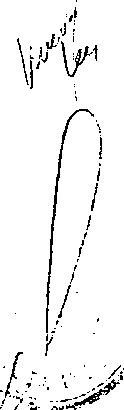 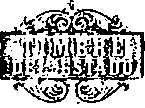 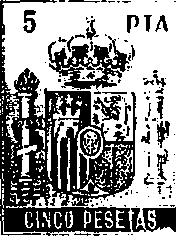 ;ARTICULO SEGUNDO: La Sociedad tiene por objeto lapres—
tación.y promoción de Servicios y Actividades, Culturales, Educativas y Deportivas de todo etrib, y, en especial, ejecuta toda la Actividad de esta clase que desarrolle el Iltmo. Ayuntamiento de Santa Lucia de Tirajana. Asi como coordinar el funcionamiento y mantenimiento de todas las instalaciones Municipales de caracter deportivo y Cultural.Sin caracter limitativo, se enumeran "ad exemplum" las siguentes finalidades concretas del objeto social:Gerencia de C. y D.; MOD.ESTAT-28/10/88 pag. 2...1.- DE INDOLE ESPECIALMENTE CULTURAL: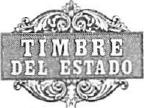 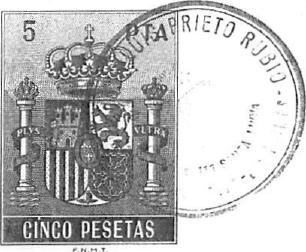 Prestar los Servicios propios del actual "Ateneo Munici-
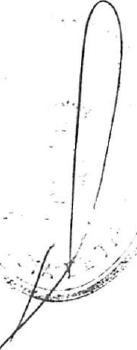 pal", incluso	os talleres Culturales y otros; Los de

Conservatorio y Banda de Mt5sica; Los de Teatro, repre-
se t ciones	actuaciones similares; La coordinación y

fun onami nto de las "Casas de la Cultura" y de las "Bibliote as Municipales"; El desarrollo de los Planesde 'Acc	Cultural en los Barrios": El mantenimiento yuti,	ión de los equipos de megafonia y de todo el:ma er1sl de Cultura, incluso bancos, escenarios etc..;La	moción de Ediciones Bibliográficas, de Revistas y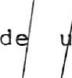 na "Emisora de Radio";	La creación de Museos ymantenimiento del Patrimonio Cultural Etnográfico: El nto de cursillos educativos y Culturales: La coordi-ión de todas las Fiestas de caracter Municipal, as1 los Carnavales, escuelas municipales para actividades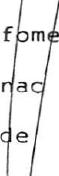 Culturales especificas, acciones conjuntas con otras I stituciones, Organismos, empresas o Personas, pilblicas o privadas.Y, en general, la Coordinación y dirección de toda la

Actividad Cultural o Educativa Municipal, con la deGerencia de C. y D.; MOD.ESTAT-28/10/88 pag. 3...cualesquiera otras Instituciones, Organizaciones, Empresas o Personas, nacionales y extranjeras, ya sean públicas o privadas.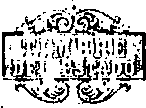 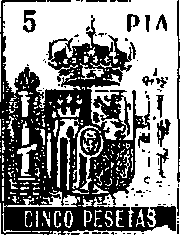 DE ORDEN ESPECIALMENTE DEPORTIVO:El fomento del Deporte Escolar: La coordinación de los torneos o campeonatos Municipales: El funcionamiento de las "Escuelas Deportivas", incluyendo la coordinación el uso y el mantenimiento; La ejecución y desarrollo del "Plan 'de Gimnasia de Barrios": La dirección de las "Campañas de Promoción Deportiva", asi como de cursillos/J)/	de este orden: La coordinación de los Monitores Deporti-
vos:'		El mantenimiento y formación de la "Biblioteca Deportiva": y, en general, la coordinación y dirección de toda la acción deportiva Municipal con la de cualesquiera otras Instituciones, Organizaciones, Empresas o Personas, nacionales y extrangeras, ya sean públicas o privadas, incluso actividades conjuntas.DE INDOLE ESPECIALMENTE.ECONOMICO:La Gestión económica y Administración de su Patrimonio yGerencia de C. y D.; MOD.ESTAT-28/10/88 pag. 4...de sus ingresos y gastos en base a sus Presupuestos.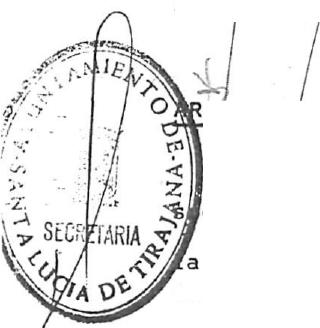 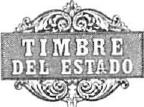 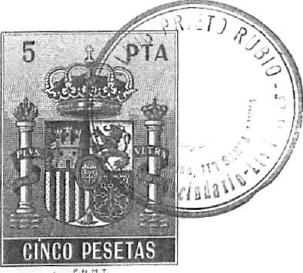 La fijación de	s importes de las cuotas o precios quese devenguen	u cobro efectivo, asi como de las sub-
venciones, p emios o donativos, que se reciban, ya sean del yuntami nto o de otros Organismos, Entidades, Em-pre s o P rticulares, españoles y extranjeros, ya sean de c ract r pthblico o privado.TICULO TERCERO: Su duración será de caracter indefinido. El comienzo de las operaciones iale queda referido a la fecha de la constitución deS iedad	que se subrogará y pasará a sustituir al

mo. Ayuntamiento de-Santa Lucia de Tiraiana, que ac ua mente gestiona los mismos Servicios por el Sistema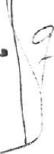 de G stión Directa, con Organo Especial, sin personan-da. diferenciada.-b,ARTICULO CUARTO: El Domicilio Social se fija en el Municipio de Santa Lucia de Tiralana, en Vecindario, calle, Poema La Maleta No. 16.El establecimiento de Sucursales, Agencias o Delega-
Gerencia de C. y D.; MOD.ESTAT-28/10/88 pag. 5...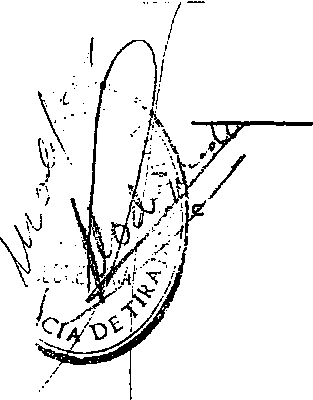 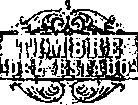 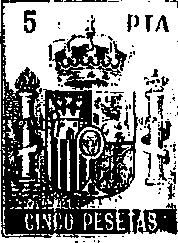 TITULO IIDEL CAPITAL SOCIAL Y DE LAS ACCIONESARTIfiJLO QUINTO:	El Capital Social será de 500.000k devalor nominal, que constituye la ómpleta dotación fundacional del Ayuntamiento. Este Capital, dado•el caracter ESpeciál de la Sociedad que se constituye, está configurado por diez Acciones nominativas, creadas, emitidas, suscritas y desembolsadas en su totalidad por el Iltmo. Ayuntamiento de Santa Lucia de Tiraiana.ARTICULO SEXTO:	Los títulos de las Acciones se exten-
derán en documentos, con elsello de la Sociedad y con la firma de, al menos, dos de los Miembros del Consejo dé Administración.ARTICULO SEPTIMO: Las Acciones, que tendrá el caracterde "INTRANSMISIBLES", seránGerencia de C. y D.; MOD.ESTAT-28/10/88 pag. 6...propiedad integra, única y exclusiva del Iltmo. Ayuntamiento de Santa LuEfia de Tira jana.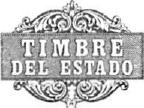 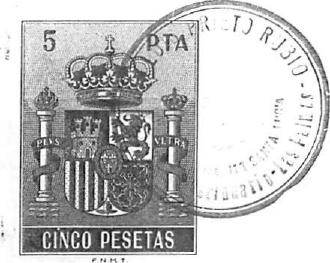 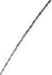 ARTCULO OCTAVO:	Los inmuebles del actual "ServicioMunicipal de Cultura y Deportes", el"A \eneo Municipal", donde actualmente, se prestan los Se vicios que asumirá esta Sociedad Municipal de carac-te• Merc•ntil, seguirán sindo de propiedad Municipal y uran•o en el Inventario del Ayuntamiento con la cali-ació de bienes inmuebles de Dominio Público, adscri-ratuita y permanentemente, a la prestación del rvi•io Público correspondiente al objeto de esta So-c eda•. Respecto a los bienes inmuebles futuros, ya sean titulo de propiedad, arrendamento, concierto con otras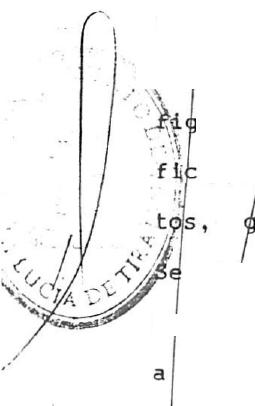 E ti aes Públicas o Privadas, etc.., se estará a loLos bienes inmuebles e instalaciones, de naturaleza no inmobiliaria, afectos actualmente al Servicio, y destinados al cumplimiento del fin social, pasarán á ser propiedad de esta Sociedad, sin perjuicio, en ambos casos, de los que se incorporen, en el futuro, por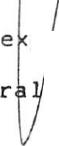 Gerencia de C. y D.: MOD.ESTAT-28/10/88 paq. 7...cualquier titulo, ya sea oneroso o lucrativo.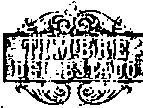 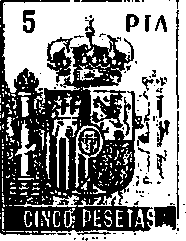 TITULO IIIDE LA ADMINISTRACION DE LA SOCIEDADARTICULO NOVENO:	La Junta General de Accionistas y elConsejo 4e Administración,, serán los Organos que habrán de regir y Administr7ar la Sociedad, ambos con competencias propias determinadas en ecos Estatutos.Gerencia de C. y D.; MOD.ESTAT-28/10/88 pag. 8...Los restantes Organos, cualesquiera que fueren actuarán siempre con ompetencias delegadas, bien por la Junta General o por el Consejo de Administración. Las Compe-
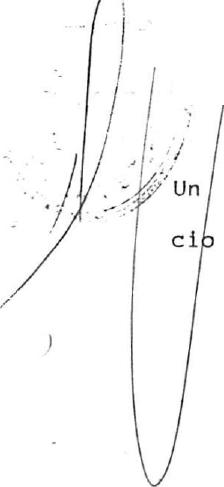 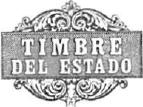 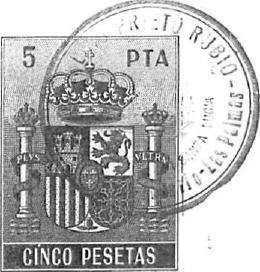 r\tencias •elegadas, deberán concretarse en los poderes otorgad s, en cada casc.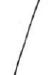 La re resentación de la Sociedad corresponderá al Conse-,jo y, en su nombre, podrá ser ejercida, si asi se dis-¡ pone, por los Administradores que se designen, con lasfátr buciones que consten en los respectivos Poderes.Director General, puede nombrarse y tener las atribu-nes y Poderes que se establezcan según el art. 21.T I T U L O IVARTICULO DECIMO: La Junta Genera les el Organo Soberano de la Sociedad y sus acuerdos son obligatorios para los restantes Organos sociales, Administradores, Representantes, e Interventores etc...7 OWIÓ, Gerencia de C. y D.; MOD.ESTAT-28/10/88 pag. 9...7ado el caracter Especial de esta Sociedad, de un solo Socio, la Junta General de Accionistas estará compuesta por la totalidad de los Miembros, Concejales y Alcalde, que conformen el Ayuntamiento Pleno de Santa Lucia de Tirajana, si bien su actuación, será a titulo de miem-
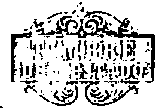 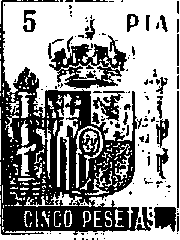 bros natos de la Junta General y no del Organo Administrativo Municipal. Los componentes podrán intervenir, personalmente o debidamente representados.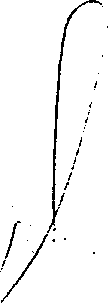 La representación deberá acreditarse mediante poder notarial o apoderamiento "apud acta", que deberá obrar íen la Secretaria de la Sociedad al menos 24 horas antes de la celebración de la sesión, sin que conste su revocación. Los poderes deben conferirse, .necesariamente, a' favor de personas fisicas determinadas, que ya sean Miembros de la Junta, no admitiendose poderes a personas Juridicas ni a personas fisicas ajenas a la Junta.La Presidencia reacaerá en la persona que ostente el cargo de Alcalde Presidente del Iltre. Ayuntamiento de Santa Lucia de Tirajana, en el momento de celebrarse la Sesión, y en caso de ausencia o.enfermedad, de este, en los Sres. Tenientes de Alcalde por el orden que ostentanGerencia de C. y D.: MOD.ESTAT-28/10/88 paq. 10...en la Corporación Municipal.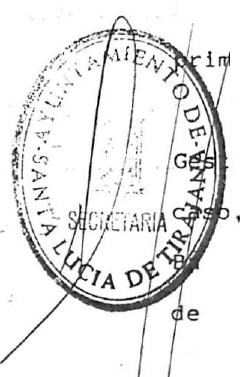 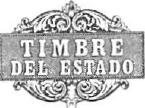 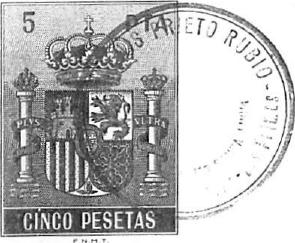 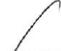 ARTICULO	NDECIMO: Se podrán constituir y celebrar las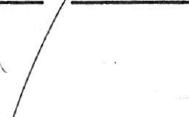 siguentes clases de Juntas:/A) Ju	ta General Ordinaria, que se reunirá necesariamen-
te, una vez al año y se celebrará dentro de los seis eros meses, para tratar de las siguentes materias:ión Social; Programa de actuación; Aprobación, en su del Presupuesto, su Liquidación, la Memoria Y lance del ejercicio anterior, que presente el Consejo Administración y designación o confirmación de los Miembros del Consejo, cuando procediere; Nombramiento de Censores Internos de Cuentas, entre los que deberá figurar, necesariamente, el Interventor que lo sea del Ayuntamiento de Santa Lucia de Tirajana: Y cualesquiera otros asuntos que le sean presentados a la Junta para su exámen.B) Junta General Extraordinaria, que se ruenirá cuando la convoque el Presidente de la Junta, cuando lo considere conveniente el Consejo o cuando se solicite por lásGerencia de C. y D.: MOD.ESTAT-28/10/88 pag. 11...condiciones del art. 56 de la L.S.A., mediante escrito dirigido a la Presidencia, suacrito en los términos del art. 46.2.a) de la Ley 7/85 de 2 de Abril.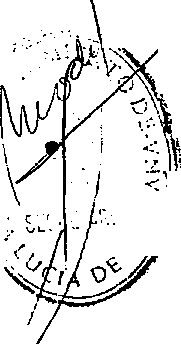 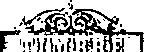 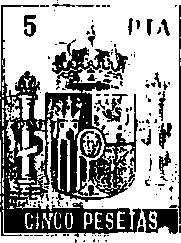 La petición deberá determinar, especificamente, los temas a tratar para ser admitida.tiCYJunta Universal, cuando se hallen presentes o debida-mente representados, segón las reglas expuestas, la -otalidad de los Miembros que componen la Junta General, los asistentes, acepten, por unanimidad, la celebra-
ión de esta Junta Universal.ARTICULO DUODECIMO: Los plazos y formas de constituir yconvocar las Juntas Sociales, tanto Ordinarias como Extraordinarias, así como la forma de deliberar y tomar los acuerdos, se sequiran, en primer lugar segun lo dispuesto en estos Estatutos, además por las disposiciones de la Ley de Sociedades Anónimas, pero con las siquentes Especialidades, dado el caracter atípico de esta Sociedad de un solo Socio titular y propietario de todo el Capital social..- La Junta General Ordinaria, se convocará mediante 'los anuncios en el Boletín Oficial y en la Prensa pre-
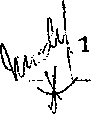 Gerencia de C. y D. MOD.ESTAT-28/10/88 pag. 12...vistos en el art.53 de la L.S.A., que se comunicarán con quince dias de antelación, al menos, expresando la fecha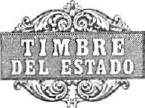 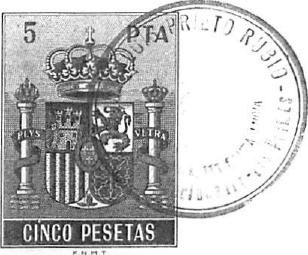 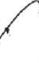 tratarse, ha iendose constar, la fecha en la que, si procediera, se reunirá la Junta en segunda Convocatoria,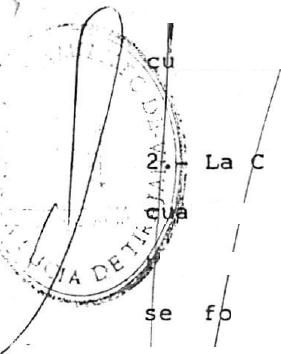 d blenda	ediar entre ambas un plazo minimo de veinti-atro ho1 as.onvocatoria de la Junta General Extraordinaria, ndo lo sea a petición del Consejo, no necesitará eque imiento notarial. En todo caso, la convocatoria, rmalizará por el Presidente, y será notificada indi idualmente, dentro de los treinta dias siguentes in necesidad de anuncios en el Boletin Oficial y en la•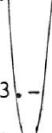 En todos los casos, el Presidente, o persona que e•almente le sustituya, dirigirá las deliberaciones y propondrá los acuerdos que se tomarán por mayoría simple cuando la Ley o los Estatutos, no requieran un "quorum" especial.4.- Con la excepción de la Junta General Universal, elGerencia de C. y D.: MOD.ESTAT-28/10/88 pag. 13..."quorum" necesario para quedar constituida, será el de la mayoria de los componentes de la Junta, en primera convocatoria, en segunda, cualquier número, y, en todo caso el Presidente o persona que legalmente le sustituya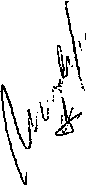 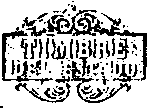 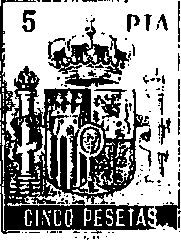 según el orden del art. 10. dA.	taz.riszt-j5.- Los acuerdos, para que sean válidos deberán adoptarse con el "quorum" correspondiente, y constar en el Libro de Actas que estará sellado, foliado y firmado porel Presidente en todas sus 'iotas.ARTICULO DECIMOTERCERO: La Administración de la Sociedad se encomienda a un Consejo, que estará formado por cuatro Miembros, que serán nombrados y removidos por acuerdo de la Junta General, en cual-
quier momento.Su Presidente, será, siempre, el Sr. Alcalde del Ayuntamiento, o persona en quien delegue. Tambiem formaránGerencia de C. y D.1 MOD.ESTAT-28/10/88 pag. 14...parte del Consejo; El Director General de la Sociedad y los Concejales que ostenten las Delegaciones de Cultura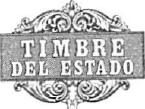 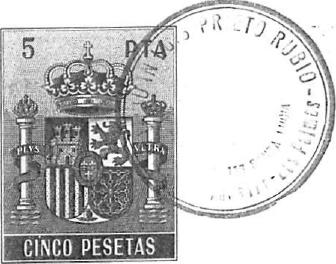 y la de Deport s	siendo el restante, caso de que las dos Concejal as estuvieran unidas en una sola persona, de libre dP .gnación de la Junta General.elecciones Municipales que se celebren. Pueden crearse ) otros Organos complementarios de participación social con el caracter de Organos Asesores `y Consult
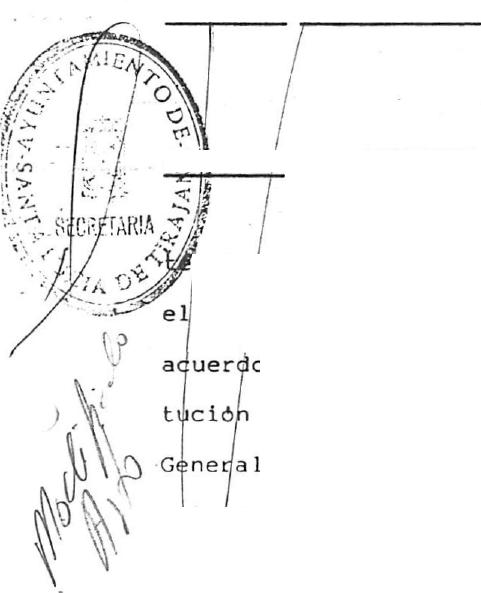 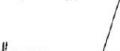 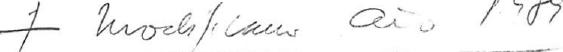 * Gerencia de C. y D.; MOD.ESTAT-28/10/88 pag. 15...ARTICULO DECIMOSEXTO: Los Consejeros nc. podrán percibir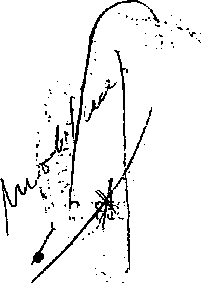 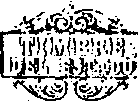 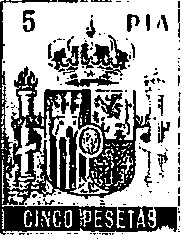 retribuciones. El cargo se configura como honorifico sin contenido económico alguno.ARTICULO DECIMOSEPTIMO: El Consejo se reunirá cuando lo estime oportuno su Presidente o lo soliciten dos Miembros del mismo. En cualquier caso será obligatoria su reunión una vez cada tres meses.ART-±CULO DECIMOCTAVO: El Consejo de Administración esta? rá investido de los más amplios podepelS para regir y Adminiáttar la Sociedad, teniendo''71.1W4Péesentación plena de la misma. En especial el " 77,isCo:htuéjo estará facultado para:Adquirir, disponer, gravar y vender toda clase de bienes muebles e inmuebles propios, pero no.los.cedidos por el Ayuntamiento.Celebrar y ejecutar todo tipo de actos y contratos.• Usar de la firma Social para los asuntos que estime de interés para la Sociedad.Gerencia de C. y D.: MOD.ESTAT-28/10/88 paq. 16...Conferir poderes tanto generales como especiales asi como revocarlos.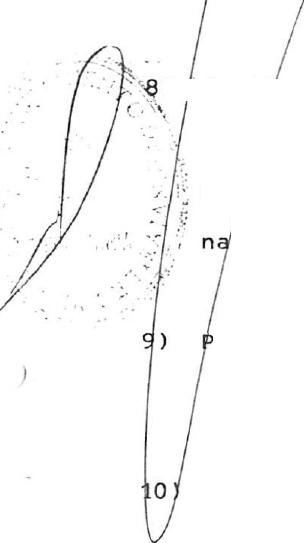 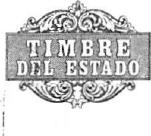 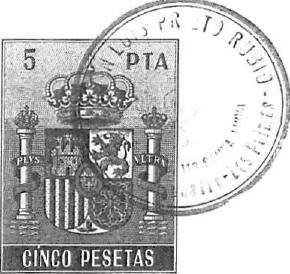 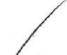 Invertir los fondos sociales.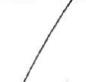 Re resentala Sociedad en Juicio y fuera de él.Contrat r y separar al personal.) Real zar toda clase de operaciones ante Organismos, Per onas o Entes Pt!blicos, Entidades Bancarias, asi colo Personas Fisicas o Juridicas privadas, nacio-les o extranjeras.articipar en otras Entidades constituidas o en periodo de constitución.Establecer las Tarifas de los Servicios que se presten al Póblico.11) Proponer a la Junta General el Proyecto de Presupuesto de Explotación para cáda año.Gerencia de C. y D.; MOD.ESTAT-28/10/88 pag. 17...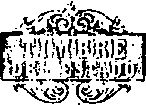 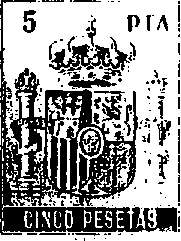 facultades, atribuciones y poderes de la Sociedad, salvo los que estén expresamente reservados a la Junta General.ARTICULO DECIMONOVENO: Las Convocatorias las suscribe el Presidente del Cons,ejo, en todos los casos, y se notificarán con un mínimo de.24 horas de antelación al momento de la celebración de la Sesión.Cuando la reunión se realice a petición de dos de sus Miembros, la convocatoria sé notificará, como máximo, a los quince dias.Las convocatorias, "quorum", deliberaciones, votaciones y Libros de Actas se regirán por lo establecido para la Junta General en estos Estatutos. bastando la mera Notificación personal, para las Convocatorias, sin necesidad de anuncios de clase alguna. tARTICULO VIGESIMO: La corstitución, funcionamiento y régimen del Consejo de Administración, en lo no reguldo por los Estatutos, se ajustará aGerencia de C. y D.: MOD.ESTAT-28/10/88 paq. 18...lo dispuesto en la Ley de Sociadades Anónimas.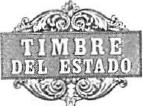 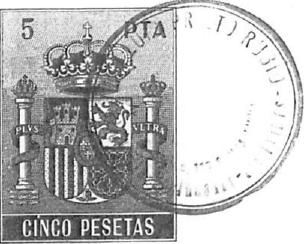 T I T U L O VI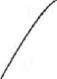 DE LA DIRECCION GENERAL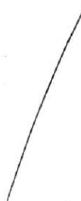 ARTICULO VIGESIMO PRIMERO: La administra-
ción y direc-
cion activa de la Sociedad se_ podrá encomendar a unaDirector General, desempeñará esta función, siguiendo directrices emanadas del Presidente del Consejo, entro de la Delegación de facultades que acuerde el onsejo que le proveerá de los correspondientes poderes que habrán de quedar inscritos en el Registro Mercantil.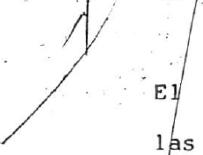 El ejercicio de cuantas funciones sean necesarias, para el cumplimiento del fin social, podrá recaer sobre personal contratado al efecto por la Entidad, o sobre funcionarios del propio Ayuntamiento, por designaciónGerencia de C. y D.: MOD.ESTAT-28/1O/88 paq. 19...libre de la Alcaldia, previa Resolucion motivada.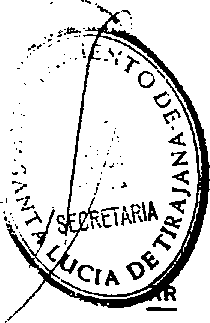 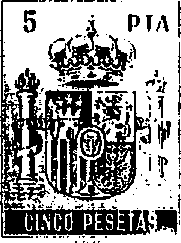 En este óltimo supuesto, el funcionario afectado, pasaráa la situacion administrativa de COMISION DE SERVICIOS,o - la que corresponda de acuerdo con su leqislacion especifica, percibiendo únicamente una,sola retribución, con reserva de plaza, y respeto de todos sus derechos, tanto económicos como de antiguedad y pasivos.TITUI.0 VIIDEL PRESUPUESTO, BALANCES, CUENTAS Y DE LOS BENEFICIOSTICULO VIGESIMOSEGUNDO: El ejercicio social se inicia-
rá el dia primero de Enero yfinalizará el 31 de Diciembre de cada año. El primer- Jliercicio, comenzará en la fecha de la Constituctbñ- de ÉY
1"•	la Sociedad, y finalizará el 31 de Diciembre siquente.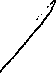 Con referencia al 1 de Enero, se redactará un PRESUPUESTO ANUAL comprensivo de la totalidad de ingresos gastos que se estime serán necesarios para ejecutar la gestión Social de acuerdo con los Programas previstos. El Consejo de Administración propondrá este PresupuestoGerencia de C. y D.: MOD.ESTAT-28/10/88 paq. 20...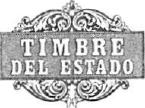 CLASE 8P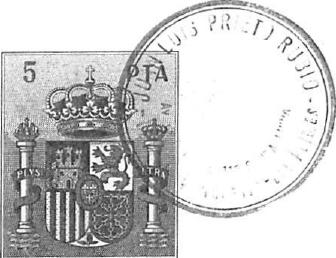 a la aprobación de la Junta General.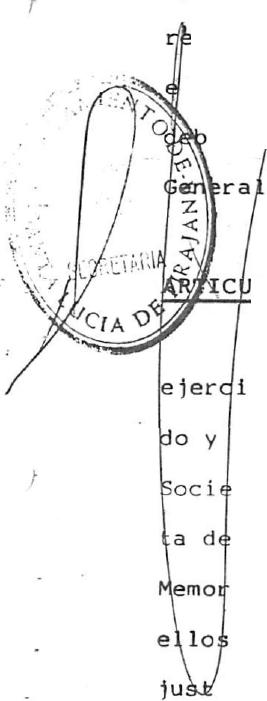 Siendo la Sociedad una Entidad de Derecho Privado, tanto los ingresos omo los gastos presupuestarios previstos, no tendrán •aracter limitativo en su estructura presu-
puestaria,	las modificaciones que sean necesarias, las aprobará el Consejo especificando las transferenciasalizad s y su financiación, si bien, para sobrepasar 1 imp rte del presupueto inicial global, el Consejo erá ar cuenta justificada de su necesidad a la Junta que decidirá lo conveniente.LO VIGESIMOTERCERO: Con referencia al treinta y uno de Diciembre de cada cio, y en base al Presupuesto inicialmente aproba-sus modificaciones, se formalizará el Balance de la dad, la Cuenta de Pérdidas y Ganancias, la propues-"Atribución", no distribución, de resultados y la la explicativa de las operaciones sociales. En se recogerán las variaciones presupuestarias y SUS ificaciones aprobadas. Estos documentos quedaránredactados dentro de los•dos primeros meses de cada año.Gerencia de C. y D.: MOD.ESTAT-28/10/88 pag. 21...ARTICULO VIGESIMOCUARTO: El Balance, la Cuenta de Perdi-
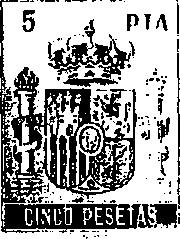 das y Ganancias, la Liquidación del Presupuesto,la Propuesta sobre la "atribución de resultados" y la Memoria, deberán ser sometidos a exámen e informe de los tres Miembros Censores de Cuentas, entre los que, necesariamente, figurará el Interventor, que lo sea del Ayuntamiento. los nombramientos de losrestantes Censor-el-tré-Ctréfdas, corresponderán a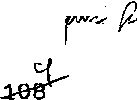 toLey de Sociedades Anónimas. Su aprobación, correspon-
AULá a la Junta General en los términos del art. -1D2-yiguentes de la L.S.A.ARTICULO VIGESIMOQUINTO:. Las atribuciones del beneficioliquido, en su caso, se efec-
tuará como sigue:A pago de los impuestos que correspondan.A fondo de Reserva Legal Reglamentario.A fondo de Reserva Voluntaria, si se establece.Gerencia de C. y D.: MOD.ESTAT-28/10/88 pag. 22...•1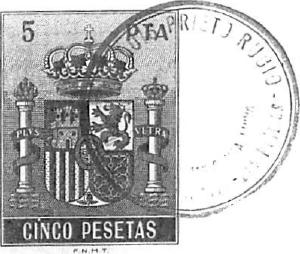 No se dedicará cantidad alguna al pago de Dividendos activos por ser una Sociedad de caracter pt5blico.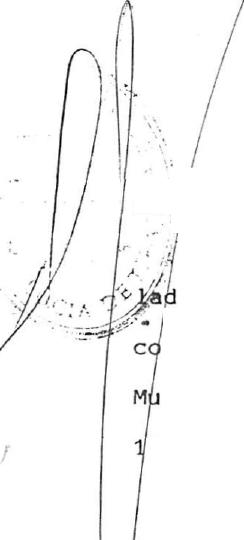 A otras atenciones, en la cuantia y forma que la Junta General acuerde, a propuiesta del Consejo de Admi istrac:4,An.TITULO VIIIDE LA DISOLUCION Y LIQUIDACIONARTICULO VIGESIMOSEXTO: La Sociedad se disolverá porcualquiera de las causas seña-as en el art. 150 de la Ley de sociedades Anónimas n las especificidades propias de ser una Sociedad nicipal, especialmente las establecidas en el art. 03.2 del Real decreto Legislativo 781/86 citado.RTICULO VIGESIMOSEPTIMO: El nombramiento de liquidadores corresponderá efectuarlo a la Junta General, designando un numero impar de los mismos, con la participación necesaria del Interventor del Iltre. Ayuntamiento fundador.Gerencia de C. y D.; MOD.ESTAT-28/10/88 pag. 23...ARTICULO VIGESIMOCTAVO: Las normas sobre disolución y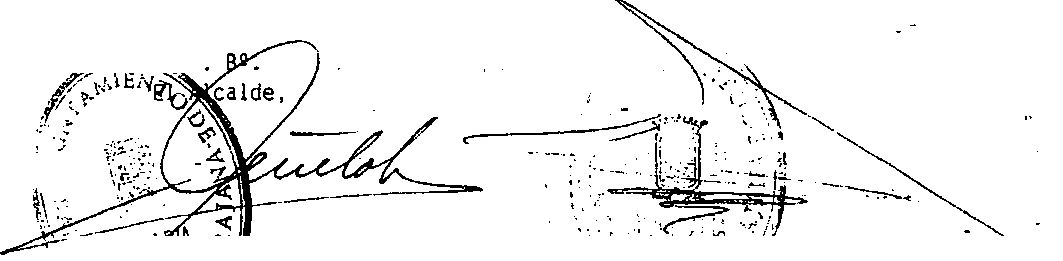 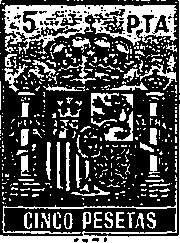 liquidación de la Sociedad y garantias de los acreedores, se ajustarán, en todo momento, a las disposiciones contenidas'en la Ley de sociedades Anónimas.ARTICULO VIGESIMONOVENO: Todas las cuestiones que sesusciten sobré la cualidad de Miembro de la Sociedad o entre estos y la Sociedad asi como los que sae originen por motivo de la disolución total o parcial de la misma, Se resolverán por acuerdo del Ayuntamiento Pleno del Municipio de Santa Lucia, que será recurrible ante la jurisdicción Contencioso Admi-
nistrativa de la Provincia de Las Palmas."	
Y para que asi consta, expió \,a presente d'orden y con-rel visto bueno del 4r. Alcalde en Santa Luci	a diez de Noviembre de mil-

_novecientos ochenta y ocho.s.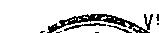 •	t.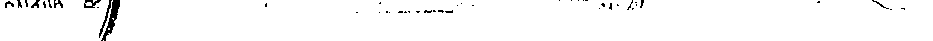 ..,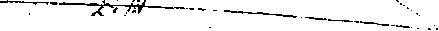 NC-1,nSY---.-7-...,nv4_ES111/41011,0,11,•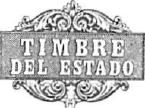 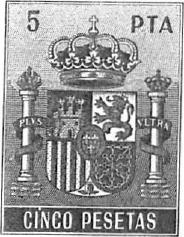 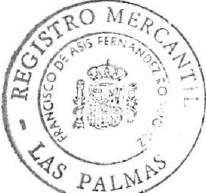 COPIA LITE1ZAL DE SU MATRIZ, que con el número de orden al principio indicado obra en mí protocolo general corriente de instrumentos públicos donde dejo nota de esta expedición que libro para los interesados en diecinueve folios de la clase octava, serie OL, números 3.114.240 los quince siguientes, 3.114.257 el siguiente y el presente que signo, firmo, rubrico y sello en Vecinfiarin el dia i s de Diciembre de mil novecientosRelaci0-nado el precedente documento,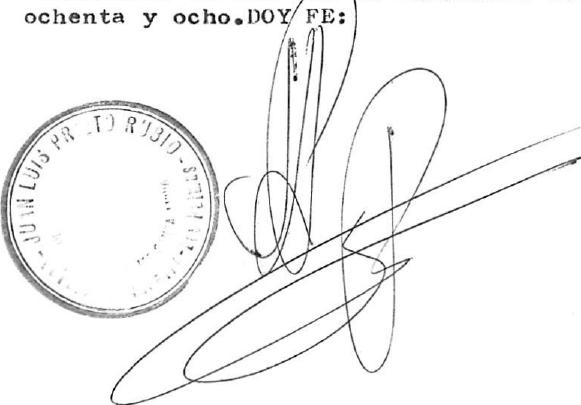 al folio_15_11bro	 G50, General da So-

ciedades núme.,ro_Y2.Z.Sección........._.hoja n°. É6...39 inscripción. la -Las Palmas de Gran Canaria  i  de zifYY2g 	1925	o-mt	!	•Itrp	tí, Zi`21.1 is.. I.)-	!1;•••-li	'II-1(1	111 uf)	‘,11 ••••)	i	Oi(! f ard-	-yl,	r<syfi si I	Kon 11. CWITT	ir-ftritr-TIP.n±	r-.91/-1v.0.1	zruf	--tul nal	ger f.) •-.3;•9( •;`-7	)r'.9I) af).riol 9v9tfiti--•	" • '	!	Te2.	•)	• v• )	99r/	P.o r (.W504151.1)
ID • -sc!rrt e ourri:1 (	nr, f.-3.1'f'9P	93	.10 .1.,1.1-)nNt<w.	11	91'	-Iffi•-91:"±(1 ol• • oh el	ti o I --111 n n!)\•orlar) y 1..ings.7.I	. Ig.1.2f91! -: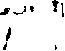 yREGISTRO_MERCANTIL DE LA PROVINCIA DE LAS PALMAS INSCRITO el precedente documento al folio 35 del tomo General 'de Sociedades 650, número 408 de la sección 3', hoja número 7639 e inscripción 1., en unión de las escrituras aclaratorias autorizadas por el Notario de Vecindario, Don Juan Luis Prieto Rubio, los dias 1 de Diciembre de 1988 y 20 de marzo de 1989, números 1392 y 348 de orden, respectivamente, y otorgadas por el Alcalde Presidente, Don Carmelo Ramírez Marrero, ejecutando acuerdos adoptados en sesiones celebradas los dias 28 de octubre de 1988 y 17 de febrero de 1989.-
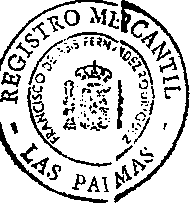 Las Palmas de G.C., 17 de Abril de 1.989.-
EL REGISTRADOR MERCANTIL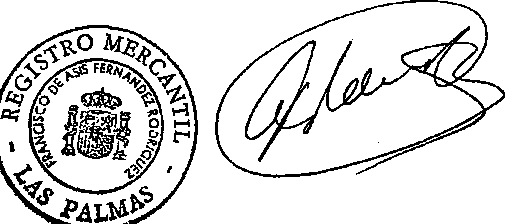 Fdo. Francisco de Asis Fernández RodriguezHonorarios números 1, 2, 5, 13 y 21 del Arancel.-
PAPEL EXCLUSIVO PARA DOCUMENTOS NOTARIALES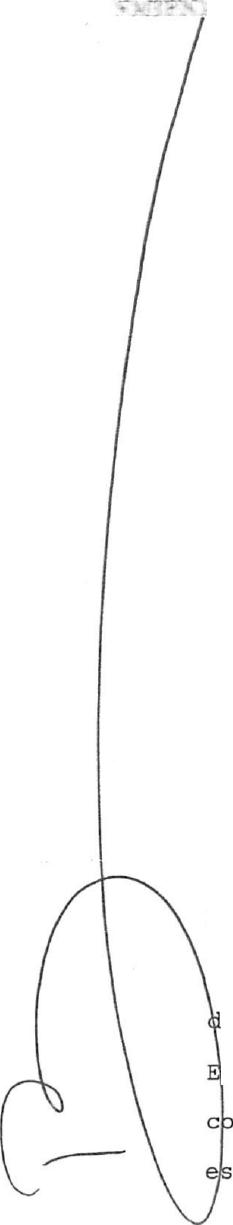 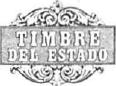 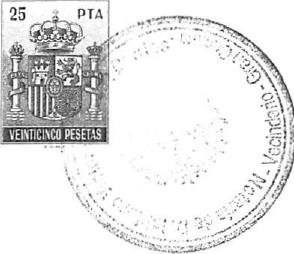 1P6880342Número MIL SEISCIENTOS CINCUEN"A Y OCHO.	 En Vecindario, a seis de Octubre de mil novecien-
tos noventa y cinco.	
Ante mí,,ISIDORO VICTOR GONZÁLEZ BARRIOS, 	
Notario del Ilustre Colegio de Las Palmas conresidencia en esta localidad, 	
	 COMPARECEN 	

Don CAMILO G. SANCHEZ BENITEZ, mayor de edad, casado, vecino de Santa Lucía, domiciliado en Casa Pastores, calle Bandama,numero 47, con D.N.I. yN.I.F. 42.767.722-C.	
INTERVIENE en nombre y representación en el concepto de Presidente y Secretario-Director Gerente, respectivamente de la Compañia "ATENEO MUNICIPAL-GERENCIA MUNICIPAL DE CULTURA Y DEPORTES. DE SANTA LUCIA, S.A." de nacionalidad española, omiciiada en término municipal de Santa Lucía, en 1 Vecindario, calle Poema de La Maleta, 16, nstitpuda por tiempo indefinido mediante critura otorgada en esta localidad el díaveintiseis de Julio de 1.988, ante el Notario que fue de la misma Don Joaquin Maria Crespo Candela, bajo el numero 821 de protocolo, aclarada por otras dos: a) La otorgada en etsa localidad ante el Notario Don Juan Luis Prieto Rubio, el día primero de Diciembre de 1.988, bajo el numero 1392 de protocolo; b) Y la-otorgada en esta localidad, el día veinte de Marzo de 1.989, ant el Notario Don Juan Luis Prieto Rubio, bajo el numero 348 de protocolo. Inscrita en el Registro Mercantil de Las Palmas en el folio 35 del libro 650 General de Sociedades numero 408, sección 3@, hoja numero7.639 e incripción 13.	
Adaptados sus Estatutos a la nueva Ley de Sociedades Anonima, por escritura de protocolización de acuerdos sociales, otorgada en esta localidad ante el Notario que fue de la misma DOh Joaquin María Crespo Candela, el día treinta de Junio de 1.992, bajo el numero 2142 deprotocolo.	

Su número de Identificación Fiscal es A-
35/204411.	

Se encuentra expresamente facultados para este acto por acuerdos adoptados en la Junta GeneralPAPEL EXCLUSIVO PARA DOCUMENTOS NOTARIALES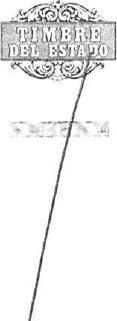 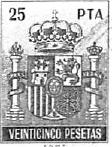 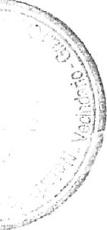 Extraordinaria de la Compañia, celebrada el dia cinco de Abril de 1.995. Lo que me acreditamediante certificación expedida por Don Antonio SAntana Perdomo, Secretario del Consejo de Administración de dicha entidad, con el Visto Bueno del Presidente del Consejo compareciente, extendida en cinco folios de papel comun, cuyas firmas considero legitima y dejo incorporada a esta matriz para su reproducción en las copias.---
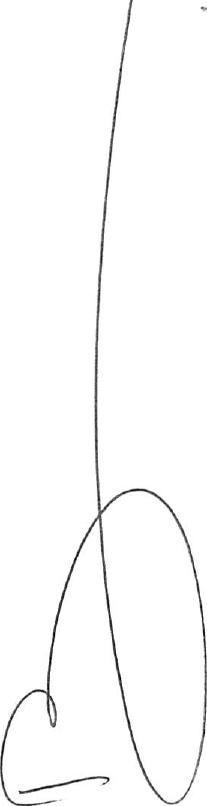 Tiene a mi juicio, según concurre, la capacidad legal necesaria para formalizar escritura de ACUERDOS SOCIALES, y en su virtud,---
	 DICEN Y OORGAN 	

I.- Que la expresada Junta GeneralExtraordinaria de la Compañia "Ateneo Municipal-Gerencia Municipal de Cultura y Deportes de Santa Lucia, S.A. adopotó los acuedos que cosntan en la certificación que figura incorporada a eta matriz para que le sirvan de complemento y que se dan porintegramente reproducidos en este lugar.	
Que el señor compareciente, según intervienen, deja protocolizado y elevado a escritura publica los acuerdos sociales de referencia, solicitando expresamente del Señor Registrador Mercantil de esta Provincia de LasPalmas su constancia registral.	
En consecuencia el articulo segundo de los estatutos sociales queda con la siguienteredacción:	
"Articulo 2.- La sociedad tiene por objeto:	a) Producción de energía eléctrica a partir delos recursos naturales renovables, la explotación de Parques Eólicos y la venta de la energía eléctrica producida por los mismos, para facilitar el desarrollo y mejorar los resultados de lasactividades de sus socios.	
b) La prestacion y promoción de servicios y actividades, culturales, educativas y deportivas de todo tipo, y, en especial, ejecuta toda la actividad de esta clase que desarrolle el Ilustre Ayuntamiento de Santa Lucía de Tirajana, asi como coordinar el funcionamiento y mantenimiento de todas las instalaciones municipales de carácterdeportivo cultural.	
PAPEL EXCLUSIVO PARA DOCUMENTOS NOTARIALES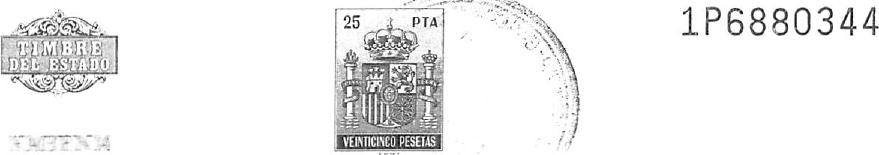 Sin carácter limitativo, se enumeran "Ad exemplum" Las siguientes finalidades concretas del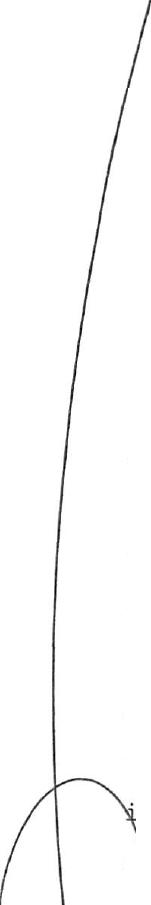 objeto social:	
,r.- DE INDOLE ESPECIALMENTE CULTURAL:	
Prestar los servicios propios del actual "Ateneo Municipal", incluso los talleres culturales y otros: los de Conservatorio y Banda de Musica; Los de Teatro, representaciones y actuaciones similares: la coordinación y funcionamiento de las "Casas de Cultura", y de las "Bibliotecas Municipales"; el desarrollo que los Planes de- "Acción Cultural en los Barrios"; el mantenimiento y utilización de los equipos de megafonia y de todo el material de cultura, ncluso bancos, escenarios etc...; la promoción de e iciones bibliograficas, de revistas y de unaisora de Radio"; la creación de museos yma tenimiento de Patrimonio Cultural Etnográfico, el omento de cursillos educativos y culturales; la coordinación de todas las fiestas de caráctermunicipal, asi como de los carnavales, escuelas municipales para actividades culturales especificas, acciones conjuntas con otras instituciones, organismos, empresas o personaspúblicas o privadas.	
Y, en general, la coordinación y dirección de toda la actividad cultural o educativa municipal, con la de cualesquiera otras instituciones, organizaciones, empresas o persona, nacionales oextranjeras, ya sean públicas o privadas.	
2.- DE ORDEN ESPECIALMENTE DEPORTIVO:	
El fomento del Deporte Escolar: La coordinación de los torneos o campeonatos Municipales; el funcionamiento de las "Escuelas deportivas", incluyendo la coordinación el uso y el mantenimiento; la ejecución y desarrollo del "Plan de Gimnasia de Barrios"; la direccion de las "Campañas de Promoción Deportivas", asi como de cursillos de este orden; la coordinación de los monitores deportivos, el mantenimiento y formación de la biblioteca deportiva, y, en general, la coordinación y direccion de toda la acción deportiva municipal con la de cualesquiera otrasinstituciones,	organizaciones,	empresas	oPAPEL EXCLUSIVO PARA DOCUMENTOS NOTARIALES1P6880345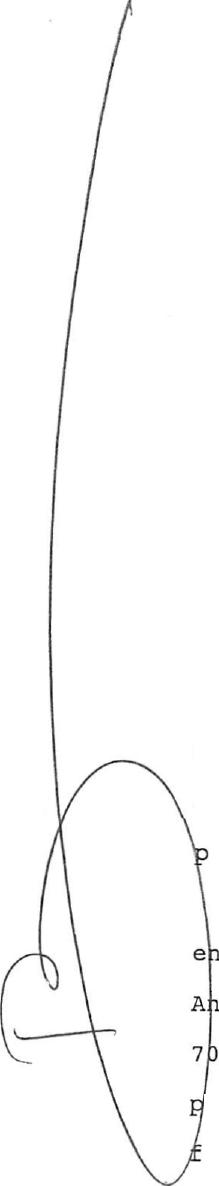 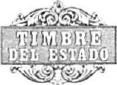 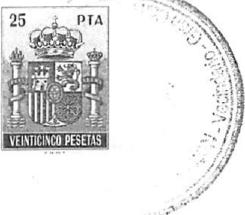 personas, nacionales y extranjeras, ya sean públicas o privadas, inclusos actividadesconjuntas.	
3.- DE INDOLE ESPECIALMENTE ECONOMICO:	
La gestión Económica y administración de su patrimonio y de sus ingresos y gastos en base asus presupuestos.	
La fijación de los importes de las cuotas o previos que se devenguen y su cobro efectivo, asi como de las subvenciones, premios o donativos, que se reciban, ya seán del Ayuntamiento o de otros Organismo, Entidades, empresas o particulares, españoles y extranjeros, ya sean publico,' o rivado.	
IV.- A efectos de cumplimentar lo establecidoel artículo 150 de la Ley de Sociedades onimas, me hace entrega de las paginas numerosdel periodco "Diario de Las Palmas" y de la agina numero 56 del periodico "Canarias 7", otocopia de las cuales se dejan incorporadas aesta escritura para que forme parte integrante dela misma.	

Quedan hechas las reservas y advertenciaslegales. 	
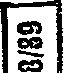 ›NY(5,Asi lo dice y otorga el señor compareciente aquien leo esta escritura por su elección yDe haberle identificado a traves de suscadocumentos de identidad y de todo cuanto queda,consignado en este instrumento publico, extendido (=•-
C2en cuatro folios de papel exclusivo paradocumentos notariales serie 1P, números 6881975 - los dos simientes y el nresente, yo, el Notario,doy fé. Firmado ilegible.-Signado: Isidoro Victor GonzálezBarrios.-Rubricado.-Está el sello de la Notaria. 	

DOCUMENTOS INCORPORADOSDON ANTONIO SLU-TANA	SECRETPLUO 9E' CONSEJO DE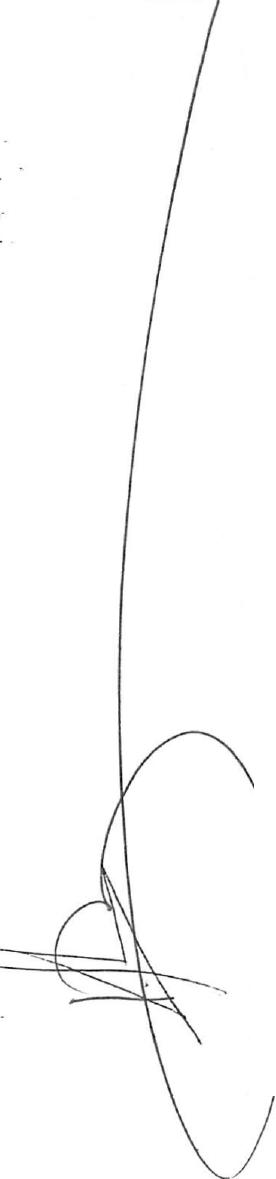 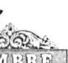 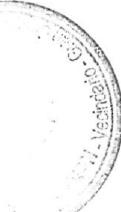 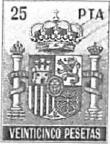 ADMINISTRAC1ON DE LA COMPAKA MERCANTIL " ATENEO MUNICIPAL (GERENCIA MUNICIPAL DE CULTURA Y DEPORTES DE SANTA LUCIA 9OCIEDAD LV,ONIMA 1"CERTIFIM: Que del acta de la Junta General Extraordinaria de la Compailía. celebrada el día cinco de abril de mil novecientos noventa y cinco, transcribo literalmente  io siguiente:ACTA DE LA JUNTA GENERAL MITRAORDINARIA DE LA GERENCIA IIIVNICITIvr‘ LE CVL:77.7.1q4 I'MYSTESLE jANTA LUCIA S-1_, CELEBRADA EL DIA CINCO DE ABRIL DE MIL NOVECIENTOS NOVENTA Y CINCO.EnSan't-Tirajana., Provincia de Las Palmas.siendo las diecinueve joras del día cinco de abril  de mil novecientos noventa y cinco. slreuni.,la Junta Generalextraordinaria de la Gerencia Municipal de Cultura y Deportes de Santa ,ucía S.A. ,en-14-Salén-de-Actos de las Casas Consistoriales. bajo la Presidencia del Sr. Alcalde.Marrero, y con la asistencia de loc-Sres. miembros de la misma. D. Camilo Sánchez Benize7. D. Juan Al varado Monroy. D. francisco M. Jimenez Gonzalez, D. Miguel Ricarte Afonsc, D. Ramón-R. Alemán Bordón, D. Antonin M. Ruiz Pérez. D. José Julio Ali Santana, D. Silverio Matos Pérez. D.	Juan González Melian, D.ancisco Lozano Guerra. D. Tomás ~ez Santana. D. F ancisco Sosa Gil. Dila. Margarita Suárez Vega y D: S ltiago Bola-líos Quintana. asistidos del Secretario Acctal. D. Facundo-V. LóDez y LóDez y del interventor Acctal. de 1,01dos. D. José-V. González Rodríguez, al objeto de ce ebrar Junta General Extraordinaria, en Drimera convoca-to_a. ice la Fundación Municipal de Escuelas infantiles Muni-S.A., previamente convocada,por convocatoria De sonal a cada uno de sus miembros y segun consta en el ex ediente, y de acuerdo con lo establecido en la Le-
,77/ .19W, de 2 de abril. Reguladora de las Bases del Régimen Lr3al.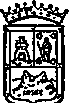 %turaILTRE. AYUNTAMIENTODESANTA LUCIALAS PALMASSe hace constar cae han faltado a esta Junta General extraordinaria,D. Antonio Perdomo de León, D. Juan Suarez Mayor, D. Salvador Villanueva Ruano, D. Antonio Gaedes Gaedes, D. Juan-R. Rodríguez Vega. y D. Daniel Pérez Alemán.Que efectuado el recuento de los sres. asistentes resultó una concurrencia de la mayoría absoluta legal del capital suscrito con derecho a voto.MODIFICACICH DE LOS ESTATUTOS DE LA GERENCIA MUNICIPAL DE CULTURA Y DEPORTES SANTA LUCIA S.A.Expone la Presidencia los objetivos que se pretenden alcanzar con la modificación de los Estatutos de la Gerencia Municipal de Cultura y Deportes Santa Lucia S.A..El objetivo de la modificación del art. segundo de dichos Estatutos, es la de posibilitar su integración en la Agru-. porción de Interés Económico con la denominación de " EOLICAS DE SANTA LUCIA A.I.E., y cuyos objetivos aparecen definidos en el punto núm. 3 de esta misma Junta General.Conocido el expediente tramitado y teniendo en cuenca los beneficios que tal integración ha de suponer para los vecinos del Municipio de Santa Lucía.Visto la propuesta favorable del Cons4o de Administración, en su reunión celebrada el día 3 de los corrientes.PAPEL EXCLUSIVO PARA DOCUMENTOS NOTARIALES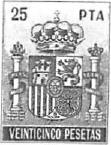 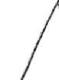 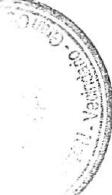 Ar7..	electrioa a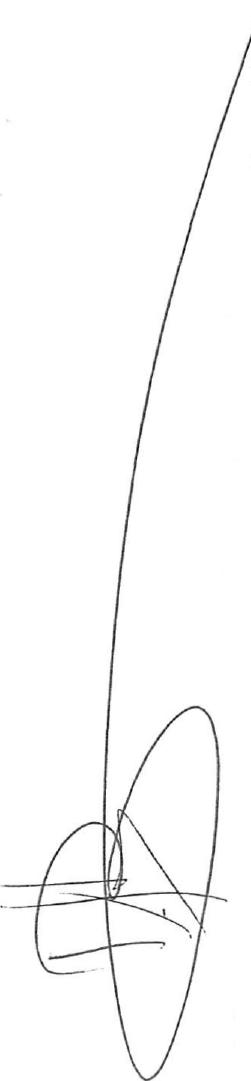 :-.>s recursos na-r.wales renovables, la explotación de Parques uSlicos y la venta de la energía eléctrica producida por los mismos, para facilitar el desarrollo y mejorar loa resaltados de las actividades de sus socios.En consewencia, e artíwlo sewundo de los Sociales queda cm la siguiente redacción:ProducciM de energía eléctrica a partir de losb,
rP.cursos narurales renovables, La e=lotaci&I de Par=es Eólioos y la venta de la energía eléctrica producida por los misws, para facilitar el desarrollo y mejorar loa resui-tados de las actividades de sus socios.E) La ::restaziM y promoción de servicios y actividades. cultwales, educativas y deportivas de todo tipo, y en especial, ejecutar tod•a la actividad de esta clase que desarrolle el irastre Ayuntamiento de Santa Lucís Tirajana. así como coordinar el funcionamiento y mantenimiento de todas las instalaciones municipales de caracter de7,ortiv7,
Sin carácter limitativo ser enumeran " ad exeumDlum silluientes finalidades concretas del objeto social..- DE INDOL7 ESPECIALMENTE CULTURkL.Prestar los servicios propios del actual - Ateneo	.-
i l	los talleres culturales y otros: ics deConservatorio y Banda de Música: los de Teatro, rerresenta-ciones  y actuaciones similares: la coordinación y funcionamiento de las - Casas de Cultura ", y de las Bibliotecasel desarrollo de los - Planes de Acción Cultural en los Barios -: el mantenimiento y utilización de los eauipos de me;.aionia y cte todo el material de cultura. incluso bando• escenarios. etc.: la producción de ediciones bibliopráficas. de revistas y de una - Emisora de Radio -: la creación de museos y mantenimiento del zat.rimonio7';	'Cultural Ernográfi. el fomento de cursillos educativos y culturales: la coordinación de todas las fiestas cte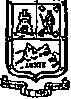 ILTRE. AYUNTAMIENTODESANTA LUCIALAS PALMAScaracter municipal, asi como de los cato vales, escuelasmunicipales para actividades	culturales esPecificas,

acciones conjuntas con otras instituciones. organismos, empresas o, personas públicas o privadas, y an ganeral, la coordinación y dirección de toda la actividad cultural o efbcativa municipal con la de cualesquiera otras instituciones, organizaciones, empresas o persona, -nacionales o extranjeras, ya. sean pal-Aicas o privadas_DE ORDEN ESPECIALMENTE DEPORTIVO:El fomento del Deporte Escolar: La coordinación de los torneos o campeonatos municipales; el funcionamiento de las " Escuelas Deportivas ", incluyendo la coordinación, el uso y el uontanimiento; la ejecución y desarrollo del " Plan de Gimnasia de barrios "; la Dirección de las Campañas de Promoción Deportivas, así como de cursillos de este orden; la coordinación de las monitores deportivos, el manten miento y formación de la biblioteca deportiva, y, en aaneral, la coordinación y dirección de toda la acción deportiva municipal con la de cualesquiera otras institu-cianea, oraanizaciones, empresas o personas, nacionales y extranjeras, ya sean públicas o privadas, incluso actividades  conjuntas.DE MOLE ESPECIALMENTE ECONOMICO.La gestión económica y administración de su Patrimonio de sus ingresos y gastos en base a sus presupuestos.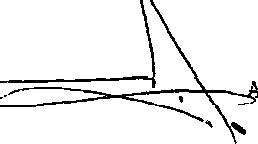 La fijación de los importes de las cuotas o previos que "Se devenguen y su cobro efectivo que se reciban, ya sean del yuntamiento o de otros Organismos, Entidades o particulares, españoles y extranjeros, ya sean p.ib1ico o privado.SEGUNDO.- Facultar al Presidente del Consejo de Administración. D. Camilo-G. Sánchez Benitez, para comparecer ante Notario y elevar a público los anteriores acuerdos.PAPEL EXCLUSIVO PARA DOCUMENTOS NOTARIALES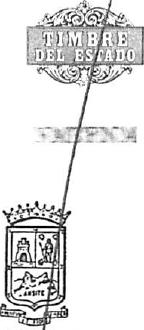 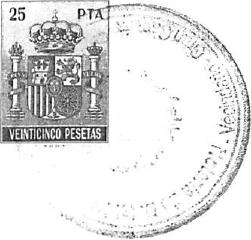 ILTRE. AYU TAMIENTODSANTA LUCIA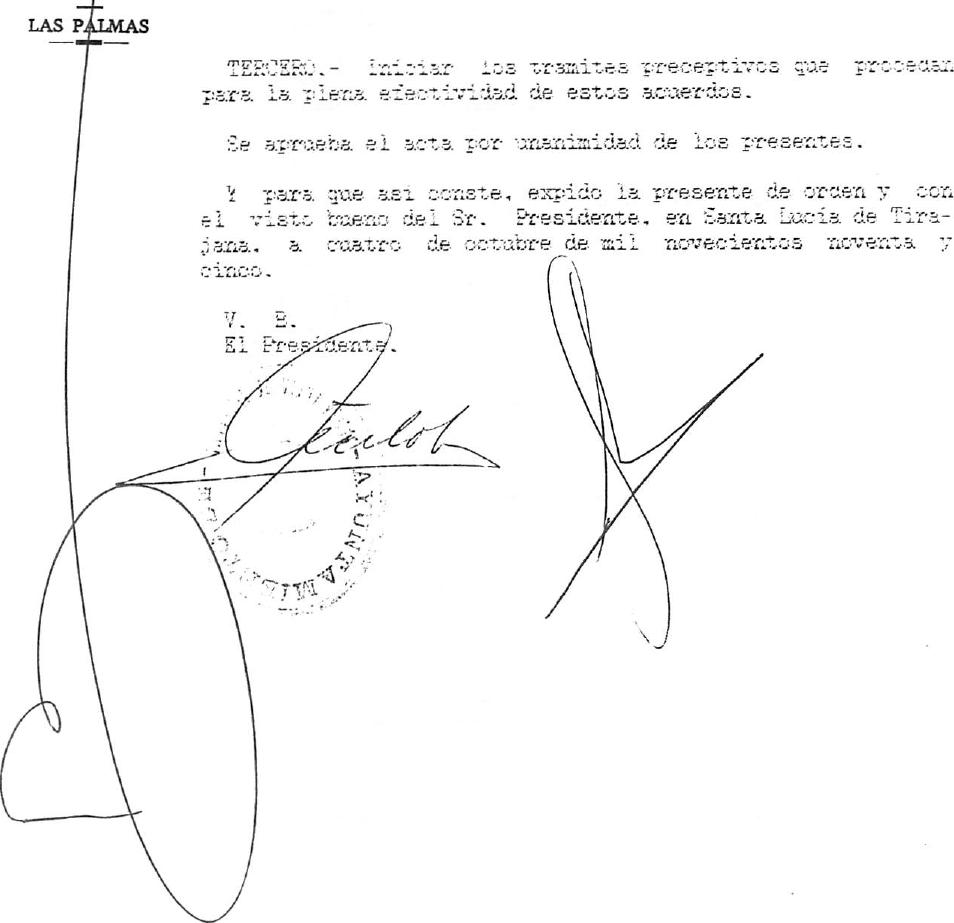 F. B.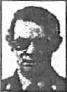 Funcionarios del Cuerpo Nacional de Policía, adscritos a la comisaría de la capital gran-canaria, participaron el pasado miércoles en un amplio dispositivo policial desarrollado en las zonas capitalinas de mayor actividad delictiva, con el objetivo de erradicar el tráfico de drogas y atender los requerimientos de los vecinos de estos barrios. La operación se efectuó en El Polvorín, Risco de San Nicolás, Hospital Militar, chabolas de Martín Freire, Buque de Guerra, Poligono Cruz de Piedra, Muelle Grande, Molino de Viento y Castillo de La Luz. interviniéndose varias dosis de heroína, hachís y crack, junto con tres navajas, e identificándose a 150 individuos.Por otro lado, la policía detuvo en Lanzarote a Roberto R.B., Antonio Jesús M.M., -ambos de 17 años-, y Victor F.R.. de 22 años, por presunto tráfico de drogas, ocupándoseles 32 barras de hachís.Sábado, 23 de septiembre de 1995SUCEDIO EN CANÁF.1141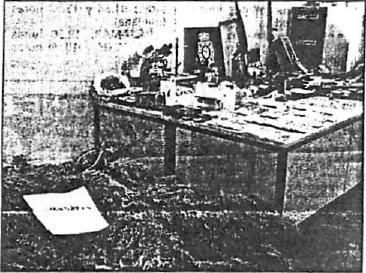 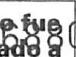 Las Palf‘ae ..• . .Cf	:14.1LE ARREBATARON .-	UN CAJEROFuncionarios del Cuera.	Policía detuvieron díaspasados a un muchacho de	a s de edad, identificado porJosé Nicolás H.B., como pres nto autor de robo con violencia a un ciudadano cuando se en ontraba en un cajero automático. El denunciante argumentó.q fue.sorprendido por el reseñado y tras agarrarle fuertemente par los.brazos.le zarandeó y arrebató la cartera en la que había intjoducido las veinticinco mil pesetas que terminaba de sacar cona tarjeta bancaria y todos los, documentos personales. Una ve conocidos los hechos, una patrullapolicial logró averiguar el	radero del presunto ladrón, que una

vez detenido y identificado or la víctima fue trasladado ala Comisaria de Policía. Allí se pu o comprobar que ésto ya habla sido apresado en otra ocasión or un hecho similar.UN HOMBRE SUSTRA O A UN MENOR DOS COMPACT DISCA Francisco D.V., de 211 años de edad y natural de Las Palmas de Gran Canaria, se le instruyeron diligencias en la Comisaría de Policía y fue puesto a disposición judicial como presunto autor de robo con violencia a n menor, al que arrebató en la vía pública dos "compact dise" qu llevaba guardados en una bolsa de deporte. Los mismos vecin s de la calle Montevideo de esta capital requirieron la presenci de los funcionarios del Cuerpo Nacional, argumentando cómo minutos antes habían presenciado cómo un hombre, tras emp jar a un menor, logró quitarle la bolsa que portaba, en cuyo int rior guardaba los aparatos anteriormente señalados. Con los atos aportados, a los pocos minutos éstepu.o ser localizado	identificado por la víctima y testigos pre-

senciales del robo. rancisco D.V. había sido detenido en otrasocasiones por hech	similares.GOLPEO A UN P o LACO PARA QUITARLE EL RELOJ,luan V.P., de 3• años de edad y natural de las Palmas de Gran Canaria, fue a rasado por agentes del Cuerpo Nacional de Policía como presu to autor del robo con violencia a un súbdito -olaco, al que ab dó y golpeó en la Plaza de Manuel Becerra para quitarle el re aj, veinte dólares americanos y un mechero. Según el denuncia te, los hechos sucedieron sobre las ocho treinta de la tarde, c -ando, de forma totalmente imprevisible, fue agarrado por los razos y golpeado en la cara por un individuo desconocido y t as despojarle de los objetos mencionados emprendió la hui a. Con los datos aportados por la víctima, el presunto autor d los hechos pudo ser localizado horas después en la misma plaz , por lo que procedieron a su detención y traslado a la Cornisa la de Policia. En las mismas dependencias el reseñado fue id tificado por el denunciante como la persona que llevó a cabo I acto delictivo.RESCATADO L CADAVER DE UN MONTAÑEROMiembros de	Guardia Civil de montaña rescataron ayer el cuerpo sin vida e un joven montañero que falleció a conse-
cuencia de las	ridas que sufrió al caer al barranco del Río, en la localidad ti erfeña de Arico, después de que se rompiese el anclaje que lo sujetaba. El fallecido es Gustavo Adolfo M.H., de 22 años y nat ral de load de los Vinos (Tenerife), quien prac-ticaba el montañi mo con otros tres compañeros.******* 0000 00000 ***** 000000000000•0•0000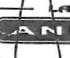 URGE-INFORMACION 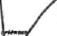 Sobre solar en el ,Ifatorral Fuerteventura, propiedad del señor cinto, comuníquese con Flore 'no.Teléfono 1 140 —1632Z4 Fuertentura ILTRE. Y(.111TPIMI TJ DE fillTfl LUC!1.3 Junta Ge Cultura y Depon abril de 199 a favorable t los dispositiva es del siguiente te ter:PRO. •RO.- Proceder a 1 modificación del art. 2 de lo de la Ge ncia Municipal de ultura y Deportes de Santa al ampajp_d.e lo previsto in la Ley 12/1991, de 29 d Agartialiones de Interés Econó .ico y Reglamento CEE 2. Consejo de 25 de julio. incluyen un nuevo apartado en el do en el que se recoja entre sus ob tinos• el siguiente:."Apículo 2. A) Producción de e ergfa eléctrica a punir	los recur-

sos naturales renovables, la explota 'do de Parques Eólic y la venta de la energía eléctrica producida por s mismos, para fucilar el desarrollo y mejorar los resultados de las ac 'vidades de sus s	Lo que se hace público, a los efectos	lo previsto e el art. 150 del ‘,	11.usl-Decreto Legislativo 1564/119, por el	e se aprueb. el texto refun-
d::.'o de la Ley de Sociedades Anónimas.Santa Lucía. a a • íeptternhre de 1995El. PRESIDENTEFES COPIA LITERAL DE SU MATRIZ, que con el número de orden al principio indicado obra en mi protocolo general coriente de instrumentos públicos donde dejo nota de esta expedición quelibro para la entidad otorgante en ocho folios de papel exclusivo para documentos notariaels serie 1P, números 688042 los seis siguientes y el presente que signo, firmo, rubrico y sello en Vecindario el dia diez de Octubre de mil novecien-
tos noventa y cinco.Doy F-e. 	
Tachado desdenadvertencias 	es 	Ami lo dicen". Vale y se salva.Reitero la fé.Inscrito el precedente documento en el foiloPgutzdel Tomo a 0-1A General, hoja G. C 	inscripción  '31.-k 
Las Palmas de Gran Canaria..	._.de	A-Sziri2 	de 1.996.EL REGIS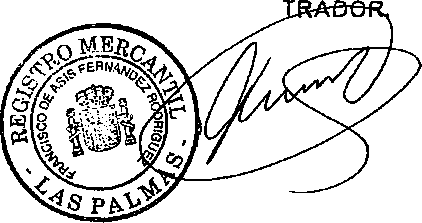 DISPOS!CON AD. 3a. LEY 8/89

ACTO SIN BASE DE CUANTIAPAPEL EXCLUSIVO PARA DOCUMENTOS NOTARIALES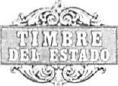 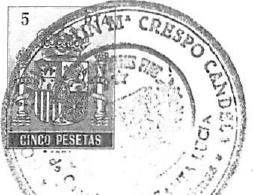 N

•ESC URA DE PROTOCOLIZACION DE CUERD I S SOCIALES.O DOS MIL CIENTO CUARENTA Y DOS.-----En V indario, a treinta de Junio de mil novecientos noventa ydos.Ante mí, JOAQUIN MARIA CRESPO CANDELA, Notario delIlustre Col gio de Las Palmas con residencia en esta localidad, 	
COMPARECE Don CAMILO SANCHEZ BENITEZ, nacido el día veintiseis de Mayo de 1.955, casado, vecino de Santa Lucía, domiciliado en Casa Pastores, le Bandama, 47, con D.N.I. número 42.767.722; su Tarjetade Identifi ción Fiscal es la número 42767722G. 	
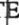 RVIENE en nombre y representación, en el concepto de Vocal Sé timo, Secretario, y Director Gerente, de la Compañía "ATENEO MUNICIPAL-GERENCIA MUNICIPAL DE CULTURA YDEPOR	DE SANTA LUCIA, S.A.", de nacionalidad española, domicilia en el término municipal de Santa Lucía, en El Vecindario, calle Poe a de La Maleta, dieciseis, constituída por tiempo indefmido, mediante scritura otorgada en esta localidad, el veintiseis de Julio de 1.988, ante el infrascrito Notario, bajo el número 821 de protocolo;aclarada por otras dos: a) La otorgada en esta localidad, ante el Notario D9n Juan Luís Prieto Rubio,„ffirdía primero de Diciembre de 1.988, bajo el,ntiml.ro 1.392 de protocolo. b) Y la otorgada en esta localidad, elOta Provincia de Las Palmas en el folio 35 del Libro 650 General de •Sociedades,. numero :408 'Sección 3a, hoja número 7.639, e inscripción•Su númei-o de Identificación Fiscal es A-35/204411.	-------
Se encuentra expresamente facultado para este acto, por acuerdosr	.adoptados por la Junta General Extraordinaria y Universal de. Socios dela CompIñía, del día veintiseis de Junio de 1.992, lo que así resulta de una certificación libtada por el Secretario Accidental del Ilustre Ayuntamiento ' de Santa Lucía, Don Facundo V.López López, con el visto bueno del Alcalde-Presidente del Ayuntamiento de Carmelo R9mfrez Marrero, con firmas y rúbricas que conozco y considero legítimas, y que se deja incorporada a esta matriz para que le sirva decomblem- enth.1.~4~~~MII.....N.•••••••••••••~11M.MM•Npawm• ----- aNM..~.1,~•~MMitene, a- mi juicio, según concurre, la capacidad legal necesaria para lo expresado, y en su virtud,DICE Y OTORGA: ------------------------- -------
I.- Que la expresada Junta General Extraordinaria y Universal de Socios de la Compañía "ATENEO MUNICIPAL-GERENCIA MUNICIPAL DE CULTURA Y DEPORTES DE SANTA LUCIA,, adoptó los acuerdos que constan en la certificación que figura corporada la esta matriz para que le sirvan de complemento, y que se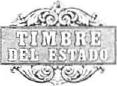 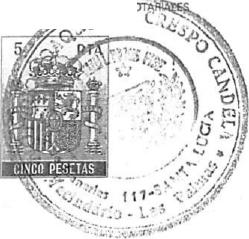 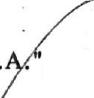 dan por íntegramente reproducidos en este lugar. 	

II.- Que a su vez, en reunión del Consejo de Administración de la misma fecha, se adoptaron los acuerdos que asimismo constan en la misma certificación incorporada a esta matriz para que le sirva de complemerito, y que se dan por íntegramente reproducidos en este lugar. Que el señor compareciente, según interviene, deja protocoliziidos y elevados a escritura pública los acuerdos sociales de referenci , solicitando expresamente del Señor Registrador Mercantil deesta Prov ncia de Las Palmas su constancia registral. 	
IV. Que el señor compareciente, según interviene, me facilita una certificac ón librada por la Caja Insular de Ahorros de Canarias, acreditati a del ingreso en la cuenta corriente de la Compañía en dicha entidad, 1 importe del Aumento del Capital, que dejo incorporada a estamatriz p que le sirva de complemento. 	
Qu an hechas las reservas y advertencias legales. 	
Así lo dice y otorga el señor compareciente, a quien leo esta escritura, por su elección, y encontrándola conforme, la ratifica y firma. De conocerle y de todo lo demás consignado en este instrumentopúblico, extendido en dos folios de la clase octava, serie OA números 3.263.804 y 3.263.805, yo, el Notario, doy fe.thsy "i4ca idtscisrieti ADKV-Ifliu,r te! Dpisz. DE13 yemaI ;495044	ashi haditilid	oz1111{4	APIUM#M1	c eta:. ..:.:............reecli4v, ...... .	. . 414.; • ........ .....Slilittti *ti kftatti okfisciddii 1f 4 !Arma ami eamárkilállialicAtiks	11.atits. Pliii&S$Hay una firma ile ible.-Signado:Joaquin Ma-ia

Crespo Candela.-Rubricado.-Esta el sello de laNotaria. 	
DOCUMENTOS UNIDOS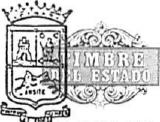 ILTRE. AYU BIVIVTO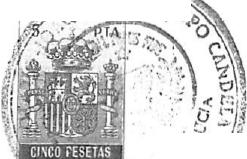 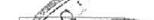 DESANTA LUCIALAS PALMAIDON FACUNDO-V. LOPEZ Y LOPEZ, SECRETARIO ACCTAL. DEL ILUSTRE AYUNTAMIENTO DE SANTA LUCIA.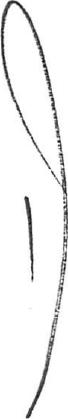 1s1: Que la Junta General Extraordinaria dencia Municipal de Cultura y Deportes, en n e traordinaria celebrada el dia ye„7Lptiséis de junh de mil novecientos noventa y dos, addpt3; -éntr“Eros, los siguientes acuerdos:I2. ADOPTAR ACUERDO SOBRE AMPLIACION DE CAPITAL HASTA/DIEZ MILLONES DE PESETAS CON CREACION DE NUEVAS ACCIONES NOMINATIVAS.Dada cuenta por la Presidencia de lo dispuesto en la Disposición Transitoria tercera de la Ley 19/14989, de 25 de julio, de reforma parcial y adaptación de la legislación mercantil a la Direc-tivad de la Comunidad Económica Europea en materia de slociedades, y teniendo en cuenta que 1-Greepcia Municipal de Cultura y Deportes hadeJ-Lja .zu Cainital social en diez millones de ptas anta del dia 30 de junio de 1.992.PRI ERO.- Aumentar el Capital Socia: de ren ia, en la cantidad de NUEVE MILLONES m7ke M T T PTAS., mediante la emisnov	nuevas acciones nominativasnumeradas correlativamente del uro NOV NTA, ambas inclusive, de CINCUENTA MTT PTAS. cad una, desembolsadas en un 63.1579%, al momento de la suscripción de tales acciones, lo que supone un mporte de seis millones de ptas.SEGU ZDO.- r Capital pasivo, será desembolsados enla	arma y plazos que lo acuerde 1 CA. •••••• Junta Generaltodo	ante de transcurrido cinco años a c ntar del dia del acuerdo del aumento del capital social •2•ard-7.:'1	Cu!tura y Dsrcrtes de Santa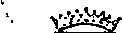 .t4-.ILTRE. AYUNTAMIENTODESANTA LUCIA

LAS PALMASTERCERO.- Dichas acciones estarán representadas por títulos que podrán ser múltiples.Las acciones on nominativas, creadas, emitidas, suscritas y desembolsadas por el Ilustre Ayuntamiento de Santa Lucía.3. MODIFICACION Y ADAPTACION DE LOS ESTATUTOS A LA NUEVA LEY DE SOICIEDADES ANONIMAS.- Da cuenta la Presidencia que en virtud de la nueva normativa sobre Sociedades Anónimas, y en consideración al acuerdo adoptado anteriormente, se hace preciso la modificación de los Estatutos de la Gerencia Municipal de Cultura y Deportes de Santa Lucía S.A..Es evidente, tambien, que la composición de los nuevos miembros del Consejo de Administración, en base al acuerdo adoptado por la Junta General, de fecha 28 de junio de 1.991, debe recoger en el texto del mismo la incorporación de su nuevos miembros y la baja de los anteriores, por renovación de la Corporación, tras su toma de posesión.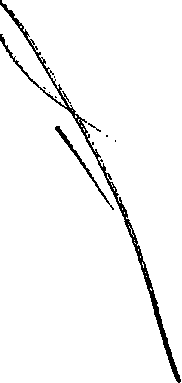 Por otro lado, parece lógico que la concejalía-.delegada de Juventud, deba figurar como miembro del Consejo de Administración de la Gerencia Municipal de Cultura y Deportes de Santa Lucía S.A.,, pues, en todo caso, la participación juvenil en los aspectos culturales y deportivos es primordial para una coordinación dentro del marco que la Gerencia promueve.La Junta General de la Gerencia Municipal de Cultura y Deportes, a la vista de la propuesta de la Presidencia, acuerda por unanimidad:Modificar y adaptar los Estatutos de la Gerencia Municipal de Cultura y Deportes de Santa Lucía S.A., a la nueva Ley de Sociedades Anónimas y en virtud de lo expuesto anteriormente, con inclusión, además, de un nuevo miembro en el Consejo de Administración y que correspondería a la conce-jalia-Delegada de Juventud.4. DESIGNACION DE MIEMBROS EN EL CONSEJO DE ADMI-
'Gerencia Municipal d Cultura y lenc	1,7 Santa Lucia, S.A.'	Pagina 2 d 19NISTRACION:Habi n ose adoptado acuerdo en sesión extraordina-
ri ,e1 brada por la Junta General de la GerenciaMinicip I de Cultura y Deportes S.A. el dia 28 deunio die 1.991, acerca del nombramiento de los miembro de la Corporación en el Consejo de Admi-nistracIón y habida cuenta del acuerdo adoptado en esta misma sesión ampliando el núm. de dicho miembro con inclusión de la concejalía de Juven tud.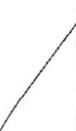 1La Junta General de la Gerencia Municipal de Cultura y Deportes acuerda por unanimidad, mayoria absoluta legal de sus miembros:PRIMER¿.- Designar a Doña. Margarita Suárez Vega, como tlepresentante de la Corporación, y en su condición de Concejala-Delegada de Juventud, en el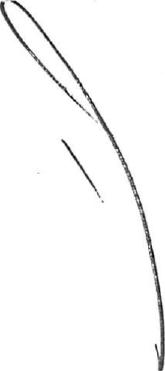 Con sejol de Administración de la Gerencia, quedan-
do didho Consejo de Administración compuesto comoa cona-'inuación se indica:Presi,ente: Don Camilo G. Sánchez Benítez, nacido el diga 26 de mayo de 1.955, casado, vecino de Santa Lucía, domiciliado en Casa Pastores, calle Banda a 47, con D.N.I. núm. 42-.767.722, y Tarjer-ta da Identificación Fiscal: 42.767.722C.D. A'4onio-M. Ruiz Pérez, nacido el día 15 de enero de 1.954, casado, vecino de Santa Lucía, domiciliado en Sardina del Sur, calle León y Casti< lo núm. 173 , con D.N.I. núm. 28.550.761, su Tarje a de Identificación Fiscal núm. 28.550.761x.D. Juan González Melión, nacido el dia 17 de septi mbre de 1.952, casado, vecino de Santa Lucía, domiciliado en Sardina del Sur, calle León y Castillo 173, con D.N.I. núm. 42.749.081, con Tarjeta de Identificación Fiscal núm. 42.749.081Q.Dña. Margarita Suárez Vega, nacida el dia 2 dedeoctubre 	1 . .963, soltera, vecina de Santa T.1,4n domiciliada en la calle Angostura, 14, de Vecinda-.L. •• con D.N.I. n2. 43.271.143; y TYarieta de"lerGn:'.1	j9. Cui.tura y Derortss as Santa Luda, S.A.Wal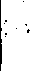 11%05
LTRE. AYUNTAMIENTODESANTA LUCIA

LAS PALMASidentificación fiscal nº. 43.271.143R.Secretario y Director Gerente: D. Antonio J. Santana Perdomo, nacido el día 1 de 11,-;viembre de 1.950, casado, vecino de Santa Lucía, domiciliado en la calle León y Castillo, Nº 5, de Sardina, conNº 42.723.700 y Tarjeta de Identificación Fiscal Nº 42.723700-G.SEGUNDO.- Que los cargos reseñados en el ordinal primero de esta Certificación, fueron notificados a cada uno de ellos, los cuales han aceptado la designación comunicándo, al propio tiempo, no estar incurso en los casos de incompatibilidad a que se refiere la Ley 25/1983 de 26 de Diciembre.TERCERO.- En consecuencia los Estatutos de la Gerencia Municipal de Cultura y Deportes de Santa Lucía, S.A. quedan redactados como a continuación se transcriben: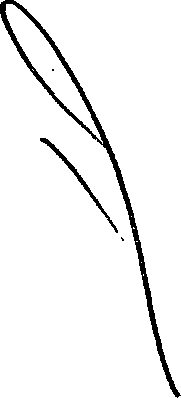 ESTATUTOS DE LA SOCIEDADANON I MA MUNICIPAL"a-E-7R~ "'A MUNICIPAL DE CULTURA

Y DEPORTES DE SANTA LUCIA S-A"CAPITULODISPOSICIONES	GENERALESArtículo 1.- Con la denominación de "GERENCIA MUNICIPAL DE CULTURA Y DEPORTES DE SANTA LUCIA S.A", en anagrama " ATENEO MUNICIPAL S.A", se constituyó una Sociedad Mercantil Municipal en la forma de Anónima, con fundamento en el artículo 85,3,C de la ley 7/1985 de 2 de Abril de Bases de Régimen Local y artículos 103 y siguientes del Real Decreto Legislativo 781/86 de 18 de Abril, con Personalidad Jurídica y Patrimonio propios, así como Organos de Gobierno, Gestión y Administración diferenciados de loS del Ente Fundacio-
"Gerencia Municipal de Cultura y Depertes de Santa Lucia, S.A."	Página 4 de 19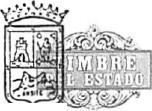 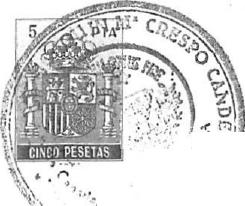 1Z0789669.(lin1 -:„," .7:?.-:9.-,	,,::/‘)...:r-i.53'nal; el Ilustre Ayuntamiento de Santa Lucia de Tirana, previo la Tramitación del Expediente de In,i,(;iatIva Publica del Servicio (Municipalización) -4n monopolio, previsto en los artículos 86 de la Ley y 9 y siguientes del Real Decreto, citados, con base] en el artículo 128,2 de la Constitución,Ique se egirá , en primer lugar, por las disposiciones de los presentes Estatutos, y, en los que no estuviere previsto en ellos por la Ley Reguladora ide Régimen Jurídico de las Sociedades Anónim4. de fecha 25 Julio de 1.989,y demás normativa cóncordante del Código de Comercio, y de derecho! privado , civil y mercantil, referentes a su gest<ión y funcionamiento y, en tanto su condición especial de Sociedad Anónima Municipal por la Ley 7/85 citada y sus normas de desarrollo.Artículo 2.- La Sociedad tiene por objeto la prestáción y promoción de servicios y actividades, cultuales, educativas y deportivas de todo tipo, y, en especial , ejecuta toda la actividad de esta clase que desarrolle el Ilustre Ayuntamiento de Sant Lucia de Tirajana, así como coordinar el funcionamiento y mantenimiento de todas las insta-laci nes municipales de carácter deportivo cultural.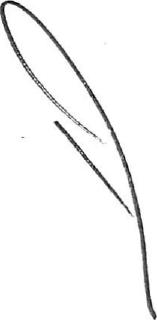 Sin arácter limitativo, se enumeran "Ad exemplum" las iguientes finalidades concretas del objeto soci 1:1.- DE INDOLE ESPECIALMENTE CULTURAL:Pres .ar los servicios propios del actual "Ateneo Muni ipal" , incluso los talleres culturales yotro	los de Conservatorio y Banda de Música; tos

de eatro, representaciones y actuaciones simi ares; la coordinación y funcionamiento de las "Cas s de Cultura", y de las "Bibliotecas Muni-cipa es";e1 desarrollo de los Planes de "Acción Cult raL enBarrios"; el mantenimiento y utili-ación de los equipos de megafonía y de todo el m terial de Cultura, incluso bancos , escenario etc....; la promoción de ediciones biblia-
graf cas	de revistas y de una "Emisora deRadio"; la creación de museos y mantenimiento ,-4uaren:la Municioal de Mtura y Deportes de Santa Lucfa. S.A."	e 19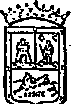 IsImffigILTRE. AYUNTAMIENTODESANTA LUCIALAS PALMASPatrimonio Cultural Etnográfico., el fomento de cursillos educativos y culturales; la coordinación de todas las fiestas de carácter municipal, así como de los carnavales, escuelas muricipalr?s para actividades culturales específicas, a-ciones conjuntas con otras instituciones, organismos, empresas o personas públicas o privadas.Y , en general, la coordinación y dirección de toda la actividad cultural o educativa municipal, con la de cualesquiera otras instituciones , Organizaciones , empresas o persona, nacionales o extranjeras, ya sean públicas o privadas.2.- DE ORDEN ESPECIALMENTE DEPORTIVO: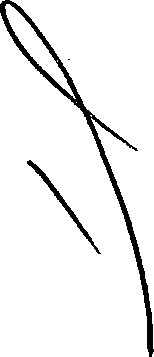 El fomento del Deporte Escolar: La coordinación de los torneos o campeonatos Municipales; el funcionamieitto de las "Escuelas deportivas" , incluyendo la coordinación el uso y el mantenimiento ; la ejecución y desarrollo del "Plan de Gimnasia de Barrios"; la dirección de las "Campañas de Promoción Deportivas", así como de cursillos de este orden; la coordinación de tos monitores deportivos , el mantenimiento y formación de la biblioteca deportiva, y, en general, la coordinación y dirección de toda la acción deportiva municipal con la de cualesquiera otras instituciones , organizaciones, empresas o personas, nacionales y extranjeras , ya sean públicas o privadas, inclusos actividades conjuntas.3.- DE INDOLE ESPECIALMENTE ECONOMICO:La gestión Económica y administración de su patrimonio y de sus ingresos y gastos en base a sus presupuestos.La fijación de los importes de las cuotas o previos que se devenguen y su cobro efectivo, así como de las subvenciones , premios o donativos, que se reciban, ya sean del Ayuntamiento o de-otros Organismo, Entidades r empresas o particulares, españoles y extranjeros , ya sean publico o privado."Gerencia Mudcipal de Cultura y Deportes de Santa lucia, S.A."	Página 5 de I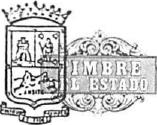 ILTRE. AYU/ItÁgifil4TODESANTA LUCIA

LAS PALMA!PAPEL EXCLUSIVO PARA DOCUMENTOS NOTARIALES•Artículo 3.- Su duración será de carácterido.El comienzo de las operaciones	alees

que a r ferido a la fecha de constituci ón de la So iedacl.1Aqtículo 4.-El domicilio social se en el Municipio de Santa Lucia de Tirajan Vecindario, c; Poema la Maleta numero 16. El Conbejo de Administración, podrá asorda cambio ¡de domicilio que consista en su tras dentroidel mismo termino municipal, así com creación, supresión o traslado de sucursa agencias delegaciones, representaciones y dependencias , , tanto en territorio nacional como fuera de él I.1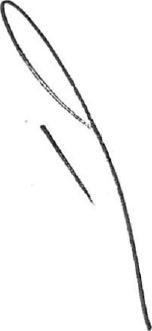 CAP I T U L OEL CAPITAL SOCIAL Y DE LAS ACCIONES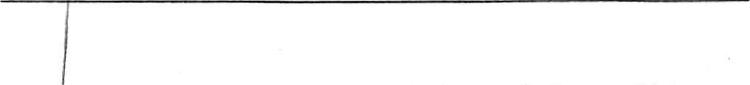 Artículo 5.- El capital social se fija enDT-7 MILLONES DE PESETAS,desembolsado parcialmeo4 o-. la siguiente forma:A) D icho capital social, constituye la completa ión fundacional del Ayuntamiento. C,4-,L. a I./ 1 1. uSociedad,1, dado el carácter especial de lasoclesta	é-••ie "A" numeradas correlativamente del uno al ,a -, ambas inclusive, de cincuenta mil pesetas diezuna	d e ellas,	totalmente sus ,ritas y

cadbolsado su importe en su totalidad, en el año des1.98 0	fecha de la constitución de la Sociedad

Anónima, y que asciende a la suma de QUINIENTASMIL	TACB) 1or ciento noventa acciones, nominativas , de la serie "B" numeradas correlativamente del UNO al CIENTO NOVENTA ambas inclusive, de CINCUENTA MIL"Gsre7c!,«1	.u. CuPz,Jr1 y r..'er,crtes je Santa Lucia, S.A."	7 dsasildffigILTRE. AYUNTAMIENTODESANTA LUCIALAS PALMASPESETAS nominales cada una , desembolsado su importe en la proporción 63.1579%, lo que supone un importe de 6.000.000 ptas. ingresados en la cuenta de la Sociedadcon con anterioridad a este acto.C) El Capital pasivo será desembolsado en la forma y plazo que acuerde la Junta General, en todo caso, antes de transcurridos cinco años a contar del dia del acuerdo del aumento de capital social.Dichas acciones estarán representados por títulos que podrán ser múltiples.Las acciones son nominativas, creadas, emitidas, suscritas y desembolsadas por el Ilustre Ayuntamiento de Santa Lucia.Artículo 6.- Los títulos de las acciones se extenderán en documentos, con el sello de la sociedad y con la firma de, al menos, dos de los miembros del Consejo de Administración.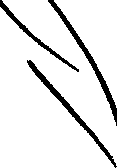 Artículo 7.- Las acciones que tendráncarácter de "intransmisibles", serán propiedad íntegra , única y exclusiva del Ilustre Ayuntamiento de Santa Lucia. Tendrán tal carácter mientras no cambie el objeto social y finalidad perseguida por la Sociedad.Artículo 8.-	Los inmuebles del actual "Servicio Municipal de Cultura y Deportes", el "Ateneo Municipal", donde actualmente, se prestan los servicios que asumirá esta Sociedad Municipal de carácter mercantil , seguirán siendo de propiedad municipal y figurando en el inventario del Ayuntamiento con la calificación de bienes inmuebles de Dominio Publico, adscritos , gratuita y permanentemente, a la pres:tación del Servicio Publico correspondiete al objeto de esta So-ciedad.Respecto a los bienes inmuebles futuros, ya sean a titulo de propiedad, arrendamiento, concierto con otras entidades públicas o privadas etc. se estará a lo expresamente acordado , en"Gerencia Municipal de Cultura y Deportes de Santa Luda, S.A."	Página 2 de 1?t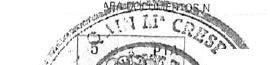 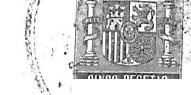 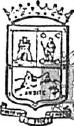 cada caso, por la Junta General de la Sociedad.,,-.--Lo-'biehes inmuebles e instalaciones, de naturale-7
- no imobiliaria , afectos actualmente al servicio, y destinados al cumplimiento del fin social ipasaráb a ser propiedad de este sociedad, sin perjuicio , en ambos casos, de los que se incorporen , en el futuro, por cualquier titulo , ya sea oneroso;
lucrativo.cuanto a las dotaciones en metálico dad pu9de recibir ya sea del Ilustre Ayuntamiento de Santa Lucia, o de cualquiera otras entidades o instituciones, corporaciones, empresas o personas, públicás o privadas, subvenciones, ayudas y do-nativo!s, así como concertar convenios y comprometer a-tuaciones , siempre que estén dentro del marco ,de sus fines sociales.Tambien puede percibir, qiirectamente, ingresos por la prestación de sus al,tividades y servicios.Todas las que c nstituyan los ingresos de la S declal an de utilidad publica.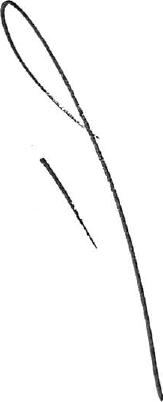 C A P I T U L O IIIDE LOS ORGANOS DE LA SOCIEDAD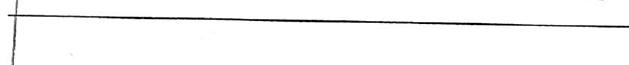 rtículo 9.- La Junta General de Accionistas y el C nsejo de Administración, serán los Organos que .abrán de regir y administrar la Sociedad ambo con competencias propias determinades estos estatutos.Los 1 estantes Organos actuarán siempre con competencias delegadas, bien Por 'a Junta General o por el minis racionLascono t ar se en lespoderes otorgados, Cu cada1.unfcf:al da Cultura y 'J'aportes	Santa 1:Jc.fa, S.A."xii111115,AIX
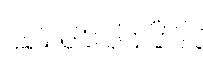 19;10RE. AYUNTAMIENTODESANTA LUCIA

LAS PALMA!asi se dispone, por tos Administradores que se designen , con las atribuciones que consten en los respectivos poderes.Un director general, puede nombrarse y tener las atribuciones y poderes que se establezcan según el artículo 21.C A P I T U L O IVDE LAS JUNTAS GENERALESArtículo, 10.- La Junta General , legalmente ,constituida 	es el órgano soberano de la Socie-
dad, y los acuerdo adoptados con observancia de las formalidades legales y estatutarias y que sean de 1.a competencia legal de ésta , son obligatorios para todos los restantes Organos sociales, administradores, representantes, e interventores etc.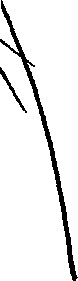 Dado el carácter especial de esta sociedad, de un solo socio, la Junta General de Accionistas estará compuesta por la totalidad de los miembros , concejales y Alcalde , que conformen el Ayuntamiento Pleno de Santa Lucia de Tirajana, si bien su actuación , será a titulo de miembros natos de la Junta General y no del Organo Administrativo Municipal. Los componentes podrán intervenir personalmente o debidamente representados.La representación deberá acreditarse mediante poder notarial o apoderamiento "apud acta" , que deberá obrar en la Secretaria de la Sociedad al menos 24 horas antes de la celebración de la sesión , gin que conste su revocación . Los poderes d-ben conferirse , necesariamente, a favor de personas físicas determinadas, que ya sean Miembros de la Junta, no admitiéndose poderes a personas Jurídicas ni a personas físicas ajenas a la Junta."Gerencia Municipal de Cultura y Deportes de Santa Lucia, S.A."	Página 10 de 19ILTRE. AYUbTrAssjpgATTO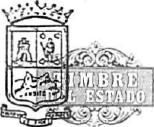 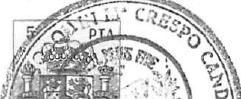 DESANTA LUCIA

LAS PALMA'La Presidencia recaer( en la persona que ostente el cargo de Alcalde Presidente del Ilustre Ayun-
tamien	de Santa Lucia de Tirajana , en el momen-
to d	ce ebrarse la sesión , y .en caso de ausenciao	ferm4dad de esté , en los Sres. Tenientes deA calde por el orden que ostentan en la Corpora iónArt,riculo 11 .-	Se podrán constituir y celebrarilas siguientes clases de Juntas:a) JUNTA GENERAL ORDINARIA, que se reunirá necesariamente , una vez al año y se celebrará dentro de los seis primeros meses, para tratar de las siguientes materias:Gestión Social, Programa de actuación, Aprobación . en su caso , del Presupuesto, su Liquidación, la Memoria y Balance del ejercicio anterior, que presente el Consejo de Administración y designación :o confirmación de los Miembros del Consejo, cuando procediese, nombramiento de Censores Internos de Cuentas, entre los que deberar figurar necesa iamente, el Interventor que lo sea del Ayunta lento de Santa Lucia y cualesquiera otros asunto que le sean presentados a la junta para su examen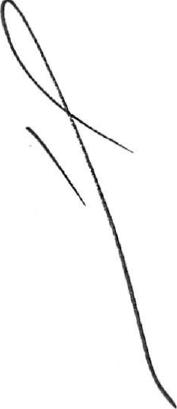 JU,4ITA GENERAL EXTRAORDINARIA:Que se reunirá cuand la convoque el Presidente de la Junta, cuand lo considere conveniente el Consejo o cuando se solicite por las condiciones del articulo 96 de L.S.A, mediante escrito dirigido a la Presidencia, suscrito en los términos del articulo 46,2 Al de la ley 7/85 de 2 Abril.La pel-ición deberá determinar, específicamente, los te as a tratar para ser admitida.JU, TA UNIVERSAL: No obstante lo significado en los pu tos a y b anteriores, la Junta se entenderá convocada y quedará válidamente constituida para tratar cualquier asunto siempre que este presente todo el capital social y los asistentes acepten por unanimidad la celebración de la Junta.Greca Muricloal de Cultura y Deportes de Santa Lucí	S.A."	Página I: ce 1;11=0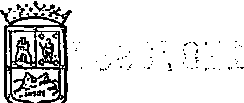 ELTRE. AYUNTAMIENTODESANTA LUCIALAS PALMASArticulo 12.- Los plazos y formas d- constituir y convocar las Juntas Sociales, tent,: Ordinarins como Extraordinarias , asi como la forma de deliberar y tomar los acuerdos, se seguirán en primer' lugar según lo dispuesto en estos estatutos, ademas de por las disposiciones de la Ley de Sociedades Anónimas, pero con la siguientes especialidades, dado el carácter atípico de esta Sociedad de un solo socio titular y propietario de todo el Capital Social.La Junta General Ordinaria , se convocara mediante anuncio publicado en el Boletín Oficial det Registro Mercant,i-l—yn uno dé los diarios de mayor circulacilikt/a Provincia según lo previsto enel artíc 	de la L.S.a , que se comunicaban con quince días de antelación , al menos , expresando la fécha de la reunión, el  lugar y los asuntos que hayan de tratarse_,rdrItachanadas (constar, la fecha en la que,-Iiproce él-14",Tunirá la Junta-en-segunda convocatoria , debiendo mediar entre ambas un plazo mínimo de venticuatro horas.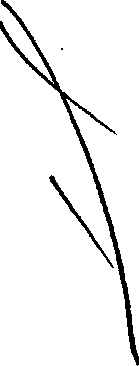 La Convocatoria de la Junta General Extraordinaria, cuando lo sea a petición del Consejo, no necesitará requerimiento notariat.En todo caso, la convocatoria se formalizará por el Presidente , y será notificada individualmente , dentro de los treinta días siguientes sin necesidad de anuncio en el Boletín Oficial del Registro Mercantil y Prensa, en los términos del artículo 97 de ta L.S.A.En todos los casos, el Presidente, o persona que legalmente le sustituya, dirigirá las deliberaciones y propondrá los acuerdos que se tomarán por mayoria simple cuando la Ley o los Estatutos, no requieran un "quórum" especial.Con la excepción de la Junta General Universal , el "quórum" necesario para quedar constituida, será el de la mayoria de tos componentes de la Junta, en primera convocatoria , en segunda, cualquier numero , y, en todo cas, el Presidente o persona que legalmente le sustituya"Gerencia Municipal de Cultura y Deportes de Santa lucía, S.A."	Pagl-1 !2	lí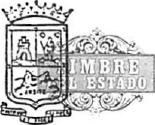 ILTRE. AYMCMUIHTTO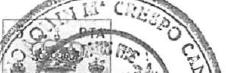 DESANTA LUCIALAS PALMA!PAPEL EXCLUSIVO PARA DO j4&ITOS4	RIALESsegún el orden del artículo 10 de estos estatutos.5.- Los,-a- uerdos , para que sean válidos	deberánadopt rse con el ".quórum" correspondiente , y cóns r en el libro de actas que estará sellado, fol-ado y firmado por el presidente en todas sush	as.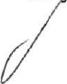 CAPITULO	VArticu o 13.- La administración de la Sociedad se encomienda a un Consejo formado por cinco miembros , incluido el Presidente, que serán nombrado- y removidos por acuerdo de la Junta General en cualquier momento.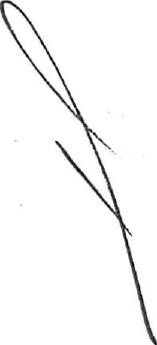 Su Presiente , será , siempre, el Sr. Alcalde del Ayuntami nto o persona en quien delegue. También formarán parte del Consejo:El Director General de la Soci 'dad y los Concejales que ostenten las Delegac ones de Cultura, Deporte y Juventud, siendo e restante, caso de que las tres Concejalías estuvieran unidas en una sola persona o dos en una ola persona , de libre designación de la Junta General.Articulo 14.- El Presidente designará al Vice-preside te y al Secretario.Articulo 15.- El Consejo tendrá una duración de cuatro -nos, y sus miembros , no técnicos , se renovar n , necesariamente, tras cada per iodo elector 1, según la representación resultante, mediant acuerdo del Ayuntamiento Pleno , en el acto de constitución o en la sesión siguiente , en calidad de Junta General de Accicnistas.Esta regla no sera valida en el primer periodo de funcionamiento que terminará con la constitución del nuevo Ayuntamiento,tras las últimas elecciones municipales que se celebran.Son miembrosno técni-
cos, únicamente el Sr. Alcalde o personas en quien'Clrenc'.a '.11r1'.c.'.:a! de Cu1tura y Derortes te Santa Luda, S.A."	11 ::%zoca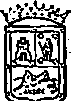 .TRE. AYUNTAMIENTODESANTA LUCIA

LAS PALMASdelegue y los Sres. Consejeros que lo son por su condición de concejales.Pueden crearse otros órganos complementarios de participación social con el carácter de órganos. asesores y consultivos.Articulo 16.- Los consejeros no podrán percibir retribuciones. El cargo se configura como honorífico sin contenido económico alguno.Articulo 17.- El Consejo se reunirá cuando lo estime oportuno su Presidente o lo soliciten dos Miembros del mismo.En cualquier caso será obligatoria su reunión una vez cada tres meses.Articulo 18.- El Consejo de Administración podrá delegar en forma permanente todas o algunas de sus facultades, excepto las indelegables, en uno o varios Consejeros Delegados, o en una Comisión Ejecutiva o en un Director Gerente.Esa Delegación y la designación de los administradores que hayan de ocupar tales cargos requerirán para su validez el voto favorable de las dos terceras partes de los componentes del Consejo.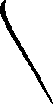 El Consejo de Administración estará investido de los mas amplios poderes para regir y administrar la sociedad, teniendo la representación plena de la misma.En especial el Consejo estará facultado para :Adquirir, disponer, gravar y vender toda clase de bienes muebles e inmuebles propios, pero no tos cedidos por el Ayuntamiento.Celebrar y ejecutar todo tipo de actos y contratos.Usar de la firma social para los asuntos que estime de interés para la sociedad.Conferir poderes tanto generales como especiales asi como revocarlos.Invertir los fondos sociales."Gerencia Municipal dz Cultura y Deportes de Santa Lucia, S.A."	Página 14 de 1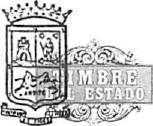 I L TRE. AYUnAsyiptrro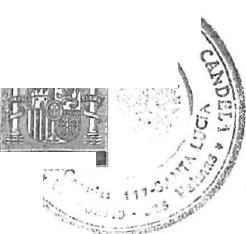 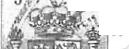 DE -
SANTA LUQIA

LAS PALMA."Rep	n ar a la Sociedad en juicio y fuera deél.iContratar, sancionar, y separar al personal.//) Realizar toda clase de operaciones ante Organismo , Personas o Entes Publicos , Entidades bancarias, asi como Personas Físicas o Jurídicas privadas', nacionales o extranjeras.Participar en otras entidades constituidas o en periodo de Constitución.Establecer las Tarifas de los Servicios que,se prestén al Publico.Proponer a la Junta General el Proyecto de Presupuesto de Explotación para cada año.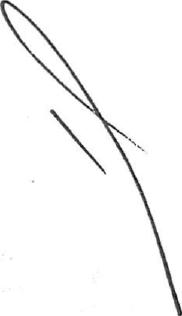 Y, en general, el Consejo tendrá la plenitud de facu tades, atribuciones y poderes de la Socie-
dad	Ivo los que estén expresamente reservados

a la Ju ta General.Articulo 19.- Las Convocatorias las suscribe el Pre-idente de Consejo, en todos los casos, y se notificaran con un mínimo de 24 horas de antelad n al momento de la celebración de la Se-
sión.Cuandola reunión se realice a petición de dos miembr s , la convocatoria se notificará , como Máximo a los quince días.Las c nvocatorias, "quórum" , deliberaciones, votaciones y libros de actas se regirán por lo establ cido para la junta General en estos Estatu-
b stand° la mera notificación personal, para caa r-',vocatorias , sin necesidad de anuncios declase	lguna.Are, iculo 20.- La Constitución, funcionamiento y régimen del Consejo de Administración , en lo no regulado por los Estatutos, se ajustará a -
''GGrrc'.z	cial. Cultura y Dercrtes	Santa Lucia, S.A."	1CPW1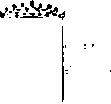 119.0.TRE. AYUNTAMIENTODESANTA LUCIA

LAS PALMASdispuesto en la Ley de Sociédades Anónimas.CAP I T U L O VIDE LA DIRECCION GENERALArticulo 21.- La administración y dirección activa de la Sociedad se podrá encomendar a una persona, cuyo nombramiento y cese por libre designación corresponde a la Alcaldía , como presidente de la Junta General."Gerencia Municipal de Cultura y Deportes de Santa Lucia, S.A."	Página 16 de 19C A P I T U L O V II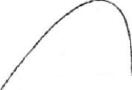 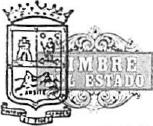 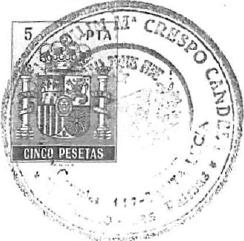 DEL PF:ESUPUESTO , BALANCE, CUENTAS 1 Y DE LOS BENEFICIOS1Articulo 22.- El ejercicio se iniciará el dia primero die Enero y finalizará el dia 31 de Diciembre de cada año.Con referencia al uno de Enero , se redactará un IPRESUPUEISTO ANUAL compresivo de la totalidad A,, ,,. ingresosly gastos que se estime serán necesarios1	-,,-- 1 ,,.›para eje'putar la gestión social de acuerdo ,—.. , programals previstos.El Con	.ejo de Administración propondrá este Presupubto a la aprobación de la Junta General. Siendo a Sociedad una Entidad de Derecho Privado, tanto los ingresos como los gastos presupuestarios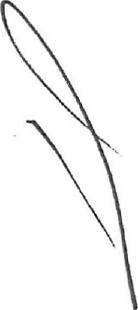 previst	no tendrán carácter limitativo en su

estruct ra presupuestaria , y las modificaciones que se =n necesarias, las aprobará el Consejo especificando las transferencias realizadas y su financiación, si bien, para sobrepasar el importe del pr supuesto inicial global, el Consejo deberá dar cuenta justificada de su necesidad a la Junta General que decidirá lo conveniente.Ar iculo 23.- Con referencia al treinta y uno de Diciembre de cada ejercicio, y en base al presup. esto inicialmente aprobado y sus modifi-cacion -, se formalizará el balance de la Socie-
dad,	cuenta de perdidas y ganancias , la pro-

puesta de "atribución", no distribución , de result dos y la memoria explicativa de las operaciones sociales.En ellos se recogerán las va-riacio es presupuestarias y sus justificaciones aoroba as.Estos documentos quedarán redactados dentro de los dos primeros meses de cada año.Ar iculo 24.- El balance , la cuenta deperdi	y ganancias, la liquidación del presupuesto , la propuesta sobre la "atribución de resultados" y la memoria, deberán sometidos agatjáT25
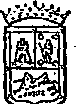 LTRE. AYUNTAMIENTODESANTA LUCIA

LAS PALMASexamen e informe de los trés miembros Censores de Cuentas , entre los que ,necesariamente, figurará el Interventor, que lo sea del Ayuntamiento.Los nombramientos de tos restantes Censores de Cuentas , corresponderá a Junta General y sus atribuciones se regirán por los artículos 209 y siguientes de la ley de sociedades anónimas.Su aprobación , corresponderá a la Junta General en los términos de artículo 212 y siguientes y siguientes de Ley de Sociedades Anónimas.Articulo 25.- Las atribuciones de beneficio liquido, en su caso, se efectuará, como sigue:A pago de los impuestos que correspondanA fondo de Reserva Legal Reglamentario.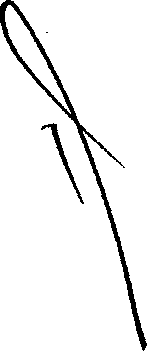 A fondo de reserva voluntaria ,si se establece.No se dedicará cantidad alguna al pago de dividendos activos por ser una sociedad de carácter .publico.A otras atenciones, en la cuantía y forma que la Junta General acuerde, a propuesta del consejo de Administración.CAP I T U LO VIIIArticulo 26.- La Sociedad se disolverá por cualquiera de las causas señaladas en el artículo 260 de la ley de sociedades anónimas, con las espeficidades propias de ser una sociedad municipal, especialmente las establecidas en el artículo 103,2 del real Decreto Legislativo 781/86 citado.Articulo 27.- El nombramiento de liquidadores corresponderá efectuarlo a la Junta General, designando un numero impar de tos mismos, con la participación necesaria del Interventor del ilus-
"Gerencia Municipal de C1.1'tura y Deportes de Santa lucía, S.A."	Pá;ina 19 de 19PAPELEMUSNOPARADOCUMENTOSNOTARIALES4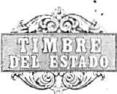 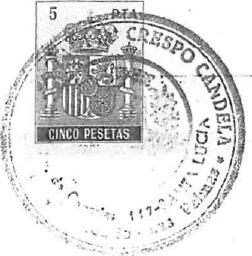 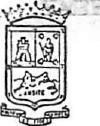 ILTRE. AYUNTAMIENTO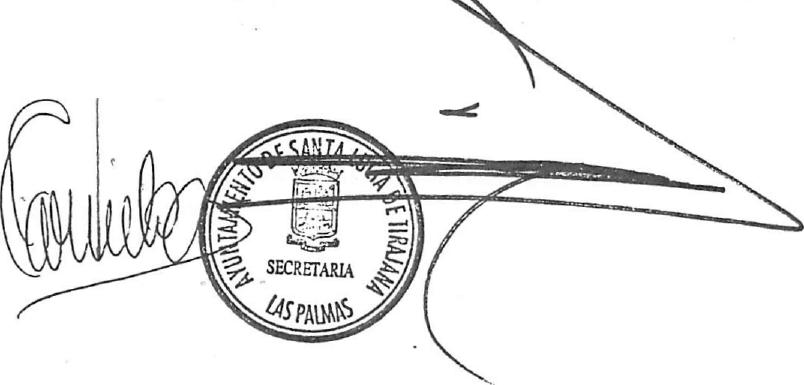 DESANTA LUCIALAS PALMASAyuntamiento fundador. •Articulo 28.- Las normas sobre disolución y/
Liquidación de la sociedad y garantías de los acreedóres, se ajustarán , en todo momento , a las//I	disposici'pnes contenidas en la ley de sociedadesanónimas.'Articulo 29.- Todas las cuestiones que sesuscitenisobre la cualidad de miembro de la sociedad o entre estos y la sociedad asi como los que se originen por motivo de la disolución total o parcial ¡de la misma, se resolveran por acuerdo del Ayuntamiento Pleno del Municipio de Santa Lucia, que sera recurrible ante la Jurisdicción competente de 1 Provincia de Las Palmas.CUARTO.- Facultar al Sr. Presidente del I Consej de Administración, D. Camilo SánchezY Beníte	para que en nombre y representación de

dicho ryanismo pueda suscribir cuantos documentos sean n cesarlos para la plena efectividad de esteAcuerd	incluida la Escritura de Protocolización.Y para que asi conste y surta los efectos que corven an, expido la pr ente de orden y con elvisto ueno del Sr. Alca	-en Santa Lucía, aveinti,ueve de junio de mil	vecientos noventa ydos..V2. BEl Al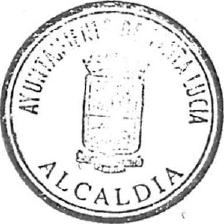 "Cerenc'a Municfcal de Cultura y hurtes de Santa Lucfa, S.A."	Meina 19 de 19JUAN TRUJILLO SANCHEZ, DIRECTOR DE LA CAJA 111SULAR DE 1H0n9OS 1E CANARIAS EN LA OFICINA DE VECINDARIO.CERTIFICA: Que según datos que constan en nuestros libros de contabilidad y archivo, en la cuenta corriente número 3518.000735 abierta en esta Entidad a nombre de ATENEO MUNICIPAL S.A. han sido ingresadas la cantidad de SEIS MILLONES DE PESETAS (6. 000. 000) por el socio de la misma, ILUSTRE AYUNTAMIENTO DE SANTA LUCIA DE TIRAJANA.Que según manifiestan, la cantidad ingresada corresponde a7 desembolso pasivo del capital social de dicha sociedad.Y para que así conste y surta efectos donde proceda, expido el presente en Vecindario a veintinueve de junio de mil novecientos noventa y dos.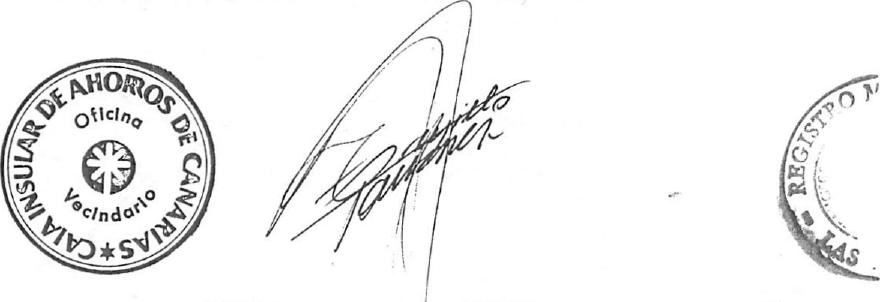 S COPIA LI=tAL DE SU MATItIZ,que con el niirwro de orden al principio indicado, obra en mi protocolo general corriente de instrumentos pliblicos donde - dejo nota de 33-ta expedición que libro para la Com-pnfida otorgante en doce folios de la cl ase octava, serie 1Z, nlmeros 0.789.665,103 diez siguientes en orden correlativos y el presente que nijno, firmo,rubri	o en Vecindario el din dos do Julio -de	n eciY,l os nov,mta y dos.Doy„,:.),..srf...	")`•érir);	,:•?....	1:::,,,,,1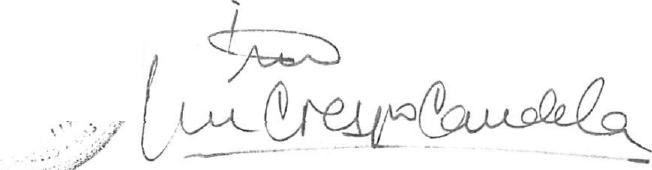 i',-')	• -• - U1175j..\
, Z.11,12 -	. • ,•,k,	2".1.-.	,,..,-..,..-
‘,....->.	—..,"El presente documento se devuelve al interosado por haber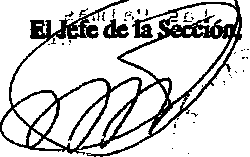 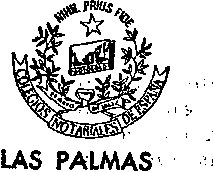 I,3jr, 	1;1	,	ti • 1,4	exento 
.1,	2.:	alegada	d que altP9 50911W-5119 99nP19R st11. mipues-
I'	e't01,13 iii(Vrersl $1"0	'`1¿)cíjáséVá'éti lá Oficitta'llara goinPr<>/i)	15 3 a_	,_)-,	C11	r)r;	1-'Y • t	9i1
'alégada• o para =practicar la-liquidaciónf11--,	rtIll	EA1119011--	9 .1	if524i	.1..1 9 :thoidatrit~-1»,,¿eaceso procedan7. n2, -la :1fotié• 1:1	9, • Off f	r,	t-119 1	tial U,	41.11NY!	ILittitammtea.e.4,,	1,99rdA	Y:511 , ;1 1	"El /111	- % 14.a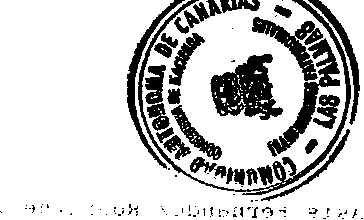 	(1	-•,•1;	,	•	. 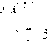 " 'tú FI,	- • •/_.í' 1.1.	:	.	I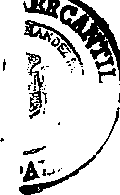 C.N.L.P Nº 1672075REGISTRO MERCANTIL DE LA PROVINCIA DE LAS PALMAS INSCRITO el precedente documento al tollo 191 del Libro 1.031 de Inscripciones, hoja GC.:7056 e' inscripción 2«, en unión de certificación complementaria expedida en Santa Lucia el 14 de Abril de 1.993 por el Secretario Accidental del Ayuntamiento de Santa'llupia, y con el visto bueno del Alcalde, para hacer constar el lugar: de celebración de la JUntá, la transcripción correcta 4111 articulo 12« de los Estatutos, que el acta de la Junta tue aprobada eh-forma legal al término dé la misma.Las Palmas de G.C., 2.	Abril de 1.993.-

EL REG1S'' DOR ERCANTIL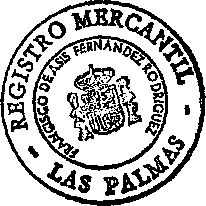 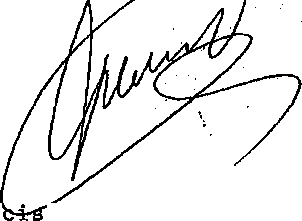 Base Declarada. Número 2-2« .Inciso 2º .l)isp.Adicional 3« Ley 8/89. Números del Arancel 1, 2, 6, 7, 13, 20, 21 y 1)isp. Trans. 22-2« R.D. 1597/89 de 29 de Diciembre.Ley Honorarios Devengados	.3`.9-da	Pts.Retención 15%. 59 rs-
iI. G. I . C . 4%	5-9	Pts.

Liquido a pagar 3 s: 3 33.= PAPEL EXCLUSIVO PARA DOCUMENTOS NOTARIALES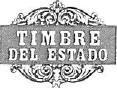 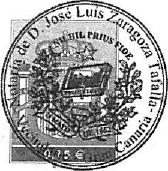 ESCRITURA DE PROTOCOLIZACION DE ACUERDOS SO-
CIALES.NUMERO DOS MIL CUATROCIENTOS OCHENTA Y SEIS.-En Santa Lucia-Vecindario, mi residencia, a veinticinco de Ju-
lio del año dos mil Ante mí, JO LUIS ZARAGOZA TAFALLA, Notario del Ilus-
tre Colegio de las Is -s Canarias, con residencia en esta localidad, —COMPARECEDon SILVE I • MATOS PEREZ, Alcalde-Presidente del Ilustre Ayuntamiento de Santa Lucía, cuyo cargo me consta ejerce, sin que se reseñen sus rcunstancias personales por obrar en razón de su indicado cargo. Le identifico a t avés de su D.N.I. que me exhibe y devuelvo.—INTERVIENE eh nombre y representación en el concepto de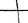 Presidente del Consejo de Administración de la entidad "ATENO MUNICIPAL-GERENCIA MUNICIPAL DE CULTURA Y DEPORTESDE SANTA LUCIA, S.A." constituida en escritura otorgada en esta localidad ante el Notario que fue de la misma Don Joaquín María Crespo Candela, el día veintiséis de Julio de 1.988, bajo el número 821 de protocolo; domiciliada en término municipal de Santa Lucia,en Vecindario, calle Poema La Maleta, numero 16.	
Su C.I.F. es A-35204411.	
Adaptados sus estatutos a la nueva Ley de Sociedades Anónima, por escritura de acuerdos sociales, otorgada en esta localidad ante el Notario que fue de la misma Don Joaquín María Crespo Candela, el día treinta de Junio de 1.992, bajo el número 2142 deprotocolo.	
Se encuentra facultado para este acto por acuerdo de la Junta General en sesión extraordinaria celebrada en el municipal de Santa Lucia, el día dieciocho de Abril del 2007, según resulta de la certificación expedida por la Secretaria de la Junta General Doña maria del Carmen Sosa Santana, con el Visto Bueno del Presidente, el señor compareciente, con firma y rubrica que conozco y considero legitima y que se deja incorporada a la presente escritura para que for-
me parte integrante de la misma	

Me asegura el citado compareciente que su cargo en la Sociedad se encuentra vigente y que esta goza de plena personalidadjurídica.	

Tiene, a mi juicio, según concurre, la capacidad legal necesa-
ria para otorgar esta escritura, y en su virtud,	
DICE Y OTORGA: 1.- Que la expresada Junta General Extraordinaria de la "GERENCIA MUNICIPAL DE CULTURA Y DEPORTES DE SANTA LU-
PAPEL EXCLUSIVO PARA DOCUMENTOS NOTARIALES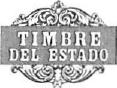 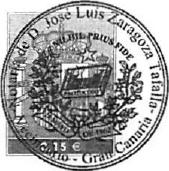 CIA, S.A.", del día dieciocho de Abril del 2007, adoptó los acuerdos que constan en la certificación incorporada a esta matriz para que le sirva de complemento, y que se dan por íntegramente reproducidosII.- Que I señor compareciente, según interviene, deja eleva-
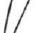 dos a escriturp• pública los referidos acuerdos sociales, y expresa-
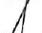 mente solici del Señor Registrador Mercantil de esta Provincia deLas Palm s • u constancia registral.	

OTORGAMIENTO: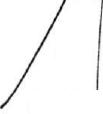 Así lo dice y otorga.	

Hago las reservas y advertencias legales pertinentes, especialmente la de carácter fiscal, y concretamente las obligaciones impuestas en el Texto Refundido de la Ley del Impuesto de Transmisiones Patrimoniales y Actos Jurídicos Documentados aprobado por Real Decreto Legislativo 1/1.993 de 24 de septiembre, de presentar a autoliquidación esta escritura y satisfacer las cantidades correspondientes a dicho Impuesto, en el plazo de treinta días hábiles, contados desde su otorgamiento, la afección de los bienes objeto de la misma a su pago y las obligaciones y responsabilidades tributarias que incumban a los interesados en su aspecto material,formal y sancionador, y de las consecuencias de toda índole que se derivarían de la inexactitud de sus declaraciones o de la falta de pre-
sentación en el plazo legal.	
LEO íntegramente, en alta voz y en un solo acto, esta escritura al señor compareciente, por su elección, previa advertencia y renuncia al derecho que tiene a hacerlo por sí, conforme al artículo 193 del Reglamento Notarial; hacen constar su consentimiento y lafirma conmigo, el Notario.		

AUTORIZACION:De todo lo consignado en este instrumento público, extendido sobre dos folios de papel exclusivo para documentos notariales de laserie 7Y, números 6087920 y el presente, yo, el Notario, doy fe.	

Está la firma del compareciente.- Signado. Firmado: JOSÉLUIS ZARAGOZA TAFALLA. Rubricado y Sellado.	
LEY DE TASAS 8/89

DOCUMENTO SIN CUANTÍASIGUEN LOS DOCUMENTOS UNIDOSPAPEL EXCLUSIVO PARA DOCUMENTOS NOTARIALES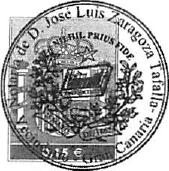 Á 14 U. I. Czteneo MunicipalDÑA. MARÍA DEL CARMEN SOSA SANTANA, SECRETARIA DE LA JUNTA GENERAL DE LA GERENCIA MUNICIPAL DE CULTURA Y DEPORTES DE SANTA LUCÍA, S.A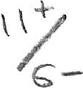 1.- APRO ESTATUTOS DE SANTA MERCANTI SOCIED 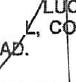 ACIÓN, SI PROCEDE DE LA MODIFICACIÓN DEL ARTÍCULO 2 DE LOS CIALES DE LA "GERENCIA MUNICIPAL DE CULTURA Y DEPORTES ÍA, S.A.", QUE REGULA EL OBJETO SOCIAL DE LA ENTIDAD N EL FIN DE AMPLIAR ÉSTE Y, POR ENDE, LA ACTIVIDAD DE LAEl Sr. Pre .idente da lectura del ordinal a tratar, cediendo la palabra el Sr. Concejal de Fomento, Urbani mo y Comercio, D. Antonio Ruiz Pérez quien expone los términos de la propuesta.Finalizada -u exposición, el Sr. Alcalde abre un turno de intervenciones.Vista el Acta de la sesión extraordinaria, celebrada por el Consejo de Administración de la Gerencia Mu/nicipal de Cultura y Deportes de Santa Lucia, S.A. celebrada el día trece deabril de dos mil siete, que obra en el expediente y que se tiene por reproducida.Visto el Informe-Propuesta del Presidente del Consejo de Administración de la "Gerencia Municipal de Cultura y Deportes de Santa Lucía, S.A.", de fecha 13 de Abril de 2007, cuyo tenor literal es el siguiente:"INFORME PROPUESTA QUE EMITE EL CONSEJO DE ADMINISTRACIÓN DE LA «GERENCIA MUNICIPAL DE CULTURA Y DEPORTE DE SANTA LUCIA, S.A.». A LA JUNTA GENERAL EXTRAORDINARIA DE LA SOCIEDAD MUNICIPAL, A LOS EFECTOS DE MODIFICACIÓN DEL ARTICULO 2 DE LOS ESTATUTOS SOCIALES DE LA SOCIEDAD, QUE REGULA EL OBJETO SOCIAL DE LA CITADA ENTIDAD MERCANTIL, CON EL FIN DE AMPLIAR ÉSTE Y, POR ENDE, LA ACTIVIDAD DE LA SOCIEDAD.5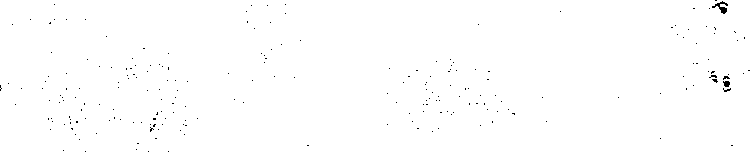 --
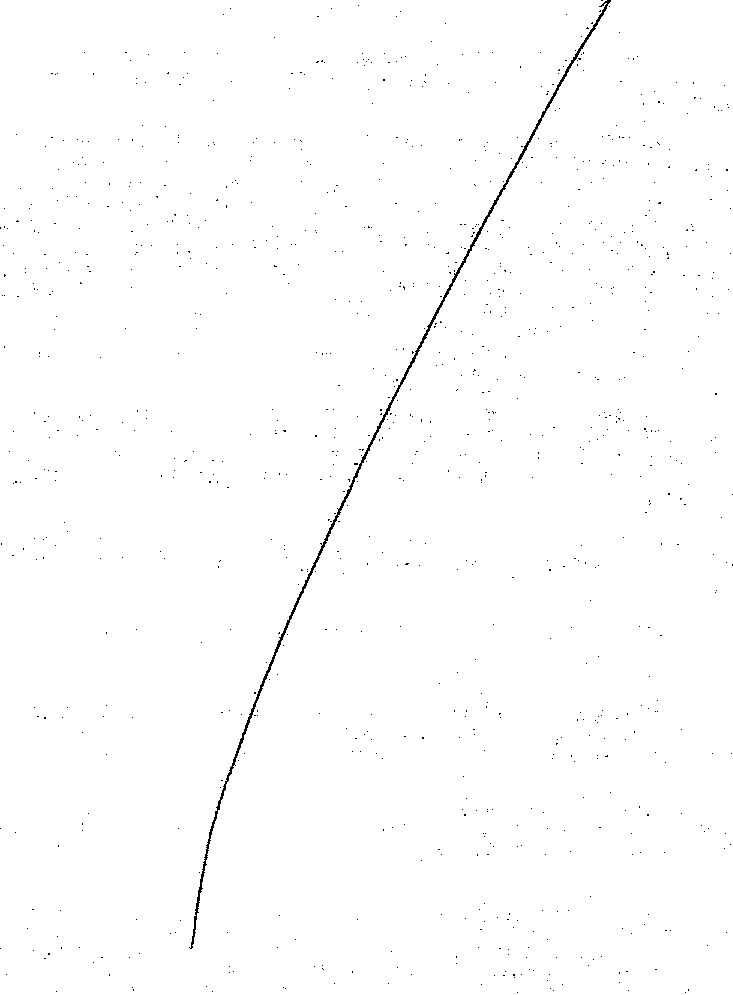 PAPEL EXCLUSIVO PARA DOCUMENTOS NOTARIALES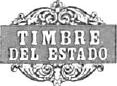 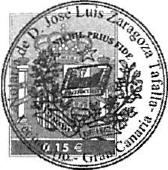 :4NT.G LUCE.‘...teneo Municipalobjeto social, con el fin de ampliar éste y, por ende, la actividad de la sociedad, de conformidad con lo dispuesto en el artículo 144.1 a) del Real Decreto Legislativo 1564/1989, de 22 de Diciembre, por el que se aprueba e! Texto Refundido de la Ley de Sociedades Anónimas, se informa que:En sesión -xtraordinaria celebrada por el Consejo de Administración de la «GERENCIA MUNICIPAL DE C TURA Y DEPORTE DE SANTA LUCIA, S.A.» el 13 de abril de 2.007, se acordópor unanimidad a	ar la modificación del artículo 2 de los Estatutos Sociales de la citada entidad

mercantil, relativo objeto social, incluyendo dos (2) nuevos apartados en el mencionado preceptodonde se recojan	siguientes objetivos:La finali• de la modificación del artículo 2 de dicho Estatuto es, por una parte, posibilitar ala «GERENCI	UNICIPAL DE CULTURA Y DEPORTE DE SANTA LUCIA, S.A.», la

industrialización, • nsformación, comercialización, promoción, adquisición y/o venta de productos vegetales; ani es y sus productos derivados; productos agrícolas, artesanales; industriales y similares del M icipio de Santa Lucía, transformados o sin transformar a Organismos, Entidades, a personas física • y/o jurídicas, públicas y/o privadas, nacionales y/o extranjeras, independientemente del ámbito de s actuación.El	un amiento de Santa Lucía, en usos de las facultades referidas, ha formalizado en losúltimos meses, 'iversos convenios de colaboración con Entidades y Administraciones Públicas, fruto de los cuales, I referida Administración Pública, recibe en especie, como contraprestación por la utilización de i stalaciones y medios de titularidad Municipal, productos agrícolas, artesanales, industriales y si llares, transformados o sin transformar, que serán posteriormente utilizados para promocionar la magen del Municipio de Santa Lucía y la de sus productos de calidad. Por lo expuesto, result conveniente que la «GERENCIA MUNICIPAL DE CULTURA Y DEPORTE DE SANTA LUCÍA, •.A.», pueda realizar las funciones expuestas al inicio del párrafo anterior.Por otra •arte, otro de los objetivos de la modificación del artículo 2 de dicho estatuto, es posibilitar a la « ERENCIA MUNICIPAL DE CULTURA Y DEPORTE DE SANTA LUCIA, S.A», la producción, con tación, difusión, venta y/o adquisición, de publicidad y programas audiovisuales, que se diseñen, • •duzcan, realicen o dirijan, bien desde la radio y/o televisión municipal o bien por empresas que pre ten estos servicios, así como, la prestación de los servicios expresados para otros Organismos, Enh • ades, personas físicas y/o jurídicas, públicas y/o privadas, nacionales y/o extranjeros, e independientemente de que su ámbito de actuación sea local, nacional o internacional.De este modo, la radio y televisión local, a través de su personal y colaboradores, y diferentes empresas, realiza programas de radio y televisión de contenido cultural, informativo, deportivo, entretenimiento y actualidad. Estos programas, diseñados, realizados y producidos por Radio Televisión Tagoror, directamente, o por empresas de servicios contratadas al efecto, se confeccionan bajo la supervisión y dirección de la «GERENCIA MUNICIPAL DE CULTURA Y DEPORTE DE SANTA LUCIA, S.A.», y bajo los criterios prioritarios de máxima calidad y absoluto rigor y veracidad en sus contenidos y siempre con el máximo respeto a la ciudadanía.Los éxitos deportivos obtenidos por los diferentes clubes municipales, entre ellos, el ascenso de categoría de la Unión Deportiva Vecindario, y la celebración de determinados eventos deportivos de gran interés para el Municipio y con repercusión internacional, como es la organización del Campeonato de! Mundo de Windsurfing, suponen una inmejorable plataforma para la promoción turística del Municipio de Santa Lucía, en los principales mercados turísticos, por el enorme impacto promocional que supone su celebración. Consecuentemente con lo anterior, se considera preciso que la «GERENCIA MUNICIPAL DE CULTURA Y DEPORTE DE SANTA LUCÍA, S.A.», amplie suSz	t►vidad y asuma nuevas competencias estatutarias, con el objeto de posibilitar la promoción, \ti ión, adquisición y/o venta de publicidad y programas audiovisuales que se diseñen, produzcan,.; ski
I )7;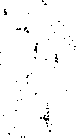 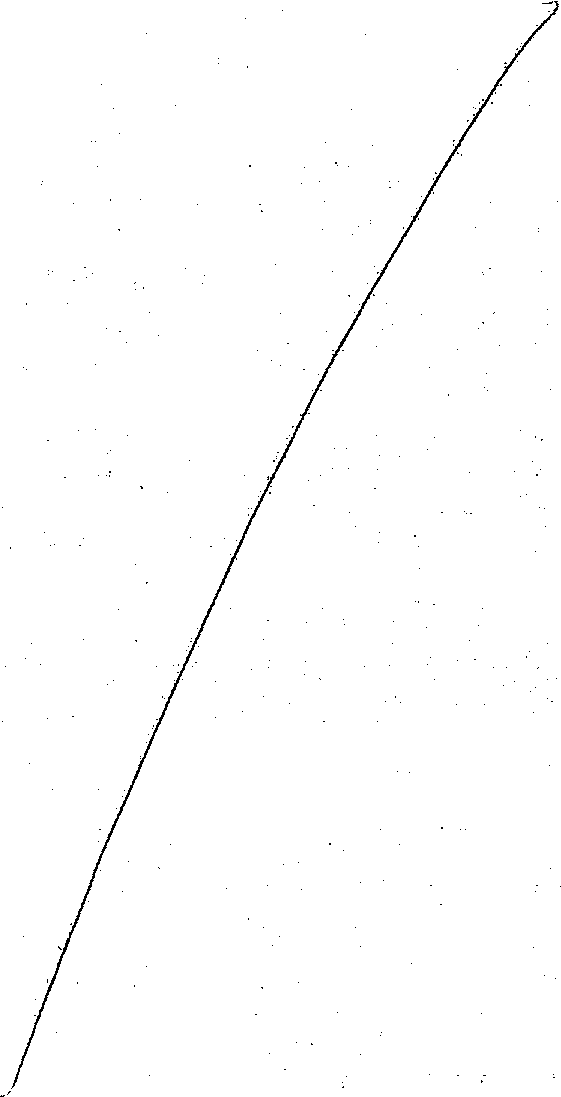 8PAPEL EXCLUSIVO PARA DOCUMENTOS NOTARIALES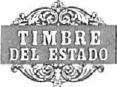 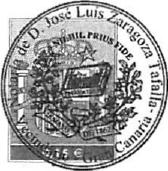 ANTA LUCIA:.tenso Municipalrealicen o dirijan bien, en la radio y/o televisión municipal, o bien por empresas que presten estos servicios, permitiendo la cobertura de eventos deportivos para otras televisiones y radios de ámbito local, nacional o internacional, reservándose en ambos supuesto, si legalmente fuera procedente, los derechos de propiedad intelectual y de imagen (copyright).En virtud de los antecedentes expuestos y con el fin de posibilitar la realización de las actividades anteriormente referidas, se propone a la Junta General de la «GERENCIA MUNICIPAL DE CULTURA Y DEPOR DE SANTA LUCIA, S.A.» la adopción de los siguientes acuerdos:PRIMERO.- A «GERENCIA MUNICI social, con el fin de apartados en el menc 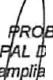 AR la modificación del artículo 2 de los Estatutos sociales de la E CULTURA Y DEPORTE DE SANTA LUCÍA, S.A.», relativo a su objeto r éste y, por ende, la actividad de la sociedad, incluyendo dos nuevos o precepto en el que se recojan los siguientes objetivos:C) La índust productos industriales personas independien ción, transformación, comercialización, promoción, adquisición y/o venta de ales; animales y sus productos derivados; productos agrícolas, artesanales; similares; transformados o sin transformar, a Organismos, Entidades, a as y/o jurfdicas, públicas y/o privadas, nacionales y/o extranjeras, mente del ámbito de su actuación.cción, contratación, difusión, venta y/o adquisición, de publicidad y/o programas s, que se diseñen, produzcan, realicen o dirijan, bien desde la radio y/o televisión or empresas que presten estos servicios, asf como, la prestación de los servicios para otros Organismos, Entidades, personas físicas y/o jurídicas, públicas y/o cionales y/o extranjeros, e independientemente de que su ámbito de actuación cional o internacional.En consecu ncia el artículo 2 de los Estatutos Sociales • ueda con la s"• uiente redacción: Artículo 2La Sociedad 'ene por objeto:A) La producción de energía eléctrica a partir de los recursos naturales renovables, la explotación de parques eólicos y la venta de la energía eléctrica producida por los mismos, para facilitar el desarrollo y mejorar los resultados de las actividades de sus socios.8) La prestación y promoción de servicios y actividades, culturales, educativas y deportivas, de todo tipo y, en especia!, ejecutar toda la actividad de esta clase que desarrolle el Ilustre Ayuntamiento de Santa Lucia, así como coordinar el funcionamiento y mantenimiento de todas las instalaciones municipales de carácter deportivo cultural.La industrialización, transformación, comercialización, promoción, adquisición y/o venta de productos vegetales; animales y sus productos derivados; productos agrícolas, artesanales; industriales y similares; transformados o sin transformar, a Organismos, Entidades, a personas físicas y/o jurídicas, públicas y/o privadas, nacionales y/o extranjeras. independientemente del ámbito de su actuación.9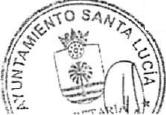 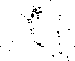 10PAPEL EXCLUSIVO PARA DOCUMENTOS NOTARIALES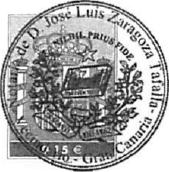 ÁNTÁ LUC IÁz.teneo municipalmunicipal o por empresas que presten estos servicios, así como, la prestación de los servicios expresados para otros Organismos, Entidades, personas físicas y/o jurídicas, públicas y/o privadas, nacionales y/o extranjeros, e independientemente de que su ámbito de actuación sea local, nacional o internacional.Sin carácter limitativo, se enumeran "Ad exemplum" las siguientes finalidades concretas del objeto social:DE ÍNDOLE ESPECIALMENTE CULTURAL:Prestar los se cio. propios del actual "Ateneo Municipal", incluso los talleres culturales y otros: los de Ci nse atorio y Banda de Música, los de Teatro, representaciones y actuacionessimilares; la c	ación y funcionamiento de las "Casas de Cultura", y de las "Bibliotecas

Municipales"; 1 d=sarrollo de los Planes de "Acción Cultural en los Barrios"; el mantenimientoy utilización	s equipos de megafonía y de todo el material de Cultura, incluso bancos,escenarios et	la promoción de ediciones bibliográficas, de revistas y de una "Emisora deRadio"; la c	ión de museos y mantenimiento de Patrimonio Cultural Etnográfico, elfomento de	illos educativos y culturales; la coordinación de todas las fiestas de caráctermunicipal, a • como de los carnavales, escuelas municipales para actividades culturales especificas, cotones conjuntas con otras instituciones, organismos, empresas o personaspúblicas o	das.Y, en ge	la coordinación y dirección de toda la actividad cultural o educativa municipalcon la d cu- esquíera otras instituciones, organizaciones, empresas o personas, nacionales o extr jeras ya sean públicas o privadas.DE ORD ESPECIALMENTE DEPORTIVO:El fomento d• I Deporte Escolar: La coordinación de los torneos o campeonatos Municipales; el funcionam ento de las "Escuelas deportivas" incluyendo la coordinación, el uso y el mantenimiento; la ejecución y desarrollo del "Plan de Gimnasia de Barrios"; la dirección de las "Campañas de Promoción Deportivas"; así corno de cursillos de este orden; la coordinación de los monitores deportivos, el mantenimiento y formación de la biblioteca deportiva, y, en general, la coordinación y dirección de toda la acción deportiva municipal con la de cualesquiera otras instituciones, organizaciones, empresas o personas, nacionales y extranjeras, ya sean públicas o privadas, incluso actividades conjuntasDE ÍNDOLE ESPECIALMENTE ECONOMICO:La gestión Económica y administración de su patrimonio, y de sus ingresos y gastos en basea sus presupuestos.La fijación de los importes de las cuotas o previos que se devenguen y su cobro efectivo, así como de las subvenciones, premios o donativos, que se reciban, ya sean del Ayuntamiento o de otros Organismos, Entidades, empresas o particulares, españoles y extranjeros, ya sean publico o privado.SEGUNDO.-	Facultar, indistintamente, al Presidente y Secretaria del Consejo de Administración, con el fin de que realice los actos y formalice los documentos, incluso complementarios y/o aclaratorios y también la corrección de errores materiales, en su caso, en orden a la formalización, protocolización, ejecución e inserción en el Registro Mercantil de los mencionados Acuerdos.Y para que conste a los efectos que procedan, se firma el presente informe (...)'171'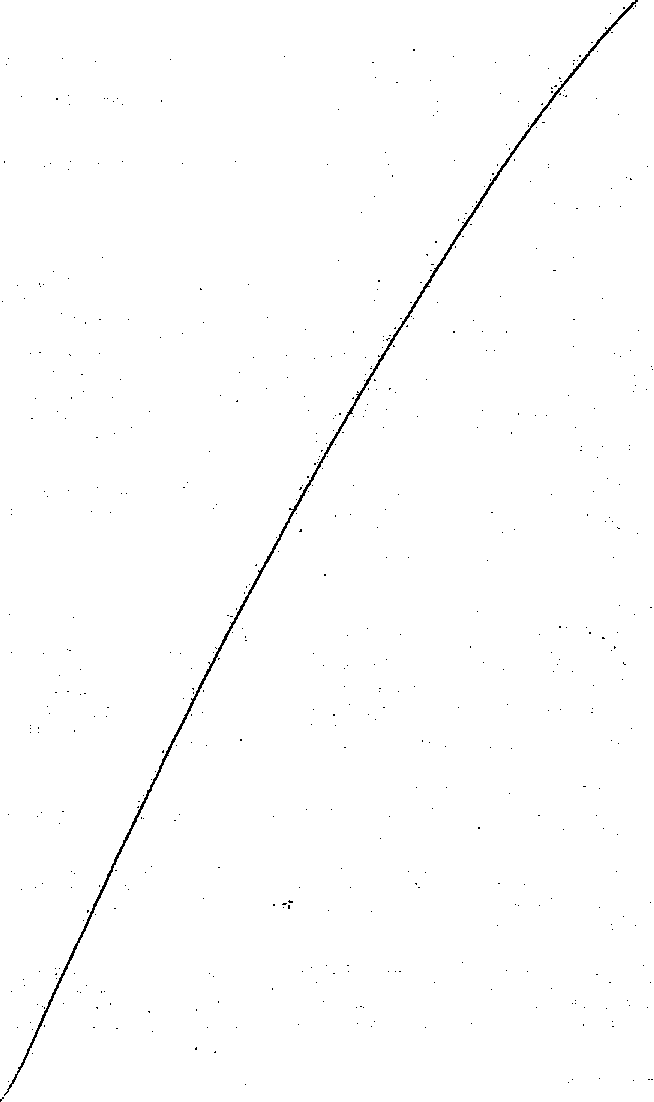 12PAPEL EXCLUSIVO PARA DOCUMENTOS NOTARIALES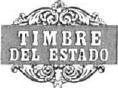 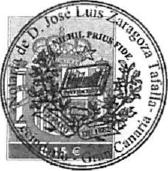 A' NT.: LUCIA:.t.tenco ..lunicipatVisto el dictamen favorable emitido por la Comisión Municipal Informativa de Educación, Cultura, Deportes y Acción Social, que se tiene por reproducido.Sometido a votación, se adopta con el voto favorable de los Sres. Concejales D. Silverio Matos Pérez (Presidente), D. Antonio Ruiz Pérez, Dña. Juana Maria Alvarado Santana, D. José Fr • isco Ríos Sánchez, Dña. Carolina Suárez Rivero, D. Aurelio Falcón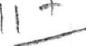 Déniz, Dña. Inmact. José García Lópe con los votos erf' Cáceres Peñate, Rufino Pérez ReC. Ramírez Marren), D. Juan Antonio García Cubas, D. Francisco uis Alberto Campos Jiménez, D. Ramón José Ramos Rodríguez: de los Sres. Concejales, D. Francisco Mario Arbelo Artiles, Da Olga nesto Pérez Reyes, Dña. Maria del Carmen Martínez Martín, D. D. Julián Rafael Suárez Almeida, el siguiente acuerdo:ÚNICO: «GERENCIA MU su objeto social incluyendo dos siguientes objet. 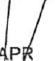 OBAR la modificación del artículo 2 de los Estatutos sociales de la CIPAL DE CULTURA Y DEPORTE DE SANTA LUCÍA, S.A.», relativo a con el fin de ampliar éste y, por ende, la actividad de la sociedad, uevos apartados en el mencionado precepto en el que se recojan los os:La nd strialización, transformación, comercialización, promoción, adquisición y/o venta de • oduc os vegetales; animales y sus productos derivados; productos agrícolas, artesan _s; industriales y similares; transformados o sin transformar, a Organismos, Entidades, a pers nas físicas y/o jurídicas, públicas y/o privadas, nacionales y/o extranjeras, independienteme te del ámbito de su actuación.La pro ucción, contratación, difusión, venta y/o adquisición, de publicidad y/o programas audiov suales, que se diseñen, produzcan, realicen o dirijan, bien desde la radio y/o televisión mun ipal o por empresas que presten estos servicios, así como, la prestación de los servicios xpresados para otros Organismos, Entidades, personas físicas y/o jurídicas, públicas y/o privadas, nacionales y/o extranjeros, e independientemente de que su ámbito de actuacióh sea local, nacional o internacional.En consecuencia el articulo 2 de los Estatutos Sociales mecía con la siguiente redacción: Artículo 2La Sociedad tiene por objeto:La producción de energía eléctrica a partir de los recursos naturales renovables, la explotación de parques eólicos y la venta de la energía eléctrica producida por los mismos, para facilitar el desarrollo y mejorar los resultados de las actividades de sus socios.La prestación y promoción de servicios y actividades, culturales, educativas y deportivas, de todo tipo y, en especial, ejecutar toda la actividad de esta clase que desarrolle el Ilustre Ayuntamiento de Santa Lucía, así como coordinar el funcionamiento y D s, lntenimiento de todas las instalaciones municipales de carácter deportivo cultural.•.  rkt..7
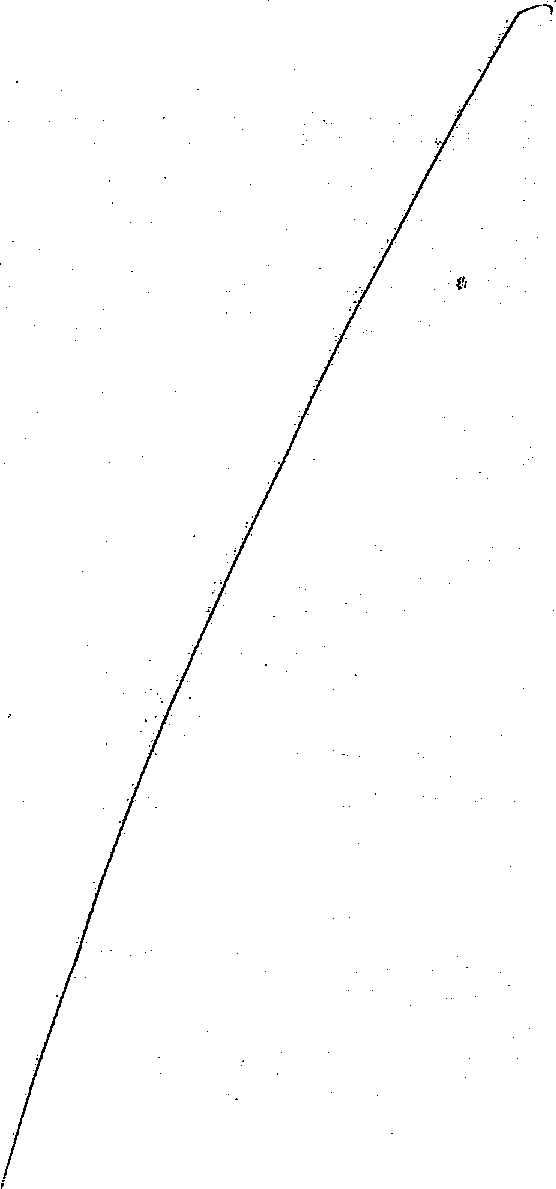 14PAPEL EXCLUSIVO PARA COCUMEN ros NOTARIALES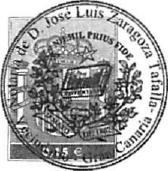 SANTá 1. C:tened
C) La industrialización, transformación, comercialización, promoción, adquisición y/o venta de productos vegetales; animales y sus productos derivados; productos agrícolas, artesanales; industriales y similares; transformados o sin transformar, a Organismos, Entidades, a personas fisicas y/o jurídicas, públicas y/o privadas, nacionales y/o extranjeras, independientemente del ámbito de su actuación.O) La producción, programas audiovisuales, y/o televisión municipal o de los servicios expre jurídicas, públicas y/o pri ámbito de actuación sea ntratación, difusión, venta y/o adquisición, de publicidad y/ose diseñen, produzcan, realicen o dirijan, bien desde la radio empresas que presten estos servicios, así como, la prestaciónpara otros Organismos, Entidades, personas físicas y/o s, nacionales y/o extranjeros, e independientemente de que su I, nacional o internacional.Sin carácter li concretas del objeto so 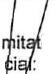 Ivo, se enumeran "Ad exemplum" las siguientes finalidadesDE INDOLE SPECIALMENTE CULTURAL:	Prestar los	icios propios del actual "Ateneo Municipal", incluso los talleres	culturales y otros: I	se Conservatorio y Banda de Música, los de Teatro, representacionesy actuaciones sim I re la coordinación y funcionamiento de las "Casas de Cultura", y de las "Bibliotecas Muni ipales"; el desarrollo de los Planes de "Acción Cultural en los Barrios"; el mantenimiento y utilizáción de los equipos de megafonía y de todo el material de Cultura, incluso bancos, escenarios etc...; la promoción de ediciones bibliográficas, de revistas y de una "Emisora de RadiO"; la creación de museos y mantenimiento de Patrimonio Cultural Etnográfico, el fomento de cursillos educativos y culturales; la coordinación de todas las fiestas de carácter municipal, así como de los carnavales, escuelas municipales para actividades culturales especificas, acciones conjuntas con otras instituciones, organismos, empresas o personas públicas o privadas.Y, en general, la coordinación y dirección de toda la actividad cultural o educativa municipal con la de cualesquiera otras instituciones, organizaciones, empresas o personas, nacionales o extranjeras, ya sean públicas o privadas.DE ORDEN ESPECIALMENTE DEPORTIVO:El fomento del Deporte Escolar: La coordinación de los torneos o campeonatos Municipales; el funcionamiento de las "Escuelas deportivas" incluyendo la coordinación, el uso y el mantenimiento; la ejecución y desarrollo del "Plan de Gimnasia de Barrios"; la dirección de las "Campañas de Promoción Deportivas"; así como de cursillos de este orden; la coordinación de los monitores deportivos, el mantenimiento y formación de la biblioteca deportiva, y, en general, la coordinación y dirección de toda la acción deportiva municipal con la de cualesquiera otras instituciones, organizaciones, empresas o personas, nacionales74,,tk.10	xtranjeras, ya sean públicas o privadas, incluso actividades conjuntas.rYtt_.io y •vu„,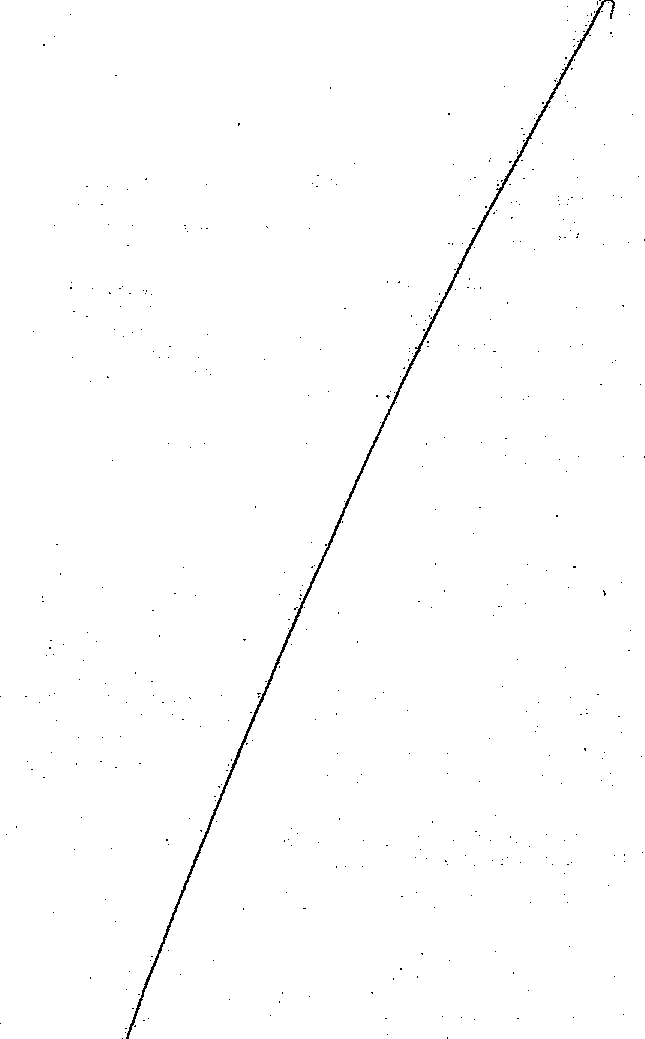 16PAPEL EXCLUSIVO PARA DOCUMENTOS NOTARIALES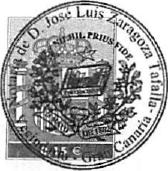 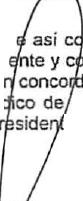 Sz.NTZ. LUC U.:tuneo municipal3.- DE INDOLE ESPECIALMENTE ECONOMICO:La gestión Económica y administración de su patrimonio, y de sus ingresos y gastosen base a sus presupuestos.La fijación de los importes de las cuotas o previos que se devenguen y su cobro efectivo, así como de las subvenciones, premios o donativos, que se reciban, ya sean del Ayuntamiento o de otros Organismos, Entidades, empresas o particulares, españoles yextranjeros, ya sean	ico o privado.t >.00ot.. ....os'Y para qu acta correspondi de 26 de Julio e y Régimen Juri bueno del Sr. P nste, a reserva de los términos que resulten de la aprobación dTel nforme a las previsiones del Art. 145 de la Ley Territorial 14/1990, ancia con el 206 del Reglamento de Organización Funcionamiento las Entidades Locales, expido la presente de orden y con el visto e, en Santa Lucía, a veintiséis de Abril de dos mil siete.----7	.--...z-:--.7-
/A"
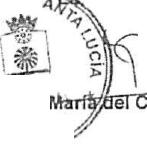 ./.1/
	›;	: .;z	\:9,	ayos Pérez ., ,,.1Edts.,‘....	...	„1:5,

,-..,. Lis pfe.•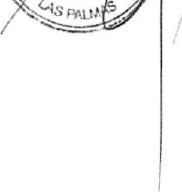 ES...PRIMERA COPIA LITERAL DE SU MATRIZ, que con el número de orden al principio indicado obra en mi protocolo general corriente de instrumentos públicos, donde dejo nota de esta expedición, y Yo, JOSE LUIS ZARAGOZA TAFALLA, la expido para LA PARTER INTERESADA, en nueve folios de papel de uso exclusivo para documentos notariales, serie 7Y, números 6104131 y los ocho anteriores en orden correlativo, y en uno más de la misma serie, número 6104122, para la consignación de notas para los Registros y oficinas públicas que signo, firmo, rubrico y sello EN SANTA LUCIA - VECINDARIO, A 1 DE AGOSTO DE 2.007. Doy fe.-
pE

t O T A R I 4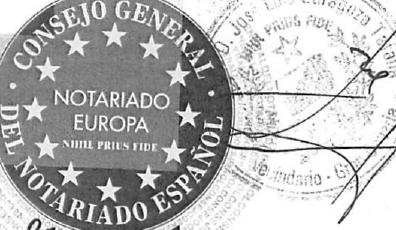 09 47 45
Registro Mercantil Las Palmas .	T. 1.331 7. 199

GERENCIA MUNICIPAL DE CULTURA Y DEPORTESnF sAKITA LUCIA SAFor.ritnr:it1:1/176/873	135Prct • 2007124381N125/0712007
Fecha: 0310812007 09.54 N.Entrada: 11200711542,0Pres:MATOS  PEREZ, SILVERIO-928727200
Registro Mercantil Las Palmas	T. 1.031 E 199GERENCIA MUNICIPAL DE CULTURA Y DEPORTESDE SANTA LUCIA SAPresentación: 1/1761873 Folio: 135Prat.: 2007/2486/N/25/07/2007Fecha: 03/10/2007 10:17 N.Entrada: 1/2007110.490,0Pres:MATOS PEREZ, SILVERIO-928727200Registro Mercantil Las Palmas	T. 1.031 F. 199

GERENCIA MUNICIPAL DE CULTURA Y DEPORTESDE SANTA LUCIA SAPresentación: 1119711.138 Folio: 179 F.P.: 02/02/2011Prot.: 2007/24861N/25/07/2007Fecha: 02/02/2011 11:35 N.Entrada: 11201111.207,0Pres:MORENO DEL PINO, NICOLAS-928795653t5PAPEL EXCLUSIVO PARA DOCUMENTOS NOTARIALES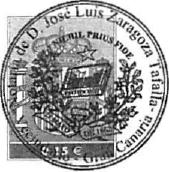 Folio agregado a la presente escritura, para la consignación de

notas por Registros y Oficinas Públicas.Registro Mercantil Las Palmas	T. 1.031 F. 199GERENCIA MUNICIPAL DE CULTURA Y DEPORTES

DE SANTA LUCIA SAPresentación: 11197/1.139 Folio: 179 F.P.: 02/02/2011

Prot.: 2007/2486/N/25/07/2007Fecha: 18/03/2011 10:41 N.Entrada: 1/2011/2.968,0

Pres:MORENO DEL PINO, NICOLAS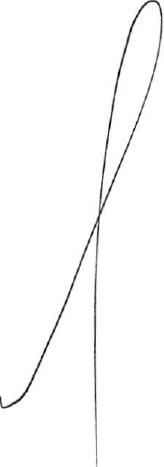 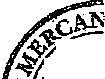 Registro Mercantil Las Palmas	PAGINA :	1LISTADO DE ENVIO AL BORME DE ACTOS(Entrada 1/2011/2.968,0)FECHA : 04/04/2011 HORA : 09:39GERENCIA MUNICIPAL DE CULTURA Y DEPORTES DE SANTA LUCIA SA - A35204411Ampliación del objeto social.Artículo de los estatutos: 2°. Objeto.-.Objeto Social: La produccion de energia electrica a partir de recursos naturales renovables, la explotacion de parques eólicos y la venta de la energía electríca producida por los mismos... La industrialización, transformación, comercialización... de productos vegetales, animales y sus productos derivados....tos Registrales:Tomo: 1031 , Libro: 0 , Folio: 200 , Sección: 8 , Hoja : GC 7056Inscripción o anotación : 7° / Fecha: 01/04/2011 Año Pre.: 2011Importe de publicación en BORME : 54,58	9.081PLa presente información se certifica a los efectos previstos en el apartado 2 del artículo 25 (rectificación de errores) de la Orden del Ministerio de Justicia de 30 de diciembre de 1991.Registro Mercantil Las PalmasEMILIO CASTELAR, 4 Y 6. 2 PLANTA. - 35007 LAS PALMAS DE G.C.GERENCIA MUNICIPAL DE CULTURA Y DEPORTES DE SANTA LUCIA SADOCUMENTO: 1/2011/2.968,0 ASIENTO: 197/1138 DE FECHA: 02/02/2011EL REGISTRADOR MERCANTIL que suscribe, previo examen y calificación del documento precedente de conformidad con los artículos 18-2 del Código de Comercio y 6 del Reglamento del Registro Mercantil, ha procedido a su inscripción en la fecha de la presente nota, en el:Retirado el presente titulo y devuelto a esta Oficina el día 18 de Marzo de 2.011, en unión de escritura de Susanación otorgada en Santa Lucía, Vecindario, el 28 de Septiembre de 2.007, ante el Notario Don José Luis Mejias Gómez, n° 3.618 de protocolo. Conforme a los artículos 333RH y 80 RRM, SE HACE CONSTAR, que según resulta de los archivos informáticos del Registro (artículos 12 y 79 RRM), la hoja registra! de la entidad no se halla sujeta a cierre registra! alguno, no constando extendido asiento alguno relativo a su disolución, quiebra, suspensión de pagos, ni de los previstos en la legislación concursal.HONORARIOS. (sin I.G.I.C.):	FACTURA:LAS PALMAS DE G.C. , 1 de Abril de 2011EL REGISTRADOR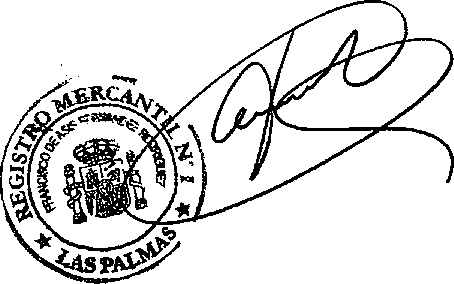 A los efectos de la Ley Orgánica 15/1999 de 13 de diciembre, de Protección de Datos de carácter personal queda informado de que:1.Los datos personales expresados en el presente documento han sido incorporados al fichero del Registro y a los ficheros que se llevan en base al anterior, cuyo responsable es el Registrador y cuyo uso y fin del tratamiento es el previsto expresamente en la normativa registra'. La información en ellos contenida sólo será comunicada en los supuestos previstos legalmente, o con objeto de satisfacer las solicitudes de publicidad formal que se formulen de acuerdo con la legislación registral.2.En cuanto resulte compatible con la legislación específica del Registro, se reconoce a los interesados los derechos de acceso, rectificación, cancelación y oposición establecidos en la Ley Orgánica citada, pudiendo ejercitarlos dirigiendo un escrito a la dirección del Registro.3.La obtención y tratamiento de sus datos en la forma indicada, es condición necesaria para la prestación de estos servicios.PAPEL EXCLUSIVO PARA DOCUMENTOS NOTARIALES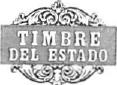 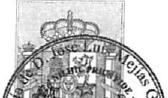 ESCRITURA DE SUBSANACIÓN.--- NUMERO TRES MIL SEISCIENTOS DIECIOCHO.	 En Santa Lucía-Vecindario, mi residencia, a veintiocho deSeptiembre del dos mil siete.. 	 Ante mí, J• E LUIS MEJIAS GOMEZ, Notario del Ilustre Colegio de Las Isl- C-' arias.COMPARECE: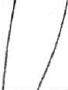 Don AN • 10 MIGUEL RUIZ PEREZ, mayor de edad, casa-
do, vecino de anta Lucia, domiciliado en Sardina, calle León y Cas-
tillo, numero 3, con D.N.I. número 28550761 X.	
Le identifico por medio de su documento de Identidad rese-;ñado, que exhibe y devuelvo. 	
INTERVIENE en nombre y representación, en el concepto de Presidente del Consejo de Administración de La entidad "ATENEO MUNICIPAL-GERENCIA MUNICIPAL DE CULTURA Y DEPORTES DE SANTA LUCIA, S.A." constituida en escritura otorgada en esta localidad ante el Notario que fue de la misma Don Joaquín María Crespo Candela, el día veintiséis de Julio de 1.988, bajo el número 821 de protocolo; domiciliada en término municipal de Santa Lucia,en Vecindario, calle Poema La Maleta, numero 16.	
Su C.I.F. es A-35204411.	
Fue designado para tal cargo por acuerdo adoptado por el Ayuntamiento Pleno en sesión extraordinaria celebrada el día veintiséis de Septiembre del 2003, según resulta de certificación expedida por La Secretaria de la Junta General y del Consejo de Administración Doña Agustina Méndez Perera, con el Visto Bueno del Presidente, con firma y rubrica debidamente legitimada, que tengo a la vista y le considero, y que se inscribió en el Registro Mercantil de Las Palmas al Tomo 1031, libro 0, folio 199, hoja GC-7056, inscrip-
ción 4a.	

Y se encuentra facultado para este acto por acuerdo de la Junta General Extraordinaria de fecha dieciocho de Abril del 2007, expedida por la Secretaria del Consejo de Administración,,s9pña Ma-
.ria del Carmen Sosa Santana, con firma y rubrica que conozco y considero legitima y que se deja incorporada a la presente escriturapara que forme parte integrante de la misma.	

Tiene a mi juicio, según concurre, la capacidad legal necesaria para otorgar la presente escritura de SUBSANACIÓN, a cuyoefecto:	
EXPONE:1.- Que en escritura de protocolización de acuerdos sociales, otorgada en esta loclidad el día veinticinco de Julio del 2007 ante el Notario Don José Luis Zaragoza Tafalla, bajo el número 2486 dePAPEL EXCLUSIVO PARA DOCUMENTOS NOTARIALES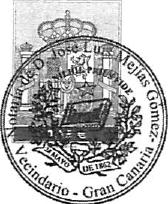 protocolo, se cometió un error puramente involuntario al incorporar el-•	••	- • - -•-	- •certificado de los acuerdos de la Junta General de la Gerencia Municipal de Cultura y Deportes de Santa Lucia, S.A, de fecha dieciocho de Abril del 2007, que figuran incorporados a dicha escritura, ya que.	„...el que se debí	corporar se me hace entrega en este acto y dejoincorporado a a pl-esente.	
Qu- simismo se dijo en dicha escritura que Don Silvero Matos Pérez actuaba en concepto de Presidente del Consejod eAdministra	de la Entidad ATENEO MUNICIPAL-GERENCIAMUN	AL DE CULTURA Y DEPORTES DE SANTA LUCIA, S.A,cuado en realidad actuaba como mandatario verbal.	
Que subsana los errores consignados en el expositivo anterior, de forma que los acuerdos que fueron adoptados por la citada Junta, son los que se incorporan a la presente escritura, yO T	:Que deja subsanados los errores padecidos en el citado ins-
trumento público, en la forma expresada en la exposición de estaescritura. 	

Que la escritura subsanada, queda inalterada en todos los demás extremos a los que no se ha hecho referencia, en la anteriorexposición.	
Se me hace entrega asimismo, por el señor compareciente, las publicaciones realizadas en los periódicos de La Provincia y La Gaceta de Gran Canaria, de fecha 27 de Septiembre del 2007, de acuerdo con lo dispuesto en el articulo 150 del Real Decreto Legislativo 1564/1989 de 22 de Diciembre, las cuales dejo incorporada a lapresente escritura.	

Así lo dice y otorga.Hago las reservas y advertencias legales pertinentes, especialmente las de carácter fiscal, y concretamente las obligaciones impuestas en el Texto Refundido de la Ley del Impuesto de Transmisiones Patrimoniales y Actos Jurídicos Documentados aprobado por Real Decreto Legislativo 1/1.993 de 24 de septiembre, de presentar a autoliquidación esta escritura y satisfacer las cantidades correspondientes a dicho Impuesto, en el plazo de treinta días hábiles, contados desde su otorgamiento, la afección de los bienes objeto de la misma a su pago y las obligaciones y responsabilidades tributarias que incumban a los otorgantes en su aspecto material, formal y sancionador, y de las consecuencias de toda índole que se derivarían de la inexactitud de sus declaraciones o de la falta de presentación en el plazo legal.LEO íntegramente, en alta voz y en un solo acto, esta escritura al señor compareciente, por su elección, previa advertencia y renuncia al derecho que tiene a hacerlo por sí, conforme al artículo4PAPEL EXCLUSIVO PARA DOCUMENTOS NOTARIALES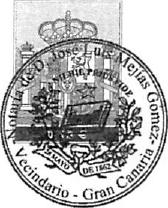 193 del Reglamento Notarial; hace constar su consentimiento y lafirma conmigo, el Notario. 	
AUTORIZACION:De todo lo consignado en este instrumento público, extendidosobre tres folios	papel exclusivo para documentos notariales, de

la serie 8C, nú e o 3881162 y los dos siguientes en orden correlati-
vo, yo, el Not	doy fe.	

Está l rma del compareciente.- Signado y Firmado: JOSÉ LUIS MEJÍA' GÓMEZ. Rubricado y Sellado.LEY DE TASAS : 89DOCUMENTO	UANTTASIGUEN LOS DOCUMENTOS UNIDOSGerencia Municipal de Cultura y Deportes de Sta. Lucia, S. A. C/ Poema do La Maleta. 16 - 35110 Santa Lucia - Gran Canaria N.I.F.: A - 35204411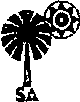 Tlfs.: 928 75 48 00 (Cultura) 928 75 56 95 (Deportes) Par 928 75 12 18DÑA. MARÍA DEL CARMEN SOSA SANTANA, SECRETARIA DEL CONSEJO DE ADMINISTRACIÓN DE LA GERENCIA MUNICIPAL DE CULTURA Y DEPORTES DE SANTA LUCÍA, S.ACERTIFICA.- Que el Ayuntamiento Pleno, en funciones de Junta General de la Gerencia Municipal de Cultura 1"-rtWr----ates earIta ticig:T.557.711Taorextrao mana,celebrad'd en rol	muntelparde-Santatucla de Tirajana (Las Palmas) el día djeciocho de Abrilde dos mil  siete, según convocatoiláíailiarlbSiála al efecto con fecha inri.	1e

dos ip~doptó con el voto a favor de los Sres. Concejales D. Silverio Mato---71%rérM---Antonio Ruiz Pérez, Dña. Juana Maria Alvarado Santana, D. José Francisco Ríos Sánchez, Dña. Carolina Suárez Rivero, D. Aurelio Falcón Déniz, Dña. Inmaculada C. Ramírez Marrero, D. Juan Antonio García Cubas, D. Francisco José García López, D. Luis Alberto Campos Jiménez, D. Ramón José Ramos Rodríguez; con los votos en contra de los Sres. Concejales, D. Francisco Mario Arbelo Artiles, Da Olga Cáceres Peñate, D. Ernesto Pérez Reyes, Dña. María del Carmen Martínez Martín, D. Ruano Pérez Ramírez, D. Julián Rafael Suárez Atmeida, el siguiente acuerdo:1.- APROBACIÓN, SI PROCEDE DE LA. MODIFICACIÓN DEL ARTÍCULO 2 DE LOS ESTATUTOS SOCIALES DE LA "GERENCIA MUNICIPAL DE CULTURA Y DEPORTES DE SANTA LUCÍA, S.A.", QUE REGULA EL OBJETO SOCIAL DE LA ENTIDAD MERCANTIL, CON EL FIN DE AMPLIAR ÉSTE Y, POR ENDE, LA ACTIVIDAD DE LA SOCIEDAD.El Sr. Presidente da lectura del ordinal a tratar, cediendo la palabra el Sr. Concejal de Fomento, Urbanismo y Comercio, D. Antonio Ruíz Pérez quien expone los términos de la propuesta.Finalizada su exposición, el Sr. Alcalde abre un turno de intervenciones.Vista el Acta de la sesión extraordinaria, celebrada por el Consejo de Administración de la Gerencia Municipal de qultura y Deportes de Santa Lucia, S.A. celebrada el día-trece de abril de dos mil siete, que obra en el expediente y que se tiene por reproducida:Visto el Informe-Propuesta del Presidente del Consejo de AdminiStración de la "Gerencia Municipal de Cultüre y Deportes de Santa Lucía, S:A.", de fecha 13 de Abril de 2007, cuyo tenor literal es el siguiente:"INFORME PROPUESTA QUE EMITE EL CONSEJO DE ADMINISTRACIÓN DE LA «GERENCIA MUNICIPAL DE CULTURA Y DEPORTE DE SANTA LUCIA, S.A», A LA JUNTA GENERAL EXTRAORDINARIA DE LA SOCIEDAD MUNICIPAL A LOS EFECTOS DE MODIFICACIÓN DEL ARTICULO 2 DE LOS ESTATUTOS SOCIALES DE LA SOCIEDAD, QUE REGULA EL OBJETO SOCIAL DE LA CITADA ENTIDAD MERCANTIL CON EL FIN DE AMPLIAR ÉSTE Y, POR ENDE, LA ACTIVIDAD DE LA SOCIEDAD.En relación con la propuesta de modificación del artículo 2 de los Estatutos Sociales de la «GERENCIA MUNICIPAL DE CULTURA Y DEPORTE DE SANTA LUCIA, S.A.», en lo referente a su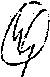 6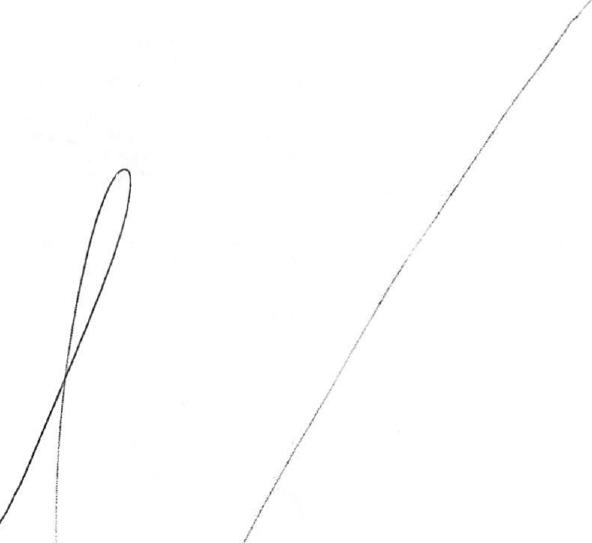 Gerencia Municipal de Cultura y Deportes do Sta. Lucía, S. A. Cr Poema do La Maleta, 16 — 35110 Santa Luda—Gran Canaria A —35204411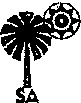 711s.: 928 75 48 00 (Cubra) 928'75 56 96 (Deportes) Fax: 928 75 12 18objeto social, con el lin de ampliar éste y, por ende, la actividad de la sociedad, de conformidad con lo dispuesto en el articulo 144.1 a) del Real Decreto Legislativo 1564/1989, de 22 de Diciembre, por el que se aprueba el Texto Refundido de la Ley de Sociedades Anónimas, se informa que:En sesión extraordinaria celebrada por el Consejo de Administración de la «GERENCIA MUNICIPAL DE CULTURA Y DEPORTE DE SANTA LUCIA, S.A.» el 13 de abril de 2.007, se acordó por unanimidad aprobar la modificación del artículo 2 de los Estatutos Sociales de la citada entidad mercantil, relativo al objeto social, incluyendo dos (2) nuevos apartados en el mencionado precepto donde se recojan los siguientes objetivos:La finalidad de la modificación del articulo 2 de dicho Estatuto es, por una parte, posibilitar a la «GERENCIA MUNICIPAL DE CULTURA Y DEPORTE DE SANTA LUCIA, S.A.», la industrialización, transformación, comercialización, promoción, adquisición y/o venta de productos vegetales; animales y sus productos derivados; productos agrícolas, artesanales; Industriales y similares del Municipio de Santa Lucia, transformados o sin transformar a Organismos, Entidades, a personas físicas y/o jurídicas, públicas y/o privadas, nacionales y/o extranjeras, independientemente del ámbito de su actuación.El Ayuntamiento de Santa Lucía, en usos de las facultades referidas, ha formalizado en los últimos meses, diversos convenios de colaboración con Entidades y Administraciones Públicas, fruto de los cuales, la referida Administración Pública, recibe en especie, como contraprestación por la utilización de Instalaciones y medios de titularidad Municipal, productos agrícolas, artesanales. industriales y similares, transformados o sin transformar, que serán posteriormente utilizados para promocionar la imagen del Municipio de Santa Lucia y la de sus productos de calidad. Por lo expuesto, resulta conveniente que la «GERENCIA MUNICIPAL DE CULTURA Y DEPORTE DE SANTA LUCIA, S.A.», pueda realizar las funciones expuestas al inicio del párrafo anterior.Por otra parte, otro de los objetivos de la modificación del artículo 2 de dicho estatuto, es posibilitar a la «GERENCIA MUNICIPAL DE CULTURA Y DEPORTE DE SANTA LUCIA, S.A.», la producción, contratación, difusión, venta y/o adquisición, de publicidad y programas audiovisuales, que se diseñen, produzcan, maticen o dirijan, bien desde la radio y/o televisión municipal o bien por empresas que presten estos servicios, así como, la prestación de los servicios expresados para otros Organismos; Entidades, personas físicas y/o jurídicas, públicas y/o privadas, nacionales y/o extranjeros, e independientemente de que su ámbito de actuación sea local, nacional o internacional.De este modo, la radio y televisión local, a través de su personal y colaboradores, y diferentes empresas, realiza programas de radio y televisión de contenido cultural, informativo, deportivo. entretenimiento y actualidad. Estos programas, diseñados, realizados y producidos por Radio Televisión Tagoror, directamente, o por empresas de servicios contratadas al efecto, se confeccionan bajo la supervisión y dirección de la «GERENCIA MUNICIPAL DE CULTURA Y DEPORTE DE SANTA LUCIA, S.A.», y bajo los criterios prioritarios de máxima calidad y absoluto rigor y veracidad en sus contenidos y siempre con el máximo respeto a la ciudadanía.Los éxitos deportivos obtenidos por los diferentes clubes municipales, entre ellos, el ascenso de categoría de la Unión Deportiva Vecindario, y la celebración de determinados eventos deportivos de gran interés para el Municipio y con repercusión internacional, como es la organización del Campeonato del Mundo de Windsurfing, suponen una inmejorable plataforma para la promoción turislica del Municipio de Santa Lucia, en los principales mercados turísticos, por el enorme impacto promocional que supone su celebración. Consecuentemente con lo anterior, se considera preciso que la «GERENCIA MUNICIPAL DE CULTURA Y DEPORTE DE SANTA LUCÍA, S.A.», amplie su actividad y asuma nuevas competencias estatutarias, con el objeto de posibilitar la promoción. difusión, adquisición y/o venta de publicidad y programas audiovisuales que se diseñen, produzcan,Gerencia Municipal de Cultura y Deportes de Sta. Lucia, S. A Cl Poema de La Maleta, 16 -35110 Santa Lucia - Gran Canaria M.F.: A -35204411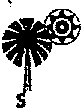 Mis.: 928 75 48 00 (Cultura) 928 75 58 96 (Deportes) Fax 928 75 12 18realicen o dirijan bien, en la radio y/o televisión municipal, o bien por empresas que presten estos servicios, permitiendo la cobertura de eventos deportivos para otras televisiones y radios de ámbito local, nacional o internacional, reservándose en ambos supuesto, si legalmente fuera procedente, los derechos de propiedad intelectual y de imagen (copyright).En virtud de los antecedentes expuestos y con el fin de posibilitar la realización de las actividades anteriormente referidas, se propone a la Junta General de la «GERENCIA MUNICIPAL DE CULTURA Y DEPORTE DE SANTA LUCIA, S.A.» la adopción de los siguientes acuerdos:PRIMERO.- APROBAR la modificación del artículo 2 de los Estatutos sociales de la «GERENCIA MUNICIPAL DE CULTURA Y DEPORTE DE SANTA LUCIA, S.A.», relativo a su objeto social, con el fin de ampliar éste y, por ende, la actividad de la sociedad, incluyendo dos nuevos apartados en el mencionado precepto en el que se recojan los siguientes objetivos:C) La industrialización, transformación, comercialización, promoción, adquisición y/o venta de productos vegetales; animales y sus productos derivados; productos agrícolas, artesanales; industriales y similares; transformados o sin transformar, a Organismos, Entidades, a personas físicas y/o jurídicas, públicas y/o privadas, nacionales y/o extranjeras, independientemente del ámbito de su actuación.I)) La producción, contratación, difusión, venta y/o adquisición, de publicidad y/o programas audiovisuales, que se diseñen, produzcan, realicen o dirijan, bien desde la radio y/o televisión municipal o por empresas que presten estos servicios, así como, la prestación de los servicios expresados para otros Organismos, Entidades, personas físicas y/o jurídicas, públicas y/o privadas, nacionales y/o extranjeros, e independientemente de que su ámbito de actuación sea local, nacional o internacional.En consecuencia el articulo 2 de los Estatutos Sociales queda con la siguiente redacción:-~ffliorgeo_Articulo 2La Sociedad tiene por objeto:A) La producción de energía eléctrica a partir de los recursos naturales renovables, la explotación de parques eólicos y la venta de la energía eléctrica producida por los mismos,para facilitar el desarrollo y mejorar los resultados de las actividades de sus socios.8) La prestación y promoción de servicios y actividades, culturales, educativas y deportivas, de todo tipo y, en especial, ejecutar toda la actividad de esta clase que desarrolle el Ilustre Ayuntamiento de Santa Lucia, así como coordinar el funcionamiento y mantenimiento de todas las instalaciones municipales de carácter deportivo cultural.La industrialización, transformación, comercialización, promoción, adquisición y/o venta de productos vegetales; animales y sus productos derivados; productos agrícolas, artesanales; industriales y similares; transformados o sin transformar, a Organismos, Entidades, a personas físicas y/o jurídicas, públicas y/o privadas, nacionales y/o extranjeras, independientemente del ámbito de su actuación.La producción, contratación, difusión, venta y/o adquisición, de publicidad y/o programas audiovisuales, que se diseñen, produzcan, realicen o dirijan, bien desde la radio y/o televisión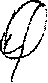 PAPEL EXCLUSIVO PARA DOCUMENTOS NOTARIALES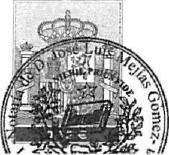 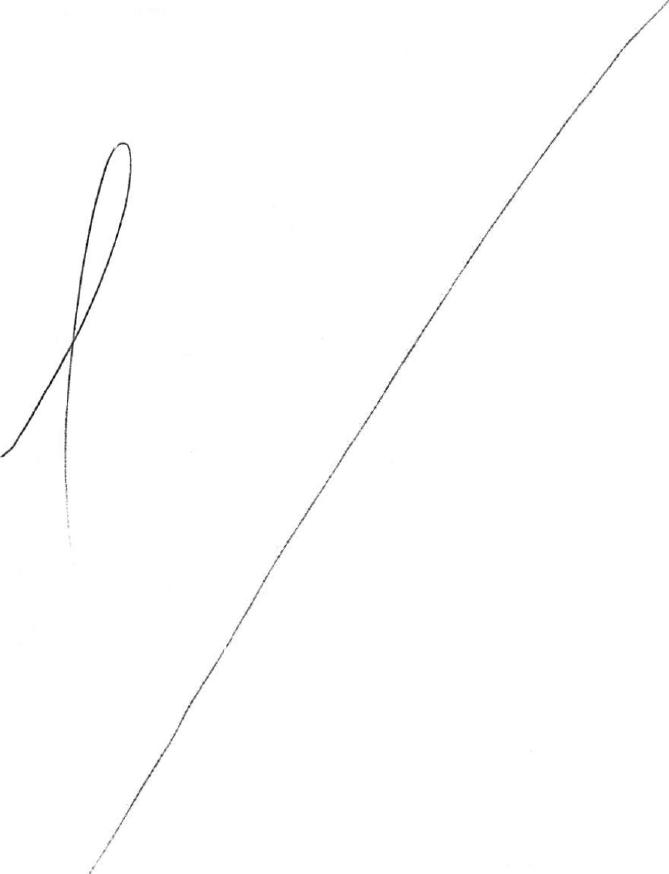 11Gerencia Municipal de Cultura y Deportes de Sta. Luda, S. A Cl Poema de La Maleta.16 - 35110 Santa Lucia - Gran Canaria NAY.: A - 35204411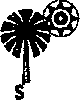 Tits.: 928 75 48 00 (Cultura) 928 75 56 96 (Deportes) Faic 928 75 12 18municipal o por empresas que presten estos servicios, así como, la prestación de tos servicios expresados para otros Organismos. Entidades, personas tísicas y/o jurídicas, públicas y/o privadas, nacionales y/o extranjeros, e independientemente de que su ámbito de actuación sea local, nacional o Internacional.Sin carácter limitativo, se enumeran "Ad exemplum" las siguientes finalidades concretas del objeto social:DE 1NDOLE ESPECIALMENTE CULTURAL:Prestar los servicios propios del actual "Ateneo Municipal", incluso los talleres culturales y otros: los de Conservatorio y Banda de Música, los de Teatro, representaciones y actuaciones similares; la coordinación y funcionamiento de les "Casas de Cultura". y de las Bibliotecas Municipales"; el desarrollo de los Planes de "Acción Cultural en los Barrios"; el mantenimiento y utilización de los equipos de megafonia y de todo el material de Cultura, incluso bancos, escenarios etc...; la promoción de ediciones bibliográficas, de revistas y de una "Emisora de Radio"; la creación de museos y mantenimiento de Patrimonio Cultural Etnográfico, el fomento de cursillos educativos y culturales; la coordinación de todas las fiestas de carácter municipal, asl como de los carnavales, escuelas municipales para actividades culturales especificas, acciones conjuntas con otras instituciones, organismos, empresas o personas públicas o privadas.Y, en general, la coordinación y dirección de toda la actividad cultural o educativa municipal con la de cualesquiera otras instituciones, organizaciones, empresas o personas, nacionales o extranjeras, ya sean públicas o privadas.DE ORDEN ESPECIALMENTE DEPORTIVO:8 fomento del Deporte Escolar. La coordinación de los torneos o campeonatos Municipales; el funcionamiento de las "Escuelas deportivas" incluyendo la coordinación, el uso y el mantenimiento; la ejecución y desarrollo del "Plan de Gimnasia de Barrios"; la dirección de las "Campañas de Promoción Deportivas"; así como de cursillos de este orden; la coordinación de los monitores deportivos, el mantenimiento y formación de la biblioteca deportiva, y, en general, la coordinación y dirección de toda la acción deportiva municipal con la de cualesquiera otras Instituciones, organizaciones, empresas o personas, nacionales y extranjeras, ya sean públicas o privadas, incluso actividades conjuntasDE INDOLE ESPECIALMENTE ECONOMICO:La gestión Económica y administración de su patrimonio, y de sus ingresos y gastos en basea sus presupuestos.La fijación de los importes de las cuotas o previos que se devenguen y su cobro efectivo, asi como de las subvenciones, premios o donativos, que se reciban, ya sean del Ayuntamiento o de otros Organismos, Entidades, empresas o particulares, españoles y extranjeras, ya sean publico o privado.SEGUNDO.-	Facultar, indistintamente, al Presidente y Secretaria del Consejo deAdministración, con el fin de que realice los actos y formalice los documentos, incluso complementarios y/o aclaratorios y también la corrección de errores materiales, en su caso, en orden a la formalización, protocolización, ejecución e inserción en el Registro Mercantil de los mencionados Acuerdos.Y para que conste a los efectos que procedan, se firma el presente informe (..)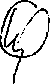 12PAPEL EXCLUSIVO PARA DOCUMENTOS NOTARIALES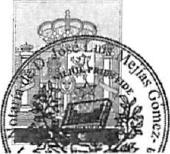 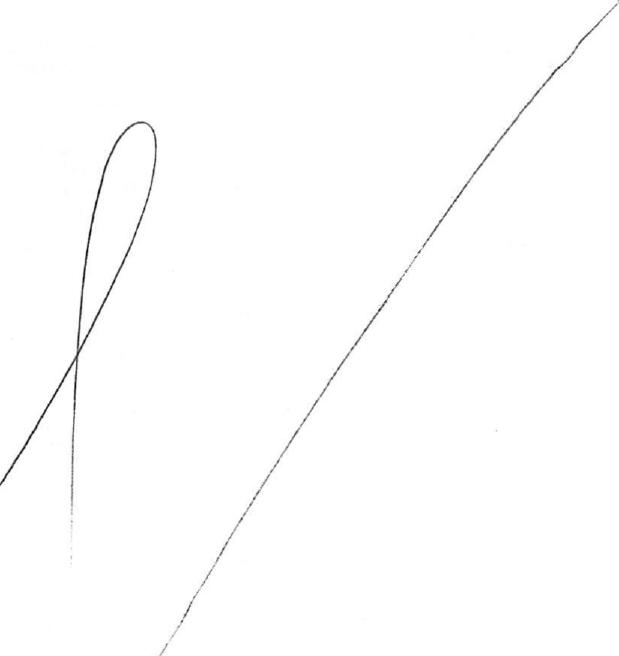 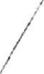 Gerencia Municipal da Cultura y Deportes de Sta. Lucia, 8. A CI Poema de La Maleta. 18 - 35110 Santa Luda - Gran Canaria A - 35204411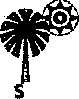 Dls.: 928 75 48 00 (Cultura) 928 75 56 96 (Deportes) Fax 928 75 12 18Visto el dictamen favorable emitido por la Comisión Municipal informativa de Educación, Cultura, Deportes y Acción Social, que se tiene por reproducido.Sometido a votación, se adopta con el voto favorable de los Sres. Concejales D. Silverio Matos Pérez (Presidente), D. Antonio Ruiz Pérez, Dña. Juana María Alvarado Santana, D. José Francisco Ríos Sánchez, Dña. Carolina Suárez Rivero, D. Aurelio Falcón Déniz, Dña. inmaculada C. Ramírez Marrero, D. Juan Antonio Garcia Cubas, D. Francisco José García López, D. Luis Alberto Campos Jiménez, D. Ramón José Ramos Rodriguez; con los votos en contra de los Sres. Concejales, D. Francisco Mario Arbelo Miles, Da Olga Cáceres Peñate, D. Ernesto Pérez Reyes, Dña. Maria del Carmen Martínez Martín, D. Rufino Pérez Ramírez, D. Julián Rafael Suárez Almeida, el siguiente acuerdo:ÚNICO: APROBAR la modificación del articulo 2 de los Estatutos sociales de la «GERENCIA MUNICIPAL DE CULTURA Y DEPORTE DE SANTA LUCIA, S.A.», relativo a su objeto social, con el fin de ampliar éste y, por ende, la actividad de la sociedad. incluyendo dos nuevos apartados en el mencionado precepto en el que se recojan los siguientes objetivos:La industrialización, transformación, comercialización, promoción, adquisición y/o venta de productos vegetales; animales y sus productos derivados; productos agrícolas, artesanales; industriales y similares; transformados o sin transformar, a Organismos. Entidades, a personas físicas y/o jurídicas, públicas y/o privadas, nacionales y/o extranjeras, independientemente del ámbito de su actuación.La producción, contratación, difusión, venta y/o adquisición, de publicidad y/o programas audiovisuales, que se diseñen, produzcan, realicen o dirijan, bien desde la radio y/o televisión municipal o por empresas que presten estos servicios, así como, la prestación de los servicios expresados para otros Organismos, Entidades, personas físicas y/o jurídicas, públicas y/o privadas, nacionales y/o extranjeros, e independientemente de que su ámbito de actuación sea local, nacional o internacional.En consecuencia el articulo 2 de tos Estatutos Sociales queda con la siguiente redacción: Artículo 2La Sociedad tiene por objeto:La producción de energía eléctrica a partir de los recursos naturales renovables, la explotación de parques eólicos y la venta de la energía eléctrica producida por los mismos, para facilitar el desarrollo y mejorar los resultados de las actividades de sus socios.La prestación y promoción de servicios y actividades, culturales, educativas y deportivas, de todo tipo y, en especial, ejecutar toda la actividad de esta dase que desarrolle el Ilustre Ayuntamiento de Santa Lucía, así como coordinar el funcionamiento y mantenimiento de todas las instalaciones municipales de carácter deportivo cultural.0

(14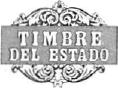 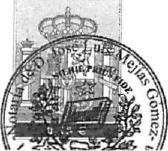 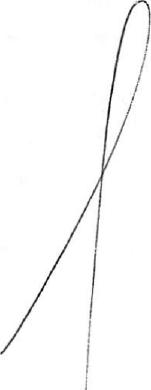 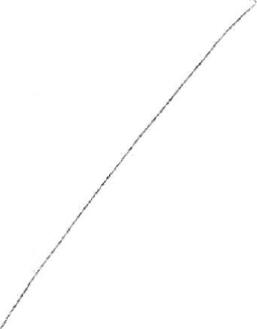 Gerencia Municipal de Cultura y Deportes de Sta. Lucía, S. A Ci Puma de La Malta. 16 - 35110 Santa Lucía - Gran Canaria N.I.F.: A - 35204411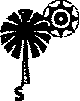 Tifs.: 928 75 48 00 (Cultura) 928 75 56 96 (Deportes) Fax: 928 75 12 18La industrialización, transformación, comercialización, promoción, adquisición y/o venta de productos vegetales; animales y sus productos derivados; productos agrícolas, artesanales; industriales y similares; transformados o sin transformar, a Organismos, Entidades, a personas físicas y/o jurídicas, públicas y/o privadas, nacionales y/o extranjeras, independientemente del ámbito de su actuación.La producción, contratación, difusión, venta y/o adquisición, de publicidad y/o programas audiovisuales, que se diseñen, produzcan, realicen o dirijan, bien desde la radio y/o televisión municipal o por empresas que presten estos servicios, así como, la prestación de los servicios expresados para otros Organismos, Entidades, personas físicas y/o jurídicas, públicas y/o privadas, nacionales y/o extranjeros, e independientemente de que su ámbito de actuación sea local, nacional o internacional.Sin carácter limitativo, se enumeran "Ad exemplum" las siguientes finalidades concretas del objeto social:DE INDOLE ESPECIALMENTE CULTURALPrestar los servicios propios del actual "Ateneo Municipal", incluso los talleres culturales y otros: los de Conservatorio y Banda de Música, los de Teatro, representaciones y actuaciones similares; la coordinación y funcionamiento de las "Casas de Cultura", y de las "Bibliotecas Municipales"; el desarrollo de los Planes de "Acción Cultural en los Barrios"; el mantenimiento y utilización de los equipos de megafonía y de todo el material de Cultura, incluso bancos, escenarios etc...; la promoción de ediciones bibliográficas, de revistas y de una "Emisora de Radio"; la creación de museos y mantenimiento de Patrimonio Cultural Etnográfico, el fomento de cursillos educativos y culturales; la coordinación de todas las fiestas de carácter municipal, así como de los carnavales, escuelas municipales para actividades culturales especificas, acciones conjuntas con otras instituciones, organismos, empresas o personas públicas o privadas.Y, en general, la coordinación y dirección de toda la actividad cultural o educativa municipal con la de cualesquiera otras instituciones, organizaciones, empresas o personas, nacionales o extranjeras, ya sean públicas o privadas.DE ORDEN ESPECIALMENTE DEPORTIVO:El fomento del Deporte Escolar: La coordinación de los torneos o campeonatos Municipales; el funcionamiento de las "Escuetas deportivas" incluyendo la coordinación, el uso y el mantenimiento; la ejecución y desarrollo del "Plan de Gimnasia de Barrios"; la dirección de las "Campañas de Promoción Deportivas"; así como de cursillos de este orden; la coordinación de los monitores deportivos, el mantenimiento y formación de la biblioteca deportiva, y, en general, la coordinación y dirección de toda la acción deportiva municipal con la de cualesquiera otras instituciones, organizaciones, empresas o personas, nacionales y extranjeras, ya sean públicas o privadas, incluso actividades conjuntas.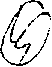 16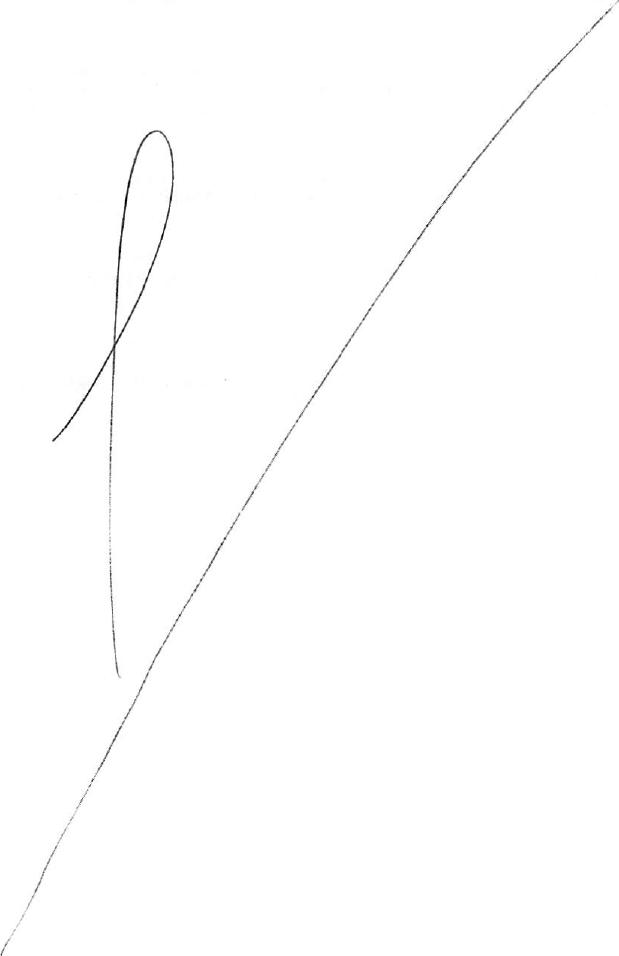 17ANTA L U C IAateneo Municipal3. DE INDOLE ESPECIALMENTE ECONOMICO:La gestión Económica y administración de su patrimonio, y de sus ingresos y gastosen base a sus presupuestos.La fijación de los importes de las cuotas o previos que se devenguen y su cobro efectivo, así como de las subvenciones, premios o donativos, que se reciban, ya sean del Ayuntamiento o de otros Organismos, Entidades, empresas o particulares, españoles y extranjeros, ya sean publico o privado.Y para que así conste, expido la presente de orden y con el visto bueno del Sr. Presidente del Consejo, en Santa Lucía, a veintiséis de Abril de dos mil siete.Ante mi,El Presidente	La Secretaria Acctal.t4 U:neo Municipal.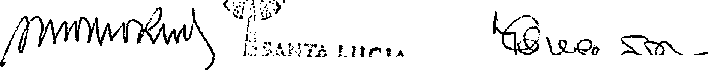 c.:7,r:•:zuzli.u.n¿cutzuanao.liiaria del Carmen Sosa SantanaD:POnZEI n< 57A Wel; 3.4.35:044 /18PAPEL EXCLUSIVO PARA DOCUMENTOS NOTARIALES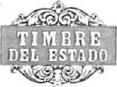 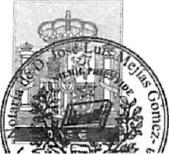 SANTA LUCIAAteneo 'AL:nieto:IIDÑA. MARÍA DEL CARMEN SOSA SANTANA, SECRETARIA DEL CONSEJO DE ADMINISTRACIÓN DE LA GERENCIA MUNICIPAL DE CULTURA Y DEPORTES DE SANTA LUCÍA, S.ACERTIFICA.- Que el Ayuntamiento Pleno, en funciones de Junta General de la Gerencia Municipal de Cultura y Deportes de Santa Lucia, S.A., en sesión extraordinaria celebrada en el mun lo de Santa Lucía de Tirajana (Las Palmas) el día dieciocho de Abril de dos mil siete, se u convocatoria nominal realizada al efecto con fecha trece de Abril de dos mil siete, adopt • •n el voto a favor de los Sres. Concejales D. Silverio Matos Pérez, D. Antonio Ruiz Pére • m a. Juana Maria Alvarado Santana, D. José Francisco Ríos Sánchez, Dña. Carolina Su:4:z Rivero, D. Aurelio Falcón Déniz, Dña. Inmaculada C. RamírezMarrero, D. Juan	onio García Cubas, D. Francisco José García López, D. Luis Alberto

Campos Jiménez, ri . Ramón José Ramos Rodríguez; con los votos en contra de los Sres. Concejales, D. Fr cisco Mario Arbelo Artiles, Da Olga Cáceres Peñate, D. Ernesto Pérez Reyes, Dña. Mar del Carmen Martínez Martín, D. Rufino Pérez Ramírez, D. Julián Rafael Suárez Almeida r I siguiente acuerdo:1.- AP ESTATUTO DE SANT• LU MERCAN IL, C SOCIE r D. 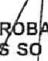 CIÓN, SI PROCEDE DE LA MODIFICACIÓN DEL ARTÍCULO 2 DE LOS CIALES DE LA "GERENCIA MUNICIPAL DE CULTURA Y DEPORTES ÍA, S.A.", QUE REGULA EL OBJETO SOCIAL DE LA ENTIDAD N EL FIN DE AMPLIAR ÉSTE Y, POR ENDE, LA ACTIVIDAD DE LAEl Sr. Presidente da lectura del ordinal a tratar, cediendo la palabra el Sr. Concejal de Fomento, Urban smo y Comercio, D. Antonio Ruiz Pérez quien expone los términos de la propuesta.Finalizada su exposición, el Sr. Alcalde abre un turno de intervenciones.Vista el Acta de la sesión extraordinaria, celebrada por el Consejo de Administración de la Gerencia Municipal de Cultura y Deportes de Santa Lucía, S.A. celebrada el día trece de abril de dos mil siete, que obra en el expediente y que se tiene por reproducida.Visto el Informe-Propuesta del Presidente del Consejo de Administración de la "Gerencia Municipal de Cultura y Deportes de Santa Lucía, S.A.", de fecha 13 de Abril de 2007, cuyo tenor literal es el siguiente:"INFORME PROPUESTA QUE EMITE EL CONSEJO DE ADMINISTRACIÓN DE LA «GERENCIA MUNICIPAL DE CULTURA Y DEPORTE DE SANTA LUCIA, S.A.», A LA JUNTA GENERAL EXTRAORDINARIA DE LA SOCIEDAD MUNICIPAL, A LOS EFECTOS DE MODIFICACIÓN DEL ARTICULO 2 DE LOS ESTATUTOS SOCIALES DE LA SOCIEDAD, QUE REGULA EL OBJETO SOCIAL DE LA CITADA ENTIDAD MERCANTIL, CON EL FIN DE AMPLIAR ÉSTE Y, POR ENDE, LA ACTIVIDAD DE LA SOCIEDAD.En relación con la propuesta de modificación del articulo 2 de los Estatutos Sociales de la «GERENCIA MUNICIPAL DE CULTURA Y DEPORTE DE SANTA LUCIA, S.A.», en lo referente a su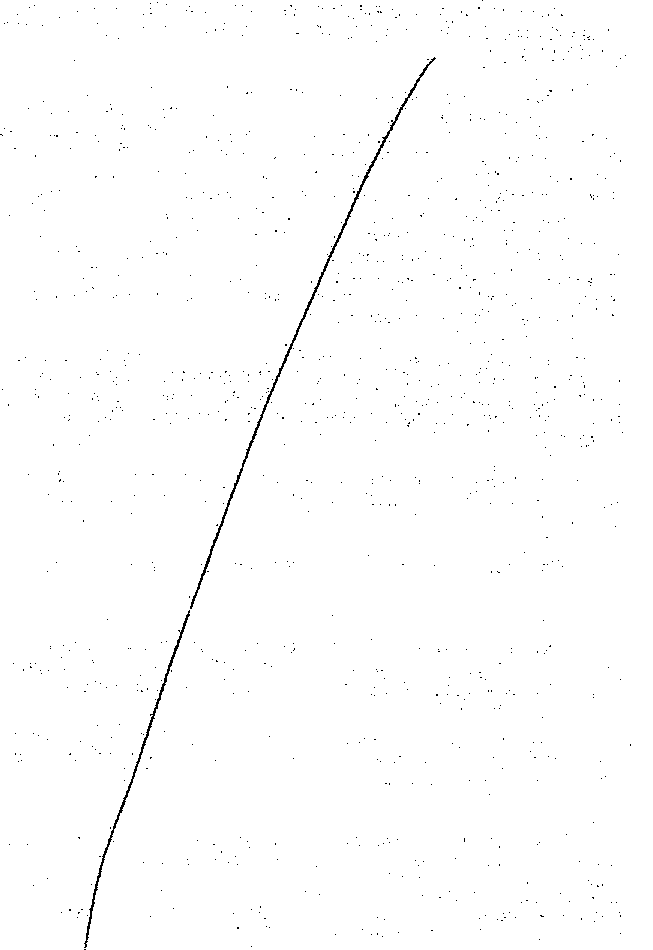 20PAPEL EXCLUSIVO PARA DOCUMENTOS NOTARIALES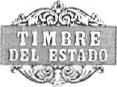 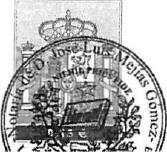 SANTA. LUCIAateneo Municipalobjeto social, con el fin de ampliar éste y, por ende, la actividad de la sociedad, de conformidad con lo dispuesto en el artículo 144.1 a) del Real Decreto Legislativo 1564/1989, de 22 de Diciembre, por el que se aprueba el Texto Refundido de la Ley de Sociedades Anónimas, se informa que:En sesión e ordinaria celebrada por el Consejo de Administración de la «GERENCIAMUNICIPAL DE CU	A Y DEPORTE DE SANTA LUCIA, S.A.» el 13 de abril de 2.007, se acordópor unanimidad ap	la modificación del articulo 2 de los Estatutos Sociales de la citada entidadmercantil, relativo a	eto social, incluyendo dos (2) nuevos apartados en el mencionado preceptodonde se recojan lo	uientes objetivos:La finalidad	la modificación del articulo 2 de dicho Estatuto es, por una parte, posibilitar ala «GERENCIA UNICIPAL DE CULTURA Y DEPORTE DE SANTA LUCIA, S.A.», la industrialización, t nsformación, comercialización, promoción, adquisición y/o venta de productosvegetales; anima	y sus productos derivados: productos agrícolas, artesanales; industriales ysimilares del M	pío de Santa Lucía, transformados o sin transformar a Organismos, Entidades, apersonas físic y • jurídicas, públicas y/o privadas, nacionales y/o extranjeras, independientemente del ámbito de su a tuación.E Ayuntamiento de Santa Lucia, en usos de las facultades referidas, ha formalizado en los últimos eses, divarsos convenios de colaboración con Entidades y Administraciones Públicas, fruto de los uales, la referida Administración Pública, recibe en especie, como contraprestación por la utiliza ión de instalaciones y medios de titularidad Municipal, productos agrícolas, artesanales, industriales y similares, transformados o sin transformar, que serán posteriormente utilizados para promocionar la imagen del Municipio de Santa Lucía y la de sus productos de calidad. Por lo expuesto, resulta conveniente que la «GERENCIA MUNICIPAL DE CULTURA Y DEPORTE DE SANTA LUCIA, S.A.», pueda realizar las funciones expuestas al inicio del párrafo anterior.Por otra parte, otro de los objetivos de la modificación del articulo 2 de dicho estatuto, es posibilitar a la «GERENCIA MUNICIPAL DE CULTURA Y DEPORTE DE SANTA LUCIA, S.A.», la producción, contratación, difusión, venta y/o adquisición, de publicidad y programas audiovisuales, que se diseñen, produzcan, realicen o dirijan, bien desde la radio y/o televisión municipal o bien por empresas que presten estos servicios, así como, la prestación de los servicios expresados para otros Organismos, Entidades, personas físicas y/o jurídicas, públicas y/o privadas, nacionales y/o extranjeros, e independientemente de que su ámbito de actuación sea local, nacional o internacional.De este modo, la radio y televisión local, a través de su personal y colaboradores, y diferentes empresas, realiza programas de radio y televisión de contenido cultural, informativo, deportivo, entretenimiento y actualidad. Estos programas, diseñados, realizados y producidos por Radio Televisión Tagoror. directamente, o por empresas de servicios contratadas al efecto, se confeccionan bajo la supervisión y dirección de la «GERENCIA MUNICIPAL DE CULTURA Y DEPORTE DE SANTA LUCIA, S.A.», y bajo los criterios prioritarios de máxima calidad y absoluto rigor y veracidad en sus contenidos y siempre con el máximo respeto a la ciudadanía.Los éxitos deportivos obtenidos por los diferentes clubes municipales, entre ellos, el ascensode categoría de la Unión Deportiva Vecindario, y la celebración de determinados eventos deportivosde gran interés para el Municipio y con repercusión internacional, como es la organización delCampeonato del Mundo de Windsurfing, suponen una inmejorable plataforma para la promociónturística del Municipio de Santa Lucía, en los principales mercados turísticos, por el enorme impacto promocional que supone su celebración. Consecuentemente con lo anterior, se considera preciso que la «GERENCIA MUNICIPAL DE CULTURA Y DEPORTE DE SANTA LUCIA, S.A.», amplie su actividad y asuma nuevas competencias estatutarias, con el objeto de posibilitar la promoción, difusión, adquisición y/o venta de publicidad y programas audiovisuales que se diseñen, produzcan,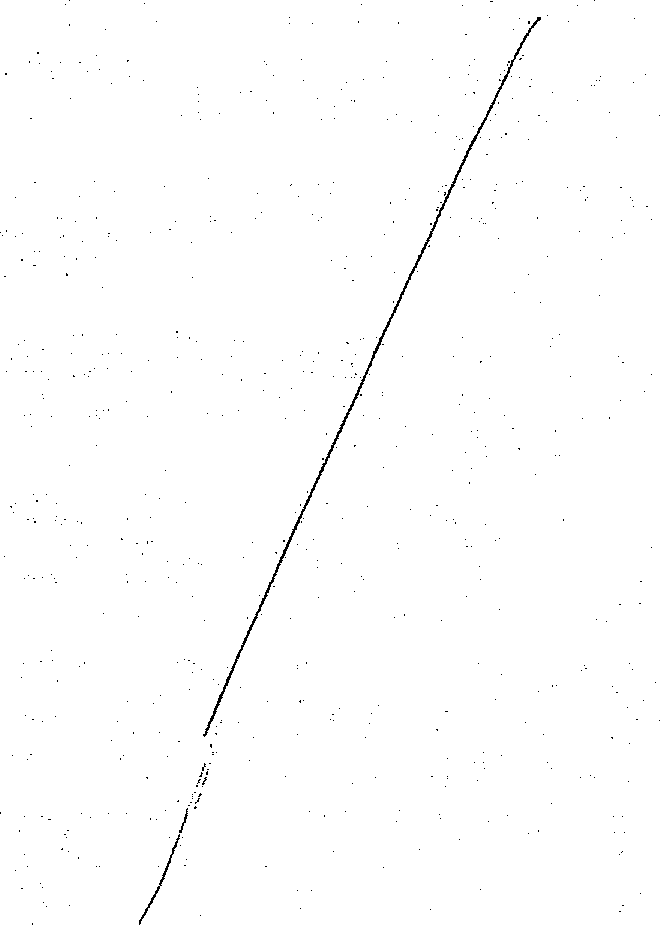 22PAPEL EXCLUSIVO PARA DOCUMENTOS NOTARIALES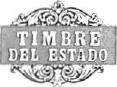 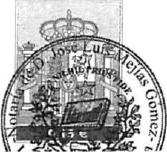 Gerencia Municipal de Cultura y Deportes de Sta. Lucia, S. A. C/ Poema de La Maleta. 16 — 35110 Santa Lucia — Gran Canaria N.I.F.: A — 35204411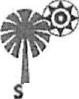 Mis.: 928 75 48 00 (Cultura) 928 75 56 96 (Deportes) Fax: 928 75 12 18realicen o dirijan bien, en la radio y/o televisión municipal, o bien por empresas que presten estos servicios, permitiendo la cobertura de eventos deportivos para otras televisiones y radios de ámbito loca!, nacional o internacional, reservándose en ambos supuesto, si legalmente fuera procedente, los derechos de propiedad intelectual y de imagen (copyright).En virtud d actividades anterior DE CULTURA Y DPRIMERO.-«GERENCIA MUNI social, con el fin d apartados en el me s antecedentes expuestos y con el fin de posibilitar la realización de las te referidas, se propone a la Junta General de la «GERENCIA MUNICIPAL TE DE SANTA LUCIA, S.A.» la adopción de los siguientes acuerdos:ROBAR la modificación del artículo 2 de los Estatutos sociales de laL DE CULTURA Y DEPORTE DE SANTA LUCIA, S.A.», relativo a su objeto mpliar éste y, por ende, la actividad de la sociedad, incluyendo dos nuevos onado precepto en el que se recojan los siguientes objetivos:rialización, transformación, comercialización, promoción, adquisición y/o venta de egetales; animales y sus productos derivados; productos agrícolas, artesanales; y similares; transformados o sin transformar, a Organismos, Entidades, a isicas y/o jurídicas, públicas y/o privadas, nacionales y/o extranjeras, temente del ámbito de su actuación.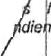 D) x prod cción, contratación, difusión, venta y/o adquisición, de publicidad y/o programasa	ovisua s, que se diseñen, produzcan, realicen o dirijan, bien desde la radio y/o televisiónunicipal o! por empresas que presten estos servicios, así como, la prestación de los servicios expresados para otros Organismos, Entidades, personas físicas y/o jurídicas, públicas y/o privadas, nacionales y/o extranjeros, e independientemente de que su ámbito de actuación sea local, n'acional o internacional.Eritonsectiencia el artículo 2 de los Estatutos Sociales queda con la siguiente redacción:- • -•	•.Artículo 2La Sociedad tiene por objeto:A) La producción de energía eléctrica a partir de los recursos naturales renovables, la explotación de parques eólicos y la venta de la energía eléctrica producida por los mismos, para facilitar el desarrollo y mejorar los resultados de las actividades de sus socios.8) La prestación y promoción de servicios y actividades, culturales, educativas y deportivas, de todo tipo y, en especial, ejecutar toda la actividad de esta clase que desarrolle el Ilustre Ayuntamiento de Santa Lucía, así como coordinar el funcionamiento y mantenimiento de todas las instalaciones municipales de carácter deportivo cultural.La industrialización, transformación, comercialización, promoción, adquisición y/o venta de productos vegetales; animales y sus productos derivados; productos agrícolas, artesanales; industriales y similares; transformados o sin transformar, a Organismos, Entidades, a personas físicas y/o jurídicas, públicas y/o privadas. nacionales y/o extranjeras, independientemente del ámbito de su actuación.La producción, contratación, difusión, venta y/o adquisición, de publicidad y/o programas audiovisuales, que se diseñen, produzcan, realicen o dirijan, bien desde la radio y/o televisión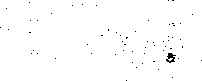 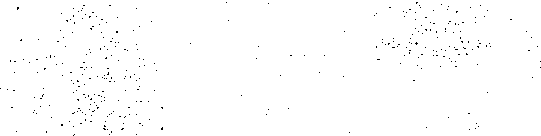 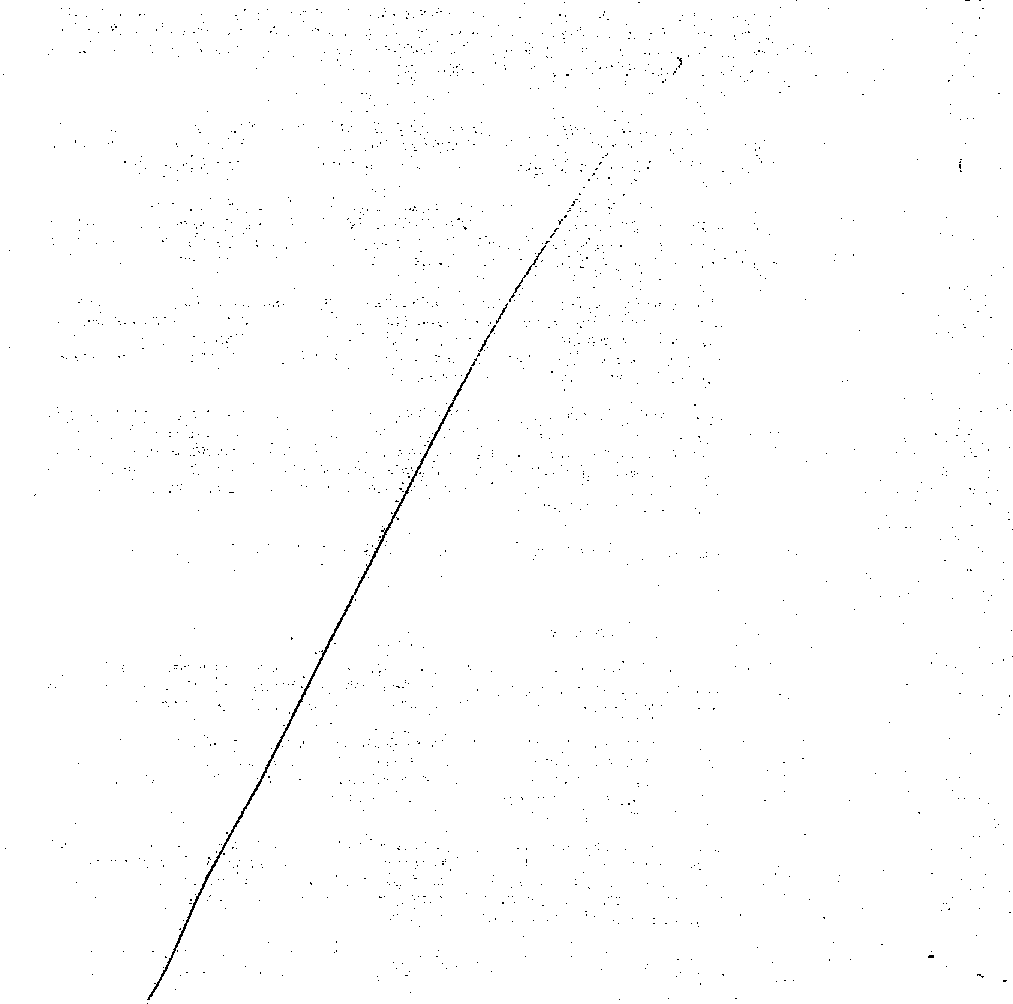 24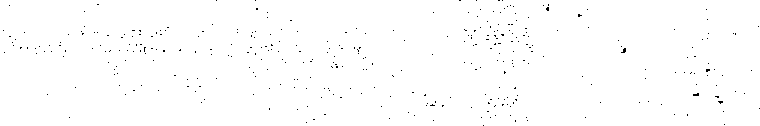 PAPEL EXCLUSIVO PARA DOCUMENTOS NOTARIALES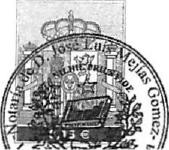 SANTA LUCIAZtonoo Municipalmunicipal o por empresas que presten estos servicios, así como, la prestación de los servicios expresados para otros Organismos, Entidades, personas físicas y/o jurídicas, públicas y/o privadas, nacionales y/o extranjeros, e independientemente de que su ámbito de actuación sea local, nacional o internacional.Sin carácter li itati o, se enumeran "Ad exemplum" las siguientes finalidades concretas del objeto social:DE INDO ESAECIALMENTE CULTURAL:Prestar los	os propios del actual "Ateneo Municipal", incluso los talleres culturales yotros: los de o ervatorio y Banda de Música, los de Teatro, representaciones y actuacionessimilares; la	rdinación y funcionamiento de las "Casas de Cultura", y de las "Bibliotecas

Municipales' I desarrollo de los Planes de "Acción Cultural en los Barrios"; el mantenimiento y utilización e los equipos de megafonía y de todo el material de Cultura, incluso bancos, escenarios tc...; la promoción de ediciones bibliográficas, de revistas y de una "Emisora de Radio"; la reación de museos y mantenimiento de Patrimonio Cultural Etnográfico, elfomento	ursillos educativos y culturales; la coordinación de todas las fiestas de caráctermunicip	sí como de los carnavales, escuelas municipales para actividades culturalesespeci'cas, acciones conjuntas con otras instituciones, organismos, empresas o personaspúblicas	ivadas., en general, la coordinación y dirección de toda la actividad cultural o educativa municipal con la de cualesquiera otras instituciones, organizaciones, empresas o personas, nacionales o extranjeraé, ya sean públicas o privadas.DE ORDEN ESPECIALMENTE DEPORTIVO:El fomento del Deporte Escolar: La coordinación de los torneos o campeonatos Municipales; el funcionamiento de las "Escuelas deportivas" incluyendo la coordinación, el uso y el mantenimiento; la ejecución y desarrollo del "Plan de Gimnasia de Barrios"; la dirección de las "Campañas de Promoción Deportivas"; así como de cursillos de este orden; la coordinación de los monitores deportivos, el mantenimiento y formación de la biblioteca deportiva, y, en general, la coordinación y dirección de toda la acción deportiva municipal con la de cualesquiera otras instituciones, organizaciones, empresas o personas, nacionales y extranjeras, ya sean públicas o privadas, incluso actividades conjuntasDE INDOLE ESPECIALMENTE ECONOMICO:La gestión Económica y administración de su patrimonio, y de sus ingresos y gastos en basea sus presupuestos.La fijación de los importes de las cuotas o previos que se devenguen y su cobro efectivo, asi como de las subvenciones, premios o donativos, que se reciban, ya sean del Ayuntamiento o de otros Organismos, Entidades, empresas o particulares, españoles y extranjeros, ya sean publico o privado.SEGUNDO.-	Facultar, indistintamente, al Presidente y Secretaria del Consejo de Administración, con el fin de que realice los actos y formalice los documentos, incluso complementarios y/o aclaratorios y también la corrección de errores materiales, en su caso, en orden a la formalización, protocolización, ejecución e inserción en el Registro Mercantil de los mencionados Acuerdos.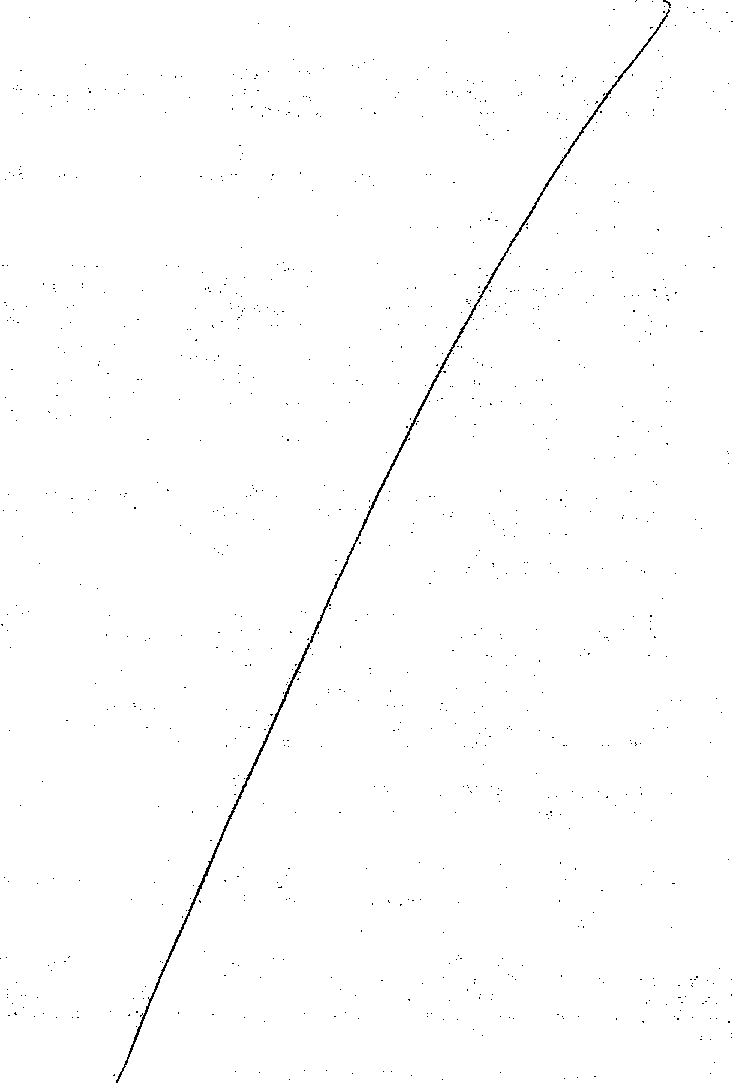 26a	PAPEL EXCLUSIVO PARA DOCUMENTOS NOTARIALES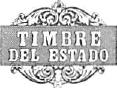 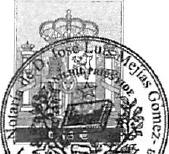 SANTÁ LUCIÁAteneo MunicipalVisto el dictamen favorable emitido por la Comisión Municipal Informativa de Educación, Cultura, Deportes y Acción Social, que se tiene por reproducido.Sometido a votación, se adopta con el voto favorable de los Sres. Concejales D.Silverio Matos Pérez	sidente), D. Antonio Ruíz Pérez, Dña. Juana María AlvaradoSantana, D. José Fra	• Ríos Sánchez, Dña. Carolina Suárez Rivero, D. Aurelio FalcónDéniz, Dña. Inmacula	. Ramírez Marrero, D. Juan Antonio García Cubas, D. FranciscoJosé García López,	is Alberto Campos Jiménez, D. Ramón José Ramos Rodríguez;con los votos en co	e los Sres. Concejales, D. Francisco Mario Arbelo Artiles, Da OlgaCáceres Peñate, D	pesto Pérez Reyes, Dña. Maria del Carmen Martínez Martín, D.Rufino Pérez Ramír	D. Julián Rafael Suárez Almeida, el siguiente acuerdo:ÚNICO:	OBAR la modificación del artículo 2 de los Estatutos sociales de la«GERENCIA M	IPAL DE CULTURA Y DEPORTE DE SANTA LUCÍA, S.A.», relativo asu objeto soc	on el fin de ampliar éste y, por ende, la actividad de la sociedad,incluyendo d	vos apartados en el mencionado precepto en el que se recojan lossiguientes oa indus rialización, transformación, comercialización, promoción, adquisición y/o venta de producto vegetales; animales y sus productos derivados; productos agrícolas, artesanales; indus ríales y similares; transformados o sin transformar, a Organismos, Entidades, a perso as físicas y/o jurídicas, públicas y/o privadas, nacionales y/o extranjeras, independientement del ámbito de su actuación.La produqción, contratación, difusión, venta y/o adquisición, de publicidad y/o programas audiovisuales, que se diseñen, produzcan, realicen o dirijan, bien desde la radio y/o televisión municipal o por empresas que presten estos servicios, así como, la prestación de los servicios expresados para otros Organismos, Entidades, personas físicas y/o jurídicas, públicas y/o privadas, nacionales y/o extranjeros, e independientemente de que su ámbito de actuación sea local, nacional o internacional.En consecuencia el articulo 2 de los Estatutos Sociales queda con la siguiente redacción: Articulo 2La Sociedad tiene por objeto:La producción de energía eléctrica a partir de los recursos naturales renovables, la explotación de parques eólicos y la venta de la energía eléctrica producida por los mismos, para facilitar el desarrollo y mejorar los resultados de las actividades de sus socios.La prestación y promoción de servicios y actividades, culturales, educativas y deportivas, de todo tipo y, en especial, ejecutar toda la actividad de esta clase que desarrolle el Ilustre Ayuntamiento de Santa Lucía, así como coordinar el funcionamiento y mantenimiento de todas las instalaciones municipales de carácter deportivo cultural.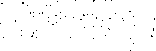 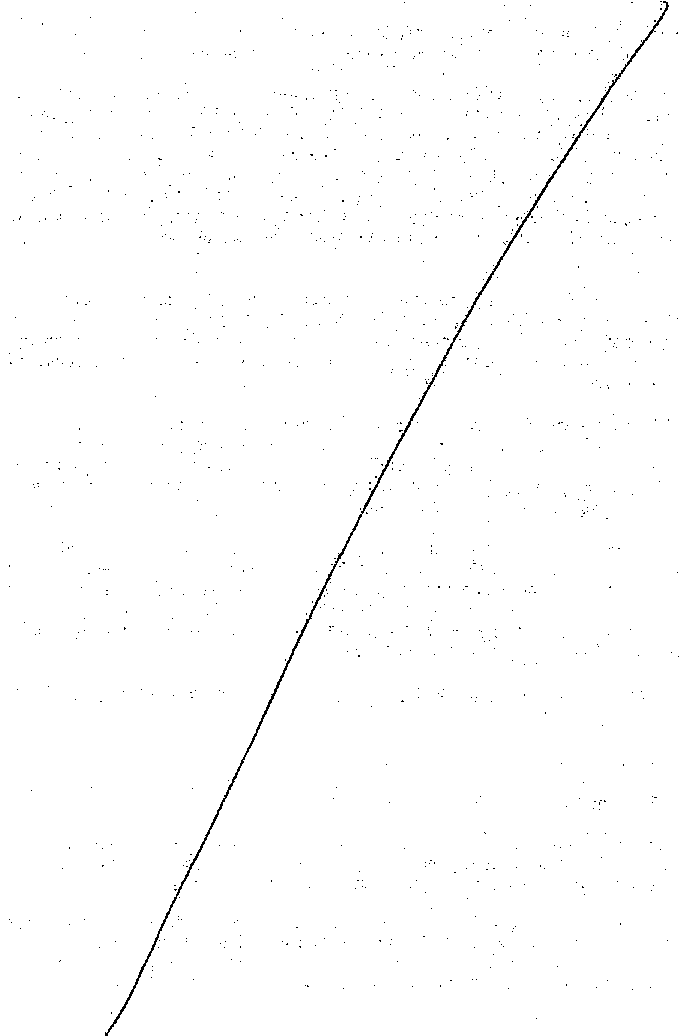 28PAPEL EXCLUSIVO PARA DOCUMENTOS NOTARIALES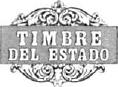 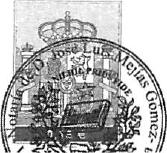 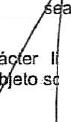 S NTA LUCIAMeneo MunicipalC) La industrialización transformación, comercialización, promoción, adquisición y/o venta de productos veget- s; animales y sus productos derivados; productos agrícolas,artesanales; industriales	si llares; transformados o sin transformar, a Organismos, Entidades, a personas físi as /o jurídicas, públicas y/o privadas, nacionales y/o extranjeras,independientemente del	bi o de su actuación.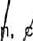 concretas del o mitativo, se enumeran "Ad exemplum" las siguientes finalidades cial:D INDOL= ESPECIALMENTE CULTURAL:Prestar los servicios propios del actual "Ateneo Municipal", incluso los talleres culturales y otros: los cle Conservatorio y Banda de Música, los de Teatro, representaciones y actuaciones similareá; la coordinación y funcionamiento de las "Casas de Cultura", y de las "Bibliotecas Municipales"; el desarrollo de los Planes de "Acción Cultural en los Barrios"; el mantenimiento y utilización de los equipos de megafonía y de todo el material de Cultura, incluso bancos, escenarios etc...; la promoción de ediciones bibliográficas, de revistas y de una "Emisora de Radio"; la creación de museos y mantenimiento de Patrimonio Cultural Etnográfico, el fomento de cursillos educativos y culturales; la coordinación de todas las fiestas de carácter municipal, así como de los carnavales, escuelas municipales para actividades culturales especificas, acciones conjuntas con otras instituciones, organismos, empresas o personas públicas o privadas.Y, en general, la coordinación y dirección de toda la actividad cultural o educativa municipal con la de cualesquiera otras instituciones, organizaciones, empresas o personas, nacionales o extranjeras, ya sean públicas o privadas.DE ORDEN ESPECIALMENTE DEPORTIVO:El fomento del Deporte Escolar: La coordinación de los torneos o campeonatos Municipales; el funcionamiento de las "Escuelas deportivas" incluyendo la coordinación, el uso y el mantenimiento; la ejecución y desarrollo del "Plan de Gimnasia de Barrios"; la dirección de las "Campañas de Promoción Deportivas"; así como de cursillos de este orden; la coordinación de los monitores deportivos, el mantenimiento y formación de la biblioteca deportiva, y, en general, la coordinación y dirección de toda la acción deportiva municipal con la de cualesquiera otras instituciones, organizaciones, empresas o personas, nacionales y extranjeras, ya sean públicas o privadas, incluso actividades conjuntas.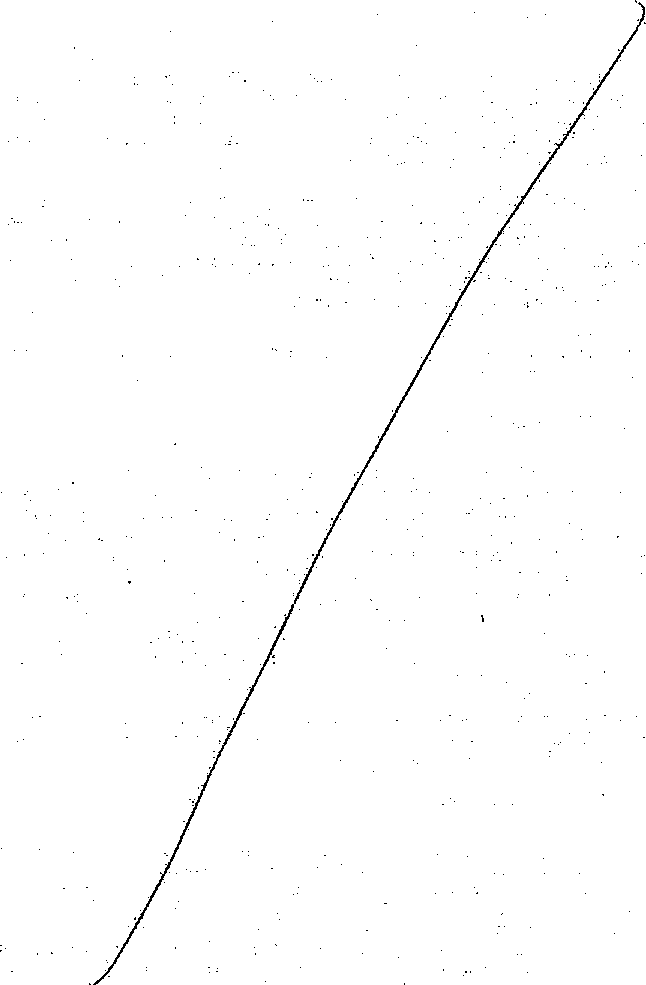 30_ kr.b.CiN DEL ESTADW`"kk19-01),PAPEL EXCLUSIVO PARA DOCUMENTOS NOTARIALES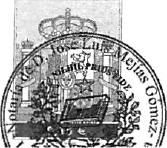 ANTALUCIAAteneo Municipal3.- DE 1NDOLE ESPECIALMENTE ECONOMICO:La gestión Económica y administración de su patrimonio, y de sus ingresos y gastosen base a sus presupuestos.La fijación de los i portes de las cuotas o previos que se devenguen y su cobroefectivo, así como de 1	ubvenciones, premios o donativos, que se reciban, ya sean delAyuntamiento o de ot	Organismos, Entidades, empresas o particulares, españoles yextranjeros, ya sean p	o o privado.Y para que	onste, expido la presente de orden y con el visto bueno del Sr.Presidente del Cons= jo en Santa Lucía, a veintiséis de Abril de dos mil siete.El Presiden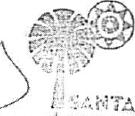 /7144tnA/Fdo. Antonio Ruiz Pérez Ante mí,La Secretaria Acctal.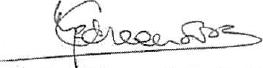 Munici o fido. María del Carmen Sosa SantanaCtn.TUna AYL.	ZZ sla.I.ucut, s. A. 35'1°4'4Gerencia Municipal de Cultura y Deportes de Sta. Lude, S. A. Cr Poema da La Maleta, 16 — 35110 Santa Lucia — Gran Canaria N.I.F. A .- 35204411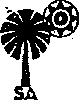 TU.: 928 75 48 00 (Cultura) 928 75 56 96 (Deportes) Fax 928 75 12 18DÑA. MARIA DEL CARMEN SOSA SANTANA, SECRETARIA DEL CONSEJO DE ADMINISTRACIÓN DE LA GERENCIA MUNICIPAL DE CULTURA Y DEPORTES DE SANTA LUCÍA, S.ACERTIFICA.- Que el Ayuntamiento Pleno, en funciones de Junta General de la Gerencia Municipal de Cultura y Deportes de Santa Lucía, S.A., en sesión extraordinaria celebrada en el municipio de Santa Lucía de Tirajana (Las Palmas) el día dieciocho de Abril de dos mil siete, según convocatoria nominal realizada al efecto con fecha trece de Abril de dos mil siete, adoptó con el voto a favor de los Sres. Concejales D. Silverió Matos Pérez, D. Antonio Ruiz Pérez, Dña. Juana Maria Alvarado Santana, D. José Franciscó Ríos Sánchez, Dña. Carolina Suárez Rivero, D. Aurelio Falcón Déniz, Dña. Inmaculada C. Ramírez Marrero, D. Juan Antonio García Cubas, D. Francisco José García López, D. Luis Alberto Campos Jiménez, D. Ramón José Ramos Rodrigue4 con los votos en contra de los Sres. Concejales, D. Francisco Mario Arbelo Artiles, Da Olga Cáceres Peñate, D. Ernesto Pérez Reyes, Dña. María del Carmen Martínez Martín, D. Ruflno Pérez Ramírez, D. Julián Rafael Suárez Almeida, el siguiente acuerdo:1.- APROBACIÓN, SI PROCEDE DE LA MODIFICACIÓN DEL ARTÍCULO 2 DE LOS ESTATUTOS SOCIALES DE LA "GERENCIA MUNICIPAL DE CULTURA Y DEPORTES DE SANTA LUCÍA, S.A.", QUE REGULA EL OBJETO SOCIAL DE LA ENTIDAD MERCANTIL, CON EL FIN DE AMPLIAR ÉSTE Y, POR ENDE, LA ACTIVIDAD DE LA SOCIEDAD.El Sr. Presidente da lectura del ordinal a tratar, cediendo la palabra el Sr. Concejal de Fomento, Urbanismo y Comercio, D. Antonio Ruiz Pérez quien expone los términos de la propuesta.Finalizada su exposición, el Sr. Alcalde abre un turno de intervenciones.Vista el Acta de la sesión extraordinaria, celebrada por el Consejo de Administración de la Gerencia Municipal de Cultura y Deportes de Santa Lucía, S.A. celebrada el día trece de abril de dos mil siete, que obra en el expediente y que se tiene por reproducida.Visto el Informe-Propuesta del Presidente del Consejo de Administración de la "Gerencia Municipal de Cultura y Deportes de Santa Lucía, S.A.", de fecha 13 de Abril de 2007, cuyo tenor literal es el siguiente:"INFORME PROPUESTA QUE EMITE EL CONSEJO DE ADMINISTRACIÓN DE LA «GERENCIA MUNICIPAL DE CULTURA Y DEPORTE DE SANTA LUCIA, S.A.», A lA JUNTA GENERAL EXTRAORDINARIA DE LA SOCIEDAD MUNICIPAL, A LOS EFECTOS DE MODIFICACIÓN DEL ARTICULO 2 DE LOS ESTATUTOS SOCIALES DE LA SOCIEDAD, QUE REGULA EL OBJETO SOCIAL DE LA CITADA ENTIDAD MERCANTIL, CON EL FIN DE AMPLIAR ÉSTE Y, POR ENDE, LA ACTIVIDAD DE LA SOCIEDAD.En relación con la propuesta de modificación del artículo 2 de los Estatutos Sociales de la «GERENCIA MUNICIPAL DE CULTURA Y DEPORTE DE SANTA LUCÍA, S.A.», en lo referente a su32PAPEL EXCLUSIVO PARA DOCUMENTOS NOTARIALES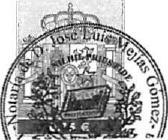 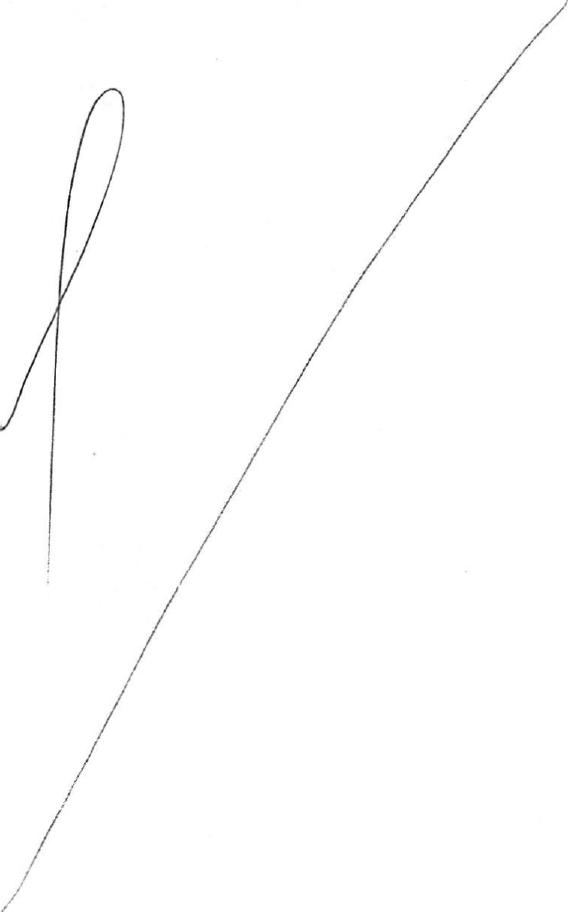 33Gerencia Municipal de Cultura y Deportes de Sta. Lucia, S. A. Poema do La Maleta. 16 — 35110 Santa Lucía — Gran Canaria A — 35204411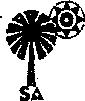 Mis.: 928 75 48 00 (Cultura) 928 75 56 96 (Deportes) Fax: 928 75 12 18objeto social, con el fin de ampliar éste y, por ende, la actividad de la sociedad, de conformidad con lo dispuesto en el artículo 144.1 a) del Real Decreto Legislativo 1564/1989,.de 22 de Diciembre, por el que se aprueba el Texto Refundido de la Ley de Sociedades Anónimas, se informa que:En sesión extraordinaria celebrada por el Consejo de Administración de la «GERENCIA MUNICIPAL DE CULTURA Y DEPORTE DE SANTA LUCIA, S.A.» el 13 de abril de 2.007, se acordó por unanimidad aprobar la modificación del articulo 2 de los Estatutos Sociales de la citada entidad mercantil, relativo al objeto social, incluyendo dos (2) nuevos apartados en el mencionado precepto donde se recojan los siguientes objetivos:La finalidad de la modificación del articulo 2 de dicho Estatuto es; por una parte, posibilitar a la «GERENCIA MUNICIPAL DE CULTURA Y DEPORTE DE SANTA LUCIA, S.A.», la industrialización, transformación, comercialización, promoción, adquisición y/o venta de productos vegetales; animales y sus productos derivados; productos agrícolas, artesanales; industriales y similares del Municipio de Santa Lucía, transformados o sin transformar a Organismos, Entidades, a personas tísicas y/o jurídicas, públicas y/o privadas, nacionales y/o extranjeras. independientemente del ámbito de su actuación.El Ayuntamiento de Santa Lucía, en usos de las facultades referidas, ha formalizado en los últimos meses, diversos convenios da colaboración con Entidades y Administraciones Públicas, fruto de los cuales, la referida Administración Pública, recibe en especie, como contraprestación por la utilización de instalaciones y medios de titularidad Municipal, productos agrícolas, artesanales, industriales y similares, transformados o sin transformar, que serán posteriormente utilizados para promocionar la imagen del Municipio de Santa Lucía y la de sus productos de calidad. Por lo expuesto, resulta conveniente que la «GERENCIA MUNICIPAL DE CULTURA Y DEPORTE DE SANTA LUCIA, S.A.», pueda realizar las funciones expuestas al inicio del párrafo anterior.Por otra parte, otro de los objetivos de la modificación del artículo 2 de dicho estatuto, es posibilitar a la «GERENCIA MUNICIPAL DE CULTURA Y DEPORTE DE SANTA LUCIA, S.A.», la producción, contratación, difusión, venta y/o adquisición, de publicidad y programas audiovisuales, que se diseñen, produzcan, realicen o dirijan, bien desde la radio y/o televisión municipal o bien por empresas que presten estos servicios, así como, la prestación de los servicios expresados para otros Organismos, Entidades, personas físicas y/o jurídicas, públicas y/o privadas, nacionales y/o extranjeros, e independientemente de que su ámbito de actuación sea local, nacional o internacional.De este modo, la radio y televisión local, a través de su personal y colaboradores, y diferentes empresas, realiza programas de radio y televisión de contenido cultural, informativo, deportivo. entretenimiento y actualidad_ Estos programas, diseñados, realizados y producidos por Radio Televisión Tagoror, directamente, o por empresas de servicios contratadas al efecto, se confeccionan bajo la supervisión y dirección de la «GERENCIA MUNICIPAL DE CULTURA Y DEPORTE DE SANTA LUCIA, S.A.», y bajo los criterios prioritarios de máxima calidad y absoluto rigor y veracidad en sus contenidos y siempre con el máximo respeto a la ciudadanía.Los éxitos deportivos obtenidos por los diferentes clubes municipales, entre ellos, el ascenso de categoría de la Unión Deportiva Vecindario, y la celebración de determinados eventos deportivos de gran interés para el Municipio y con repercusión Internacional, como es la organización del Campeonato del Mundo de Windsurfing, suponen una inmejorable plataforma para la promoción turística del Municipio de Santa Lucia, en los principales mercados turísticos, por el enorme impacto promocional que supone su celebración. Consecuentemente con lo anterior, se considera preciso que la «GERENCIA MUNICIPAL DE CULTURA Y DEPORTE DE SANTA LUCIA, S.A.», amplíe su actividad y asuma nuevas competencias estatutarias, con el objeto de posibilitar la promoción, difusión, adquisición y/o venta de publicidad y programas audiovisuales que se diseñen, produzcan,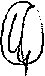 34A	PAPEL EXCLUSIVO PARA DOCUMENTOS NOTARIALES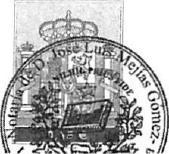 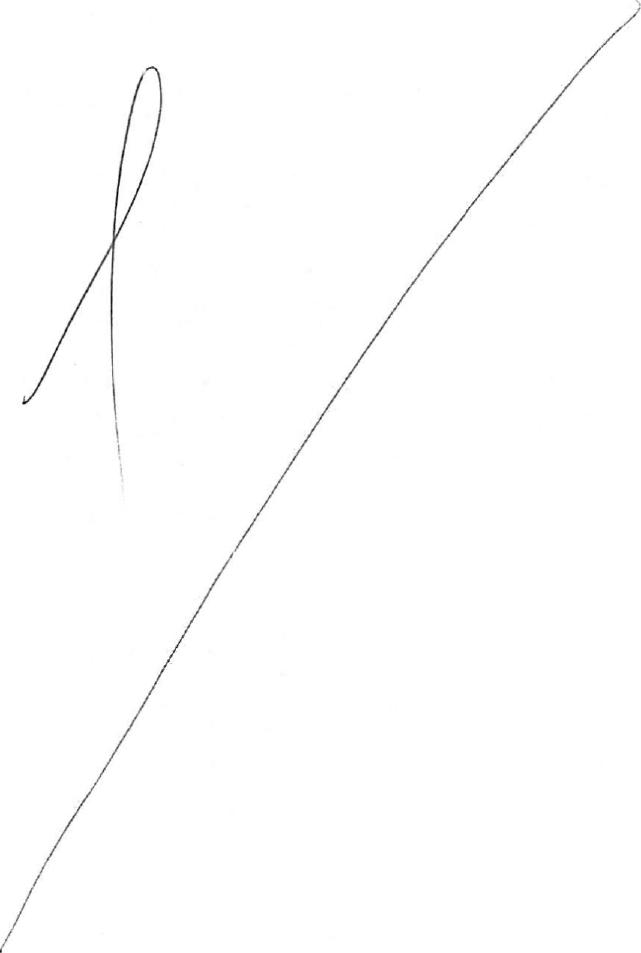 35Gerencia Municipal do Cultura y Deportes de Sta. Lucia, S. A. Cr Poema da La Maleta, 16 —35110 Santa Lacia — Gran Canada N.I.F.: A — 35204411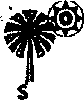 Mis.: 928 75 48 00 (Cultura) 928 75 56 96 (Deportes) Fax: 928 75 12 18realicen o dirijan bien, en la radio y/o televisión municipal, o bien por empresas que presten estos servicios, permitiendo la cobertura de eventos deportivos para otras televisiones y radios de ámbito local, nacional o internacional, reservándose en ambos supuesto, -si legalmente fuera procedente, los derechos de propiedad Intelectual y de imagen (copyright).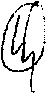 En virtud de los antecedentes expuestos y con el fm de posibilitar la realización de las actividades anteriormente referidas, se propone a la Junta General de la «GERENCIA MUNICIPAL DE CULTURA Y DEPORTE DE SANTA LUCIA, S.A.» la adopción de los siguientes acuerdos:pRIMER0.- APROBAR la modificación del artículo 2 de los Estatutos sociales de la «GERENCIA MUNICIPAL DE CULTURA Y DEPORTE DE SANTA LUCIA, S.A.», relativo a su objeto social, con el lin de ampliar éste y, por ende, la actividad de la sociedad, incluyendo dos nuevos apartados en el mencionado precepto en el que se recojan los siguientes objetivos:La industrialización, transformación, comercialización, promoción, adquisición y/o venta de productos vegetales; animales y sus productos derivados; productos agrícolas, artesanales; industriales y similares; transformados o sin transformar, a Organismos, Entidades, a personas físicas y/o jurídicas, públicas y/o privadas, nacionales y/o extranjeras, independientemente del ámbito de su actuación.La producción, contratación, difusión, venta y/o adquisición, de publicidad y/o programas audiovisuales, que se diseñen, produzcan, realicen o dirijan, bien desde la radio y/o televisión municipal o por empresas que presten estos servicios, así como, la prestación de los servicios expresados para otros Organismos, Entidades, personas ¡laicas y/o jurídicas, públicas y/o privadas, nacionales y/o extranjeros, e independientemente de que su ámbito de actuación sea local, nacional o internacional.En consecuencia el articulo 2 de los Estatutos Sociales queda con la siguiente redacción:Artículo 2La Sociedad tiene por objeto:La producción de energía eléctrica a partir de los recursos naturales renovables, la explotación de parques eólicos y la venta de la energía eléctrica producida por los mismos, para facilitar el desarrollo y mejorar los resultados de las actividades de sus socios.La prestación y promoción de servicios y actividades, culturales, educativas y deportivas, de todo tipo y, en especial, ejecutar toda la actividad de esta clase que desarrolle el ilustre Ayuntamiento de Santa Lucia, así como coordinar el funcionamiento y mantenimiento de todas las instalaciones municipales de carácter deportivo cultural.La industrialización, transformación, comerciafización, promoción, adquisición y/o venta de productos vegetales; animales y sus productos derivados; productos agrícolas, artesanales; Industriales y similares; transformados o sin transformar, a Organismos, Entidades, a personas físicas y/o jurídicas, públicas y/o privadas, nacionales y/o extranjeras, independientemente del ámbito de su actuación.O) La producción, contratación, difusión, venta y/o adquisición, de publicidad y/o programas audiovisuales, que se diseñen, produzcan, realicen o dirijan, bien desde la radio y/o televisión36PAPEL EXCLUSIVO PARA DOCUMENTOS NOTARIALES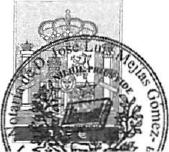 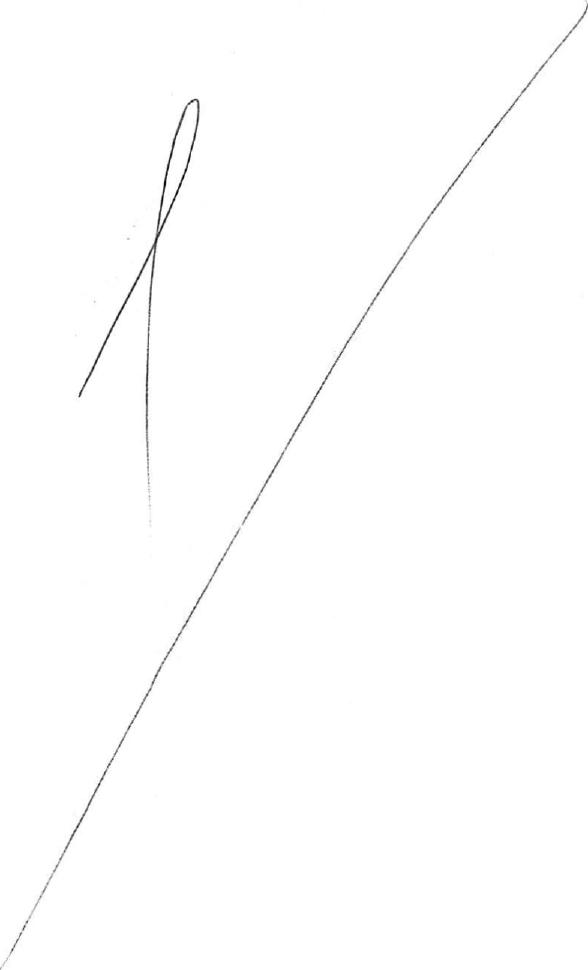 37Gorenciallunicirml de Cultura y Deportes do Sta. Luda, S. A. Cl Ramada La Maleta, 16 — 35110 Santa Luda — Gran Canaria N.I.F.: A — 35204411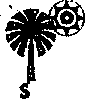 Tits.: 928 75 48 00 (Cultura) 928 75 66 96 (Deportes) Fax: 928 75 12 18municipal o por empresas que presten estos servicios, así como, la prestación de los servicios expresados para otros Organismos, Entidades, personas físicas y/o jurídicas, públicas y/o privadas, nacionales y/o extranjeros, e independientemente de que su ámbito de actuación sea local, nacional o intemacionaLSin carácter limitativo, se enumeran "Ad exemplum" las siguientes finalidades concretas del objeto social:DE INDOLE ESPECIALMENTE CULTURAL:Prestar los servicios propios del actual "Ateneo Municipal', incluso los talleres culturales y otros: los de Conservatorio y Banda de Música, los de Teatro, representaciones y actuaciones similares; la coordinación y funcionamiento de las "Casas de Cultura", y de las 'Bibliotecas Municipales"; el desarrollo de los Planes de "Acción Cultural en los Barrios"; el mantenimiento y utilización de tos equipos de megafonla y de todo el material de Cultura, incluso bancos, escenarios etc...; la promoción de ediciones bibliográficas, de revistas y de una "Emisora de Radio"; la creación de museos y mantenimiento de Patrimonio Cultural Etnográfico, el fomento de cursillos educativos y culturales; la coordinación de todas las fiestas de carácter municipal, así como de los carnavales, escuelas municipales para actividades culturales especificas, acciones conjuntas con otras instituciones, organismos, empresas o personas públicas o privadas.Y, en general, la coordinación y dirección de toda la actividad cultural o educativa municipal con la de cualesquiera otras instituciones, organizaciones, empresas o personas, nacionales o extranjeras, ya sean públicas o privadas.DE ORDEN ESPECIALMENTE DEPORTIVO:El fomento del Deporte Escolar: La coordinación de los torneos .o campeonatos Municipales; e► funcionamiento de las "Escuelas deportivas" incluyendo la coordinación, el uso y el mantenimiento; la ejecución y desarrollo del "Plan de Gimnasia de Barrios"; la dirección de las °Campañas de Promoción Deportivas"; así como de cursillos de este orden; la coordinación de los monitores deportivos, el mantenimiento y formación de la bibiloteca deportiva, y, en general, la coordinación y dirección de toda la acción deportiva municipal con fa de cualesquiera otras instituciones, organizaciones, empresas o personas, nacionales y extranjeras, ya sean públicas o privadas, incluso actividades conjuntasDE INDOLE ESPECIALMENTE ECONOMICO:La gestión Económica y administración de su patrimonio, y de sus ingresos y gastos en basea sus presupuestos.La fijación de los Importes de fas cuotas o previos que se devenguen y su cobro efectivo, así como de las subvenciones, premios o donativos, que se reciban, ya sean del Ayuntamiento o de otros Organismos, Entidades, empresas o particulares, españoles y extranjeros, ya sean publico o privado.SEGUNDO.-	Facultar, indistintamente, al Presidente y Secretaria del Consejo deAdministración, con el fin de que realice los actos y formalice los documentos, incluso complementarios y/o aclaratorios y también la corrección de errores materiales, en su caso, en orden a la formalización, protocolización, ejecución e inserción en el Registro Mercantil de los mencionados Acuerdos.Y para que conste a los efectos que procedan, se firma el presente informe (...)38PAPEL EXCLUSIVO PARA DOCUMENTOS NOTARIALES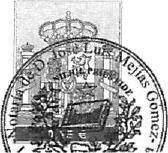 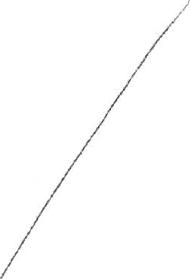 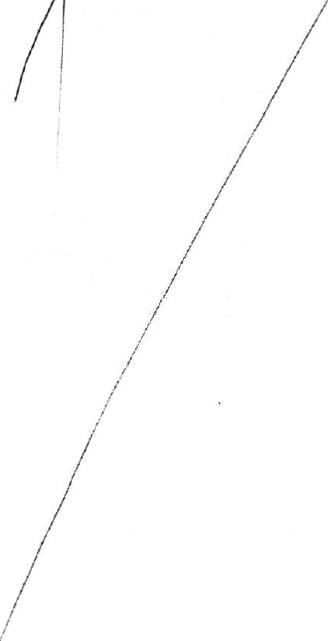 39Gerencia Municipal de. Cultura y Deportes do Sta. Lucia, S. A. Ci Poema de La Maleta, 16 — 35110 Santa Lucia — Gran Canaria N.I.F. A — 35204411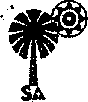 Tire.: 928 75 48 00 (When) 9287558  96 (Deportes) Fax: 928 75 12 18Visto el dictamen favorable emitido por la Comisión Municipal Informativa de Educación, Cultura, Deportes .y Acción Social, que se tiene por reproducido.Sometido a votación, se adopta con el voto favorable de los Sres. Concejales D. Silverio Matos Pérez (Presidente), D. Antonio Ruiz Pérez, Dña. Juana María Alvarado Santana, D. José Francisco Ríos Sánchez, Dña. Carolina Suárez Rivero, D. Aurelio Falcón Déniz, Dña. Inmaculada C. Ramírez Marrero, D. Juan Antonio García Cubas, D. Francisco José García López, D. Luis Alberto Campos Jiménez, D. Ramón José Ramos Rodríguez; con los votos en contra de los Sres. Concejales, D. Francisco Mario Arbelo Artiles, D° Olga Cáceres Peñate, D. Ernesto Pérez Reyes, Dña. Maria del Carmen Martínez Martín, D. Rufino Pérez Ramírez, D. Julián Rafael Suárez Almeida, el siguiente acuerdo:ÚNICO: APROBAR la modificación del articulo 2 de los Estatutos sociales de la «GERENCIA MUNICIPAL DE CULTURA Y DEPORTE DE SANTA LUCIA, S.A.», relativo a su objeto social, con el fin de ampliar éste y, por ende, la actividad de la sociedad, incluyendo dos nuevos apartados en el mencionado precepto en el que se recojan los siguientes objetivos:La industrialización, transformación, comercialización, promoción, adquisición y/o venta de productos vegetales; animales y sus productos derivados; productos agrícolas, artesanales; industriales y similares; transformados o sin transformar, a Organismos, Entidades, a personas físicas y/o jurídicas, públicas y/o privadas, nacionales y/o extranjeras, independientemente del ámbito de su actuación.ID) La producción, contratación, difusión, venta y/o adquisición, de publicidad y/o programas audiovisuales, que se diseñen, produzcan, realicen o dirijan, bien desde la radio y/o televisión municipal o por empresas que presten estos servicios, así como, la prestación de los servicios expresados para otros Organismos, Entidades, personas físicas y/o jurídicas, públicas y/o privadas, nacionales y/o extranjeros, e independientemente de que su ámbito de actuación sea local, nacional o internacional.En consecuencia el articulo 2 de los Estatutos Sociales pueda con la siguiente redacción: Artículo 2La Sociedad tiene por objeto:La producción de energía eléctrica a partir de los recursos naturales renovables, la explotación de parques eólicos y la venta de la energía eléctrica producida por los mismos, para facilitar el desarrollo y mejorar los resultados de las actividades de sus socios.La prestación y promoción de servicios y actividades, culturales, educativas y deportivas, de todo tipo y, en especial, ejecutar toda la actividad de esta clase que desarrolle el Ilustre Ayuntamiento de Santa Lucia, asi como coordinar el funcionamiento y mantenimiento de todas las instalaciones municipales de carácter deportivo cultural.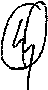 40PAPEL EXCLUSIVO PARA DOCUMENTOS NOTARIALES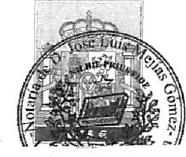 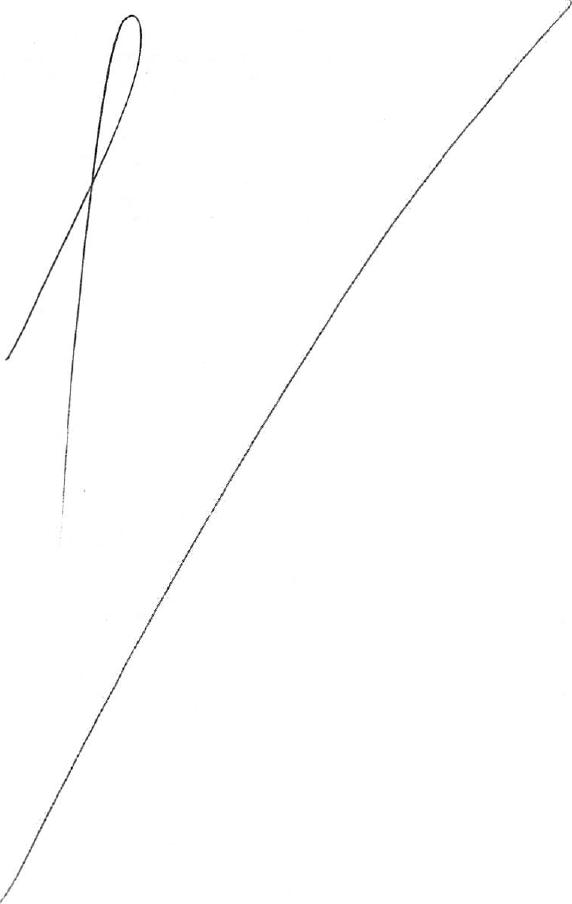 41Gerencia Municipal do Cultura y Deportas da Sta. Lucia, S. A. Cr Poema de La Maleta. 16 —35110 Santa Lucia — Gran Canaria N.I.F.: A —35204411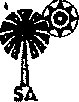 Tlfs.: 928 7548 00 (Cultura) 98575 56 98 (Deportes) Fax: 9287512 18La industrialización, transformación, comercialización, promoción, adquisición y/o venta de productos vegetales; animales y sus productos derivados; productos agrícolas, artesanales; industriales y similares; transformados o sin transformar, a Organismos, Entidades, a personaS físicas y/o jurídicas, públicas y/o privadas, nacionales y/o extranjeras, independientemente del ámbito de su actuación.La producción, contratación, difusión, venta y/o adquisición, de publicidad y/o programas audiovisuales, que se diseñen, produzcan, realicen o dirijan, bien desde la radio y/o televisión municipal o por empresas que presten estos servicios, así como, la prestación de los servidos expresados para otros Organismos, Entidades, personas físicas y/o jurídicas, públicas y/o privadas, nacionales y/o extranjeros, e independientemente de que su ámbito de actuación sea local, nacional o internacional.Sin carácter limitativo, se enumeran "Ad exemplum" las siguientes finalidades concretas del objeto social:DE INDOLE ESPECIALMENTE CULTURAL:Prestar los servicios propios del actual "Ateneo Municipal", incluso los talleres culturales y otros: los de Conservatorio y Banda de Música, los de Teatro, representaciones y actuaciones similares; la coordinación y funcionamiento de las "Casas de Cultura", y de las "Bibliotecas Municipales"; el desarrollo de los Planes de "Acción Cultural en los Barrios"; el mantenimiento y utilización de los equipos de megafonla y de todo el material de Cultura, incluso bancos, escenarios etc...; la promoción de ediciones bibliográficas, de revistas y de una "Emisora de Radio"; la creación de museos y mantenimiento de Patrimonio Cultural Etnográfico, el fomento de cursillos educativos y culturales; la coordinación de todas las fiestas de carácter municipal, así corno de los carnavales, escuelas municipales para actividades culturales especificas, acciones conjuntas con otras instituciones, organismos, empresas o personas públicas o privadas.Y, en general, la coordinación y dirección de toda la actividad cultural o educativa municipal con la de cualesquiera otras instituciones, organizaciones, empresas o personas, nacionales o extranjeras, ya sean públicas o privadas.DE ORDEN ESPECIALMENTE DEPORTIVO:El fomento del Deporte Escolar: La coordinación de los torneos o campeonatos Municipales; el funcionamiento de las "Escuelas deportivas" incluyendo la coordinación, el uso y el mantenimiento; la ejecución y desarrollo del *Plan de Gimnasia de Barrios"; la dirección de las "Campañas de Promoción Deportivas"; asi como de cursillos de este orden; la coordinación de los monitores deportivos, el mantenimiento y formación de la biblioteca deportiva, y, en general, la coordinación y dirección de toda la acción deportiva municipal con la de cualesquiera otras instituciones, organizaciones, empresas o personas, nacionales y extranjeras, ya sean públicas o privadas, incluso actividades conjuntas.42PAPEL EXCLUSIVO PARA DOCUMENTOS NOTARIALES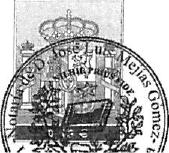 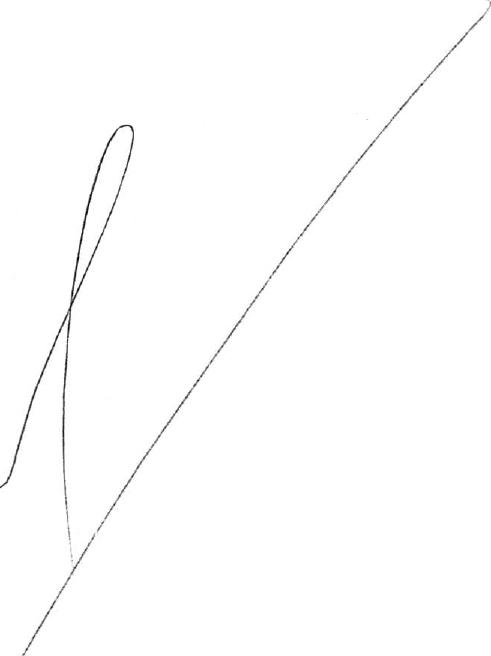 ///////Gerencia Municipal de Cultura y Deportes do Sta. Lucia, S. A. Ct Poema de La Maleta. 16 — 35110 Santa Urda — Gran Canaria N.I.F.: A — 35204411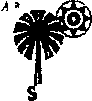 Tits.: 928 75 48 00 (Cultura) 928 75 56 96 (Deportes) Fa3C 9213 75 12 183.- DE INDOLE ESPECIALMENTE ECONOMICO:La gestión Económica y administración de su patrimonio, y de sus ingresos y gastosen base a sus presupuestos.La fijación de los importes de las cuotas o previos que se devenguen y su cobro efectivo, así como de las subvenciones, premios o donativos, que se reciban, ya sean del Ayuntamiento o de otros Organismos, Entidades, empresas o particulares, españoles y extranjeros, ya sean publico o privado.Y para que así conste, expido la presente de orden y con el visto bueno del Sr. Presidente del Consejo, en Santa Lucía, a veintiséis de Abril de dos mil siete.Ante mí,El Presidente	La Secretaria Acctal./7 MIMA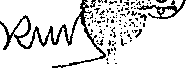 /Pdo. Antonio 1 uiz Pérez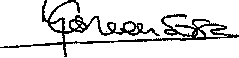 A	muni~Maria del Carmen Sosa Santana1.•:,«: CULTORA Y:II c. limo,. s. A-

?...3:411441144PAPEL EXCLUSIVO PARA DOCUMENTOS NOTARIALES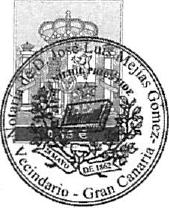 PRIMERA COPIA LITERAL DE SU MATRIZ, que con el número de orden al principio indicado obra en mi protocolo general corriente de instrumentos públicos, donde dejo nota de esta expedición, y Yo, JOSE LUIS ZARAGOZA TAFALLA, Notario de VECINDARIO y actuando en sustitución por imposibilidad accidental de mi compañero de residencia JOSE LUIS MEJIAS GOMEZ la expido a instancia de ATENEO MUNICIPAL-GERENCIA,CULTURA STA L., en veinticuatro folios de papel de uso exclusivo para documentos notariales, serie 8C, números 3883608 y los veintitres anteriores en orden correlativo, y en uno más de la misma serie, número 3883584, para la consignación de notas para los Registros y oficinas públicas que signo, firmo, rubrico y sello EN SANTA LUCIA - VECINDARIO, A 2 DE OCTUBRE DE 2.007. Doy fe.-
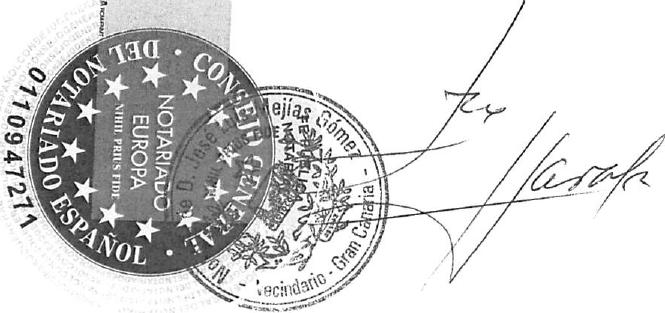 47'te 11:1,:s'r algo 11111)' dilCrentc. so.	the lace signo:terno la Colanora-	ra.	.. . . .	• -- -RESERVA YA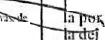 TU STAND PARARASTRILLO NUEVOFUTURO 2007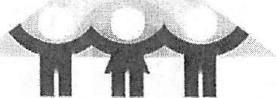 nuevo futuroOttle;Itl pche 1-1.5.1.rigy•EDIFICIO MILLER,p,RE
1	,O 1.YI '11S i l 31?1,ft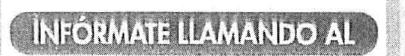 928 312 803 / 928 312 819Áyu	(! !II 1 e n 1SANTA LUCIA- ANUNCIO -Ennuittlat,:,,b, de lo divuesh, en el mírala 1.50 dt l'Allecteto la. lalhO 15,..1:3,W). de. 22pot el iter se apityrbs el. o Refundido& ,con el attic ido 16:5 &I Real !vano!? •9%, de rt de lidio. pot cl que 'se aprueba el ltrglamentodel Ilmistas Macona se bate públlio i	tuno t;encral de la G	MunicipalerenciMunicipal de Cultura yIkrsates de Santa la:di:S"4k, en sedán ritmo	liaVVIChlali el día dieduchodc abil de dos milsirte. aconIS tvzc anee mos a ratea v con wis voto	aura entre otros acuerdos, la terdificaelOndel attkido 2 de los Estattmu Waid de la citada rutas, • camal regalo cl (heló social conel fin de ~Oías éste y. (ser ente.la J., tí,	b <UN	Ir 3 teas IntensosaptIthli3 en elmencionski recepto. quedando su redactinn «In e! siguiente t	lneral-Articulo 1- la 54triedad time pot otletrcA 11,1 IIIXItaXat5C1 enetyb	.t t de parques eólicos y la taita de la coa stactectvica rio.Incida por Jesanollo y meleras los 'Mudos de lasi actividades & sus socios.lb La prestación y promoción de servirlas y actiyidades, culturales. docilitas y (Serle! itt io4k1. y en especial ejecutar lo& b xtivididdc ata lime que desarrolle d fluottAyuniamietim de Santa bacía. tel mato combar el funcionamiento y mamad:sil:110 de 'Odas las instabciondrouniapales de earattec &main) cultitral.	•

ta industrlalincion transfenneinm comacialtracioo. pomo lciáo 23,miskiárt yks venta de productos telt ales:amando% y oispraticuldeviadoE pisa-tenis agrietaba. attesanalm.lnattlatiales y sitnilatisjransformacko o sin trariskiatur. a (hit:mismos. hundes, a tm.sotim tísicas vh.jvaidícos,natiras.4 lunadas. nacionales est tanjeras. independietitemenie del ambito de na necuación.1	la producción. contratación, difusión renta yo ackpiniciln de publicidad wh programasandimindes. mir sc discilen. pnalarrata. realicen o &qm. llene dddelr nen ytt teletisión municitulopa entrena que pesan otos soy-kit», así rainkl la pregaribti de los 'unirlos espesados paraunos OirAPIII105. £.ntklades, paSonas	fusidicas, palicas	piiimslat: Lit innalts.y.í)

,..ranktin, e blepcndiesermente de queso. hilito de awttrack,st sea lotal nacional o internacional,in carácter timomen. te CIWI/1221	elaiiptiint' lit siguientes finalidades amadas deloliettoo viricixid;	I. DE ••; t.E.b lunianrEcuinnAt:Ptestak los serchim pn.pinx del actual -Meneo municipal'. ir.eltmt los tatictrs culturales y otroz.los ile Chnseivatinio y huata rkt 114s9ca. kts delatas npresentationai y attakiones tmu1 tes; b cmitdmación y funcionamiento de lis "(lasas de (.:ultuta* Y de las liblittlecas Municipales"; el ~Olio delos Planet de *Arckiti railtural en los !tunos": el mantenimiento V utilización de ith;ClOpaS de nnafertia vck tul> ri tuletbl de Otituri íiKknn (ameos. m'enanos,	la ptunzzión

tic ediciones bIliogralicat de ?mista y. de ton 'Emisora de Radio': la creación de museos y manienaMento Jc P3triante.1,., Culanal Etnogrilico. el fhtnentu de cursan cdozarhos v eulturak,, la c.T.Ii:ucl'm de todas bs ftesras de carácter ntenkipal, asi.eorno de los cantata/1s, encurtas numiriblits para 11,t1,1dades cultades específicas. arcones coMontas ten 04t35 insthurione, ntptnissna empresas o pa wat! rishficaa o privadasY. en etneral.13 tootilimaop y dimecion de toda la actividad cultural o educativa enunktal ion 13 de cualesquiera otras instituciones. organínciones. ettipresas o prelnrus, nieinrellts o estranktat. ya sean públicas o mitad:11>F. OF.II;;I:511.1.11/2.11,1fE DEpoltInO:El fomento del irw s>ttte Eat abr.« 1..1 ax,rdinición do tomros o campenno as Municipal" el fn:ivain,lenni de be:Escuelas &pe< tiras' ir limendo b monfania.;<1.c1 uso v d ount~nt la ejecurIM y desarrollo del lian.de Gimnasia de Barrios: b ditterlm de las "Campiflasl'resnocien 1)epo tit	ast como de emílins de este urden la axstilmuiini de los ruonitOrcs

drreutieos. d nuntatimienta y ttinueliki de la biElintera &podio. yi en /cantal la coordina,- V,* ydirección de rola b alción denotara municipal con la de cualesquiera tuno Instituciones, Q1PliDltioncs. entine., si pasmas. nacionale; y csinnnems, ya sean públicas o pitadas Incluso atitiVitladtS 610211213.- DE INDOI.F. ESPFCLAIIIENVE	t(s!s(it'tst0La Er.55.^1f1 ECIVt.01.1 y 3drrInbtricia setreni,snio y de sus inetc,os y Ivo, en 11,c.1 SUS 11.1.:pittnla trenas de Los yr,is•ate5 las motas o pana o que se devernzven y mi coba> efaiisu asiciento de las '1,1,rt.<3,,t,r,. tni,út,9 u donaMsss que Ir veedor...tu sean del Ayseumnicado de anosOrg,tní,,,,,.s,Fftti.i..1"1131rft,I, (sallí,02$ t... rixt(101.-,	tr,	5,1,I 1114.0 rri1.11^,1:1 PRFSII)ENIV.-rson to nada de Itergman o de Anto-nioni", cuenta Wang. quien. pese a ello, se muestra optimista: -La esperanza está en esa gente con cámaras digitales y que pelean por su propia forma de hacer cine. Yo, en los talleres de cinc, les digo: ISal por alti. Si tienes pasión. no esperes. Hazlo!".Tras poner su firma a productos tales como Sucedió en Manhattan para obtener reettr-sos para financiar ,at einc.,Wayne Wang afirma: ''Me siento perdido.). atado al ver cómo, por ejem->lo, cortan el ritmo de tu pelícti-entender que es lento, y an sin aire para respiran .a lbs personajes y a la narración". Y concluye tajante Wang: "No seguiré haciendo produ.ctós de Hollywood".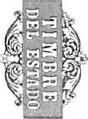 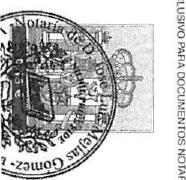 SCHNABEL. Por otra parte, Julian Schnabel presentó ayer en el 551' Festival de San Sebastián su última.película, La escafandra la mariposa, la historia de un hombre.paralitado tratada con humor y emoción y "Sinsenti-mentalisnio", recalcó el artista y. cineasta neoyórqttlito. "Piló el sentimentalismo, no, los sentimientos. El sentimentalismo puede matar una obra". insistió Schnabel acompañado. por el protagonista de lá cinta, h tat hien Ainalric, y sus actrices hiarie-jo-sée Croze y Olatl López Garmeridia.El neto se centró en exclusiva en la película que reportó el premio al mejor director en el EeS-I ival de Carriles a Schnabel, (ilen también presenta en esta edición del certamen donostiarra otra película, Ilerlhh ambas en la sección inffirmativa 7.abaltegi, y que hoy presentará con Lou Recd.Restó en el pleno municipal del pasad, vif.iiIes, en J que la oposición presentó. c orno una de las inegun-tas por escrito al grupo de gobierna. la cuestión de -¿en qué estado se encuentra la adjudicación del contrato de Servicio de Ayudas a Domicilio?", a lo que el PSOE contestó que "la oficina gestora en estos momentos está estudiando la documentación aportada por las empresas licitadoras al objeto de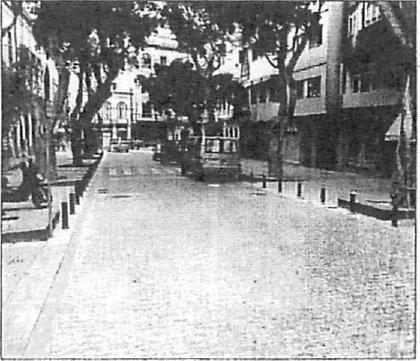 y. DEL C.-"1.5 PALMAS DF G.C.- El Ayuntamiento de la capital atribuye el retraso de dos días en la reapertura de la Calle San Bernardo a que la empresa Telefónica no pudo trasladar a tiempo un pi lama que cuaterna cables de fibra óptica ya que se encontraba repto:indo las lineas telefónicasque	quedaron

completamente destrozadas en el cerdeo y sur de laisla durante el in-
cendio	e arrasó% esta ea de Gran Canaria durante e es de agosto.Esta: respuesta, realizada por escrito a la pregunta formulada por el PP en el Pleno Municipal celebe ;ido el pasado viernes, no convence al grupo en la oposición a quien le resulta "Increíble que se bromee con las obras de la ciudad". afirmó I elige Alonso El Ja-ber, ex concejal de Urbanismo.ar par uc	lin di lit'.51r111,1 un coman--
Itt) es que las empresas no cumplan el pliego de condiciones" y recordó que -ello, en la oposición no impugnaron el pliego". Además. Afonso insiste en que en el acta de la Mesa de Contratación que dio como resultado la declaración de desierto, el edil de Eco-nomia y Hacienda, "dice que la decisión hay que motivarla, pero al final no la motiva, por lo tanto incumple la legislación".Los populares no se creen el motivo dado por Nardy Barrios, edil de Fomento y Servicios Públicos del Ayuntamiento, y así la manifestó. Afamo ayer en declaraciones a El. MUNDt) EA riAt t I A DE CANARIAS.El PP prestó especial atención a las obras de ensanchamiento realizadas en esta calle capitalina, que debían estar terminada, que nacer y mandó los puntos del expedientes buscando el error para poder justificar la declaración de desidia", añadió Afonso, quien insiste en que la decisión no se ajusta a la legalidad. En cuanto a la posibilidad de llevar el asunto a los tribunales, el PP está a la espera de que el expediente se apruebe ante la Junta de Gobierno para tomar una decisión, aunque asegura que "no queremos ju-dicializar la vía pública".según el plazo fijado por el Consistorio, el pasa, do 31 de agosto.Finalmente,	el

tráfico de la calle no fue reabierto hasta el pasado día 2 de septiembre, cuando se dieron por concluidos los trabajos, aunque, tal y como pudo comprobar este periódico, la maqui-
naria	utilizada

para la ejecución las obras sigue instalada en la zona 24 días después de su reapertura.Abierta sin pilarPor otra pat te, el Consistorio ha hecho caso omiso n las solicitudes realizadas por la asociación en defensa del Patrimonio• de la capital, que habia solicitado que con la ejecución de esta obra se recuperase el antiguo pilar de San Bernardo. que coronaba la calle a principios de siglo.ANUNCIOIn tercemento de lo enpuesto en el artkulo 153 del Real Deudo tryistattra 1564/1189, de 22 de oc serme, ex ei que te aprueba ei lenta Reenctdo de ta ley de Sociedades Aeikádill. en tetar dils cm el articulo 163 del Real Decreto 1114/1596, de 19 k Jsio, me el que se aprueba el Rectareeetri del Resist ro Menea se luce Men me q Jimt4 Creed de la Gemida ikréclat de Canea y Delates de Saga Lucia. Sil, es seseo edrar densa ulcerada el la ClIcixte de Atril de dos nal siete, ara dd per orce citas a laye y can seis sotos en corla. mire otros acuerdos. la aeltricacidn del ad lcue 2 de los Estatutos Sociales de la citada Entidad liercetti. que regula el Meto social, ceo el te de amarar éste y. me «de. le '<tildad re Le larde eary cedo dos mena apartados es el emocionado precepto. ~reo so redeccato coa el oqutente tenor Itere. "Miedo 2la sociedad tiene por Metela piddscrián de concia eléctrica a partir de los remos nateales reocrobles, la e sploteen de parques taCos y ti dota de la enedia eiktrica producida pa los meres, para beldar el deserte° y re¡au bs retases de las actedades oe out mesDna se este >So y ce crnociéo de efebos e admiten, csahreet tarden y deportiva, de todo leo y. en especia( *eta toda la adietad de esta das* que deSareile el Emes Asgo do Seta luce, id neo modos N fundmielents e riunteeiedeedo de loan tos lostox con n.ic ►1. de cakter derceDeoC) la hlasOultaciles, trae!~ tu:cuidadas.	aclaascián y/o veda de pro-

araos *Med: atiendes y sus paletos dotados; pedidos n'ir-taxa tesanalex Industriales y ende trans!ounadoo o sir trenstxrnu. a Ororisres. Otidades, a pescan cidras y/o ¡urden. ts:ticlt 110 Viuda% c•acenales tto tú: nee es, rdecerdeetrord e del 0,blo de rs actuae<ot 01 ta e cect151. coredx114 dfui&t esta y/o adjekriN de etIcild yio polarrus eludes, que se the?" ceolattri, reaken o dry.n. bien desde la teso y/o leleresidn murecipal o px empresas me presten estos unidos, ad cern la prestadas de los entes remados pare otros Orotre uxn. trtdades, pateros física Tío Jub21.1ekke's y/o pandas. nxiondes y/o cifrarte-ros. e elpendereresec4e de me su inelto de aduide sea bei. Decenal o iriernadeutSla mide entalle% se esmeran '11.1 ese ,n- las verles leucidedes oxottas del obr. lo PeatD( IXDOLL ESFtC1ALIIINIE [MURALFeria es servidas etcpies del actual 'Ateneo Motear. Meso los !alentad:raes y clec los da ~doña y Bada de Mida los de tuba tmestoteacoes r etuadmes ~rex ta casednaciSo r levcoainicoto dein 'Cases de Cubra'. y de las llaliktece IleddmIr; el des. ame* de los nenes de 'Wire Cuesd es leo Barrer: el menteretiedo y «andén de los equí• pos de ensalma y de loe el meterlo' de Cul:« L teSie harem temarios etc..; la prcecclo de «Clanes bbfergens..dtreddas y dr esa Idiscsa de Rada"; ta crexiin de ameos y en.rr enciento de ritrencoo Eultral Etscqrafro, d lonerte de mies ea.caltes r cuttsea'es: coardesacein de todas tia frotas de urkter mestice( até como* les cenavides. escude mi' cedes para actividades ralteaki certificas. When tolMit con otras intRuciones, colinh• mes. enyesas o Denme peleas o peindas.y, en petral Le f.o:idead:3a y cincela de toda li adMdad ~el o educaba earicipal con te de cualesquiera den estibas-iones, orgareackers, m'ene o pedem. nacionales o elan-leas, ya oteo Mitas o eludas.DE ORM L511(1AlltENIE DEFORMO:El bardo del Dryerte Epoota-Aa coordnacifts de lo boros o cancenrutos Iluicesalex el bar dcoroceiri de tos 'Escudes deportreas" acuesto te monead& dese y el eurteoetientx ejr oxeo y besana% del Man de Ganada de Barios' la demás de tes -Carretafaes de Perecida Cepa Den"; islam re cataba de este ceden la ccottlesecen de :modero desalen d cm-teni~ y fcmacido de la Moldea &Mea. y. es poma( la cocedruclo r dreccias de toda la aseo &sabe ruiclal cede de cadeneta otras lettocoes. ccoreaslunn Minn o olas. siadmIcs tido Oen. ya oran salce o eriales. «Sea actiodadd ccrOrte.3.•	INCOM ESttElat REME ICORDWICIta Int In (emane.) y asteinistracian de su patronorto. y de sus hamo y cestos en base a su ccelestes.la Helio de XI Cyci tri de pes colas o raras ixr se &erigen y as cobro!~ rara cone de los sclenciontt remos o azotes. que se rept" )a sets del Aymtaffierelo o de otros Onyariune. trilliades. emanes o surtkurai es. eirdkgel y exturdel os, ya sean »Ro o pilado".Santa Lude,

El Fre:Watto	• 1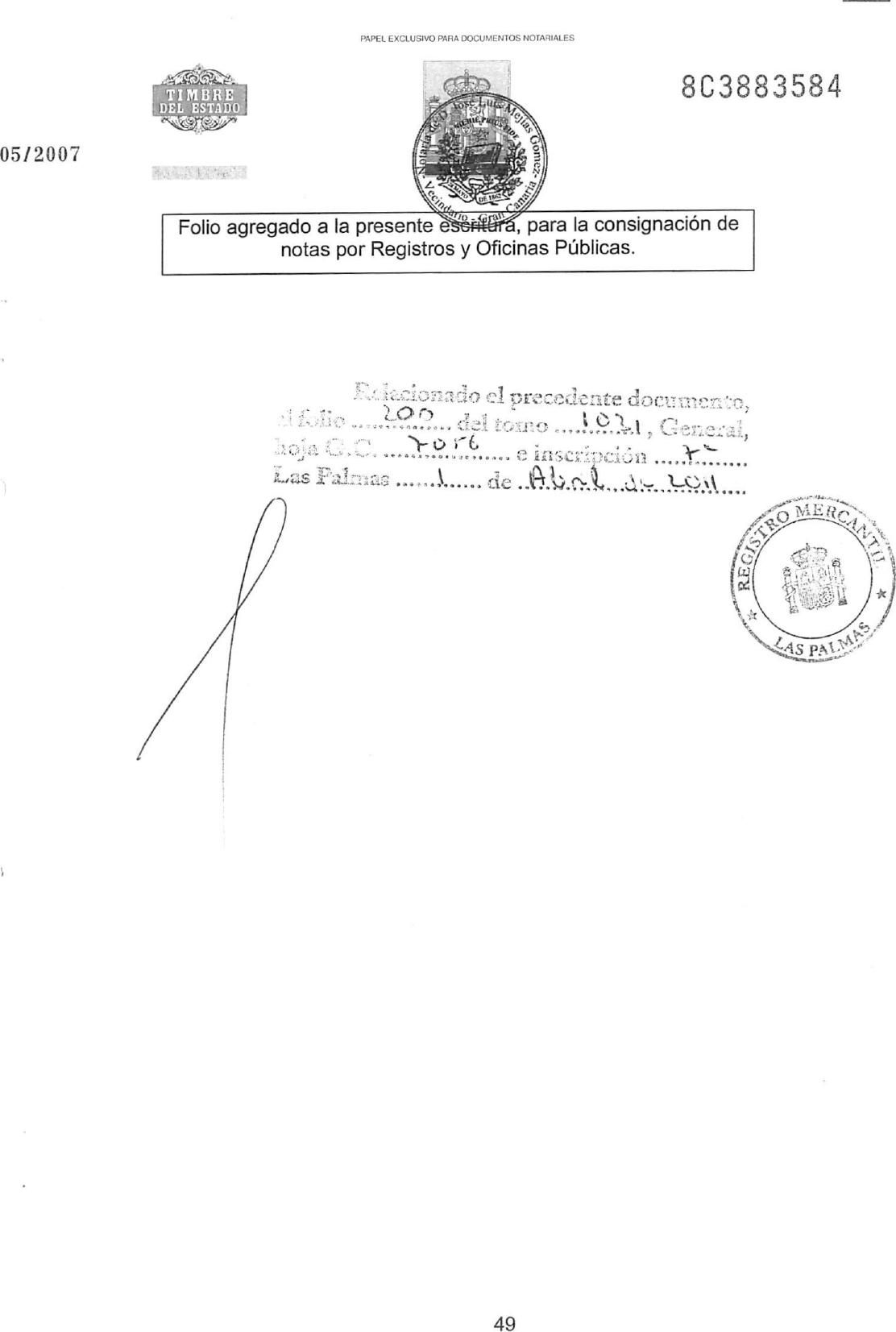 tamiento, y aprobación desus .eptatutos.777-
Pas proli taller'esiones las "Tasas palas]; en loequiposincluso;iones•Radio":a de Mdsmca;P;Isimilares;Barrios";Bibliográficas,Idel actual "AteneCultUrales y otros,Los de TeatroILa coordi de la Cultura" y 6 desarrollo de l~s El mantenimiento de mégafonia y debancos,	escenaridsde Rév11	La creación deIsimilares;Barrios";Bibliográficas,Idel actual "AteneCultUrales y otros,Los de TeatroILa coordi de la Cultura" y 6 desarrollo de l~s El mantenimiento de mégafonia y debancos,	escenaridsde Rév11	La creación de1
Munici--
1 aciónde4doMuseosLos de.. repre-
ylasPlanesyelIetc..;

stas yyi•ktrim nidktrim nidCultural	EtnográfiCultural	Etnográfio;.	Elo;.	El!educ tivos!educ tivosIyCulturales;	Loordi-
oordi-
II
II
II
II
F'iests cecaracter	Municipai	!caracter	Municipai	!asiscuels mlunicpaless mlunicpalespara aciidadescas, ismosacempres 'iones 1conjuntas con 1s o Personas,potras	,

blica;otras	,

blica;Rr"Ateneo Municipal", donde actualmente, se prestan los Servicios que asumirá esta Sociedad Municipal de carac-ter Mercantil, seguirán sindo de propiedad Municipal y figurando en el Inventario del Ayuntamiento con la cali-. ficación de bienes inmuebles de Dominio Público, adscritos, gratuita y permanentemente, a la prestación del Servicio Público correspondiente al objeto de esta Sociedad. Respecto.a los bienes inmuebles futuros, ya sean a titulo de propiedad, arrendamento, concierto con otras"Ateneo Municipal", donde actualmente, se prestan los Servicios que asumirá esta Sociedad Municipal de carac-ter Mercantil, seguirán sindo de propiedad Municipal y figurando en el Inventario del Ayuntamiento con la cali-. ficación de bienes inmuebles de Dominio Público, adscritos, gratuita y permanentemente, a la prestación del Servicio Público correspondiente al objeto de esta Sociedad. Respecto.a los bienes inmuebles futuros, ya sean a titulo de propiedad, arrendamento, concierto con otras"Ateneo Municipal", donde actualmente, se prestan los Servicios que asumirá esta Sociedad Municipal de carac-ter Mercantil, seguirán sindo de propiedad Municipal y figurando en el Inventario del Ayuntamiento con la cali-. ficación de bienes inmuebles de Dominio Público, adscritos, gratuita y permanentemente, a la prestación del Servicio Público correspondiente al objeto de esta Sociedad. Respecto.a los bienes inmuebles futuros, ya sean a titulo de propiedad, arrendamento, concierto con otras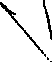 "Ateneo Municipal", donde actualmente, se prestan los Servicios que asumirá esta Sociedad Municipal de carac-ter Mercantil, seguirán sindo de propiedad Municipal y figurando en el Inventario del Ayuntamiento con la cali-. ficación de bienes inmuebles de Dominio Público, adscritos, gratuita y permanentemente, a la prestación del Servicio Público correspondiente al objeto de esta Sociedad. Respecto.a los bienes inmuebles futuros, ya sean a titulo de propiedad, arrendamento, concierto con otrasEntidaes Públicas o Privadas,etc..,se estará a lo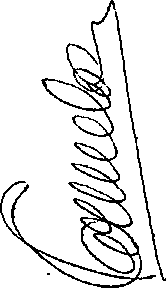 DE LAS JUNTAS GENERALESARTICULO DECIMO: La Junta General es el Organo Soberaflo de la Sociedad y sus acuerdos son obligatorios para los restantes Organos sociales, Administradores, Representantes, e Interventores etc...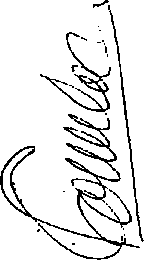 ARTICULO DUODECIMO: Los plazos y formas de constituir yconvocar las Juntas Sociales, tanto Ordinarias como Extraordinarias, asi como la forma dé deliberar y tomar los acuerdos, se seguiran, en primer lugar segun lo dispuesto en estos Estatutos, admás por las disposiciones de la Ley de Sociedades Anónimas, pero con las siguentes Especialidades dado el caracter ati-
4fy
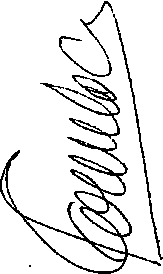 La Convocatoria de la Junta General Extraordinaria, cuando lo sea a petición del Consejo, o de Miembros de la Junta, se formalizará por el Presidente, y será notificada, en un plazo máximo de tres meses sin necesi-1 dad de requerimiento notarial.En todos los casos, el Presidente, o persona que legalmente le sustituya, dirigirá las deliberaciones y propondrá los acuerdos que se tomarán por mayoria simple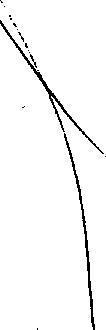 será necesario poseer la cualidad de Miembro de la Junta General./ El Presidente designará al Vicepresidente y al Secretario.ARTICULO DECIMOQUINTO; El Consejo tendrá una duración det.*. asa- nam.....c tympamms•cuatro años. y sus Miembros, se renovarán necasariamente, en su totalidad, tras cada periodo electoral, mediante acuerdo adoptado por el Ayuntamiento Pleno en calidad de Junta General de accio-
1nistas,en el Acto de su Constitución. Esta regla noAdquirir, disponer, gravar y vender toda clase de bienes muebles e inmuebles propios, pero no los cedidos por el Ayuntamiento.Celebrar y ejecutar todo tipo de actos y contratos.Usar de la firma Social para los asuntos que estime de interés para la Sociedad.Adquirir, disponer, gravar y vender toda clase de bienes muebles e inmuebles propios, pero no los cedidos por el Ayuntamiento.Celebrar y ejecutar todo tipo de actos y contratos.Usar de la firma Social para los asuntos que estime de interés para la Sociedad.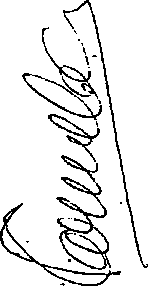 Adquirir, disponer, gravar y vender toda clase de bienes muebles e inmuebles propios, pero no los cedidos por el Ayuntamiento.Celebrar y ejecutar todo tipo de actos y contratos.Usar de la firma Social para los asuntos que estime de interés para la Sociedad.Adquirir, disponer, gravar y vender toda clase de bienes muebles e inmuebles propios, pero no los cedidos por el Ayuntamiento.Celebrar y ejecutar todo tipo de actos y contratos.Usar de la firma Social para los asuntos que estime de interés para la Sociedad.Adquirir, disponer, gravar y vender toda clase de bienes muebles e inmuebles propios, pero no los cedidos por el Ayuntamiento.Celebrar y ejecutar todo tipo de actos y contratos.Usar de la firma Social para los asuntos que estime de interés para la Sociedad.A7 SECRETARIALa Corporación conocidos los expedientes tramitados y-teniendo en cuenta las manifestaciones de la Presidencia y-la propuesta favorable de la Comisión Municipal Informativa de Cultura y Deportes, acuerda con el voto favorable de la-mayoría absoluta legal de sus miembros ( 12 votos a favor correspondientes a los sres. concejales del grupo politico-AC1INC y 1 del grupo Mixto, y 2 votos en contra de los sres Concejales del grupo PSOE-Independientes):PRIMERO.- Designar Presidente de la Junta General de'r. ambas Sociedades Anónimas al Sr. Alcalde Presidente del Ayua tamiento, Don Carmelo Ramírez Marrero, de acuerdo con la eS--tablecido en los Estatutos.SEGUNDO.- Aprobar la propuesta formulada por el Sr. -• •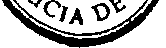 La Corporación conocidos los expedientes tramitados y-teniendo en cuenta las manifestaciones de la Presidencia y-la propuesta favorable de la Comisión Municipal Informativa de Cultura y Deportes, acuerda con el voto favorable de la-mayoría absoluta legal de sus miembros ( 12 votos a favor correspondientes a los sres. concejales del grupo politico-AC1INC y 1 del grupo Mixto, y 2 votos en contra de los sres Concejales del grupo PSOE-Independientes):PRIMERO.- Designar Presidente de la Junta General de'r. ambas Sociedades Anónimas al Sr. Alcalde Presidente del Ayua tamiento, Don Carmelo Ramírez Marrero, de acuerdo con la eS--tablecido en los Estatutos.SEGUNDO.- Aprobar la propuesta formulada por el Sr. -• •GERENCIA MUNICIPALDECULTURA Y DEPORTESDESANTA LUCIA S.A.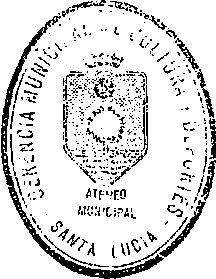 Dertomina	ngail~7-7llón social	.\ '"ATENEO islUNICIP.Alr-GERENCIA MUNICIPAL:ihE CUL- TURA Y DEPORTES DE SANTA LUCIA S.A. "Dertomina	ngail~7-7llón social	.\ '"ATENEO islUNICIP.Alr-GERENCIA MUNICIPAL:ihE CUL- TURA Y DEPORTES DE SANTA LUCIA S.A. "Dertomina	ngail~7-7llón social	.\ '"ATENEO islUNICIP.Alr-GERENCIA MUNICIPAL:ihE CUL- TURA Y DEPORTES DE SANTA LUCIA S.A. "Dertomina	ngail~7-7llón social	.\ '"ATENEO islUNICIP.Alr-GERENCIA MUNICIPAL:ihE CUL- TURA Y DEPORTES DE SANTA LUCIA S.A. "Dertomina	ngail~7-7llón social	.\ '"ATENEO islUNICIP.Alr-GERENCIA MUNICIPAL:ihE CUL- TURA Y DEPORTES DE SANTA LUCIA S.A. "Dertomina	ngail~7-7llón social	.\ '"ATENEO islUNICIP.Alr-GERENCIA MUNICIPAL:ihE CUL- TURA Y DEPORTES DE SANTA LUCIA S.A. "¿_ ..- -/No ,Figur4, ,	-,et eált Yr 40 ...	. \•,Dertomina	ngail~7-7llón social	.\ '"ATENEO islUNICIP.Alr-GERENCIA MUNICIPAL:ihE CUL- TURA Y DEPORTES DE SANTA LUCIA S.A. "Dertomina	ngail~7-7llón social	.\ '"ATENEO islUNICIP.Alr-GERENCIA MUNICIPAL:ihE CUL- TURA Y DEPORTES DE SANTA LUCIA S.A. "Dertomina	ngail~7-7llón social	.\ '"ATENEO islUNICIP.Alr-GERENCIA MUNICIPAL:ihE CUL- TURA Y DEPORTES DE SANTA LUCIA S.A. "_	.._	.._	..Denominación social=--- —=Denominación social=--- —=Denominación social=--- —=Denominación socialDenominación socialDenominación socialSolicitanteGestoría MOLINEROSolicitanteGestoría MOLINEROSolicitanteGestoría MOLINERO)DomicilioGran Vía 32)DomicilioGran Vía 32)DomicilioGran Vía 32)DomicilioGran Vía 32)DomicilioGran Vía 32)DomicilioGran Vía 32FirmaIndíquese si desea certificación detalladaIndíquese si desea certificación detalladaIndíquese si desea certificación detalladaIndíquese si desea certificación detallada-----"—~-,.„ ,	_Denominación social	___"ATENEO MU N IC rPA L GERENC IA MU N II CULTURA Y DEPORTES DE SANTA UU*11/1.1.i-----"—~-,.„ ,	_Denominación social	___"ATENEO MU N IC rPA L GERENC IA MU N II CULTURA Y DEPORTES DE SANTA UU*11/1.1.isi	.1	it
	' i.':.-, ' 13-	,,,„-'	?  l.'',	-	01.3,1 f .1.i1	3}y'_I	L—	U	I	...,/ "r"-----"—~-,.„ ,	_Denominación social	___"ATENEO MU N IC rPA L GERENC IA MU N II CULTURA Y DEPORTES DE SANTA UU*11/1.1.i-----"—~-,.„ ,	_Denominación social	___"ATENEO MU N IC rPA L GERENC IA MU N II CULTURA Y DEPORTES DE SANTA UU*11/1.1.isi	.1	it
	' i.':.-, ' 13-	,,,„-'	?  l.'',	-	01.3,1 f .1.i1	3}y'_PARe/u r a	1

tracia 1-----"—~-,.„ ,	_Denominación social	___"ATENEO MU N IC rPA L GERENC IA MU N II CULTURA Y DEPORTES DE SANTA UU*11/1.1.i-----"—~-,.„ ,	_Denominación social	___"ATENEO MU N IC rPA L GERENC IA MU N II CULTURA Y DEPORTES DE SANTA UU*11/1.1.isi	.1	it
	' i.':.-, ' 13-	,,,„-'	?  l.'',	-	01.3,1 f .1.i1	3}y'_.7.7Denominación social _ -'...CLASE la111:2'>/
111:2'>/
Denominación social _ -'...CLASE lak	.111:2'>/
111:2'>/
Denominación social _ -'...CLASE la111:2'>/
111:2'>/
Denominación social _ -'...111:2'>/
111:2'>/
Denominación socialDenominación socialSolicitanteGestoría moLINERDSolicitanteGestoría moLINERDSolicitanteGestoría moLINERDDomicilioGran Via 32-62Gran Via 32-62Gran Via 32-62Gran Via 32-62Gran Via 32-62FirmaIndíquese si desea certificación detalladaS iIndíquese si desea certificación detalladaS iIndíquese si desea certificación detalladaS iFirmaI)

.Indíquese si desea certificación detalladaS iIndíquese si desea certificación detalladaS iIndíquese si desea certificación detalladaS iOBSERVACIpNES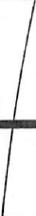 le..autv	1	1...1	/ 4,...dSan Bernardo, 6I, I—	V	I%.., a '1.,..,1,••	,	,,,	..- I, I—	V	I%.., a '1.,..,1,••	,	,,,	..- I, I—	V	I%.., a '1.,..,1,••	,	,,,	..- U 1 IlL.l., k. -. 1 l..! IVIS	••Ti:k.. 1 l....0,i....t % 1,	,	"',3....kr 41,
/o	hl"	• -	• S e.k.. 1 l....0,i....t % 1,	,	"',3....kr 41,
/o	hl"	• -	• S e.,..n c- ,...1 I.)1 rILO v..1.1,11C n ML. LJ eSOCIEDADESn c- ,...1 I.)1 rILO v..1.1,11C n ML. LJ eSOCIEDADESSOLICITUD -..lOt 1DAMS Kittte -2 6 O CT	19.4'8lOt 1DAMS Kittte -2 6 O CT	19.4'8'	Ir. 0- --_,...	f
.	.:P10d-"Nr-4
'	Ir. 0- --_,...	f
.	.:P10d-"Nr-4
,,A N?	245774013114242SOLICITUD -C' ,',,,	,..t.„.7**	iC' ,',,,	,..t.„.7**	ilOt 1DAMS Kittte -2 6 O CT	19.4'8lOt 1DAMS Kittte -2 6 O CT	19.4'8'	Ir. 0- --_,...	f
.	.:P10d-"Nr-4
'	Ir. 0- --_,...	f
.	.:P10d-"Nr-4
,,A N?	245774013114242Denominación social"A'rEREC	1..:1 JI.' I° IPA' r-/-.1.:-J.i.0 ULTUHii	y	Dm--.(:-,2s...,	DEDenominación social"A'rEREC	1..:1 JI.' I° IPA' r-/-.1.:-J.i.0 ULTUHii	y	Dm--.(:-,2s...,	DEDenominación social"A'rEREC	1..:1 JI.' I° IPA' r-/-.1.:-J.i.0 ULTUHii	y	Dm--.(:-,2s...,	DE1. E NI T r:: A;._-----'1-Ziii	i:,i.ji\I I.:.-.:1,1. E NI T r:: A;._-----'1-Ziii	i:,i.ji\I I.:.-.:1,'	-,1;li,	=,_..-4-1,„ .4:	4-1''	in., .i.,f,Z,I,,..  vi-	k.	`'.	,--
	,.	-.	`'.	,--
	,.	-A N?	245774013114242Denominación social"A'rEREC	1..:1 JI.' I° IPA' r-/-.1.:-J.i.0 ULTUHii	y	Dm--.(:-,2s...,	DEDenominación social"A'rEREC	1..:1 JI.' I° IPA' r-/-.1.:-J.i.0 ULTUHii	y	Dm--.(:-,2s...,	DEDenominación social"A'rEREC	1..:1 JI.' I° IPA' r-/-.1.:-J.i.0 ULTUHii	y	Dm--.(:-,2s...,	DE1. E NI T r:: A;._-----'1-Ziii	i:,i.ji\I I.:.-.:1,1. E NI T r:: A;._-----'1-Ziii	i:,i.ji\I I.:.-.:1,'	-,1;li,	=,_..-4-1,„ .4:	4-1''	in., .i.,f,Z,I,,..  vi-	k.	`'.	,--
	,.	-.	`'.	,--
	,.	-N c Figurn

Re Denominación social	•CLASE la,----
Denominación social	•CLASE la,----
Denominación social	•CLASE la,----
Denominación social	•CLASE la,----
Denominación social	•CLASE la,----
Denominación social	•CLASE la,----
Denominación social	•CLASE la,----
Denominación social	•CLASE la,----
Denominación social	•CLASE la,----
Denominación social	•CLASE la,----
CINCO PESETASCINCO PESETASDenominación social	•CLASE la,----
Denominación social	•CLASE la,----
Denominación social	•CLASE la,----
Denominación social	•CLASE la,----
Denominación social	•CLASE la,----
D..mominación socialD..mominación socialD..mominación socialD..mominación socialD..mominación socialD..mominación socialD..mominación socialSolicitanteSolicitanteGestor,m I..Gestor,m I..Gestor,m I..Gestor,m I..Gestor,m I..9omicilio

iGran9omicilio

iGranVis.	2-6ºVis.	2-6ºVis.	2-6ºVis.	2-6ºVis.	2-6ºVis.	2-6ºVis.	2-6ºVis.	2-6ºFirma 	,Firma 	,Indíquese si desea certificación detalladaSiIndíquese si desea certificación detalladaSiIndíquese si desea certificación detalladaSiFirma 	,Firma 	,Indíquese si desea certificación detalladaSiIndíquese si desea certificación detalladaSiIndíquese si desea certificación detalladaSidado que la Ley ha la de, acciones../7"diez acciones". ar,b (c	/p, ,sustituirla por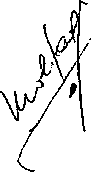 clones, podrá ser acordado por el Consejo de Administración en el nómero y lugares que estime convenientes.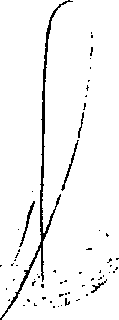 En cuanto a las dotaciones en metálico, la Sociedad puede recibir ya sea del Iltre. Ayuntamiento de Santa Lucia de Tirajana, o de cualesquiera otras Entidades, Instituciones, Corporaciones, Empresas o Personas, pdb-licas o privadas, subvenciones, ayudas y donativos, así como concertar Convenios ;y comprometer actuaciones, siempre que estén dentro del marco dé sus fines so-
'diales. Tambien puede percibir, directamente, ingresos por la prestación de sus actividades y Servicios. Todas las dotaciones que constituyan los ingresos de la Socie-
':dad se declaran de utilidad pública.DE LAS JUNTAS GENERALES, /I/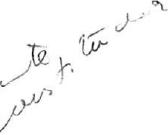 re sa, en los términos del art.de la L.S.A.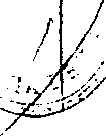 TITULOVTITULOVDEL CONSEJO DE ADMINISTRACIONDEL CONSEJO DE ADMINISTRACIONDEL CONSEJO DE ADMINISTRACION•12)	Y,en general, el Consejo tendrá la plenitud de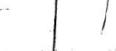 Persona, cuyo nombramiento y cese por libre designación cor esponde a la Alcaldia, como presidente de la Junta Ge eral.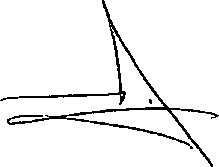 La Junta General acuerda por unanimidad, mayoría absoluta legal:PRIMERO.- Proceder a la modificación del art. 2 de los Estatutos de la Gerencia Municipal de Cultura y Deportes Santa Lucia S.A., al amparo de lo previsto en la Ley 12/1.991, de 29 de abril, de Agrupaciones de Interés Económico y Reglamento CEE 2.137/85, del Consejo de 25 de julio, incluyendo un nuevo apartado en el art. segundo en el que se recoja entre sus objetivos el siguiente:veinte 44 balo elnMárzci de 1.989, ante el Notario Don Juan Luís Prieto Rubio, timbro 348 de protocolo. Inscrita en el Registro Mercantil de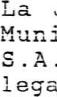 unta General Extraordinaria de ...., , - Gerenciacipal de Cultura y Deportes de Santa Lucía acuerda por unanimidad, mayoría absoluta de sus miembros:A
oa<ovik
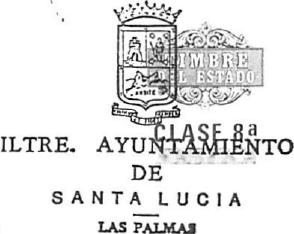 PAPEL EXCLUSIVO PARA DOCUME OS NOTARIALES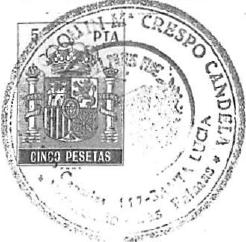 PAPEL EXCLUSIVO PARA DOCUMENTOS NOTARIALES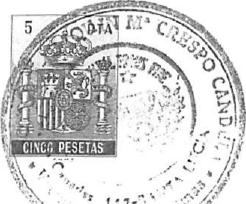 1Z0789670La re Consesentación de la Sociedad corrc,deráy , en su nombre, podrá ser ejercidaa110.WW14,!.. ' j~al
. „	..	j...,-711‘;:ü PESETAS	- r,*:—,111411
:...ib'• ... * 1•'\I':1	•	3 ' ..	, i ... " ' <, r 4.<''',	'	. • '	1 '	'	-,.;'

. ,DELCONSEJO DE ADMINISTRACION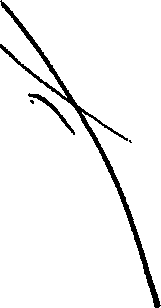 El Director General, desempeñará esta función, siguiendo las directrices emanadas del Consejo, dentro de la Delegación de facultades que esteacuerde.	y al que proveerá de los correspondientes

poderes que habrán de quedar inscritos en el Registro Mercantil.El ejercicio de cuantas funciones sean necesarias , para el cumplimiento del fin social, podrá recaer sobre personal contratado al efecto por la Entidad , o sobre funcionarios del propio Ayuntamiento, por designación libre de la Alcaldía , previa Resolución motivada.En este último supuesto , el funcionario afectado, pasará a la situación administrativa de COMISION DE SERVICIOS o la que corresponda de acuerdo con su legislación especifica, percibiendo únicamente una sola retribución con reserva de plaza , y respeto de todos sus derechos tanto económicos como de antigüedad y pasivos.'Cerenc. Mur.,c..1:a: de Ou!tura ystes de Santa Luda	", S.A.	'7.a :7OLA CAJA

DE CANARIAS

CAJA INSULAR DE AHORROS DE CANARIASSede Socialliana, 1?,.)1(1. 36 '1 11Icx 9;013-)002 - 1.9.5 Palma: de Gran Canariaen este lugar as los efectos legales.en este lugar as los efectos legales.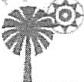 Gerencia Municipal de Cultura y Deportes de Sta. Lucia, S. A. CI Poema de La Maleta. 16 — 35110 Santa Lucia — Gran Canaria N I.F.. A — 35204411: 928 75 48 00 (Cultura)

928 75 56 96 (Deportes)

Fax: 928 75 12 18: 928 75 48 00 (Cultura)

928 75 56 96 (Deportes)

Fax: 928 75 12 18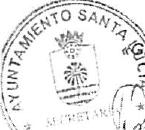 En relación con la propuesta de modificación del articulo 2 de los Estatutos Sociales de la

ENCIA MUNICIPAL DE CULTURA Y DEPORTE DE SANTA LUCIA. S.A.». en lo referente a su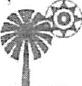 Gerencia Municipal de Cultura y Deportes de Sta. Lucía, S. A. C/ Poema de La Maleta, 16 — 35110 Santa Lucía — Gran Canaria N.I.F.: A — 35204411Gerencia Municipal de Cultura y Deportes de Sta. Lucía, S. A. C/ Poema de La Maleta, 16 — 35110 Santa Lucía — Gran Canaria N.I.F.: A — 35204411Tlf5.: 928 75 48 00 (Cultura) 928 75 56 96 (Deportes) Fax: 928 75 12 18Tlf5.: 928 75 48 00 (Cultura) 928 75 56 96 (Deportes) Fax: 928 75 12 18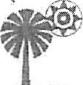 Gerencia Municipal de Cultura y Deportes de Sta. Lucía, S. A. C/ Poema de La Maleta. 16 — 35110 Santa Lucía — Gran Canaria N.I.F.: A — 35204411Tifs.: 928 75 48 00 (Cultura)928 75 56 96 (Deportes)

Fax: 928 75 12 18Tifs.: 928 75 48 00 (Cultura)928 75 56 96 (Deportes)

Fax: 928 75 12 18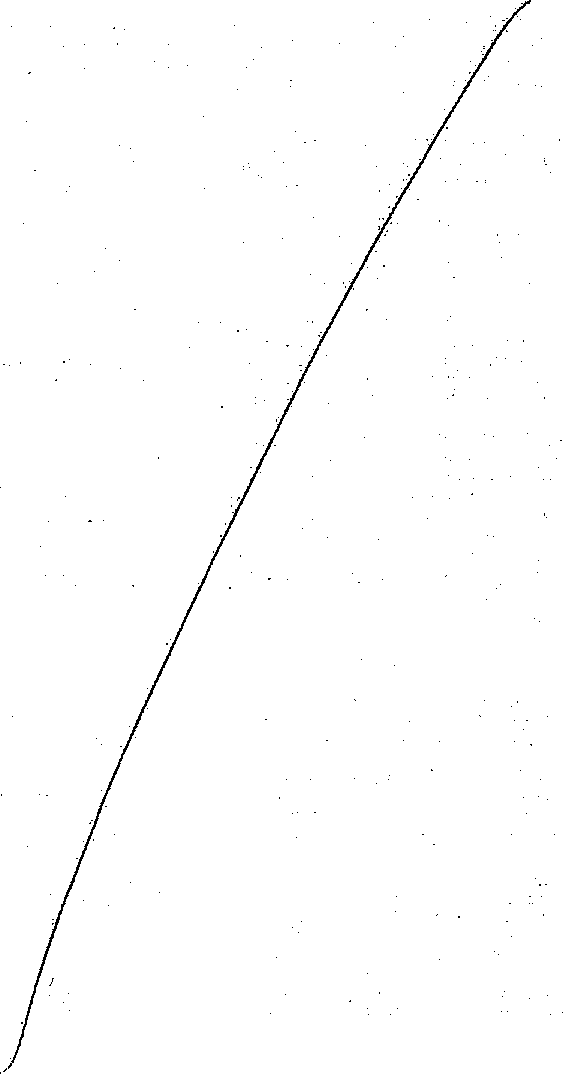 .r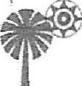 Gerencia Municipal de Cultura y Deportes de Sta. Lucia, S. A. C/ Poema de La Maleta, 16 - 35110 Santa Lucía - Gran Canaria N.I.F.: A - 35204411Tlfs.: 928 75 48 00 (Cultura) 928 75 56 96 (Deportes) Fax: 928 75 12 18Tlfs.: 928 75 48 00 (Cultura) 928 75 56 96 (Deportes) Fax: 928 75 12 18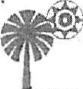 Gerencia Municipal de Cultura y Deportes de Sta. Lucia, S. A. C/ Poema de La Maleta. 16 — 35110 Santa Lucía — Gran Canaria N.I.F.• A — 35204411Gerencia Municipal de Cultura y Deportes de Sta. Lucia, S. A. C/ Poema de La Maleta. 16 — 35110 Santa Lucía — Gran Canaria N.I.F.• A — 35204411Gerencia Municipal de Cultura y Deportes de Sta. Lucia, S. A. C/ Poema de La Maleta. 16 — 35110 Santa Lucía — Gran Canaria N.I.F.• A — 35204411Gerencia Municipal de Cultura y Deportes de Sta. Lucia, S. A. C/ Poema de La Maleta. 16 — 35110 Santa Lucía — Gran Canaria N.I.F.• A — 35204411Gerencia Municipal de Cultura y Deportes de Sta. Lucia, S. A. C/ Poema de La Maleta. 16 — 35110 Santa Lucía — Gran Canaria N.I.F.• A — 35204411Tlís.: 923 75 48 00 (Cultura) 928 75 56 96 (Deportes) Fax: 923 75 12 18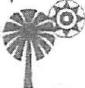 Gerencia Municipal de Cultura y Deportes de Sta. Lucia, S. k C/ Poema de La Maleta, 16 —35110 Santa Lucia — Gran Canaria N.I.F.: A — 35204411Gerencia Municipal de Cultura y Deportes de Sta. Lucia, S. k C/ Poema de La Maleta, 16 —35110 Santa Lucia — Gran Canaria N.I.F.: A — 35204411Tlfs.: 928 75 48 00 (Cultura)928 75 56 96 (Deportes)

Fax: 928 75 12 18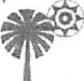 Gerencia Municipal de Cultura y Deportes de Sta. Lucia. S. A. C/ Poema de La Maleta, 16 — 35110 Santa Lucia — Gran Canaria N.I.F.: A — 35204411Gerencia Municipal de Cultura y Deportes de Sta. Lucia. S. A. C/ Poema de La Maleta, 16 — 35110 Santa Lucia — Gran Canaria N.I.F.: A — 35204411Gerencia Municipal de Cultura y Deportes de Sta. Lucia. S. A. C/ Poema de La Maleta, 16 — 35110 Santa Lucia — Gran Canaria N.I.F.: A — 35204411Tlfs.: 9213 75 48 00 (Cultura)

928 75 56 96 (Deportes)

Fax: 928 75 12 18TOMO : 1031 HOJA : GC-7056LIBRO : O

INSCRIP.: 7aFOLIO : 200LEY 8/89 — D.Ad. 33. ❑BASE DECLARADACTO SIN BASE DE CUANTÍA N° ARANCEL	
CTO SIN BASE DE CUANTÍA N° ARANCEL	
i i 1.	9
lr 'z. 
S41.7;:i..-..• •-,< •	"<-
o'	C51

`Itio - GroPAPEL EXCLUSIVO PARA DOCUMENTOS NOTARIALES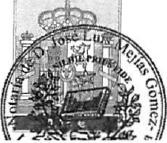 8C3883605DEL ESTAD.. "k11-0,8C388360505/2007PAPEL EXCLUSIVO PARA DOCUMENTOS NOTARIALES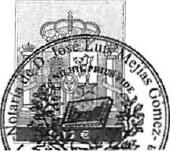 _-00.07titTIMBRE DEL ESTADOr).
8C388360405/2007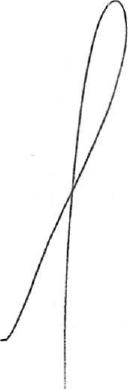 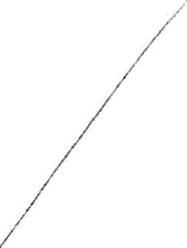 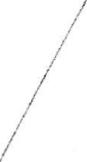 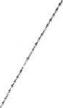 oPAPEL EXCLUSIVO PARA DOCUMENTOS NOTARIALES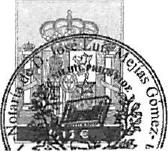 8C3883600TIMBRE'.¡DEL ESTADOtAie?"8C388360005/2007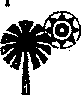 Gerencia Municipal do Cultura y Deportes do Sta. Lucia, S. A. C/ Poema de La Maleta. 16 —35110 Santa Luda — Gran Canana A-35204411Gerencia Municipal do Cultura y Deportes do Sta. Lucia, S. A. C/ Poema de La Maleta. 16 —35110 Santa Luda — Gran Canana A-35204411Tris.: 928 75 48 00 (Cultura) 928 75 58 98 (Depones) Fax: 928 75 12 18Tris.: 928 75 48 00 (Cultura) 928 75 58 98 (Depones) Fax: 928 75 12 18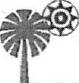 Gerencia Municipal de Cultura y Deportes do Sta. Lucia, S. A. C/ Poema de La Maleta. 16 — 35110 Santa Lucia — Gran Canaria N.I.F.: A — 35204411Tlfs.: 928 75 48 00 (Cultura) 928 75 56 96 (Deportes) Fax: 928 75 12 18Tlfs.: 928 75 48 00 (Cultura) 928 75 56 96 (Deportes) Fax: 928 75 12 18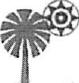 Gerencia Municipal de Cultura y Deportes de Sta. Lucia, S. A. C/ Poema do La Maleta, 16 - 35110 Santa Lucía - Gran Canaria N.I.F.: A - 35204411Gerencia Municipal de Cultura y Deportes de Sta. Lucia, S. A. C/ Poema do La Maleta, 16 - 35110 Santa Lucía - Gran Canaria N.I.F.: A - 35204411Tb.: 928 75 48 00 (Cultura) 928 75 56 96 (Deportes) Fax: 928 75 12 18Tb.: 928 75 48 00 (Cultura) 928 75 56 96 (Deportes) Fax: 928 75 12 18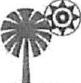 Gerencia Municipal do Cultura y Deportes de Sta. Lucia, S. A. Cr Poema de La Maleta, 16 - 35110 Santa Lucia - Gran Canaria N.I.F.: A - 35204411Tb.: 928 75 48 00 (Cultura)

928 75 56 96 (Deportes)

Fax: 928 75 12 18Tb.: 928 75 48 00 (Cultura)

928 75 56 96 (Deportes)

Fax: 928 75 12 18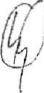 Y para que conste a los efectos que procedan, se firma el presente informe (...)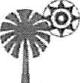 Gerencia Municipal de Cultura y Deportes do Sta. Lucia, S. A.V Poema de La Maleta, 16 — 35110 Santa Lucia — Gran Canaria N.I.F.: A — 35204411Tlfs,: 928 75 48 00 (Cultura) 928 75 56 96 (Deportes) Fax: 928 75 12 18Tlfs,: 928 75 48 00 (Cultura) 928 75 56 96 (Deportes) Fax: 928 75 12 18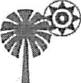 Gerencia Municipal de Cultura y Deportes do Sta. Lucía, S. A. C/ Poema de La Maleta, 16 — 35110 Santa Lucia — Gran Canaria N.I.F.: A-- 35204411Tlfs.: 928 75 48 00 (Cultura) 928 75 56 96 (Deportes) Fax: 928 75 12 18Tlfs.: 928 75 48 00 (Cultura) 928 75 56 96 (Deportes) Fax: 928 75 12 18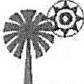 Gerencia Municipal de Cultura y Deportes de Sta. Lucia, S. A. C/ Poema de la Maleta, 16 — 35110 Santa Lucía — Gran Canaria N.I.F.: A — 35204411Tffs.: 928 75 48 00 (Cultura) 928 75 56 96 (Deportes) Fax: 928 75 12 18Tffs.: 928 75 48 00 (Cultura) 928 75 56 96 (Deportes) Fax: 928 75 12 18